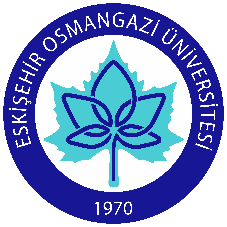 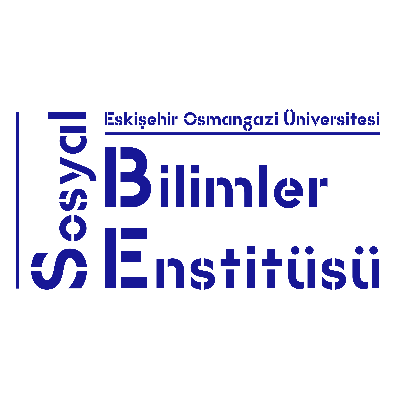 SBE-OU-01Aşağıdaki program çıktısı bölüm/programın yeterliliklerine göre belirlenmiş program kazanımlarıdır. Ulusal ve alan yeterliliklerine göre bu kazanımlar belirlenim çıktı ifadeleri hazırlanacaktır. Program çıktısı sayısı olarak daha az veya fazla ifade yer alabilir.Ders Öğretim Üyesi	   SBE-OU-01SBE-OU-01Aşağıdaki program çıktısı bölüm/programın yeterliliklerine göre belirlenmiş program kazanımlarıdır. Ulusal ve alan yeterliliklerine göre bu kazanımlar belirlenim çıktı ifadeleri hazırlanacaktır. Program çıktısı sayısı olarak daha az veya fazla ifade yer alabilir.Ders Öğretim Üyesi	   SBE-OU-01SBE-OU-01Aşağıdaki program çıktısı bölüm/programın yeterliliklerine göre belirlenmiş program kazanımlarıdır. Ulusal ve alan yeterliliklerine göre bu kazanımlar belirlenim çıktı ifadeleri hazırlanacaktır. Program çıktısı sayısı olarak daha az veya fazla ifade yer alabilir.Ders Öğretim Üyesi	   SBE-OU-01SBE-OU-01Aşağıdaki program çıktısı bölüm/programın yeterliliklerine göre belirlenmiş program kazanımlarıdır. Ulusal ve alan yeterliliklerine göre bu kazanımlar belirlenim çıktı ifadeleri hazırlanacaktır. Program çıktısı sayısı olarak daha az veya fazla ifade yer alabilir.Ders Öğretim Üyesi	   SBE-OU-01SBE-OU-01Aşağıdaki program çıktısı bölüm/programın yeterliliklerine göre belirlenmiş program kazanımlarıdır. Ulusal ve alan yeterliliklerine göre bu kazanımlar belirlenim çıktı ifadeleri hazırlanacaktır. Program çıktısı sayısı olarak daha az veya fazla ifade yer alabilir. Ders Öğretim Üyesi 26/07/2023	   SBE-OU-01SBE-OU-01Aşağıdaki program çıktısı bölüm/programın yeterliliklerine göre belirlenmiş program kazanımlarıdır. Ulusal ve alan yeterliliklerine göre bu kazanımlar belirlenim çıktı ifadeleri hazırlanacaktır. Program çıktısı sayısı olarak daha az veya fazla ifade yer alabilir.Ders Öğretim Üyesi	   SBE-OU-01SBE-OU-01Aşağıdaki program çıktısı bölüm/programın yeterliliklerine göre belirlenmiş program kazanımlarıdır. Ulusal ve alan yeterliliklerine göre bu kazanımlar belirlenim çıktı ifadeleri hazırlanacaktır. Program çıktısı sayısı olarak daha az veya fazla ifade yer alabilir.Ders Öğretim Üyesi30/10/2023	   SBE-OU-01SBE-OU-01Aşağıdaki program çıktısı bölüm/programın yeterliliklerine göre belirlenmiş program kazanımlarıdır. Ulusal ve alan yeterliliklerine göre bu kazanımlar belirlenim çıktı ifadeleri hazırlanacaktır. Program çıktısı sayısı olarak daha az veya fazla ifade yer alabilir.Ders Öğretim Üyesi27/10/2023	   SBE-OU-01SBE-OU-01Aşağıdaki program çıktısı bölüm/programın yeterliliklerine göre belirlenmiş program kazanımlarıdır. Ulusal ve alan yeterliliklerine göre bu kazanımlar belirlenim çıktı ifadeleri hazırlanacaktır. Program çıktısı sayısı olarak daha az veya fazla ifade yer alabilir.Ders Öğretim Üyesi	   SBE-OU-01SBE-OU-01Aşağıdaki program çıktısı bölüm/programın yeterliliklerine göre belirlenmiş program kazanımlarıdır. Ulusal ve alan yeterliliklerine göre bu kazanımlar belirlenim çıktı ifadeleri hazırlanacaktır. Program çıktısı sayısı olarak daha az veya fazla ifade yer alabilir.Ders Öğretim Üyesi	   SBE-OU-01SBE-OU-01Aşağıdaki program çıktısı bölüm/programın yeterliliklerine göre belirlenmiş program kazanımlarıdır. Ulusal ve alan yeterliliklerine göre bu kazanımlar belirlenim çıktı ifadeleri hazırlanacaktır. Program çıktısı sayısı olarak daha az veya fazla ifade yer alabilir.Ders Öğretim Üyesi	   SBE-OU-01SBE-OU-01Aşağıdaki program çıktısı bölüm/programın yeterliliklerine göre belirlenmiş program kazanımlarıdır. Ulusal ve alan yeterliliklerine göre bu kazanımlar belirlenim çıktı ifadeleri hazırlanacaktır. Program çıktısı sayısı olarak daha az veya fazla ifade yer alabilir.Ders Öğretim Üyesi	   SBE-OU-01SBE-OU-01Aşağıdaki program çıktısı bölüm/programın yeterliliklerine göre belirlenmiş program kazanımlarıdır. Ulusal ve alan yeterliliklerine göre bu kazanımlar belirlenim çıktı ifadeleri hazırlanacaktır. Program çıktısı sayısı olarak daha az veya fazla ifade yer alabilir.Ders Öğretim ÜyesiProf. Dr. Cihan SEÇİLMİŞ 	   SBE-OU-01SBE-OU-01Aşağıdaki program çıktısı bölüm/programın yeterliliklerine göre belirlenmiş program kazanımlarıdır. Ulusal ve alan yeterliliklerine göre bu kazanımlar belirlenim çıktı ifadeleri hazırlanacaktır. Program çıktısı sayısı olarak daha az veya fazla ifade yer alabilir.Ders Öğretim Üyesi	   SBE-OU-01SBE-OU-01Aşağıdaki program çıktısı bölüm/programın yeterliliklerine göre belirlenmiş program kazanımlarıdır. Ulusal ve alan yeterliliklerine göre bu kazanımlar belirlenim çıktı ifadeleri hazırlanacaktır. Program çıktısı sayısı olarak daha az veya fazla ifade yer alabilir.Ders Öğretim Üyesi	   SBE-OU-01SBE-OU-01Aşağıdaki program çıktısı bölüm/programın yeterliliklerine göre belirlenmiş program kazanımlarıdır. Ulusal ve alan yeterliliklerine göre bu kazanımlar belirlenim çıktı ifadeleri hazırlanacaktır. Program çıktısı sayısı olarak daha az veya fazla ifade yer alabilir. Ders Öğretim Üyesi 26/07/2023	   SBE-OU-01SBE-OU-01Aşağıdaki program çıktısı bölüm/programın yeterliliklerine göre belirlenmiş program kazanımlarıdır. Ulusal ve alan yeterliliklerine göre bu kazanımlar belirlenim çıktı ifadeleri hazırlanacaktır. Program çıktısı sayısı olarak daha az veya fazla ifade yer alabilir.Ders Öğretim Üyesi	   SBE-OU-01SBE-OU-01Aşağıdaki program çıktısı bölüm/programın yeterliliklerine göre belirlenmiş program kazanımlarıdır. Ulusal ve alan yeterliliklerine göre bu kazanımlar belirlenim çıktı ifadeleri hazırlanacaktır. Program çıktısı sayısı olarak daha az veya fazla ifade yer alabilir.Ders Öğretim Üyesi30/10/2023	   SBE-OU-01SBE-OU-01Aşağıdaki program çıktısı bölüm/programın yeterliliklerine göre belirlenmiş program kazanımlarıdır. Ulusal ve alan yeterliliklerine göre bu kazanımlar belirlenim çıktı ifadeleri hazırlanacaktır. Program çıktısı sayısı olarak daha az veya fazla ifade yer alabilir.Ders Öğretim Üyesi	   SBE-OU-01SBE-OU-01Aşağıdaki program çıktısı bölüm/programın yeterliliklerine göre belirlenmiş program kazanımlarıdır. Ulusal ve alan yeterliliklerine göre bu kazanımlar belirlenim çıktı ifadeleri hazırlanacaktır. Program çıktısı sayısı olarak daha az veya fazla ifade yer alabilir.Ders Öğretim Üyesi	   SBE-OU-01SBE-OU-01Aşağıdaki program çıktısı bölüm/programın yeterliliklerine göre belirlenmiş program kazanımlarıdır. Ulusal ve alan yeterliliklerine göre bu kazanımlar belirlenim çıktı ifadeleri hazırlanacaktır. Program çıktısı sayısı olarak daha az veya fazla ifade yer alabilir.Ders Öğretim Üyesi27/10/2023	   SBE-OU-01SBE-OU-01Aşağıdaki program çıktısı bölüm/programın yeterliliklerine göre belirlenmiş program kazanımlarıdır. Ulusal ve alan yeterliliklerine göre bu kazanımlar belirlenim çıktı ifadeleri hazırlanacaktır. Program çıktısı sayısı olarak daha az veya fazla ifade yer alabilir.Ders Öğretim Üyesi	   SBE-OU-01SBE-OU-01Aşağıdaki program çıktısı bölüm/programın yeterliliklerine göre belirlenmiş program kazanımlarıdır. Ulusal ve alan yeterliliklerine göre bu kazanımlar belirlenim çıktı ifadeleri hazırlanacaktır. Program çıktısı sayısı olarak daha az veya fazla ifade yer alabilir.Ders Öğretim Üyesi	   SBE-OU-01SBE-OU-01Aşağıdaki program çıktısı bölüm/programın yeterliliklerine göre belirlenmiş program kazanımlarıdır. Ulusal ve alan yeterliliklerine göre bu kazanımlar belirlenim çıktı ifadeleri hazırlanacaktır. Program çıktısı sayısı olarak daha az veya fazla ifade yer alabilir.Ders Öğretim Üyesi27/10/2023	   SBE-OU-01SBE-OU-01Aşağıdaki program çıktısı bölüm/programın yeterliliklerine göre belirlenmiş program kazanımlarıdır. Ulusal ve alan yeterliliklerine göre bu kazanımlar belirlenim çıktı ifadeleri hazırlanacaktır. Program çıktısı sayısı olarak daha az veya fazla ifade yer alabilir.Ders Öğretim Üyesi	   SBE-OU-01SBE-OU-01Aşağıdaki program çıktısı bölüm/programın yeterliliklerine göre belirlenmiş program kazanımlarıdır. Ulusal ve alan yeterliliklerine göre bu kazanımlar belirlenim çıktı ifadeleri hazırlanacaktır. Program çıktısı sayısı olarak daha az veya fazla ifade yer alabilir.Ders Öğretim Üyesi	   SBE-OU-01SBE-OU-01Aşağıdaki program çıktısı bölüm/programın yeterliliklerine göre belirlenmiş program kazanımlarıdır. Ulusal ve alan yeterliliklerine göre bu kazanımlar belirlenim çıktı ifadeleri hazırlanacaktır. Program çıktısı sayısı olarak daha az veya fazla ifade yer alabilir.Ders Öğretim Üyesi	   SBE-OU-01SBE-OU-01Aşağıdaki program çıktısı bölüm/programın yeterliliklerine göre belirlenmiş program kazanımlarıdır. Ulusal ve alan yeterliliklerine göre bu kazanımlar belirlenim çıktı ifadeleri hazırlanacaktır. Program çıktısı sayısı olarak daha az veya fazla ifade yer alabilir.Ders Öğretim Üyesi	   SBE-OU-011. YIL1. YIL1. YIL1. YIL1. YIL1. YIL1. YILKoduDers AdıAKTST+U+LZ/SZ/SDiliGüz DönemiGüz DönemiGüz DönemiGüz DönemiGüz DönemiGüz DönemiGüz Dönemi513911902Örgüt Geliştirme7,53-0-3SeçmeliSeçmeliTürkçe513911901Sosyal Bilimlerde Araştırma Yöntemleri ve Yayın Etiği7,53-0-3ZorunluZorunluTürkçe513911903Turizm İşletmelerinde Muhasebe Denetimi7,53-0-3SeçmeliSeçmeliTürkçe513911904Turizm İşletmelerinde Stratejik İKY7,53-0-3SeçmeliSeçmeliTürkçe513911905Turizm ve Kalkınma7,53-0-3SeçmeliSeçmeliTürkçe513911906Turizmde Pazarlama Teorileri7,53-0-3SeçmeliSeçmeliTürkçe513911907Sürdürülebilir Turizm Yönetimi7,53-0-3Seçmeli Seçmeli Türkçe 513911908Turizmin Psikolojik Dinamikleri7,53-0-3Seçmeli Seçmeli Türkçe 513911909Gastronomi ve Medya 7,53-0-3Seçmeli Seçmeli Türkçe 513911919Turist Davranışı 7,53-0-3Seçmeli Seçmeli Türkçe 513911922Turizmde Tüketici Kültürü7,53-0-3Seçmeli Seçmeli Türkçe 513911801Doktora Yeterlik300-1-0ZorunluZorunluTürkçe513911700Doktora Tez Çalışması250-1-0ZorunluZorunluTürkçe513911900Uzmanlık Alan Dersi (A,B,C…)53-0-3ZorunluZorunluTürkçeGüz Dönemi ToplamıGüz Dönemi Toplamı30Bahar DönemiBahar DönemiBahar DönemiBahar DönemiBahar DönemiBahar DönemiBahar Dönemi513911910Turizm İşletmelerinde Yatırım Projeleri7,53-0-33-0-3ZorunluTürkçe513911911Turizm Sektöründe Finansal Politika ve Stratejiler7,53-0-33-0-3SeçmeliTürkçe513911912Turizm İşletmelerinde İstihdam Sorunları7,53-0-33-0-3SeçmeliTürkçe513911913Turizm İşletmelerinde Risk ve Kriz Yönetimi7,53-0-33-0-3SeçmeliTürkçe513911914Turizmin Sosyolojik Temelleri7,53-0-33-0-3SeçmeliTürkçe513911915Örgüt Kuramları7,53-0-33-0-3SeçmeliTürkçe513911916Turizmde Pazarlama Araştırmaları7,53-0-33-0-3SeçmeliTürkçe513911917Dünya Turizm Eğilimleri7,53-0-33-0-3Seçmeli Türkçe 513911918Yiyecek İçecek İşletmelerinde Yeni Trendler 7,53-0-33-0-3Seçmeli Türkçe 513911920Akademik Yazma ve Eleştirel Okuma7,53-0-33-0-3Seçmeli Türkçe 513912018Teori Temelli Model Geliştirme7,53-0-33-0-3Seçmeli Türkçe 513912016Seminer7,50-3-00-3-0ZorunluTürkçe511011105Tez Önerisi300-1-00-1-0ZorunluTürkçe513911801Doktora Yeterlik300-1-00-1-0ZorunluTürkçe513911700Doktora Tez Çalışması250-1-00-1-0ZorunluTürkçe513911900Uzmanlık Alan Dersi (A,B,C…)53-0-33-0-3ZorunluTürkçe513911013Turizmde Yeni Medya ve Elektronik İletişim7,53-0-03-0-0SeçmeliTürkçeBahar Dönemi ToplamıBahar Dönemi Toplamı30YIL TOPLAMIYIL TOPLAMI60DönemGüzDersin KoduDersin AdıÖrgüt GeliştirmeYarıyılHaftalık Ders SaatiHaftalık Ders SaatiHaftalık Ders SaatiHaftalık Ders SaatiHaftalık Ders SaatiHaftalık Ders SaatiDersinDersinDersinDersinDersinYarıyılTeorikTeorikUygulamaLaboratuarLaboratuarLaboratuarKredisiAKTSAKTSTürüDiliI 3 3 00 0 0 3 7,57,5Zorunlu ( )  Seçmeli (X)TürkçeDersin KategorisiDersin KategorisiDersin KategorisiDersin KategorisiDersin KategorisiDersin KategorisiDersin KategorisiDersin KategorisiDersin KategorisiDersin KategorisiDersin KategorisiDersin KategorisiTemel BilimTemel BilimTemel MühendislikTemel MühendislikTemel MühendislikTemel Mühendislik[Önemli Düzeyde Tasarım İçeriyorsa () Koyunuz.][Önemli Düzeyde Tasarım İçeriyorsa () Koyunuz.][Önemli Düzeyde Tasarım İçeriyorsa () Koyunuz.][Önemli Düzeyde Tasarım İçeriyorsa () Koyunuz.][Önemli Düzeyde Tasarım İçeriyorsa () Koyunuz.]Sosyal BilimDeğerlendirme ÖlçütleriDeğerlendirme ÖlçütleriDeğerlendirme ÖlçütleriDeğerlendirme ÖlçütleriDeğerlendirme ÖlçütleriDeğerlendirme ÖlçütleriDeğerlendirme ÖlçütleriDeğerlendirme ÖlçütleriDeğerlendirme ÖlçütleriDeğerlendirme ÖlçütleriDeğerlendirme ÖlçütleriDeğerlendirme ÖlçütleriYarıyıl içiYarıyıl içiYarıyıl içiYarıyıl içiYarıyıl içiFaaliyet türüFaaliyet türüFaaliyet türüFaaliyet türüSayıSayı%Yarıyıl içiYarıyıl içiYarıyıl içiYarıyıl içiYarıyıl içiI. Ara SınavI. Ara SınavI. Ara SınavI. Ara SınavYarıyıl içiYarıyıl içiYarıyıl içiYarıyıl içiYarıyıl içiII. Ara SınavII. Ara SınavII. Ara SınavII. Ara SınavYarıyıl içiYarıyıl içiYarıyıl içiYarıyıl içiYarıyıl içiKısa SınavKısa SınavKısa SınavKısa SınavYarıyıl içiYarıyıl içiYarıyıl içiYarıyıl içiYarıyıl içiÖdevÖdevÖdevÖdev1140Yarıyıl içiYarıyıl içiYarıyıl içiYarıyıl içiYarıyıl içiProjeProjeProjeProjeYarıyıl içiYarıyıl içiYarıyıl içiYarıyıl içiYarıyıl içiRaporRaporRaporRaporYarıyıl içiYarıyıl içiYarıyıl içiYarıyıl içiYarıyıl içiAraştırma modeliAraştırma modeliAraştırma modeliAraştırma modeliYarıyıl sonu sınavıYarıyıl sonu sınavıYarıyıl sonu sınavıYarıyıl sonu sınavıYarıyıl sonu sınavı11        60Varsa önerilen önkoşullarVarsa önerilen önkoşullarVarsa önerilen önkoşullarVarsa önerilen önkoşullarVarsa önerilen önkoşullarDersin kısa içeriğiDersin kısa içeriğiDersin kısa içeriğiDersin kısa içeriğiDersin kısa içeriğiBireysel davranışın, kişiliksel, örgütsel ve toplumsal temelleri, motivasyon, karar verme, liderlik, çatışma, gruplar, tasarım-davranış etkileşimi, örgütsel kültür, örgütsel değişim ve stres yönetimi.Bireysel davranışın, kişiliksel, örgütsel ve toplumsal temelleri, motivasyon, karar verme, liderlik, çatışma, gruplar, tasarım-davranış etkileşimi, örgütsel kültür, örgütsel değişim ve stres yönetimi.Bireysel davranışın, kişiliksel, örgütsel ve toplumsal temelleri, motivasyon, karar verme, liderlik, çatışma, gruplar, tasarım-davranış etkileşimi, örgütsel kültür, örgütsel değişim ve stres yönetimi.Bireysel davranışın, kişiliksel, örgütsel ve toplumsal temelleri, motivasyon, karar verme, liderlik, çatışma, gruplar, tasarım-davranış etkileşimi, örgütsel kültür, örgütsel değişim ve stres yönetimi.Bireysel davranışın, kişiliksel, örgütsel ve toplumsal temelleri, motivasyon, karar verme, liderlik, çatışma, gruplar, tasarım-davranış etkileşimi, örgütsel kültür, örgütsel değişim ve stres yönetimi.Bireysel davranışın, kişiliksel, örgütsel ve toplumsal temelleri, motivasyon, karar verme, liderlik, çatışma, gruplar, tasarım-davranış etkileşimi, örgütsel kültür, örgütsel değişim ve stres yönetimi.Bireysel davranışın, kişiliksel, örgütsel ve toplumsal temelleri, motivasyon, karar verme, liderlik, çatışma, gruplar, tasarım-davranış etkileşimi, örgütsel kültür, örgütsel değişim ve stres yönetimi.Dersin amaçlarıDersin amaçlarıDersin amaçlarıDersin amaçlarıDersin amaçlarıBu dersin amacı, örgütlerin neden/nasıl değiştiğini ve bu değişim sürecinin yöneticiler tarafından nasıl yönetilip yönlendirildiğinin araştırılması ve incelenmesidir. Örgütlerde yaşanan değişim türleri arasındaki farklılığın belirlenmesi ve bunun başarıyla yönetilmesi, değişimi kolaylaştırıcı örgütsel yapı ve yönetsel yaklaşımların tartışılması, konuya ilişkin uygulamalarBu dersin amacı, örgütlerin neden/nasıl değiştiğini ve bu değişim sürecinin yöneticiler tarafından nasıl yönetilip yönlendirildiğinin araştırılması ve incelenmesidir. Örgütlerde yaşanan değişim türleri arasındaki farklılığın belirlenmesi ve bunun başarıyla yönetilmesi, değişimi kolaylaştırıcı örgütsel yapı ve yönetsel yaklaşımların tartışılması, konuya ilişkin uygulamalarBu dersin amacı, örgütlerin neden/nasıl değiştiğini ve bu değişim sürecinin yöneticiler tarafından nasıl yönetilip yönlendirildiğinin araştırılması ve incelenmesidir. Örgütlerde yaşanan değişim türleri arasındaki farklılığın belirlenmesi ve bunun başarıyla yönetilmesi, değişimi kolaylaştırıcı örgütsel yapı ve yönetsel yaklaşımların tartışılması, konuya ilişkin uygulamalarBu dersin amacı, örgütlerin neden/nasıl değiştiğini ve bu değişim sürecinin yöneticiler tarafından nasıl yönetilip yönlendirildiğinin araştırılması ve incelenmesidir. Örgütlerde yaşanan değişim türleri arasındaki farklılığın belirlenmesi ve bunun başarıyla yönetilmesi, değişimi kolaylaştırıcı örgütsel yapı ve yönetsel yaklaşımların tartışılması, konuya ilişkin uygulamalarBu dersin amacı, örgütlerin neden/nasıl değiştiğini ve bu değişim sürecinin yöneticiler tarafından nasıl yönetilip yönlendirildiğinin araştırılması ve incelenmesidir. Örgütlerde yaşanan değişim türleri arasındaki farklılığın belirlenmesi ve bunun başarıyla yönetilmesi, değişimi kolaylaştırıcı örgütsel yapı ve yönetsel yaklaşımların tartışılması, konuya ilişkin uygulamalarBu dersin amacı, örgütlerin neden/nasıl değiştiğini ve bu değişim sürecinin yöneticiler tarafından nasıl yönetilip yönlendirildiğinin araştırılması ve incelenmesidir. Örgütlerde yaşanan değişim türleri arasındaki farklılığın belirlenmesi ve bunun başarıyla yönetilmesi, değişimi kolaylaştırıcı örgütsel yapı ve yönetsel yaklaşımların tartışılması, konuya ilişkin uygulamalarBu dersin amacı, örgütlerin neden/nasıl değiştiğini ve bu değişim sürecinin yöneticiler tarafından nasıl yönetilip yönlendirildiğinin araştırılması ve incelenmesidir. Örgütlerde yaşanan değişim türleri arasındaki farklılığın belirlenmesi ve bunun başarıyla yönetilmesi, değişimi kolaylaştırıcı örgütsel yapı ve yönetsel yaklaşımların tartışılması, konuya ilişkin uygulamalarDersin meslek eğitimini sağlamaya yönelik katkısıDersin meslek eğitimini sağlamaya yönelik katkısıDersin meslek eğitimini sağlamaya yönelik katkısıDersin meslek eğitimini sağlamaya yönelik katkısıDersin meslek eğitimini sağlamaya yönelik katkısıDersin öğrenim çıktılarıDersin öğrenim çıktılarıDersin öğrenim çıktılarıDersin öğrenim çıktılarıDersin öğrenim çıktılarıÖğrencilerin örgüt geliştirmenin ne olduğu ve niçin turizm işletmelerinde yapılması gerektiği öğretilmesi sağlanacaktır. Öğrencilerin örgüt geliştirmenin ne olduğu ve niçin turizm işletmelerinde yapılması gerektiği öğretilmesi sağlanacaktır. Öğrencilerin örgüt geliştirmenin ne olduğu ve niçin turizm işletmelerinde yapılması gerektiği öğretilmesi sağlanacaktır. Öğrencilerin örgüt geliştirmenin ne olduğu ve niçin turizm işletmelerinde yapılması gerektiği öğretilmesi sağlanacaktır. Öğrencilerin örgüt geliştirmenin ne olduğu ve niçin turizm işletmelerinde yapılması gerektiği öğretilmesi sağlanacaktır. Öğrencilerin örgüt geliştirmenin ne olduğu ve niçin turizm işletmelerinde yapılması gerektiği öğretilmesi sağlanacaktır. Öğrencilerin örgüt geliştirmenin ne olduğu ve niçin turizm işletmelerinde yapılması gerektiği öğretilmesi sağlanacaktır. Temel ders kitabıTemel ders kitabıTemel ders kitabıTemel ders kitabıTemel ders kitabıKoçel, Tamer (2005) İşletme Yöneticiliği, Arıkan Basım Yayın Dağıtım, İstanbul.                                                                                                      Dinçer, Ö. (1994) Örgüt Geliştirme: teori, uygulama ve teknikleri         Aktan, Coşkun Can (2003) Değişim Çağında Yönetim, Sistem Yayıncılık, İstanbulKoçel, Tamer (2005) İşletme Yöneticiliği, Arıkan Basım Yayın Dağıtım, İstanbul.                                                                                                      Dinçer, Ö. (1994) Örgüt Geliştirme: teori, uygulama ve teknikleri         Aktan, Coşkun Can (2003) Değişim Çağında Yönetim, Sistem Yayıncılık, İstanbulKoçel, Tamer (2005) İşletme Yöneticiliği, Arıkan Basım Yayın Dağıtım, İstanbul.                                                                                                      Dinçer, Ö. (1994) Örgüt Geliştirme: teori, uygulama ve teknikleri         Aktan, Coşkun Can (2003) Değişim Çağında Yönetim, Sistem Yayıncılık, İstanbulKoçel, Tamer (2005) İşletme Yöneticiliği, Arıkan Basım Yayın Dağıtım, İstanbul.                                                                                                      Dinçer, Ö. (1994) Örgüt Geliştirme: teori, uygulama ve teknikleri         Aktan, Coşkun Can (2003) Değişim Çağında Yönetim, Sistem Yayıncılık, İstanbulKoçel, Tamer (2005) İşletme Yöneticiliği, Arıkan Basım Yayın Dağıtım, İstanbul.                                                                                                      Dinçer, Ö. (1994) Örgüt Geliştirme: teori, uygulama ve teknikleri         Aktan, Coşkun Can (2003) Değişim Çağında Yönetim, Sistem Yayıncılık, İstanbulKoçel, Tamer (2005) İşletme Yöneticiliği, Arıkan Basım Yayın Dağıtım, İstanbul.                                                                                                      Dinçer, Ö. (1994) Örgüt Geliştirme: teori, uygulama ve teknikleri         Aktan, Coşkun Can (2003) Değişim Çağında Yönetim, Sistem Yayıncılık, İstanbulKoçel, Tamer (2005) İşletme Yöneticiliği, Arıkan Basım Yayın Dağıtım, İstanbul.                                                                                                      Dinçer, Ö. (1994) Örgüt Geliştirme: teori, uygulama ve teknikleri         Aktan, Coşkun Can (2003) Değişim Çağında Yönetim, Sistem Yayıncılık, İstanbulYardımcı kaynaklarYardımcı kaynaklarYardımcı kaynaklarYardımcı kaynaklarYardımcı kaynaklarDaft, R.L. (1998) Organization Theory and Design, South-Western College Publishing 
Koçel, Tamer (2005) İşletme Yöneticiliği, Arıkan Basım Yayın Dağıtım, İstanbul.
Singh, M., Waddell, D. (2004) E-business innovation and change management.
Durna, U. (2002) Yenilik Yönetimi, Nobel Yayınları, İstanbul.Daft, R.L. (1998) Organization Theory and Design, South-Western College Publishing 
Koçel, Tamer (2005) İşletme Yöneticiliği, Arıkan Basım Yayın Dağıtım, İstanbul.
Singh, M., Waddell, D. (2004) E-business innovation and change management.
Durna, U. (2002) Yenilik Yönetimi, Nobel Yayınları, İstanbul.Daft, R.L. (1998) Organization Theory and Design, South-Western College Publishing 
Koçel, Tamer (2005) İşletme Yöneticiliği, Arıkan Basım Yayın Dağıtım, İstanbul.
Singh, M., Waddell, D. (2004) E-business innovation and change management.
Durna, U. (2002) Yenilik Yönetimi, Nobel Yayınları, İstanbul.Daft, R.L. (1998) Organization Theory and Design, South-Western College Publishing 
Koçel, Tamer (2005) İşletme Yöneticiliği, Arıkan Basım Yayın Dağıtım, İstanbul.
Singh, M., Waddell, D. (2004) E-business innovation and change management.
Durna, U. (2002) Yenilik Yönetimi, Nobel Yayınları, İstanbul.Daft, R.L. (1998) Organization Theory and Design, South-Western College Publishing 
Koçel, Tamer (2005) İşletme Yöneticiliği, Arıkan Basım Yayın Dağıtım, İstanbul.
Singh, M., Waddell, D. (2004) E-business innovation and change management.
Durna, U. (2002) Yenilik Yönetimi, Nobel Yayınları, İstanbul.Daft, R.L. (1998) Organization Theory and Design, South-Western College Publishing 
Koçel, Tamer (2005) İşletme Yöneticiliği, Arıkan Basım Yayın Dağıtım, İstanbul.
Singh, M., Waddell, D. (2004) E-business innovation and change management.
Durna, U. (2002) Yenilik Yönetimi, Nobel Yayınları, İstanbul.Daft, R.L. (1998) Organization Theory and Design, South-Western College Publishing 
Koçel, Tamer (2005) İşletme Yöneticiliği, Arıkan Basım Yayın Dağıtım, İstanbul.
Singh, M., Waddell, D. (2004) E-business innovation and change management.
Durna, U. (2002) Yenilik Yönetimi, Nobel Yayınları, İstanbul.Derste gerekli araç ve gereçlerDerste gerekli araç ve gereçlerDerste gerekli araç ve gereçlerDerste gerekli araç ve gereçlerDerste gerekli araç ve gereçlerProjeksiyon ve BilgisayarProjeksiyon ve BilgisayarProjeksiyon ve BilgisayarProjeksiyon ve BilgisayarProjeksiyon ve BilgisayarProjeksiyon ve BilgisayarProjeksiyon ve BilgisayarDersin Haftalık PlanıDersin Haftalık PlanıHaftaKonular1Değişimin tanım ve önemi2Değişimin dışsal nedenleri3Değişimin içsel nedenleri4Değişimin stratejik türleri: ürünlerde ve hizmetlerde değişim5Değişimin stratejik türleri: strateji ve yapıda değişim6Değişimin stratejik türleri: insan ve kültürde değişim7Ödev teslimi8Değişimin stratejik türleri: teknolojide değişim9Değişim süreci ve başarılı değişimin unsurları10Değişim liderliği11Değişim engelleri12Kültürel değişim aracı olarak örgüt geliştirme13Uygulama teknikleri14Tekrar ve tartışma15,16Final SınavıNoProgram Çıktısı3211İşletmecilik ve turizm işletmeciliği ile ilgili lisans eğitimi sürecinde aldığı temel bilgilerin nasıl kullanılacağını kavrar, yeterli olmadığı bilgi becerilerini destekler.X2Turizm sektöründe faaliyet gösteren bir işletmeyi yönetebilecek bilgi ve becerilere sahip olur.  X3Turizm işletmelerinde yönetimin stratejik, taktiksel ve operasyonel boyutlarını tanır.X4Örgütsel yapıya etkili bir şekilde katılır. Verileri toplama, analiz etme ve yorumlama ile ilgili yetenekleri kazanır.X5Alanındaki problemleri tanımlar ve bu problemlere çözümler geliştirir ve değerlendirir.X6Yazılı, sözlü ve elektronik ortamda ürettikleri çözümleri ve sonuçları etkili bir şekilde sunabilir ve tartışabilir.X7Turizm sektörünün yapısı, arz ve talep koşulları ile baş edebilecek düzeyde sektörel şartları tanır.X8Yerel, ulusal ve uluslararası düzeyde turizm plan ve politikalarını tartışır.X9Turizm alanında araştırma yapar ve proje üretir.X10Turizm endüstrisinin sosyal, kültürel ve fiziksel çevre üzerindeki etkilerini açıklar.X11Turizm işletmeciliği alanında gerekli mesleki donanıma sahip olur.X12Mesleki yaşamında sürekli gelişmesi gerekliliğine hazırlar ve kendini geliştirme yeteneğini kazandırır.X1:Hiç katkısı yok. 2:Kısmen katkısı var. 3:Tam katkısı var.1:Hiç katkısı yok. 2:Kısmen katkısı var. 3:Tam katkısı var.1:Hiç katkısı yok. 2:Kısmen katkısı var. 3:Tam katkısı var.1:Hiç katkısı yok. 2:Kısmen katkısı var. 3:Tam katkısı var.1:Hiç katkısı yok. 2:Kısmen katkısı var. 3:Tam katkısı var.DönemGüzDersin Kodu  513911901Dersin AdıSosyal Bilimlerde Araştırma Yöntemleri ve Yayın EtiğiYarıyılHaftalık Ders SaatiHaftalık Ders SaatiHaftalık Ders SaatiHaftalık Ders SaatiHaftalık Ders SaatiHaftalık Ders SaatiDersinDersinDersinDersinDersinYarıyılTeorikTeorikUygulamaLaboratuarLaboratuarLaboratuarKredisiAKTSAKTSTürüDili 3 30 0 0 0 3 7,5 7,5 Zorunlu (X)  Seçmeli ()TürkçeDersin KategorisiDersin KategorisiDersin KategorisiDersin KategorisiDersin KategorisiDersin KategorisiDersin KategorisiDersin KategorisiDersin KategorisiDersin KategorisiDersin KategorisiDersin KategorisiTemel BilimTemel BilimTemel MühendislikTemel MühendislikTemel MühendislikTemel Mühendislik[Önemli Düzeyde Tasarım İçeriyorsa () Koyunuz.][Önemli Düzeyde Tasarım İçeriyorsa () Koyunuz.][Önemli Düzeyde Tasarım İçeriyorsa () Koyunuz.][Önemli Düzeyde Tasarım İçeriyorsa () Koyunuz.][Önemli Düzeyde Tasarım İçeriyorsa () Koyunuz.]Sosyal BilimDeğerlendirme ÖlçütleriDeğerlendirme ÖlçütleriDeğerlendirme ÖlçütleriDeğerlendirme ÖlçütleriDeğerlendirme ÖlçütleriDeğerlendirme ÖlçütleriDeğerlendirme ÖlçütleriDeğerlendirme ÖlçütleriDeğerlendirme ÖlçütleriDeğerlendirme ÖlçütleriDeğerlendirme ÖlçütleriDeğerlendirme ÖlçütleriYarıyıl içiYarıyıl içiYarıyıl içiYarıyıl içiYarıyıl içiFaaliyet türüFaaliyet türüFaaliyet türüFaaliyet türüSayıSayı%Yarıyıl içiYarıyıl içiYarıyıl içiYarıyıl içiYarıyıl içiI. Ara SınavI. Ara SınavI. Ara SınavI. Ara SınavYarıyıl içiYarıyıl içiYarıyıl içiYarıyıl içiYarıyıl içiII. Ara SınavII. Ara SınavII. Ara SınavII. Ara SınavYarıyıl içiYarıyıl içiYarıyıl içiYarıyıl içiYarıyıl içiKısa SınavKısa SınavKısa SınavKısa Sınav1120Yarıyıl içiYarıyıl içiYarıyıl içiYarıyıl içiYarıyıl içiÖdevÖdevÖdevÖdevYarıyıl içiYarıyıl içiYarıyıl içiYarıyıl içiYarıyıl içiProjeProjeProjeProjeYarıyıl içiYarıyıl içiYarıyıl içiYarıyıl içiYarıyıl içiRaporRaporRaporRapor1130Yarıyıl içiYarıyıl içiYarıyıl içiYarıyıl içiYarıyıl içiDiğerDiğerDiğerDiğer1150Yarıyıl sonu sınavıYarıyıl sonu sınavıYarıyıl sonu sınavıYarıyıl sonu sınavıYarıyıl sonu sınavıVarsa önerilen önkoşullarVarsa önerilen önkoşullarVarsa önerilen önkoşullarVarsa önerilen önkoşullarVarsa önerilen önkoşullarDersin kısa içeriğiDersin kısa içeriğiDersin kısa içeriğiDersin kısa içeriğiDersin kısa içeriğiBu derste öncelikle, bilim felsefesi ile ilgili genel bilgiler verilecektir. Daha sonra sosyal bilimlerin gelişimi incelenecektir. Bunu takiben araştırma konusu seçimi başta olmak üzere araştırma süreci anlatılacaktır.Bu derste öncelikle, bilim felsefesi ile ilgili genel bilgiler verilecektir. Daha sonra sosyal bilimlerin gelişimi incelenecektir. Bunu takiben araştırma konusu seçimi başta olmak üzere araştırma süreci anlatılacaktır.Bu derste öncelikle, bilim felsefesi ile ilgili genel bilgiler verilecektir. Daha sonra sosyal bilimlerin gelişimi incelenecektir. Bunu takiben araştırma konusu seçimi başta olmak üzere araştırma süreci anlatılacaktır.Bu derste öncelikle, bilim felsefesi ile ilgili genel bilgiler verilecektir. Daha sonra sosyal bilimlerin gelişimi incelenecektir. Bunu takiben araştırma konusu seçimi başta olmak üzere araştırma süreci anlatılacaktır.Bu derste öncelikle, bilim felsefesi ile ilgili genel bilgiler verilecektir. Daha sonra sosyal bilimlerin gelişimi incelenecektir. Bunu takiben araştırma konusu seçimi başta olmak üzere araştırma süreci anlatılacaktır.Bu derste öncelikle, bilim felsefesi ile ilgili genel bilgiler verilecektir. Daha sonra sosyal bilimlerin gelişimi incelenecektir. Bunu takiben araştırma konusu seçimi başta olmak üzere araştırma süreci anlatılacaktır.Bu derste öncelikle, bilim felsefesi ile ilgili genel bilgiler verilecektir. Daha sonra sosyal bilimlerin gelişimi incelenecektir. Bunu takiben araştırma konusu seçimi başta olmak üzere araştırma süreci anlatılacaktır.Dersin amaçlarıDersin amaçlarıDersin amaçlarıDersin amaçlarıDersin amaçlarıBu dersin amacı öğrenciye sosyal bilimlerde kullanılan ileri araştırma yöntemlerini tanıtmaktır. Spesifik olarak sosyal bilim felsefesini ele almadan önce, esas olarak doğa bilimleri çerçevesinde tartışılan bilim felsefesi konuları üzerinde de durulacaktır. Bu sosyal bilim düşüncesi ve ampirik araştırma arasında bağlantıları ihmal etmeden gerçekleştirilmeye çalışılacaktır.   Bu dersin amacı öğrenciye sosyal bilimlerde kullanılan ileri araştırma yöntemlerini tanıtmaktır. Spesifik olarak sosyal bilim felsefesini ele almadan önce, esas olarak doğa bilimleri çerçevesinde tartışılan bilim felsefesi konuları üzerinde de durulacaktır. Bu sosyal bilim düşüncesi ve ampirik araştırma arasında bağlantıları ihmal etmeden gerçekleştirilmeye çalışılacaktır.   Bu dersin amacı öğrenciye sosyal bilimlerde kullanılan ileri araştırma yöntemlerini tanıtmaktır. Spesifik olarak sosyal bilim felsefesini ele almadan önce, esas olarak doğa bilimleri çerçevesinde tartışılan bilim felsefesi konuları üzerinde de durulacaktır. Bu sosyal bilim düşüncesi ve ampirik araştırma arasında bağlantıları ihmal etmeden gerçekleştirilmeye çalışılacaktır.   Bu dersin amacı öğrenciye sosyal bilimlerde kullanılan ileri araştırma yöntemlerini tanıtmaktır. Spesifik olarak sosyal bilim felsefesini ele almadan önce, esas olarak doğa bilimleri çerçevesinde tartışılan bilim felsefesi konuları üzerinde de durulacaktır. Bu sosyal bilim düşüncesi ve ampirik araştırma arasında bağlantıları ihmal etmeden gerçekleştirilmeye çalışılacaktır.   Bu dersin amacı öğrenciye sosyal bilimlerde kullanılan ileri araştırma yöntemlerini tanıtmaktır. Spesifik olarak sosyal bilim felsefesini ele almadan önce, esas olarak doğa bilimleri çerçevesinde tartışılan bilim felsefesi konuları üzerinde de durulacaktır. Bu sosyal bilim düşüncesi ve ampirik araştırma arasında bağlantıları ihmal etmeden gerçekleştirilmeye çalışılacaktır.   Bu dersin amacı öğrenciye sosyal bilimlerde kullanılan ileri araştırma yöntemlerini tanıtmaktır. Spesifik olarak sosyal bilim felsefesini ele almadan önce, esas olarak doğa bilimleri çerçevesinde tartışılan bilim felsefesi konuları üzerinde de durulacaktır. Bu sosyal bilim düşüncesi ve ampirik araştırma arasında bağlantıları ihmal etmeden gerçekleştirilmeye çalışılacaktır.   Bu dersin amacı öğrenciye sosyal bilimlerde kullanılan ileri araştırma yöntemlerini tanıtmaktır. Spesifik olarak sosyal bilim felsefesini ele almadan önce, esas olarak doğa bilimleri çerçevesinde tartışılan bilim felsefesi konuları üzerinde de durulacaktır. Bu sosyal bilim düşüncesi ve ampirik araştırma arasında bağlantıları ihmal etmeden gerçekleştirilmeye çalışılacaktır.   Dersin meslek eğitimini sağlamaya yönelik katkısıDersin meslek eğitimini sağlamaya yönelik katkısıDersin meslek eğitimini sağlamaya yönelik katkısıDersin meslek eğitimini sağlamaya yönelik katkısıDersin meslek eğitimini sağlamaya yönelik katkısıDersin öğrenim çıktılarıDersin öğrenim çıktılarıDersin öğrenim çıktılarıDersin öğrenim çıktılarıDersin öğrenim çıktılarıTemel ders kitabıTemel ders kitabıTemel ders kitabıTemel ders kitabıTemel ders kitabıAltunışık, R., Çoşkun, R., Bayraktaroğlu, S., Yıldırım, E. (2007), Sosyal Bilimlerde Araştırma Yöntemleri, Adapazarı: DeğişimAltunışık, R., Çoşkun, R., Bayraktaroğlu, S., Yıldırım, E. (2007), Sosyal Bilimlerde Araştırma Yöntemleri, Adapazarı: DeğişimAltunışık, R., Çoşkun, R., Bayraktaroğlu, S., Yıldırım, E. (2007), Sosyal Bilimlerde Araştırma Yöntemleri, Adapazarı: DeğişimAltunışık, R., Çoşkun, R., Bayraktaroğlu, S., Yıldırım, E. (2007), Sosyal Bilimlerde Araştırma Yöntemleri, Adapazarı: DeğişimAltunışık, R., Çoşkun, R., Bayraktaroğlu, S., Yıldırım, E. (2007), Sosyal Bilimlerde Araştırma Yöntemleri, Adapazarı: DeğişimAltunışık, R., Çoşkun, R., Bayraktaroğlu, S., Yıldırım, E. (2007), Sosyal Bilimlerde Araştırma Yöntemleri, Adapazarı: DeğişimAltunışık, R., Çoşkun, R., Bayraktaroğlu, S., Yıldırım, E. (2007), Sosyal Bilimlerde Araştırma Yöntemleri, Adapazarı: DeğişimYardımcı kaynaklarYardımcı kaynaklarYardımcı kaynaklarYardımcı kaynaklarYardımcı kaynaklarBilgin, Nuri, (2006), Sosyal Bilimlerde İçerik Analizi, Ankara: Siyasal Kitabevi.Bilgin, Nuri, (2006), Sosyal Bilimlerde İçerik Analizi, Ankara: Siyasal Kitabevi.Bilgin, Nuri, (2006), Sosyal Bilimlerde İçerik Analizi, Ankara: Siyasal Kitabevi.Bilgin, Nuri, (2006), Sosyal Bilimlerde İçerik Analizi, Ankara: Siyasal Kitabevi.Bilgin, Nuri, (2006), Sosyal Bilimlerde İçerik Analizi, Ankara: Siyasal Kitabevi.Bilgin, Nuri, (2006), Sosyal Bilimlerde İçerik Analizi, Ankara: Siyasal Kitabevi.Bilgin, Nuri, (2006), Sosyal Bilimlerde İçerik Analizi, Ankara: Siyasal Kitabevi.Derste gerekli araç ve gereçlerDerste gerekli araç ve gereçlerDerste gerekli araç ve gereçlerDerste gerekli araç ve gereçlerDerste gerekli araç ve gereçlerDersin Haftalık PlanıDersin Haftalık PlanıHaftaKonular1Bilgi kavramı ve türleri; Bilim ve diğer bilgi türleri arasındaki ilişki2Pozitivizm ve eleştirisi; Popper ve Yanlışlamacılık3Paradigma kavramı (Popper); Araştırma Programları (Lakatos)4Sosyal bilimlerin doğuşu ve gelişimi; sosyal bilimlerde pozitivist ve pozitivist-ötesi yaklaşımlar;5Kuram, hipotez; varsayım kavramları; tümdengelim ve tümevarım;6Araştırma konusu seçimi; araştırma taslağı ve teklifi; araştırmanın sınırlılıklarının belirlenmesi, kaynak arama-tarama.7ARA SINAV8Örnekleme tanımı, türleri ve teknikleri; araştırmada güvenilirlik ve geçerlilik; ölçekler9Nitel ve nicel veri toplamaya genel bir bakış; anket tekniği; anket tekniğinin avantaj ve dezavantajları; anket hazırlanması; anketlerin değerlendirilmesi ve yorumu.10Görüşme tekniği; gözlem11Örnek olay yöntemi12İçerik analizi13SPSS I14SPSS II15,16Final SınavıNoProgram Çıktısı3211İşletmecilik ve turizm işletmeciliği ile ilgili lisans eğitimi sürecinde aldığı temel bilgilerin nasıl kullanılacağını kavrar, yeterli olmadığı bilgi becerilerini destekler.X2Turizm sektöründe faaliyet gösteren bir işletmeyi yönetebilecek bilgi ve becerilere sahip olur.X3Turizm işletmelerinde yönetimin stratejik, taktiksel ve operasyonel boyutlarını tanır.X4Örgütsel yapıya etkili bir şekilde katılır. Verileri toplama, analiz etme ve yorumlama ile ilgili yetenekleri kazanır.X5Alanındaki problemleri tanımlar ve bu problemlere çözümler geliştirir ve değerlendirir.X6Yazılı, sözlü ve elektronik ortamda ürettikleri çözümleri ve sonuçları etkili bir şekilde sunabilir ve tartışabilir.X7Turizm sektörünün yapısı, arz ve talep koşulları ile baş edebilecek düzeyde sektörel şartları tanır.X8Yerel, ulusal ve uluslararası düzeyde turizm plan ve politikalarını tartışır.X9Turizm alanında araştırma yapar ve proje üretir.X10Turizm endüstrisinin sosyal, kültürel ve fiziksel çevre üzerindeki etkilerini açıklar.X11Turizm işletmeciliği alanında gerekli mesleki donanıma sahip olur.X12Mesleki yaşamında sürekli gelişmesi gerekliliğine hazırlar ve kendini geliştirme yeteneğini kazandırır.X1:Hiç katkısı yok. 2:Kısmen katkısı var. 3:Tam katkısı var.1:Hiç katkısı yok. 2:Kısmen katkısı var. 3:Tam katkısı var.1:Hiç katkısı yok. 2:Kısmen katkısı var. 3:Tam katkısı var.1:Hiç katkısı yok. 2:Kısmen katkısı var. 3:Tam katkısı var.1:Hiç katkısı yok. 2:Kısmen katkısı var. 3:Tam katkısı var.DönemGüzDersin Kodu  513911903Dersin AdıTurizm İşletmelerinde Muhasebe DenetimiYarıyılHaftalık Ders SaatiHaftalık Ders SaatiHaftalık Ders SaatiHaftalık Ders SaatiHaftalık Ders SaatiHaftalık Ders SaatiDersinDersinDersinDersinDersinYarıyılTeorikTeorikUygulamaLaboratuarLaboratuarLaboratuarKredisiAKTSAKTSTürüDiliI 3 30 0 0 0 3 7,5 7,5 Zorunlu ()  Seçmeli (X)TürkçeDersin KategorisiDersin KategorisiDersin KategorisiDersin KategorisiDersin KategorisiDersin KategorisiDersin KategorisiDersin KategorisiDersin KategorisiDersin KategorisiDersin KategorisiDersin KategorisiTemel BilimTemel BilimTemel MühendislikTemel MühendislikTemel MühendislikTemel Mühendislik[Önemli Düzeyde Tasarım İçeriyorsa () Koyunuz.][Önemli Düzeyde Tasarım İçeriyorsa () Koyunuz.][Önemli Düzeyde Tasarım İçeriyorsa () Koyunuz.][Önemli Düzeyde Tasarım İçeriyorsa () Koyunuz.][Önemli Düzeyde Tasarım İçeriyorsa () Koyunuz.]Sosyal BilimDeğerlendirme ÖlçütleriDeğerlendirme ÖlçütleriDeğerlendirme ÖlçütleriDeğerlendirme ÖlçütleriDeğerlendirme ÖlçütleriDeğerlendirme ÖlçütleriDeğerlendirme ÖlçütleriDeğerlendirme ÖlçütleriDeğerlendirme ÖlçütleriDeğerlendirme ÖlçütleriDeğerlendirme ÖlçütleriDeğerlendirme ÖlçütleriYarıyıl içiYarıyıl içiYarıyıl içiYarıyıl içiYarıyıl içiFaaliyet türüFaaliyet türüFaaliyet türüFaaliyet türüSayıSayı%Yarıyıl içiYarıyıl içiYarıyıl içiYarıyıl içiYarıyıl içiI. Ara SınavI. Ara SınavI. Ara SınavI. Ara SınavYarıyıl içiYarıyıl içiYarıyıl içiYarıyıl içiYarıyıl içiII. Ara SınavII. Ara SınavII. Ara SınavII. Ara SınavYarıyıl içiYarıyıl içiYarıyıl içiYarıyıl içiYarıyıl içiKısa SınavKısa SınavKısa SınavKısa Sınav1120Yarıyıl içiYarıyıl içiYarıyıl içiYarıyıl içiYarıyıl içiÖdevÖdevÖdevÖdev2250Yarıyıl içiYarıyıl içiYarıyıl içiYarıyıl içiYarıyıl içiProjeProjeProjeProjeYarıyıl içiYarıyıl içiYarıyıl içiYarıyıl içiYarıyıl içiRaporRaporRaporRapor1130Yarıyıl içiYarıyıl içiYarıyıl içiYarıyıl içiYarıyıl içiDiğerDiğerDiğerDiğerYarıyıl sonu sınavıYarıyıl sonu sınavıYarıyıl sonu sınavıYarıyıl sonu sınavıYarıyıl sonu sınavıVarsa önerilen önkoşullarVarsa önerilen önkoşullarVarsa önerilen önkoşullarVarsa önerilen önkoşullarVarsa önerilen önkoşullarDersin kısa içeriğiDersin kısa içeriğiDersin kısa içeriğiDersin kısa içeriğiDersin kısa içeriğiBilginin Doğruluğu, Güvenilirliği ve Bağımsız Denetim, Genel Kabul Görmüş Denetim Standartları, Denetimde Önemlilik, Risk ve Kanıt Kavramları ve Çalışma KağıtlarıBilginin Doğruluğu, Güvenilirliği ve Bağımsız Denetim, Genel Kabul Görmüş Denetim Standartları, Denetimde Önemlilik, Risk ve Kanıt Kavramları ve Çalışma KağıtlarıBilginin Doğruluğu, Güvenilirliği ve Bağımsız Denetim, Genel Kabul Görmüş Denetim Standartları, Denetimde Önemlilik, Risk ve Kanıt Kavramları ve Çalışma KağıtlarıBilginin Doğruluğu, Güvenilirliği ve Bağımsız Denetim, Genel Kabul Görmüş Denetim Standartları, Denetimde Önemlilik, Risk ve Kanıt Kavramları ve Çalışma KağıtlarıBilginin Doğruluğu, Güvenilirliği ve Bağımsız Denetim, Genel Kabul Görmüş Denetim Standartları, Denetimde Önemlilik, Risk ve Kanıt Kavramları ve Çalışma KağıtlarıBilginin Doğruluğu, Güvenilirliği ve Bağımsız Denetim, Genel Kabul Görmüş Denetim Standartları, Denetimde Önemlilik, Risk ve Kanıt Kavramları ve Çalışma KağıtlarıBilginin Doğruluğu, Güvenilirliği ve Bağımsız Denetim, Genel Kabul Görmüş Denetim Standartları, Denetimde Önemlilik, Risk ve Kanıt Kavramları ve Çalışma KağıtlarıDersin amaçlarıDersin amaçlarıDersin amaçlarıDersin amaçlarıDersin amaçlarıİç Kontrol, Denetim Testleri ve Denetim Planlamasıİç Kontrol, Denetim Testleri ve Denetim Planlamasıİç Kontrol, Denetim Testleri ve Denetim Planlamasıİç Kontrol, Denetim Testleri ve Denetim Planlamasıİç Kontrol, Denetim Testleri ve Denetim Planlamasıİç Kontrol, Denetim Testleri ve Denetim Planlamasıİç Kontrol, Denetim Testleri ve Denetim PlanlamasıDersin meslek eğitimini sağlamaya yönelik katkısıDersin meslek eğitimini sağlamaya yönelik katkısıDersin meslek eğitimini sağlamaya yönelik katkısıDersin meslek eğitimini sağlamaya yönelik katkısıDersin meslek eğitimini sağlamaya yönelik katkısıDersin öğrenim çıktılarıDersin öğrenim çıktılarıDersin öğrenim çıktılarıDersin öğrenim çıktılarıDersin öğrenim çıktılarıTurizm işletmelerinde muhasebe denetimlerinin gerçekleştirilmesini, İç kontrolün sağlanmasını, kanıt kavramları ve çalışma kâğıtlarının bilinmesini,Bilanço ve gelir tablosu kalemlerinin denetiminde kullanılan testlerin öğrenilmesini sağlar.Turizm işletmelerinde muhasebe denetimlerinin gerçekleştirilmesini, İç kontrolün sağlanmasını, kanıt kavramları ve çalışma kâğıtlarının bilinmesini,Bilanço ve gelir tablosu kalemlerinin denetiminde kullanılan testlerin öğrenilmesini sağlar.Turizm işletmelerinde muhasebe denetimlerinin gerçekleştirilmesini, İç kontrolün sağlanmasını, kanıt kavramları ve çalışma kâğıtlarının bilinmesini,Bilanço ve gelir tablosu kalemlerinin denetiminde kullanılan testlerin öğrenilmesini sağlar.Turizm işletmelerinde muhasebe denetimlerinin gerçekleştirilmesini, İç kontrolün sağlanmasını, kanıt kavramları ve çalışma kâğıtlarının bilinmesini,Bilanço ve gelir tablosu kalemlerinin denetiminde kullanılan testlerin öğrenilmesini sağlar.Turizm işletmelerinde muhasebe denetimlerinin gerçekleştirilmesini, İç kontrolün sağlanmasını, kanıt kavramları ve çalışma kâğıtlarının bilinmesini,Bilanço ve gelir tablosu kalemlerinin denetiminde kullanılan testlerin öğrenilmesini sağlar.Turizm işletmelerinde muhasebe denetimlerinin gerçekleştirilmesini, İç kontrolün sağlanmasını, kanıt kavramları ve çalışma kâğıtlarının bilinmesini,Bilanço ve gelir tablosu kalemlerinin denetiminde kullanılan testlerin öğrenilmesini sağlar.Turizm işletmelerinde muhasebe denetimlerinin gerçekleştirilmesini, İç kontrolün sağlanmasını, kanıt kavramları ve çalışma kâğıtlarının bilinmesini,Bilanço ve gelir tablosu kalemlerinin denetiminde kullanılan testlerin öğrenilmesini sağlar.Temel ders kitabıTemel ders kitabıTemel ders kitabıTemel ders kitabıTemel ders kitabıMuhasebe Denetimi - Nejat Bozkurt - Alfa Basım Yayım -2012Muhasebe Denetimi - Nejat Bozkurt - Alfa Basım Yayım -2012Muhasebe Denetimi - Nejat Bozkurt - Alfa Basım Yayım -2012Muhasebe Denetimi - Nejat Bozkurt - Alfa Basım Yayım -2012Muhasebe Denetimi - Nejat Bozkurt - Alfa Basım Yayım -2012Muhasebe Denetimi - Nejat Bozkurt - Alfa Basım Yayım -2012Muhasebe Denetimi - Nejat Bozkurt - Alfa Basım Yayım -2012Yardımcı kaynaklarYardımcı kaynaklarYardımcı kaynaklarYardımcı kaynaklarYardımcı kaynaklarDerste gerekli araç ve gereçlerDerste gerekli araç ve gereçlerDerste gerekli araç ve gereçlerDerste gerekli araç ve gereçlerDerste gerekli araç ve gereçlerDersin Haftalık PlanıDersin Haftalık PlanıHaftaKonular1Bilginin Doğruluğu, Güvenilirliği ve Bağımsız Denetim2Genel Kabul Görmüş Denetim Standartları3Denetimde Önemlilik, Risk ve Kanıt Kavramları ve Çalışma Kâğıtları4İç Kontrol, Denetim Testleri ve Denetim Planlaması5Muhasebe Denetiminde Örnekleme6Bilânço ve Gelir Tablosu Kalemlerinin Denetiminde Kullanılan Testler7Ara Sınav8Denetimin Tamamlanması ve Denetim Raporu9Turizm İşletmelerinde Mali Tablolar ve Mali Analiz10Karşılaştırmalı Tablolar Analizi (Yatay Analiz)11Yüzde Yöntemi ile Analiz (Dikey Yüzdeler Analizi)12Trend (Eğilim Yüzdeleri) Analizi13Oran Analizi14Fon Akış Analizleri ve Fon Akım Tabloları15,16Final SınavıNoProgram Çıktısı3211İşletmecilik ve turizm işletmeciliği ile ilgili lisans eğitimi sürecinde aldığı temel bilgilerin nasıl kullanılacağını kavrar, yeterli olmadığı bilgi becerilerini destekler.X2Turizm sektöründe faaliyet gösteren bir işletmeyi yönetebilecek bilgi ve becerilere sahip olur.X3Turizm işletmelerinde yönetimin stratejik, taktiksel ve operasyonel boyutlarını tanır.X4Örgütsel yapıya etkili bir şekilde katılır. Verileri toplama, analiz etme ve yorumlama ile ilgili yetenekleri kazanır.X5Alanındaki problemleri tanımlar ve bu problemlere çözümler geliştirir ve değerlendirir.X6Yazılı, sözlü ve elektronik ortamda ürettikleri çözümleri ve sonuçları etkili bir şekilde sunabilir ve tartışabilir.X7Turizm sektörünün yapısı, arz ve talep koşulları ile baş edebilecek düzeyde sektörel şartları tanır.X8Yerel, ulusal ve uluslararası düzeyde turizm plan ve politikalarını tartışır.X9Turizm alanında araştırma yapar ve proje üretir.X10Turizm endüstrisinin sosyal, kültürel ve fiziksel çevre üzerindeki etkilerini açıklar.X11Turizm işletmeciliği alanında gerekli mesleki donanıma sahip olur.X12Mesleki yaşamında sürekli gelişmesi gerekliliğine hazırlar ve kendini geliştirme yeteneğini kazandırır.X1:Hiç katkısı yok. 2:Kısmen katkısı var. 3:Tam katkısı var.1:Hiç katkısı yok. 2:Kısmen katkısı var. 3:Tam katkısı var.1:Hiç katkısı yok. 2:Kısmen katkısı var. 3:Tam katkısı var.1:Hiç katkısı yok. 2:Kısmen katkısı var. 3:Tam katkısı var.1:Hiç katkısı yok. 2:Kısmen katkısı var. 3:Tam katkısı var.DönemGüzDersin Kodu  513911904Dersin AdıTurizm İşletmelerinde Stratejik İnsan Kaynakları YönetimiYarıyılHaftalık Ders SaatiHaftalık Ders SaatiHaftalık Ders SaatiHaftalık Ders SaatiHaftalık Ders SaatiHaftalık Ders SaatiDersinDersinDersinDersinDersinYarıyılTeorikTeorikUygulamaLaboratuvarLaboratuvarLaboratuvarKredisiAKTSAKTSTürüDiliI 3 30 0 0 0 3 7,5 7,5 Zorunlu ()  Seçmeli (X)TürkçeDersin KategorisiDersin KategorisiDersin KategorisiDersin KategorisiDersin KategorisiDersin KategorisiDersin KategorisiDersin KategorisiDersin KategorisiDersin KategorisiDersin KategorisiDersin KategorisiTemel BilimTemel BilimTemel MühendislikTemel MühendislikTemel MühendislikTemel Mühendislik[Önemli Düzeyde Tasarım İçeriyorsa () Koyunuz.][Önemli Düzeyde Tasarım İçeriyorsa () Koyunuz.][Önemli Düzeyde Tasarım İçeriyorsa () Koyunuz.][Önemli Düzeyde Tasarım İçeriyorsa () Koyunuz.][Önemli Düzeyde Tasarım İçeriyorsa () Koyunuz.]Sosyal BilimDeğerlendirme ÖlçütleriDeğerlendirme ÖlçütleriDeğerlendirme ÖlçütleriDeğerlendirme ÖlçütleriDeğerlendirme ÖlçütleriDeğerlendirme ÖlçütleriDeğerlendirme ÖlçütleriDeğerlendirme ÖlçütleriDeğerlendirme ÖlçütleriDeğerlendirme ÖlçütleriDeğerlendirme ÖlçütleriDeğerlendirme ÖlçütleriYarıyıl içiYarıyıl içiYarıyıl içiYarıyıl içiYarıyıl içiFaaliyet türüFaaliyet türüFaaliyet türüFaaliyet türüSayıSayı%Yarıyıl içiYarıyıl içiYarıyıl içiYarıyıl içiYarıyıl içiI. Ara SınavI. Ara SınavI. Ara SınavI. Ara SınavYarıyıl içiYarıyıl içiYarıyıl içiYarıyıl içiYarıyıl içiII. Ara SınavII. Ara SınavII. Ara SınavII. Ara SınavYarıyıl içiYarıyıl içiYarıyıl içiYarıyıl içiYarıyıl içiKısa SınavKısa SınavKısa SınavKısa Sınav1120Yarıyıl içiYarıyıl içiYarıyıl içiYarıyıl içiYarıyıl içiÖdevÖdevÖdevÖdev1120Yarıyıl içiYarıyıl içiYarıyıl içiYarıyıl içiYarıyıl içiProjeProjeProjeProjeYarıyıl içiYarıyıl içiYarıyıl içiYarıyıl içiYarıyıl içiRaporRaporRaporRaporYarıyıl içiYarıyıl içiYarıyıl içiYarıyıl içiYarıyıl içiDiğer (makale inc.)Diğer (makale inc.)Diğer (makale inc.)Diğer (makale inc.)4460Yarıyıl sonu sınavıYarıyıl sonu sınavıYarıyıl sonu sınavıYarıyıl sonu sınavıYarıyıl sonu sınavıVarsa önerilen önkoşullarVarsa önerilen önkoşullarVarsa önerilen önkoşullarVarsa önerilen önkoşullarVarsa önerilen önkoşullarDersin kısa içeriğiDersin kısa içeriğiDersin kısa içeriğiDersin kısa içeriğiDersin kısa içeriğiTurizm İşletmelerinde İnsan Kaynakları Yönetiminin Önemi ve Gelişimi ve Stratejik Yönetimle İlişkisi, İnsan Kaynakları Yönetiminin İç ve Dış Çevresi,  İş Analizleri, İnsan Kaynakları Planlaması, İnsan Kaynaklarının Pozisyon, Eğitim Ve Gelişim Sağlaması, Kariyer Planlaması ve Yönetimi, Performans Değerlendirmesi, Maaş ve Maaş Sistemleri, Personel Sağlığı Ve Güvenliği, Ticaret Birlikleri Ve Kolektif Pazarlık, Organizasyonlar Arası İlişkilerTurizm İşletmelerinde İnsan Kaynakları Yönetiminin Önemi ve Gelişimi ve Stratejik Yönetimle İlişkisi, İnsan Kaynakları Yönetiminin İç ve Dış Çevresi,  İş Analizleri, İnsan Kaynakları Planlaması, İnsan Kaynaklarının Pozisyon, Eğitim Ve Gelişim Sağlaması, Kariyer Planlaması ve Yönetimi, Performans Değerlendirmesi, Maaş ve Maaş Sistemleri, Personel Sağlığı Ve Güvenliği, Ticaret Birlikleri Ve Kolektif Pazarlık, Organizasyonlar Arası İlişkilerTurizm İşletmelerinde İnsan Kaynakları Yönetiminin Önemi ve Gelişimi ve Stratejik Yönetimle İlişkisi, İnsan Kaynakları Yönetiminin İç ve Dış Çevresi,  İş Analizleri, İnsan Kaynakları Planlaması, İnsan Kaynaklarının Pozisyon, Eğitim Ve Gelişim Sağlaması, Kariyer Planlaması ve Yönetimi, Performans Değerlendirmesi, Maaş ve Maaş Sistemleri, Personel Sağlığı Ve Güvenliği, Ticaret Birlikleri Ve Kolektif Pazarlık, Organizasyonlar Arası İlişkilerTurizm İşletmelerinde İnsan Kaynakları Yönetiminin Önemi ve Gelişimi ve Stratejik Yönetimle İlişkisi, İnsan Kaynakları Yönetiminin İç ve Dış Çevresi,  İş Analizleri, İnsan Kaynakları Planlaması, İnsan Kaynaklarının Pozisyon, Eğitim Ve Gelişim Sağlaması, Kariyer Planlaması ve Yönetimi, Performans Değerlendirmesi, Maaş ve Maaş Sistemleri, Personel Sağlığı Ve Güvenliği, Ticaret Birlikleri Ve Kolektif Pazarlık, Organizasyonlar Arası İlişkilerTurizm İşletmelerinde İnsan Kaynakları Yönetiminin Önemi ve Gelişimi ve Stratejik Yönetimle İlişkisi, İnsan Kaynakları Yönetiminin İç ve Dış Çevresi,  İş Analizleri, İnsan Kaynakları Planlaması, İnsan Kaynaklarının Pozisyon, Eğitim Ve Gelişim Sağlaması, Kariyer Planlaması ve Yönetimi, Performans Değerlendirmesi, Maaş ve Maaş Sistemleri, Personel Sağlığı Ve Güvenliği, Ticaret Birlikleri Ve Kolektif Pazarlık, Organizasyonlar Arası İlişkilerTurizm İşletmelerinde İnsan Kaynakları Yönetiminin Önemi ve Gelişimi ve Stratejik Yönetimle İlişkisi, İnsan Kaynakları Yönetiminin İç ve Dış Çevresi,  İş Analizleri, İnsan Kaynakları Planlaması, İnsan Kaynaklarının Pozisyon, Eğitim Ve Gelişim Sağlaması, Kariyer Planlaması ve Yönetimi, Performans Değerlendirmesi, Maaş ve Maaş Sistemleri, Personel Sağlığı Ve Güvenliği, Ticaret Birlikleri Ve Kolektif Pazarlık, Organizasyonlar Arası İlişkilerTurizm İşletmelerinde İnsan Kaynakları Yönetiminin Önemi ve Gelişimi ve Stratejik Yönetimle İlişkisi, İnsan Kaynakları Yönetiminin İç ve Dış Çevresi,  İş Analizleri, İnsan Kaynakları Planlaması, İnsan Kaynaklarının Pozisyon, Eğitim Ve Gelişim Sağlaması, Kariyer Planlaması ve Yönetimi, Performans Değerlendirmesi, Maaş ve Maaş Sistemleri, Personel Sağlığı Ve Güvenliği, Ticaret Birlikleri Ve Kolektif Pazarlık, Organizasyonlar Arası İlişkilerDersin amaçlarıDersin amaçlarıDersin amaçlarıDersin amaçlarıDersin amaçlarıTurizm İşletmelerinde İnsan Kaynaklarının Gelişim Sürecinin İncelenmesi, İnsan Kaynakları Yönetiminin Temel Fonksiyonları, İnsan Kaynaklarının Çalışanlar ve Organizasyonlar Tarafından Değerlendirilmesi, İnsan Kaynakları Alanındaki Yeni Gelişmelerin TartışılmasıTurizm İşletmelerinde İnsan Kaynaklarının Gelişim Sürecinin İncelenmesi, İnsan Kaynakları Yönetiminin Temel Fonksiyonları, İnsan Kaynaklarının Çalışanlar ve Organizasyonlar Tarafından Değerlendirilmesi, İnsan Kaynakları Alanındaki Yeni Gelişmelerin TartışılmasıTurizm İşletmelerinde İnsan Kaynaklarının Gelişim Sürecinin İncelenmesi, İnsan Kaynakları Yönetiminin Temel Fonksiyonları, İnsan Kaynaklarının Çalışanlar ve Organizasyonlar Tarafından Değerlendirilmesi, İnsan Kaynakları Alanındaki Yeni Gelişmelerin TartışılmasıTurizm İşletmelerinde İnsan Kaynaklarının Gelişim Sürecinin İncelenmesi, İnsan Kaynakları Yönetiminin Temel Fonksiyonları, İnsan Kaynaklarının Çalışanlar ve Organizasyonlar Tarafından Değerlendirilmesi, İnsan Kaynakları Alanındaki Yeni Gelişmelerin TartışılmasıTurizm İşletmelerinde İnsan Kaynaklarının Gelişim Sürecinin İncelenmesi, İnsan Kaynakları Yönetiminin Temel Fonksiyonları, İnsan Kaynaklarının Çalışanlar ve Organizasyonlar Tarafından Değerlendirilmesi, İnsan Kaynakları Alanındaki Yeni Gelişmelerin TartışılmasıTurizm İşletmelerinde İnsan Kaynaklarının Gelişim Sürecinin İncelenmesi, İnsan Kaynakları Yönetiminin Temel Fonksiyonları, İnsan Kaynaklarının Çalışanlar ve Organizasyonlar Tarafından Değerlendirilmesi, İnsan Kaynakları Alanındaki Yeni Gelişmelerin TartışılmasıTurizm İşletmelerinde İnsan Kaynaklarının Gelişim Sürecinin İncelenmesi, İnsan Kaynakları Yönetiminin Temel Fonksiyonları, İnsan Kaynaklarının Çalışanlar ve Organizasyonlar Tarafından Değerlendirilmesi, İnsan Kaynakları Alanındaki Yeni Gelişmelerin TartışılmasıDersin meslek eğitimini sağlamaya yönelik katkısıDersin meslek eğitimini sağlamaya yönelik katkısıDersin meslek eğitimini sağlamaya yönelik katkısıDersin meslek eğitimini sağlamaya yönelik katkısıDersin meslek eğitimini sağlamaya yönelik katkısıDersin öğrenim çıktılarıDersin öğrenim çıktılarıDersin öğrenim çıktılarıDersin öğrenim çıktılarıDersin öğrenim çıktılarıİnsan Kaynakları Yönetiminin Temel KavramlarıOrganizasyonlarda İnsan Kaynakları Yönetiminin Uygulanmasıİnsan Kaynakları Yönetiminin Temel KavramlarıOrganizasyonlarda İnsan Kaynakları Yönetiminin Uygulanmasıİnsan Kaynakları Yönetiminin Temel KavramlarıOrganizasyonlarda İnsan Kaynakları Yönetiminin Uygulanmasıİnsan Kaynakları Yönetiminin Temel KavramlarıOrganizasyonlarda İnsan Kaynakları Yönetiminin Uygulanmasıİnsan Kaynakları Yönetiminin Temel KavramlarıOrganizasyonlarda İnsan Kaynakları Yönetiminin Uygulanmasıİnsan Kaynakları Yönetiminin Temel KavramlarıOrganizasyonlarda İnsan Kaynakları Yönetiminin Uygulanmasıİnsan Kaynakları Yönetiminin Temel KavramlarıOrganizasyonlarda İnsan Kaynakları Yönetiminin UygulanmasıTemel ders kitabıTemel ders kitabıTemel ders kitabıTemel ders kitabıTemel ders kitabıİnsan Kaynakları Yönetimi, Dursun Bingöl, Beta Yayınları, 2010.İnsan Kaynakları Yönetimi, Dursun Bingöl, Beta Yayınları, 2010.İnsan Kaynakları Yönetimi, Dursun Bingöl, Beta Yayınları, 2010.İnsan Kaynakları Yönetimi, Dursun Bingöl, Beta Yayınları, 2010.İnsan Kaynakları Yönetimi, Dursun Bingöl, Beta Yayınları, 2010.İnsan Kaynakları Yönetimi, Dursun Bingöl, Beta Yayınları, 2010.İnsan Kaynakları Yönetimi, Dursun Bingöl, Beta Yayınları, 2010.Yardımcı kaynaklarYardımcı kaynaklarYardımcı kaynaklarYardımcı kaynaklarYardımcı kaynaklarİnsan Kaynakları Yönetimi, İÜ İşletme Fakültesi İİEAYV Yayını, 2008.İnsan Kaynakları Yönetimi, Anadolu Üniversitesi Yayınları, 2007.İnsan Kaynakları Yönetimi, Hüseyin Özgen-Azmi Yalçın, Nobel Yayıncılık, 2010.İnsan Kaynakları Yönetimi, İÜ İşletme Fakültesi İİEAYV Yayını, 2008.İnsan Kaynakları Yönetimi, Anadolu Üniversitesi Yayınları, 2007.İnsan Kaynakları Yönetimi, Hüseyin Özgen-Azmi Yalçın, Nobel Yayıncılık, 2010.İnsan Kaynakları Yönetimi, İÜ İşletme Fakültesi İİEAYV Yayını, 2008.İnsan Kaynakları Yönetimi, Anadolu Üniversitesi Yayınları, 2007.İnsan Kaynakları Yönetimi, Hüseyin Özgen-Azmi Yalçın, Nobel Yayıncılık, 2010.İnsan Kaynakları Yönetimi, İÜ İşletme Fakültesi İİEAYV Yayını, 2008.İnsan Kaynakları Yönetimi, Anadolu Üniversitesi Yayınları, 2007.İnsan Kaynakları Yönetimi, Hüseyin Özgen-Azmi Yalçın, Nobel Yayıncılık, 2010.İnsan Kaynakları Yönetimi, İÜ İşletme Fakültesi İİEAYV Yayını, 2008.İnsan Kaynakları Yönetimi, Anadolu Üniversitesi Yayınları, 2007.İnsan Kaynakları Yönetimi, Hüseyin Özgen-Azmi Yalçın, Nobel Yayıncılık, 2010.İnsan Kaynakları Yönetimi, İÜ İşletme Fakültesi İİEAYV Yayını, 2008.İnsan Kaynakları Yönetimi, Anadolu Üniversitesi Yayınları, 2007.İnsan Kaynakları Yönetimi, Hüseyin Özgen-Azmi Yalçın, Nobel Yayıncılık, 2010.İnsan Kaynakları Yönetimi, İÜ İşletme Fakültesi İİEAYV Yayını, 2008.İnsan Kaynakları Yönetimi, Anadolu Üniversitesi Yayınları, 2007.İnsan Kaynakları Yönetimi, Hüseyin Özgen-Azmi Yalçın, Nobel Yayıncılık, 2010.Derste gerekli araç ve gereçlerDerste gerekli araç ve gereçlerDerste gerekli araç ve gereçlerDerste gerekli araç ve gereçlerDerste gerekli araç ve gereçlerDersin Haftalık PlanıDersin Haftalık PlanıHaftaKonular1İnsan kaynakları yönetimine giriş 2İş dizaynı ve analizleri3Turizmde insan kaynakları dizaynı4İnsan kaynakları sağlanması ve seçimi 5Eğitim ve geliştirme6Kariyer yönetimi 7Ara sınav8Performans yönetimi9İş değerlendirme10Maaş yönetimi 11İş prensipleri ve disiplinleri12İnsan kaynakları yönetimi ve iş hukuku13Sağlık ve iş güvenliği14Bürokratik işlemler ve insan kaynakları bilgi sistemleri15,16Final SınavıNoProgram Çıktısı3211İşletmecilik ve turizm işletmeciliği ile ilgili lisans eğitimi sürecinde aldığı temel bilgilerin nasıl kullanılacağını kavrar, yeterli olmadığı bilgi becerilerini destekler.X2Turizm sektöründe faaliyet gösteren bir işletmeyi yönetebilecek bilgi ve becerilere sahip olur.X3Turizm işletmelerinde yönetimin stratejik, taktiksel ve operasyonel boyutlarını tanır.X4Örgütsel yapıya etkili bir şekilde katılır. Verileri toplama, analiz etme ve yorumlama ile ilgili yetenekleri kazanır.X5Alanındaki problemleri tanımlar ve bu problemlere çözümler geliştirir ve değerlendirir.X6Yazılı, sözlü ve elektronik ortamda ürettikleri çözümleri ve sonuçları etkili bir şekilde sunabilir ve tartışabilir.X7Turizm sektörünün yapısı, arz ve talep koşulları ile baş edebilecek düzeyde sektörel şartları tanır.X8Yerel, ulusal ve uluslararası düzeyde turizm plan ve politikalarını tartışır.X9Turizm alanında araştırma yapar ve proje üretir.X10Turizm endüstrisinin sosyal, kültürel ve fiziksel çevre üzerindeki etkilerini açıklar.X11Turizm işletmeciliği alanında gerekli mesleki donanıma sahip olur.X12Mesleki yaşamında sürekli gelişmesi gerekliliğine hazırlar ve kendini geliştirme yeteneğini kazandırır.X1:Hiç katkısı yok. 2:Kısmen katkısı var. 3:Tam katkısı var.1:Hiç katkısı yok. 2:Kısmen katkısı var. 3:Tam katkısı var.1:Hiç katkısı yok. 2:Kısmen katkısı var. 3:Tam katkısı var.1:Hiç katkısı yok. 2:Kısmen katkısı var. 3:Tam katkısı var.1:Hiç katkısı yok. 2:Kısmen katkısı var. 3:Tam katkısı var.DönemGüzDersin KoduDersin Adı Turizm ve KalkınmaYarıyılHaftalık Ders SaatiHaftalık Ders SaatiHaftalık Ders SaatiHaftalık Ders SaatiHaftalık Ders SaatiHaftalık Ders SaatiDersinDersinDersinDersinDersinYarıyılTeorikTeorikUygulamaLaboratuarLaboratuarLaboratuarKredisiAKTSAKTSTürüDiliI 3 3 00 0 0 3 7,57,5Zorunlu ( )  Seçmeli (X)TürkçeDersin KategorisiDersin KategorisiDersin KategorisiDersin KategorisiDersin KategorisiDersin KategorisiDersin KategorisiDersin KategorisiDersin KategorisiDersin KategorisiDersin KategorisiDersin KategorisiTemel BilimTemel BilimTemel MühendislikTemel MühendislikTemel MühendislikTemel Mühendislik[Önemli Düzeyde Tasarım İçeriyorsa () Koyunuz.][Önemli Düzeyde Tasarım İçeriyorsa () Koyunuz.][Önemli Düzeyde Tasarım İçeriyorsa () Koyunuz.][Önemli Düzeyde Tasarım İçeriyorsa () Koyunuz.][Önemli Düzeyde Tasarım İçeriyorsa () Koyunuz.]Sosyal BilimDeğerlendirme ÖlçütleriDeğerlendirme ÖlçütleriDeğerlendirme ÖlçütleriDeğerlendirme ÖlçütleriDeğerlendirme ÖlçütleriDeğerlendirme ÖlçütleriDeğerlendirme ÖlçütleriDeğerlendirme ÖlçütleriDeğerlendirme ÖlçütleriDeğerlendirme ÖlçütleriDeğerlendirme ÖlçütleriDeğerlendirme ÖlçütleriYarıyıl içiYarıyıl içiYarıyıl içiYarıyıl içiYarıyıl içiFaaliyet türüFaaliyet türüFaaliyet türüFaaliyet türüSayıSayı%Yarıyıl içiYarıyıl içiYarıyıl içiYarıyıl içiYarıyıl içiI. Ara SınavI. Ara SınavI. Ara SınavI. Ara Sınav1140Yarıyıl içiYarıyıl içiYarıyıl içiYarıyıl içiYarıyıl içiII. Ara SınavII. Ara SınavII. Ara SınavII. Ara SınavYarıyıl içiYarıyıl içiYarıyıl içiYarıyıl içiYarıyıl içiKısa SınavKısa SınavKısa SınavKısa SınavYarıyıl içiYarıyıl içiYarıyıl içiYarıyıl içiYarıyıl içiÖdevÖdevÖdevÖdevYarıyıl içiYarıyıl içiYarıyıl içiYarıyıl içiYarıyıl içiProjeProjeProjeProjeYarıyıl içiYarıyıl içiYarıyıl içiYarıyıl içiYarıyıl içiRaporRaporRaporRaporYarıyıl içiYarıyıl içiYarıyıl içiYarıyıl içiYarıyıl içiAraştırma modeliAraştırma modeliAraştırma modeliAraştırma modeliYarıyıl sonu sınavıYarıyıl sonu sınavıYarıyıl sonu sınavıYarıyıl sonu sınavıYarıyıl sonu sınavı1160Varsa önerilen önkoşullarVarsa önerilen önkoşullarVarsa önerilen önkoşullarVarsa önerilen önkoşullarVarsa önerilen önkoşullarDersin kısa içeriğiDersin kısa içeriğiDersin kısa içeriğiDersin kısa içeriğiDersin kısa içeriğiKalkınma kavramı, Turizmin ülke kalkınmasındaki etkileri ele alınacaktır. Kalkınma kavramı, Turizmin ülke kalkınmasındaki etkileri ele alınacaktır. Kalkınma kavramı, Turizmin ülke kalkınmasındaki etkileri ele alınacaktır. Kalkınma kavramı, Turizmin ülke kalkınmasındaki etkileri ele alınacaktır. Kalkınma kavramı, Turizmin ülke kalkınmasındaki etkileri ele alınacaktır. Kalkınma kavramı, Turizmin ülke kalkınmasındaki etkileri ele alınacaktır. Kalkınma kavramı, Turizmin ülke kalkınmasındaki etkileri ele alınacaktır. Dersin amaçlarıDersin amaçlarıDersin amaçlarıDersin amaçlarıDersin amaçlarıBu dersin amacı; turizm ekonomisi ile ilgili temel kavramların, turizm ve kalkınma ilişkisinin, turizmin ekonomik etkilerinin, turizm talebi ve arzının, turizmde piyasa çeşitlerinin, turizmde arz talep dengesi ve fiyat oluşumunun, turizmde yabancı sermaye ve çok uluslu işletmelerin, Türkiye ekonomisinde turizmin yeri konularının incelenmesi ve değerlendirilmesidir.Bu dersin amacı; turizm ekonomisi ile ilgili temel kavramların, turizm ve kalkınma ilişkisinin, turizmin ekonomik etkilerinin, turizm talebi ve arzının, turizmde piyasa çeşitlerinin, turizmde arz talep dengesi ve fiyat oluşumunun, turizmde yabancı sermaye ve çok uluslu işletmelerin, Türkiye ekonomisinde turizmin yeri konularının incelenmesi ve değerlendirilmesidir.Bu dersin amacı; turizm ekonomisi ile ilgili temel kavramların, turizm ve kalkınma ilişkisinin, turizmin ekonomik etkilerinin, turizm talebi ve arzının, turizmde piyasa çeşitlerinin, turizmde arz talep dengesi ve fiyat oluşumunun, turizmde yabancı sermaye ve çok uluslu işletmelerin, Türkiye ekonomisinde turizmin yeri konularının incelenmesi ve değerlendirilmesidir.Bu dersin amacı; turizm ekonomisi ile ilgili temel kavramların, turizm ve kalkınma ilişkisinin, turizmin ekonomik etkilerinin, turizm talebi ve arzının, turizmde piyasa çeşitlerinin, turizmde arz talep dengesi ve fiyat oluşumunun, turizmde yabancı sermaye ve çok uluslu işletmelerin, Türkiye ekonomisinde turizmin yeri konularının incelenmesi ve değerlendirilmesidir.Bu dersin amacı; turizm ekonomisi ile ilgili temel kavramların, turizm ve kalkınma ilişkisinin, turizmin ekonomik etkilerinin, turizm talebi ve arzının, turizmde piyasa çeşitlerinin, turizmde arz talep dengesi ve fiyat oluşumunun, turizmde yabancı sermaye ve çok uluslu işletmelerin, Türkiye ekonomisinde turizmin yeri konularının incelenmesi ve değerlendirilmesidir.Bu dersin amacı; turizm ekonomisi ile ilgili temel kavramların, turizm ve kalkınma ilişkisinin, turizmin ekonomik etkilerinin, turizm talebi ve arzının, turizmde piyasa çeşitlerinin, turizmde arz talep dengesi ve fiyat oluşumunun, turizmde yabancı sermaye ve çok uluslu işletmelerin, Türkiye ekonomisinde turizmin yeri konularının incelenmesi ve değerlendirilmesidir.Bu dersin amacı; turizm ekonomisi ile ilgili temel kavramların, turizm ve kalkınma ilişkisinin, turizmin ekonomik etkilerinin, turizm talebi ve arzının, turizmde piyasa çeşitlerinin, turizmde arz talep dengesi ve fiyat oluşumunun, turizmde yabancı sermaye ve çok uluslu işletmelerin, Türkiye ekonomisinde turizmin yeri konularının incelenmesi ve değerlendirilmesidir.Dersin meslek eğitimini sağlamaya yönelik katkısıDersin meslek eğitimini sağlamaya yönelik katkısıDersin meslek eğitimini sağlamaya yönelik katkısıDersin meslek eğitimini sağlamaya yönelik katkısıDersin meslek eğitimini sağlamaya yönelik katkısıBu ders sonucunda öğrenciler turizm sektörünün ülke ekonomisindeki yeri ve kalkınmadaki rolünü öğrenebilecektir. Bu ders sonucunda öğrenciler turizm sektörünün ülke ekonomisindeki yeri ve kalkınmadaki rolünü öğrenebilecektir. Bu ders sonucunda öğrenciler turizm sektörünün ülke ekonomisindeki yeri ve kalkınmadaki rolünü öğrenebilecektir. Bu ders sonucunda öğrenciler turizm sektörünün ülke ekonomisindeki yeri ve kalkınmadaki rolünü öğrenebilecektir. Bu ders sonucunda öğrenciler turizm sektörünün ülke ekonomisindeki yeri ve kalkınmadaki rolünü öğrenebilecektir. Bu ders sonucunda öğrenciler turizm sektörünün ülke ekonomisindeki yeri ve kalkınmadaki rolünü öğrenebilecektir. Bu ders sonucunda öğrenciler turizm sektörünün ülke ekonomisindeki yeri ve kalkınmadaki rolünü öğrenebilecektir. Dersin öğrenim çıktılarıDersin öğrenim çıktılarıDersin öğrenim çıktılarıDersin öğrenim çıktılarıDersin öğrenim çıktılarıDersi tamamlayan öğrenciler;-  Kalkınmayı kavrama-   Turizm ve kalkınma ilişkisini kavrama  -   Dünyadaki örnekleri inceleyebilme   Dersi tamamlayan öğrenciler;-  Kalkınmayı kavrama-   Turizm ve kalkınma ilişkisini kavrama  -   Dünyadaki örnekleri inceleyebilme   Dersi tamamlayan öğrenciler;-  Kalkınmayı kavrama-   Turizm ve kalkınma ilişkisini kavrama  -   Dünyadaki örnekleri inceleyebilme   Dersi tamamlayan öğrenciler;-  Kalkınmayı kavrama-   Turizm ve kalkınma ilişkisini kavrama  -   Dünyadaki örnekleri inceleyebilme   Dersi tamamlayan öğrenciler;-  Kalkınmayı kavrama-   Turizm ve kalkınma ilişkisini kavrama  -   Dünyadaki örnekleri inceleyebilme   Dersi tamamlayan öğrenciler;-  Kalkınmayı kavrama-   Turizm ve kalkınma ilişkisini kavrama  -   Dünyadaki örnekleri inceleyebilme   Dersi tamamlayan öğrenciler;-  Kalkınmayı kavrama-   Turizm ve kalkınma ilişkisini kavrama  -   Dünyadaki örnekleri inceleyebilme   Temel ders kitabıTemel ders kitabıTemel ders kitabıTemel ders kitabıTemel ders kitabıSelman Bayrakcı, Zekeriya Yetiş, Selim Yücel Güleç (2021) Ekonomik kalkınma ve turizmSelman Bayrakcı, Zekeriya Yetiş, Selim Yücel Güleç (2021) Ekonomik kalkınma ve turizmSelman Bayrakcı, Zekeriya Yetiş, Selim Yücel Güleç (2021) Ekonomik kalkınma ve turizmSelman Bayrakcı, Zekeriya Yetiş, Selim Yücel Güleç (2021) Ekonomik kalkınma ve turizmSelman Bayrakcı, Zekeriya Yetiş, Selim Yücel Güleç (2021) Ekonomik kalkınma ve turizmSelman Bayrakcı, Zekeriya Yetiş, Selim Yücel Güleç (2021) Ekonomik kalkınma ve turizmSelman Bayrakcı, Zekeriya Yetiş, Selim Yücel Güleç (2021) Ekonomik kalkınma ve turizmYardımcı kaynaklarYardımcı kaynaklarYardımcı kaynaklarYardımcı kaynaklarYardımcı kaynaklarDers notları, Örnek araştırmalar, Ulusal ve Uluslararası yazındaki araştırma makaleleri Ders notları, Örnek araştırmalar, Ulusal ve Uluslararası yazındaki araştırma makaleleri Ders notları, Örnek araştırmalar, Ulusal ve Uluslararası yazındaki araştırma makaleleri Ders notları, Örnek araştırmalar, Ulusal ve Uluslararası yazındaki araştırma makaleleri Ders notları, Örnek araştırmalar, Ulusal ve Uluslararası yazındaki araştırma makaleleri Ders notları, Örnek araştırmalar, Ulusal ve Uluslararası yazındaki araştırma makaleleri Ders notları, Örnek araştırmalar, Ulusal ve Uluslararası yazındaki araştırma makaleleri Derste gerekli araç ve gereçlerDerste gerekli araç ve gereçlerDerste gerekli araç ve gereçlerDerste gerekli araç ve gereçlerDerste gerekli araç ve gereçlerProjeksiyon ve BilgisayarProjeksiyon ve BilgisayarProjeksiyon ve BilgisayarProjeksiyon ve BilgisayarProjeksiyon ve BilgisayarProjeksiyon ve BilgisayarProjeksiyon ve BilgisayarDersin Haftalık PlanıDersin Haftalık PlanıHaftaKonular1Kalkınma ve Gelişmişlik2Kalkınma Teorilerine Genel Bakış3Bölgesel gelişme-turizm ilişkisini değerlendirmede kullanılan yöntemler4Turizmin bölgesel gelişmeye katkısı, gelişmekte olan ülkelerin kalkınmasında turizmin etkisi 5Turizmden gelir elde eden ülkelerin turizm gelişme süreçleri, sorunları ve turizm politikaları, AB’de bölgesel gelişme aracı olarak turizm 6Turizmin ekonomik etkileri, sosyo-kültürel etkileri, çevresel etkileri, sürdürülebilir kalkınma ve sürdürülebilir turizm 7Turizmde yeni eğilimler, farklı turizm türlerinin özellikleri ve yerel kalkınma stratejileri8Dengeli ve Dengesiz Kalkınma Teorileri9Turizmin Gayrisafi Yurtiçi Hasıla İçindeki Önemi10Kalkınma Açısından İstihdamın Önemi ve Turizmin İstihdam Yaratma Etkisi11Yatırımların Arttırılmasında Turizmin Rolü12Kalkınma Turizm ve Enflasyon İlişkisi13Turizmin Bölgelerarası Dengeli Kalkınmaya Etkisi14Turizmin Diğer Sektörlerle İlişkisi15,16Final SınavıNoProgram Çıktısı3211İşletmecilik ve turizm işletmeciliği ile ilgili lisans eğitimi sürecinde aldığı temel bilgilerin nasıl kullanılacağını kavrar, yeterli olmadığı bilgi becerilerini destekler.X2Turizm sektöründe faaliyet gösteren bir işletmeyi yönetebilecek bilgi ve becerilere sahip olur.X3Turizm işletmelerinde yönetimin stratejik, taktiksel ve operasyonel boyutlarını tanır.X4Örgütsel yapıya etkili bir şekilde katılır. Verileri toplama, analiz etme ve yorumlama ile ilgili yetenekleri kazanır.X5Alanındaki problemleri tanımlar ve bu problemlere çözümler geliştirir ve değerlendirir.X6Yazılı, sözlü ve elektronik ortamda ürettikleri çözümleri ve sonuçları etkili bir şekilde sunabilir ve tartışabilir.X7Turizm sektörünün yapısı, arz ve talep koşulları ile baş edebilecek düzeyde sektörel şartları tanır.X8Yerel, ulusal ve uluslararası düzeyde turizm plan ve politikalarını tartışır.X9Turizm alanında araştırma yapar ve proje üretir.X10Turizm endüstrisinin sosyal, kültürel ve fiziksel çevre üzerindeki etkilerini açıklar.X11Turizm işletmeciliği alanında gerekli mesleki donanıma sahip olur.X12Mesleki yaşamında sürekli gelişmesi gerekliliğine hazırlar ve kendini geliştirme yeteneğini kazandırır.X1:Hiç katkısı yok. 2:Kısmen katkısı var. 3:Tam katkısı var.1:Hiç katkısı yok. 2:Kısmen katkısı var. 3:Tam katkısı var.1:Hiç katkısı yok. 2:Kısmen katkısı var. 3:Tam katkısı var.1:Hiç katkısı yok. 2:Kısmen katkısı var. 3:Tam katkısı var.1:Hiç katkısı yok. 2:Kısmen katkısı var. 3:Tam katkısı var.DönemGüzDersin Kodu  513911906Dersin AdıTurizmde Pazarlama Teorileri	YarıyılHaftalık Ders SaatiHaftalık Ders SaatiHaftalık Ders SaatiHaftalık Ders SaatiHaftalık Ders SaatiHaftalık Ders SaatiDersinDersinDersinDersinDersinYarıyılTeorikTeorikUygulamaLaboratuarLaboratuarLaboratuarKredisiAKTSAKTSTürüDiliI 3 30 0 0 0 3 7,5 7,5 Zorunlu ()  Seçmeli (X)TürkçeDersin KategorisiDersin KategorisiDersin KategorisiDersin KategorisiDersin KategorisiDersin KategorisiDersin KategorisiDersin KategorisiDersin KategorisiDersin KategorisiDersin KategorisiDersin KategorisiTemel BilimTemel BilimTemel MühendislikTemel MühendislikTemel MühendislikTemel Mühendislik[Önemli Düzeyde Tasarım İçeriyorsa () Koyunuz.][Önemli Düzeyde Tasarım İçeriyorsa () Koyunuz.][Önemli Düzeyde Tasarım İçeriyorsa () Koyunuz.][Önemli Düzeyde Tasarım İçeriyorsa () Koyunuz.][Önemli Düzeyde Tasarım İçeriyorsa () Koyunuz.]Sosyal BilimDeğerlendirme ÖlçütleriDeğerlendirme ÖlçütleriDeğerlendirme ÖlçütleriDeğerlendirme ÖlçütleriDeğerlendirme ÖlçütleriDeğerlendirme ÖlçütleriDeğerlendirme ÖlçütleriDeğerlendirme ÖlçütleriDeğerlendirme ÖlçütleriDeğerlendirme ÖlçütleriDeğerlendirme ÖlçütleriDeğerlendirme ÖlçütleriYarıyıl içiYarıyıl içiYarıyıl içiYarıyıl içiYarıyıl içiFaaliyet türüFaaliyet türüFaaliyet türüFaaliyet türüSayıSayı%Yarıyıl içiYarıyıl içiYarıyıl içiYarıyıl içiYarıyıl içiI. Ara SınavI. Ara SınavI. Ara SınavI. Ara SınavYarıyıl içiYarıyıl içiYarıyıl içiYarıyıl içiYarıyıl içiII. Ara SınavII. Ara SınavII. Ara SınavII. Ara SınavYarıyıl içiYarıyıl içiYarıyıl içiYarıyıl içiYarıyıl içiKısa SınavKısa SınavKısa SınavKısa SınavYarıyıl içiYarıyıl içiYarıyıl içiYarıyıl içiYarıyıl içiÖdevÖdevÖdevÖdev1130Yarıyıl içiYarıyıl içiYarıyıl içiYarıyıl içiYarıyıl içiProjeProjeProjeProjeYarıyıl içiYarıyıl içiYarıyıl içiYarıyıl içiYarıyıl içiRaporRaporRaporRaporYarıyıl içiYarıyıl içiYarıyıl içiYarıyıl içiYarıyıl içiDiğer (makale çalışması)Diğer (makale çalışması)Diğer (makale çalışması)Diğer (makale çalışması)1130Yarıyıl sonu sınavıYarıyıl sonu sınavıYarıyıl sonu sınavıYarıyıl sonu sınavıYarıyıl sonu sınavı1140Varsa önerilen önkoşullarVarsa önerilen önkoşullarVarsa önerilen önkoşullarVarsa önerilen önkoşullarVarsa önerilen önkoşullarDersin kısa içeriğiDersin kısa içeriğiDersin kısa içeriğiDersin kısa içeriğiDersin kısa içeriğiPazarlama teorisinin temellerinin incelenmesiPazarlama teorisinin temellerinin incelenmesiPazarlama teorisinin temellerinin incelenmesiPazarlama teorisinin temellerinin incelenmesiPazarlama teorisinin temellerinin incelenmesiPazarlama teorisinin temellerinin incelenmesiPazarlama teorisinin temellerinin incelenmesiDersin amaçlarıDersin amaçlarıDersin amaçlarıDersin amaçlarıDersin amaçlarıPazarlama teorisinin temellerinin öğrencilere aktarılmasıPazarlama teorisinin temellerinin öğrencilere aktarılmasıPazarlama teorisinin temellerinin öğrencilere aktarılmasıPazarlama teorisinin temellerinin öğrencilere aktarılmasıPazarlama teorisinin temellerinin öğrencilere aktarılmasıPazarlama teorisinin temellerinin öğrencilere aktarılmasıPazarlama teorisinin temellerinin öğrencilere aktarılmasıDersin meslek eğitimini sağlamaya yönelik katkısıDersin meslek eğitimini sağlamaya yönelik katkısıDersin meslek eğitimini sağlamaya yönelik katkısıDersin meslek eğitimini sağlamaya yönelik katkısıDersin meslek eğitimini sağlamaya yönelik katkısıTurizm işletmeciliği ve pazarlamayla ilgili uzmanlık gerektiren çalışma alanlarında, proje yürütebilecek ya da bir projede görev alabilecek, pazarlama teorisine dönük olarak yeni iş fikirleri geliştirip uygulayabilecek ve pazarlamanın diğer alanlarla etkileşimini analiz edebilecek yetenek ve beceri kazandırmakTurizm işletmeciliği ve pazarlamayla ilgili uzmanlık gerektiren çalışma alanlarında, proje yürütebilecek ya da bir projede görev alabilecek, pazarlama teorisine dönük olarak yeni iş fikirleri geliştirip uygulayabilecek ve pazarlamanın diğer alanlarla etkileşimini analiz edebilecek yetenek ve beceri kazandırmakTurizm işletmeciliği ve pazarlamayla ilgili uzmanlık gerektiren çalışma alanlarında, proje yürütebilecek ya da bir projede görev alabilecek, pazarlama teorisine dönük olarak yeni iş fikirleri geliştirip uygulayabilecek ve pazarlamanın diğer alanlarla etkileşimini analiz edebilecek yetenek ve beceri kazandırmakTurizm işletmeciliği ve pazarlamayla ilgili uzmanlık gerektiren çalışma alanlarında, proje yürütebilecek ya da bir projede görev alabilecek, pazarlama teorisine dönük olarak yeni iş fikirleri geliştirip uygulayabilecek ve pazarlamanın diğer alanlarla etkileşimini analiz edebilecek yetenek ve beceri kazandırmakTurizm işletmeciliği ve pazarlamayla ilgili uzmanlık gerektiren çalışma alanlarında, proje yürütebilecek ya da bir projede görev alabilecek, pazarlama teorisine dönük olarak yeni iş fikirleri geliştirip uygulayabilecek ve pazarlamanın diğer alanlarla etkileşimini analiz edebilecek yetenek ve beceri kazandırmakTurizm işletmeciliği ve pazarlamayla ilgili uzmanlık gerektiren çalışma alanlarında, proje yürütebilecek ya da bir projede görev alabilecek, pazarlama teorisine dönük olarak yeni iş fikirleri geliştirip uygulayabilecek ve pazarlamanın diğer alanlarla etkileşimini analiz edebilecek yetenek ve beceri kazandırmakTurizm işletmeciliği ve pazarlamayla ilgili uzmanlık gerektiren çalışma alanlarında, proje yürütebilecek ya da bir projede görev alabilecek, pazarlama teorisine dönük olarak yeni iş fikirleri geliştirip uygulayabilecek ve pazarlamanın diğer alanlarla etkileşimini analiz edebilecek yetenek ve beceri kazandırmakDersin öğrenim çıktılarıDersin öğrenim çıktılarıDersin öğrenim çıktılarıDersin öğrenim çıktılarıDersin öğrenim çıktılarıPazarlama Teorisi ile ilgili bir konu ya da gelişmeyi araştırıp, analiz edip yorumlayabilecek, ilgili alanda proje geliştirip yürütebilecek bir uzmanlığa sahip olarak pazarlama alanına özgün katkılar sağlayacak yetkinlik kazandırmaktır. Bu yetkinliklerin tatbik edilmesinde evrensel ve yerel etik ve kültürel değerler ile çevre bilincine nasıl sahip çıkılabileceğinin öğrenilmesi sağlanmış olacaktırPazarlama Teorisi ile ilgili bir konu ya da gelişmeyi araştırıp, analiz edip yorumlayabilecek, ilgili alanda proje geliştirip yürütebilecek bir uzmanlığa sahip olarak pazarlama alanına özgün katkılar sağlayacak yetkinlik kazandırmaktır. Bu yetkinliklerin tatbik edilmesinde evrensel ve yerel etik ve kültürel değerler ile çevre bilincine nasıl sahip çıkılabileceğinin öğrenilmesi sağlanmış olacaktırPazarlama Teorisi ile ilgili bir konu ya da gelişmeyi araştırıp, analiz edip yorumlayabilecek, ilgili alanda proje geliştirip yürütebilecek bir uzmanlığa sahip olarak pazarlama alanına özgün katkılar sağlayacak yetkinlik kazandırmaktır. Bu yetkinliklerin tatbik edilmesinde evrensel ve yerel etik ve kültürel değerler ile çevre bilincine nasıl sahip çıkılabileceğinin öğrenilmesi sağlanmış olacaktırPazarlama Teorisi ile ilgili bir konu ya da gelişmeyi araştırıp, analiz edip yorumlayabilecek, ilgili alanda proje geliştirip yürütebilecek bir uzmanlığa sahip olarak pazarlama alanına özgün katkılar sağlayacak yetkinlik kazandırmaktır. Bu yetkinliklerin tatbik edilmesinde evrensel ve yerel etik ve kültürel değerler ile çevre bilincine nasıl sahip çıkılabileceğinin öğrenilmesi sağlanmış olacaktırPazarlama Teorisi ile ilgili bir konu ya da gelişmeyi araştırıp, analiz edip yorumlayabilecek, ilgili alanda proje geliştirip yürütebilecek bir uzmanlığa sahip olarak pazarlama alanına özgün katkılar sağlayacak yetkinlik kazandırmaktır. Bu yetkinliklerin tatbik edilmesinde evrensel ve yerel etik ve kültürel değerler ile çevre bilincine nasıl sahip çıkılabileceğinin öğrenilmesi sağlanmış olacaktırPazarlama Teorisi ile ilgili bir konu ya da gelişmeyi araştırıp, analiz edip yorumlayabilecek, ilgili alanda proje geliştirip yürütebilecek bir uzmanlığa sahip olarak pazarlama alanına özgün katkılar sağlayacak yetkinlik kazandırmaktır. Bu yetkinliklerin tatbik edilmesinde evrensel ve yerel etik ve kültürel değerler ile çevre bilincine nasıl sahip çıkılabileceğinin öğrenilmesi sağlanmış olacaktırPazarlama Teorisi ile ilgili bir konu ya da gelişmeyi araştırıp, analiz edip yorumlayabilecek, ilgili alanda proje geliştirip yürütebilecek bir uzmanlığa sahip olarak pazarlama alanına özgün katkılar sağlayacak yetkinlik kazandırmaktır. Bu yetkinliklerin tatbik edilmesinde evrensel ve yerel etik ve kültürel değerler ile çevre bilincine nasıl sahip çıkılabileceğinin öğrenilmesi sağlanmış olacaktırTemel ders kitabıTemel ders kitabıTemel ders kitabıTemel ders kitabıTemel ders kitabıBaker M.J. ve Saren M. (2010). Marketing Theory: A Student Text, 2. Baskı, Sage Publications, Londra.Weitz, Barton ve Wensley R. (2002). Handbook of Marketing. Sage Publications, LondraBaker M.J. ve Saren M. (2010). Marketing Theory: A Student Text, 2. Baskı, Sage Publications, Londra.Weitz, Barton ve Wensley R. (2002). Handbook of Marketing. Sage Publications, LondraBaker M.J. ve Saren M. (2010). Marketing Theory: A Student Text, 2. Baskı, Sage Publications, Londra.Weitz, Barton ve Wensley R. (2002). Handbook of Marketing. Sage Publications, LondraBaker M.J. ve Saren M. (2010). Marketing Theory: A Student Text, 2. Baskı, Sage Publications, Londra.Weitz, Barton ve Wensley R. (2002). Handbook of Marketing. Sage Publications, LondraBaker M.J. ve Saren M. (2010). Marketing Theory: A Student Text, 2. Baskı, Sage Publications, Londra.Weitz, Barton ve Wensley R. (2002). Handbook of Marketing. Sage Publications, LondraBaker M.J. ve Saren M. (2010). Marketing Theory: A Student Text, 2. Baskı, Sage Publications, Londra.Weitz, Barton ve Wensley R. (2002). Handbook of Marketing. Sage Publications, LondraBaker M.J. ve Saren M. (2010). Marketing Theory: A Student Text, 2. Baskı, Sage Publications, Londra.Weitz, Barton ve Wensley R. (2002). Handbook of Marketing. Sage Publications, LondraYardımcı kaynaklarYardımcı kaynaklarYardımcı kaynaklarYardımcı kaynaklarYardımcı kaynaklarDerste gerekli araç ve gereçlerDerste gerekli araç ve gereçlerDerste gerekli araç ve gereçlerDerste gerekli araç ve gereçlerDerste gerekli araç ve gereçlerDersin Haftalık PlanıDersin Haftalık PlanıHaftaKonular1Genel Kavramların Aktarımı2Pazarlama-Felsefe mi Fonksiyon mu?3Pazarlama Teorisi4Pazarlamanın Toplumla İlişkisi5Pazarlama Etiği6Pazarlama Düşüncesi Tarihi7Pazarlamanın Ekonomik Temeli8Pazarlamanın Psikolojik Temeli9Pazarlamanın Sosyolojik Temeli10Pazarlamanın Kültürel Yönü11Pazarlama Karmasından İlişkisel Pazarlamaya12Yeni Hizmet Pazarlaması13Sosyal Pazarlamada Teori14Sürdürülebilir Pazarlamaya Kurumsal Bir Yaklaşım15,16Final SınavıNoProgram Çıktısı3211İşletmecilik ve turizm işletmeciliği ile ilgili lisans eğitimi sürecinde aldığı temel bilgilerin nasıl kullanılacağını kavrar, yeterli olmadığı bilgi becerilerini destekler.X2Turizm sektöründe faaliyet gösteren bir işletmeyi yönetebilecek bilgi ve becerilere sahip olur.X3Turizm işletmelerinde yönetimin stratejik, taktiksel ve operasyonel boyutlarını tanır.X4Örgütsel yapıya etkili bir şekilde katılır. Verileri toplama, analiz etme ve yorumlama ile ilgili yetenekleri kazanır.X5Alanındaki problemleri tanımlar ve bu problemlere çözümler geliştirir ve değerlendirir.X6Yazılı, sözlü ve elektronik ortamda ürettikleri çözümleri ve sonuçları etkili bir şekilde sunabilir ve tartışabilir.X7Turizm sektörünün yapısı, arz ve talep koşulları ile baş edebilecek düzeyde sektörel şartları tanır.X8Yerel, ulusal ve uluslararası düzeyde turizm plan ve politikalarını tartışır.X9Turizm alanında araştırma yapar ve proje üretir.X10Turizm endüstrisinin sosyal, kültürel ve fiziksel çevre üzerindeki etkilerini açıklar.X11Turizm işletmeciliği alanında gerekli mesleki donanıma sahip olur.X12Mesleki yaşamında sürekli gelişmesi gerekliliğine hazırlar ve kendini geliştirme yeteneğini kazandırır.X1:Hiç katkısı yok. 2:Kısmen katkısı var. 3:Tam katkısı var.1:Hiç katkısı yok. 2:Kısmen katkısı var. 3:Tam katkısı var.1:Hiç katkısı yok. 2:Kısmen katkısı var. 3:Tam katkısı var.1:Hiç katkısı yok. 2:Kısmen katkısı var. 3:Tam katkısı var.1:Hiç katkısı yok. 2:Kısmen katkısı var. 3:Tam katkısı var.DönemGüz Dersin Kodu513911007Dersin Adı Sürdürülebilir Turizm YönetimiYarıyılHaftalık Ders SaatiHaftalık Ders SaatiHaftalık Ders SaatiHaftalık Ders SaatiHaftalık Ders SaatiHaftalık Ders SaatiDersinDersinDersinDersinDersinYarıyılTeorikTeorikUygulamaLaboratuvarLaboratuvarLaboratuvarKredisiAKTSAKTSTürüDiliI 3 3 00 0 0 3 7,57,5Zorunlu ( )  Seçmeli (X)TürkçeDersin KategorisiDersin KategorisiDersin KategorisiDersin KategorisiDersin KategorisiDersin KategorisiDersin KategorisiDersin KategorisiDersin KategorisiDersin KategorisiDersin KategorisiDersin KategorisiTemel BilimTemel BilimTemel MühendislikTemel MühendislikTemel MühendislikTemel Mühendislik[Önemli Düzeyde Tasarım İçeriyorsa () Koyunuz.][Önemli Düzeyde Tasarım İçeriyorsa () Koyunuz.][Önemli Düzeyde Tasarım İçeriyorsa () Koyunuz.][Önemli Düzeyde Tasarım İçeriyorsa () Koyunuz.][Önemli Düzeyde Tasarım İçeriyorsa () Koyunuz.]Sosyal BilimDeğerlendirme ÖlçütleriDeğerlendirme ÖlçütleriDeğerlendirme ÖlçütleriDeğerlendirme ÖlçütleriDeğerlendirme ÖlçütleriDeğerlendirme ÖlçütleriDeğerlendirme ÖlçütleriDeğerlendirme ÖlçütleriDeğerlendirme ÖlçütleriDeğerlendirme ÖlçütleriDeğerlendirme ÖlçütleriDeğerlendirme ÖlçütleriYarıyıl içiYarıyıl içiYarıyıl içiYarıyıl içiYarıyıl içiFaaliyet türüFaaliyet türüFaaliyet türüFaaliyet türüSayıSayı%Yarıyıl içiYarıyıl içiYarıyıl içiYarıyıl içiYarıyıl içiI. Ara SınavI. Ara SınavI. Ara SınavI. Ara SınavYarıyıl içiYarıyıl içiYarıyıl içiYarıyıl içiYarıyıl içiII. Ara SınavII. Ara SınavII. Ara SınavII. Ara SınavYarıyıl içiYarıyıl içiYarıyıl içiYarıyıl içiYarıyıl içiKısa SınavKısa SınavKısa SınavKısa SınavYarıyıl içiYarıyıl içiYarıyıl içiYarıyıl içiYarıyıl içiÖdevÖdevÖdevÖdev2 (Makale İnceleme)2 (Makale İnceleme)40Yarıyıl içiYarıyıl içiYarıyıl içiYarıyıl içiYarıyıl içiProjeProjeProjeProjeYarıyıl içiYarıyıl içiYarıyıl içiYarıyıl içiYarıyıl içiRaporRaporRaporRapor2(Güncel Araştırma)2(Güncel Araştırma)60Yarıyıl içiYarıyıl içiYarıyıl içiYarıyıl içiYarıyıl içiAraştırma modeliAraştırma modeliAraştırma modeliAraştırma modeliYarıyıl sonu sınavıYarıyıl sonu sınavıYarıyıl sonu sınavıYarıyıl sonu sınavıYarıyıl sonu sınavıVarsa önerilen önkoşullarVarsa önerilen önkoşullarVarsa önerilen önkoşullarVarsa önerilen önkoşullarVarsa önerilen önkoşullarDersin kısa içeriğiDersin kısa içeriğiDersin kısa içeriğiDersin kısa içeriğiDersin kısa içeriğiYaşam-destek sistemleri ve küresel çevre konusuna ilişkin problemler; çevrenin değişiminde insan faktörünün rolü; turizm ve çevre etkileşimleri; doğal çevre, yerel ekonomi, yerel halk ve turizm arasındaki ilişkilerin analizi. Çevresel planlama ve sürdürülebilir turizm yönetiminde yaklaşımlarYaşam-destek sistemleri ve küresel çevre konusuna ilişkin problemler; çevrenin değişiminde insan faktörünün rolü; turizm ve çevre etkileşimleri; doğal çevre, yerel ekonomi, yerel halk ve turizm arasındaki ilişkilerin analizi. Çevresel planlama ve sürdürülebilir turizm yönetiminde yaklaşımlarYaşam-destek sistemleri ve küresel çevre konusuna ilişkin problemler; çevrenin değişiminde insan faktörünün rolü; turizm ve çevre etkileşimleri; doğal çevre, yerel ekonomi, yerel halk ve turizm arasındaki ilişkilerin analizi. Çevresel planlama ve sürdürülebilir turizm yönetiminde yaklaşımlarYaşam-destek sistemleri ve küresel çevre konusuna ilişkin problemler; çevrenin değişiminde insan faktörünün rolü; turizm ve çevre etkileşimleri; doğal çevre, yerel ekonomi, yerel halk ve turizm arasındaki ilişkilerin analizi. Çevresel planlama ve sürdürülebilir turizm yönetiminde yaklaşımlarYaşam-destek sistemleri ve küresel çevre konusuna ilişkin problemler; çevrenin değişiminde insan faktörünün rolü; turizm ve çevre etkileşimleri; doğal çevre, yerel ekonomi, yerel halk ve turizm arasındaki ilişkilerin analizi. Çevresel planlama ve sürdürülebilir turizm yönetiminde yaklaşımlarYaşam-destek sistemleri ve küresel çevre konusuna ilişkin problemler; çevrenin değişiminde insan faktörünün rolü; turizm ve çevre etkileşimleri; doğal çevre, yerel ekonomi, yerel halk ve turizm arasındaki ilişkilerin analizi. Çevresel planlama ve sürdürülebilir turizm yönetiminde yaklaşımlarYaşam-destek sistemleri ve küresel çevre konusuna ilişkin problemler; çevrenin değişiminde insan faktörünün rolü; turizm ve çevre etkileşimleri; doğal çevre, yerel ekonomi, yerel halk ve turizm arasındaki ilişkilerin analizi. Çevresel planlama ve sürdürülebilir turizm yönetiminde yaklaşımlarDersin amaçlarıDersin amaçlarıDersin amaçlarıDersin amaçlarıDersin amaçlarıSürdürülebilir turizm planlaması yaklaşımları ve modellerini öğrenme; turizm politikası oluşturma süreçlerini anlama; sürdürülebilir turizm gelişimini planlayabilmeSürdürülebilir turizm planlaması yaklaşımları ve modellerini öğrenme; turizm politikası oluşturma süreçlerini anlama; sürdürülebilir turizm gelişimini planlayabilmeSürdürülebilir turizm planlaması yaklaşımları ve modellerini öğrenme; turizm politikası oluşturma süreçlerini anlama; sürdürülebilir turizm gelişimini planlayabilmeSürdürülebilir turizm planlaması yaklaşımları ve modellerini öğrenme; turizm politikası oluşturma süreçlerini anlama; sürdürülebilir turizm gelişimini planlayabilmeSürdürülebilir turizm planlaması yaklaşımları ve modellerini öğrenme; turizm politikası oluşturma süreçlerini anlama; sürdürülebilir turizm gelişimini planlayabilmeSürdürülebilir turizm planlaması yaklaşımları ve modellerini öğrenme; turizm politikası oluşturma süreçlerini anlama; sürdürülebilir turizm gelişimini planlayabilmeSürdürülebilir turizm planlaması yaklaşımları ve modellerini öğrenme; turizm politikası oluşturma süreçlerini anlama; sürdürülebilir turizm gelişimini planlayabilmeDersin meslek eğitimini sağlamaya yönelik katkısıDersin meslek eğitimini sağlamaya yönelik katkısıDersin meslek eğitimini sağlamaya yönelik katkısıDersin meslek eğitimini sağlamaya yönelik katkısıDersin meslek eğitimini sağlamaya yönelik katkısıSürdürülebilir Turizm alanında akademik gelişimlerini desteklerSürdürülebilir Turizm alanında akademik gelişimlerini desteklerSürdürülebilir Turizm alanında akademik gelişimlerini desteklerSürdürülebilir Turizm alanında akademik gelişimlerini desteklerSürdürülebilir Turizm alanında akademik gelişimlerini desteklerSürdürülebilir Turizm alanında akademik gelişimlerini desteklerSürdürülebilir Turizm alanında akademik gelişimlerini desteklerDersin öğrenim çıktılarıDersin öğrenim çıktılarıDersin öğrenim çıktılarıDersin öğrenim çıktılarıDersin öğrenim çıktılarıSürdürülebilirlik ve Sürdürülebilir Gelişme Kavramlarının kökeni anlaşılır, Sürdürülebilir Turizmin Önemi ve Gelişimi Öğrenilir.Sürdürülebilirlik ve Sürdürülebilir Gelişme Kavramlarının kökeni anlaşılır, Sürdürülebilir Turizmin Önemi ve Gelişimi Öğrenilir.Sürdürülebilirlik ve Sürdürülebilir Gelişme Kavramlarının kökeni anlaşılır, Sürdürülebilir Turizmin Önemi ve Gelişimi Öğrenilir.Sürdürülebilirlik ve Sürdürülebilir Gelişme Kavramlarının kökeni anlaşılır, Sürdürülebilir Turizmin Önemi ve Gelişimi Öğrenilir.Sürdürülebilirlik ve Sürdürülebilir Gelişme Kavramlarının kökeni anlaşılır, Sürdürülebilir Turizmin Önemi ve Gelişimi Öğrenilir.Sürdürülebilirlik ve Sürdürülebilir Gelişme Kavramlarının kökeni anlaşılır, Sürdürülebilir Turizmin Önemi ve Gelişimi Öğrenilir.Sürdürülebilirlik ve Sürdürülebilir Gelişme Kavramlarının kökeni anlaşılır, Sürdürülebilir Turizmin Önemi ve Gelişimi Öğrenilir.Temel ders kitabıTemel ders kitabıTemel ders kitabıTemel ders kitabıTemel ders kitabıTurizm ve Çevre Yönetimi (Aydın Çevirgen, Cengiz Demir) Stephen A. Roosa (2010) Sustainable Development Handbook, The Fairmont Press, David Weaver (2006) Sustainable Tourism, Elsevier.Turizm ve Çevre Yönetimi (Aydın Çevirgen, Cengiz Demir) Stephen A. Roosa (2010) Sustainable Development Handbook, The Fairmont Press, David Weaver (2006) Sustainable Tourism, Elsevier.Turizm ve Çevre Yönetimi (Aydın Çevirgen, Cengiz Demir) Stephen A. Roosa (2010) Sustainable Development Handbook, The Fairmont Press, David Weaver (2006) Sustainable Tourism, Elsevier.Turizm ve Çevre Yönetimi (Aydın Çevirgen, Cengiz Demir) Stephen A. Roosa (2010) Sustainable Development Handbook, The Fairmont Press, David Weaver (2006) Sustainable Tourism, Elsevier.Turizm ve Çevre Yönetimi (Aydın Çevirgen, Cengiz Demir) Stephen A. Roosa (2010) Sustainable Development Handbook, The Fairmont Press, David Weaver (2006) Sustainable Tourism, Elsevier.Turizm ve Çevre Yönetimi (Aydın Çevirgen, Cengiz Demir) Stephen A. Roosa (2010) Sustainable Development Handbook, The Fairmont Press, David Weaver (2006) Sustainable Tourism, Elsevier.Turizm ve Çevre Yönetimi (Aydın Çevirgen, Cengiz Demir) Stephen A. Roosa (2010) Sustainable Development Handbook, The Fairmont Press, David Weaver (2006) Sustainable Tourism, Elsevier.Yardımcı kaynaklarYardımcı kaynaklarYardımcı kaynaklarYardımcı kaynaklarYardımcı kaynaklarUlusal ve Uluslararası yazındaki araştırma makaleleri Ulusal ve Uluslararası yazındaki araştırma makaleleri Ulusal ve Uluslararası yazındaki araştırma makaleleri Ulusal ve Uluslararası yazındaki araştırma makaleleri Ulusal ve Uluslararası yazındaki araştırma makaleleri Ulusal ve Uluslararası yazındaki araştırma makaleleri Ulusal ve Uluslararası yazındaki araştırma makaleleri Derste gerekli araç ve gereçlerDerste gerekli araç ve gereçlerDerste gerekli araç ve gereçlerDerste gerekli araç ve gereçlerDerste gerekli araç ve gereçlerProjeksiyon ve BilgisayarProjeksiyon ve BilgisayarProjeksiyon ve BilgisayarProjeksiyon ve BilgisayarProjeksiyon ve BilgisayarProjeksiyon ve BilgisayarProjeksiyon ve BilgisayarDersin Haftalık PlanıDersin Haftalık PlanıHaftaKonular1Temel Bilgiler ve Öğrenci Sorumlulukları2Sürdürülebilirliğin Tarihçesi3Sürdürülebilir Gelişme Kavramı ve Ortaya Çıkışı4Sürdürülebilir Gelişme ile İlgili Önemli Gelişmeler5Sürdürülebilir Gelişme ve Sürdürülebilir Turizm İlişkileri 6Sürdürülebilir Turizm ve Çevre İlişkisi7Sürdürülebilir Turizm Politikaları, İlkeleri, Boyutları8Sürdürülebilir Turizme Uygun Destinasyon Yönetimi ve Planlaması9Kamu Yönetimi ve Özel Sektör Açısından Sürdürülebilir Turizm yönetimi10Sürdürülebilir Turizme Dönük Yaklaşımlar ve Tartışmalar11Makale Sunumları12Makale Sunumları13Rapor Sunumları14Rapor Sunumları15,16Rapor SunumlarıNoProgram Çıktısı3211İşletmecilik ve turizm işletmeciliği ile ilgili lisans eğitimi sürecinde aldığı temel bilgilerin nasıl kullanılacağını kavrar, yeterli olmadığı bilgi becerilerini destekler.X2Turizm sektöründe faaliyet gösteren bir işletmeyi yönetebilecek bilgi ve becerilere sahip olur.X3Turizm işletmelerinde yönetimin stratejik, taktiksel ve operasyonel boyutlarını tanır.X4Örgütsel yapıya etkili bir şekilde katılır. Verileri toplama, analiz etme ve yorumlama ile ilgili yetenekleri kazanır.X5Alanındaki problemleri tanımlar ve bu problemlere çözümler geliştirir ve değerlendirir.X6Yazılı, sözlü ve elektronik ortamda ürettikleri çözümleri ve sonuçları etkili bir şekilde sunabilir ve tartışabilir.X7Turizm sektörünün yapısı, arz ve talep koşulları ile baş edebilecek düzeyde sektörel şartları tanır.X8Yerel, ulusal ve uluslararası düzeyde turizm plan ve politikalarını tartışır.X9Turizm alanında araştırma yapar ve proje üretir.X10Turizm endüstrisinin sosyal, kültürel ve fiziksel çevre üzerindeki etkilerini açıklar.X11Turizm işletmeciliği alanında gerekli mesleki donanıma sahip olur.X12Mesleki yaşamında sürekli gelişmesi gerekliliğine hazırlar ve kendini geliştirme yeteneğini kazandırır.X1:Hiç katkısı yok. 2:Kısmen katkısı var. 3:Tam katkısı var.1:Hiç katkısı yok. 2:Kısmen katkısı var. 3:Tam katkısı var.1:Hiç katkısı yok. 2:Kısmen katkısı var. 3:Tam katkısı var.1:Hiç katkısı yok. 2:Kısmen katkısı var. 3:Tam katkısı var.1:Hiç katkısı yok. 2:Kısmen katkısı var. 3:Tam katkısı var.DönemGüz  Dersin KoduDersin Adı Turizmin Psikolojik DinamikleriYarıyılHaftalık Ders SaatiHaftalık Ders SaatiHaftalık Ders SaatiHaftalık Ders SaatiHaftalık Ders SaatiHaftalık Ders SaatiDersinDersinDersinDersinDersinYarıyılTeorikTeorikUygulamaLaboratuarLaboratuarLaboratuarKredisiAKTSAKTSTürüDiliI 3 3 00 0 0 3 7,57,5Zorunlu ( )  Seçmeli (X)TürkçeDersin KategorisiDersin KategorisiDersin KategorisiDersin KategorisiDersin KategorisiDersin KategorisiDersin KategorisiDersin KategorisiDersin KategorisiDersin KategorisiDersin KategorisiDersin KategorisiTemel BilimTemel BilimTemel MühendislikTemel MühendislikTemel MühendislikTemel Mühendislik[Önemli Düzeyde Tasarım İçeriyorsa () Koyunuz.][Önemli Düzeyde Tasarım İçeriyorsa () Koyunuz.][Önemli Düzeyde Tasarım İçeriyorsa () Koyunuz.][Önemli Düzeyde Tasarım İçeriyorsa () Koyunuz.][Önemli Düzeyde Tasarım İçeriyorsa () Koyunuz.]Sosyal BilimDeğerlendirme ÖlçütleriDeğerlendirme ÖlçütleriDeğerlendirme ÖlçütleriDeğerlendirme ÖlçütleriDeğerlendirme ÖlçütleriDeğerlendirme ÖlçütleriDeğerlendirme ÖlçütleriDeğerlendirme ÖlçütleriDeğerlendirme ÖlçütleriDeğerlendirme ÖlçütleriDeğerlendirme ÖlçütleriDeğerlendirme ÖlçütleriYarıyıl içiYarıyıl içiYarıyıl içiYarıyıl içiYarıyıl içiFaaliyet türüFaaliyet türüFaaliyet türüFaaliyet türüSayıSayı%Yarıyıl içiYarıyıl içiYarıyıl içiYarıyıl içiYarıyıl içiI. Ara SınavI. Ara SınavI. Ara SınavI. Ara Sınav1 1 40 Yarıyıl içiYarıyıl içiYarıyıl içiYarıyıl içiYarıyıl içiII. Ara SınavII. Ara SınavII. Ara SınavII. Ara SınavYarıyıl içiYarıyıl içiYarıyıl içiYarıyıl içiYarıyıl içiKısa SınavKısa SınavKısa SınavKısa SınavYarıyıl içiYarıyıl içiYarıyıl içiYarıyıl içiYarıyıl içiÖdevÖdevÖdevÖdevYarıyıl içiYarıyıl içiYarıyıl içiYarıyıl içiYarıyıl içiProjeProjeProjeProjeYarıyıl içiYarıyıl içiYarıyıl içiYarıyıl içiYarıyıl içiRaporRaporRaporRaporYarıyıl içiYarıyıl içiYarıyıl içiYarıyıl içiYarıyıl içiAraştırma modeliAraştırma modeliAraştırma modeliAraştırma modeliYarıyıl sonu sınavıYarıyıl sonu sınavıYarıyıl sonu sınavıYarıyıl sonu sınavıYarıyıl sonu sınavı1 1 60Varsa önerilen önkoşullarVarsa önerilen önkoşullarVarsa önerilen önkoşullarVarsa önerilen önkoşullarVarsa önerilen önkoşullarDersin kısa içeriğiDersin kısa içeriğiDersin kısa içeriğiDersin kısa içeriğiDersin kısa içeriğiTutum ve davranış, turist davranışı, turist motivasyonları, turist psikolojisiTutum ve davranış, turist davranışı, turist motivasyonları, turist psikolojisiTutum ve davranış, turist davranışı, turist motivasyonları, turist psikolojisiTutum ve davranış, turist davranışı, turist motivasyonları, turist psikolojisiTutum ve davranış, turist davranışı, turist motivasyonları, turist psikolojisiTutum ve davranış, turist davranışı, turist motivasyonları, turist psikolojisiTutum ve davranış, turist davranışı, turist motivasyonları, turist psikolojisiDersin amaçlarıDersin amaçlarıDersin amaçlarıDersin amaçlarıDersin amaçlarıTurizmin psikolojik dinamiklerinin özümsenmesiTurizmin psikolojik dinamiklerinin özümsenmesiTurizmin psikolojik dinamiklerinin özümsenmesiTurizmin psikolojik dinamiklerinin özümsenmesiTurizmin psikolojik dinamiklerinin özümsenmesiTurizmin psikolojik dinamiklerinin özümsenmesiTurizmin psikolojik dinamiklerinin özümsenmesiDersin meslek eğitimini sağlamaya yönelik katkısıDersin meslek eğitimini sağlamaya yönelik katkısıDersin meslek eğitimini sağlamaya yönelik katkısıDersin meslek eğitimini sağlamaya yönelik katkısıDersin meslek eğitimini sağlamaya yönelik katkısıBu ders, turizm sektörü çalışanlarının ve turistlerin davranışlarının anlaşılması noktasında katkı sağlayacaktır. Bu ders, turizm sektörü çalışanlarının ve turistlerin davranışlarının anlaşılması noktasında katkı sağlayacaktır. Bu ders, turizm sektörü çalışanlarının ve turistlerin davranışlarının anlaşılması noktasında katkı sağlayacaktır. Bu ders, turizm sektörü çalışanlarının ve turistlerin davranışlarının anlaşılması noktasında katkı sağlayacaktır. Bu ders, turizm sektörü çalışanlarının ve turistlerin davranışlarının anlaşılması noktasında katkı sağlayacaktır. Bu ders, turizm sektörü çalışanlarının ve turistlerin davranışlarının anlaşılması noktasında katkı sağlayacaktır. Bu ders, turizm sektörü çalışanlarının ve turistlerin davranışlarının anlaşılması noktasında katkı sağlayacaktır. Dersin öğrenim çıktılarıDersin öğrenim çıktılarıDersin öğrenim çıktılarıDersin öğrenim çıktılarıDersin öğrenim çıktılarıTurist davranışları ve motivasyonları konusunda analiz yeteneği kazandırmak Turist davranışları ve motivasyonları konusunda analiz yeteneği kazandırmak Turist davranışları ve motivasyonları konusunda analiz yeteneği kazandırmak Turist davranışları ve motivasyonları konusunda analiz yeteneği kazandırmak Turist davranışları ve motivasyonları konusunda analiz yeteneği kazandırmak Turist davranışları ve motivasyonları konusunda analiz yeteneği kazandırmak Turist davranışları ve motivasyonları konusunda analiz yeteneği kazandırmak Temel ders kitabıTemel ders kitabıTemel ders kitabıTemel ders kitabıTemel ders kitabıRoss, G. F. (1998). The Psychology of Tourism. Pearson Education, Australia.Ross, G. F. (1998). The Psychology of Tourism. Pearson Education, Australia.Ross, G. F. (1998). The Psychology of Tourism. Pearson Education, Australia.Ross, G. F. (1998). The Psychology of Tourism. Pearson Education, Australia.Ross, G. F. (1998). The Psychology of Tourism. Pearson Education, Australia.Ross, G. F. (1998). The Psychology of Tourism. Pearson Education, Australia.Ross, G. F. (1998). The Psychology of Tourism. Pearson Education, Australia.Yardımcı kaynaklarYardımcı kaynaklarYardımcı kaynaklarYardımcı kaynaklarYardımcı kaynaklarKonu ile ilgili makaleler Konu ile ilgili makaleler Konu ile ilgili makaleler Konu ile ilgili makaleler Konu ile ilgili makaleler Konu ile ilgili makaleler Konu ile ilgili makaleler Derste gerekli araç ve gereçlerDerste gerekli araç ve gereçlerDerste gerekli araç ve gereçlerDerste gerekli araç ve gereçlerDerste gerekli araç ve gereçlerProjeksiyon ve BilgisayarProjeksiyon ve BilgisayarProjeksiyon ve BilgisayarProjeksiyon ve BilgisayarProjeksiyon ve BilgisayarProjeksiyon ve BilgisayarProjeksiyon ve BilgisayarDersin Haftalık PlanıDersin Haftalık PlanıHaftaKonular1Turist, turizm ve psikoloji2Turizm, psikoloji, sosyoloji ve sosyal psikoloji ilişkisi 3Motivasyon ve turist4Tutum ve turist5Kişilik ve turist6Turist davranışları 7Turist davranışları8Turist-yerel halk ilişkisi 9Turist-çalışan ilişkileri 10Turist-çalışan ilişkileri11Turistler arası ilişkiler12Turistler arası ilişkiler13Araştırma makalelerinin sunumu14Araştırma makalelerinin sunumu15,16Araştırma makalelerinin sunumuNoProgram Çıktısı3211İşletmecilik ve turizm işletmeciliği ile ilgili lisans eğitimi sürecinde aldığı temel bilgilerin nasıl kullanılacağını kavrar, yeterli olmadığı bilgi becerilerini destekler.X2Turizm sektöründe faaliyet gösteren bir işletmeyi yönetebilecek bilgi ve becerilere sahip olur.X3Turizm işletmelerinde yönetimin stratejik, taktiksel ve operasyonel boyutlarını tanır.X4Örgütsel yapıya etkili bir şekilde katılır. Verileri toplama, analiz etme ve yorumlama ile ilgili yetenekleri kazanır.X5Alanındaki problemleri tanımlar ve bu problemlere çözümler geliştirir ve değerlendirir.X6Yazılı, sözlü ve elektronik ortamda ürettikleri çözümleri ve sonuçları etkili bir şekilde sunabilir ve tartışabilir.X7Turizm sektörünün yapısı, arz ve talep koşulları ile baş edebilecek düzeyde sektörel şartları tanır.X8Yerel, ulusal ve uluslararası düzeyde turizm plan ve politikalarını tartışır.X9Turizm alanında araştırma yapar ve proje üretir.X10Turizm endüstrisinin sosyal, kültürel ve fiziksel çevre üzerindeki etkilerini açıklar.X11Turizm işletmeciliği alanında gerekli mesleki donanıma sahip olur.X12Mesleki yaşamında sürekli gelişmesi gerekliliğine hazırlar ve kendini geliştirme yeteneğini kazandırır.X1:Hiç katkısı yok. 2:Kısmen katkısı var. 3:Tam katkısı var.1:Hiç katkısı yok. 2:Kısmen katkısı var. 3:Tam katkısı var.1:Hiç katkısı yok. 2:Kısmen katkısı var. 3:Tam katkısı var.1:Hiç katkısı yok. 2:Kısmen katkısı var. 3:Tam katkısı var.1:Hiç katkısı yok. 2:Kısmen katkısı var. 3:Tam katkısı var.DönemGüzDersin Kodu  513911909Dersin AdıGastronomi ve Medya	YarıyılHaftalık Ders SaatiHaftalık Ders SaatiHaftalık Ders SaatiHaftalık Ders SaatiHaftalık Ders SaatiHaftalık Ders SaatiDersinDersinDersinDersinDersinYarıyılTeorikTeorikUygulamaLaboratuarLaboratuarLaboratuarKredisiAKTSAKTSTürüDili 3 30 0 0 0 3 7,5 7,5 Zorunlu ()  Seçmeli (X)TürkçeDersin KategorisiDersin KategorisiDersin KategorisiDersin KategorisiDersin KategorisiDersin KategorisiDersin KategorisiDersin KategorisiDersin KategorisiDersin KategorisiDersin KategorisiDersin KategorisiTemel BilimTemel BilimTemel MühendislikTemel MühendislikTemel MühendislikTemel Mühendislik[Önemli Düzeyde Tasarım İçeriyorsa () Koyunuz.][Önemli Düzeyde Tasarım İçeriyorsa () Koyunuz.][Önemli Düzeyde Tasarım İçeriyorsa () Koyunuz.][Önemli Düzeyde Tasarım İçeriyorsa () Koyunuz.][Önemli Düzeyde Tasarım İçeriyorsa () Koyunuz.]Sosyal BilimDeğerlendirme ÖlçütleriDeğerlendirme ÖlçütleriDeğerlendirme ÖlçütleriDeğerlendirme ÖlçütleriDeğerlendirme ÖlçütleriDeğerlendirme ÖlçütleriDeğerlendirme ÖlçütleriDeğerlendirme ÖlçütleriDeğerlendirme ÖlçütleriDeğerlendirme ÖlçütleriDeğerlendirme ÖlçütleriDeğerlendirme ÖlçütleriYarıyıl içiYarıyıl içiYarıyıl içiYarıyıl içiYarıyıl içiFaaliyet türüFaaliyet türüFaaliyet türüFaaliyet türüSayıSayı%Yarıyıl içiYarıyıl içiYarıyıl içiYarıyıl içiYarıyıl içiI. Ara SınavI. Ara SınavI. Ara SınavI. Ara Sınav1140Yarıyıl içiYarıyıl içiYarıyıl içiYarıyıl içiYarıyıl içiII. Ara SınavII. Ara SınavII. Ara SınavII. Ara SınavYarıyıl içiYarıyıl içiYarıyıl içiYarıyıl içiYarıyıl içiKısa SınavKısa SınavKısa SınavKısa SınavYarıyıl içiYarıyıl içiYarıyıl içiYarıyıl içiYarıyıl içiÖdevÖdevÖdevÖdevYarıyıl içiYarıyıl içiYarıyıl içiYarıyıl içiYarıyıl içiProjeProjeProjeProjeYarıyıl içiYarıyıl içiYarıyıl içiYarıyıl içiYarıyıl içiRaporRaporRaporRaporYarıyıl içiYarıyıl içiYarıyıl içiYarıyıl içiYarıyıl içiDiğerDiğerDiğerDiğerYarıyıl sonu sınavıYarıyıl sonu sınavıYarıyıl sonu sınavıYarıyıl sonu sınavıYarıyıl sonu sınavı1160Varsa önerilen önkoşullarVarsa önerilen önkoşullarVarsa önerilen önkoşullarVarsa önerilen önkoşullarVarsa önerilen önkoşullarDersin kısa içeriğiDersin kısa içeriğiDersin kısa içeriğiDersin kısa içeriğiDersin kısa içeriğiGastronomi dünyasını medya, basın gibi farklı bir açıdan irdeleyerek, sektörün tanınmasında ve yaygınlaşmasında önemli bir görev üstlenen basılı veya elektronik basın ve medya alanlarındaki olanakları araştırılarak girişimci ve yaratıcı yönleri değerlendirilmeye çalışılmaktadırGastronomi dünyasını medya, basın gibi farklı bir açıdan irdeleyerek, sektörün tanınmasında ve yaygınlaşmasında önemli bir görev üstlenen basılı veya elektronik basın ve medya alanlarındaki olanakları araştırılarak girişimci ve yaratıcı yönleri değerlendirilmeye çalışılmaktadırGastronomi dünyasını medya, basın gibi farklı bir açıdan irdeleyerek, sektörün tanınmasında ve yaygınlaşmasında önemli bir görev üstlenen basılı veya elektronik basın ve medya alanlarındaki olanakları araştırılarak girişimci ve yaratıcı yönleri değerlendirilmeye çalışılmaktadırGastronomi dünyasını medya, basın gibi farklı bir açıdan irdeleyerek, sektörün tanınmasında ve yaygınlaşmasında önemli bir görev üstlenen basılı veya elektronik basın ve medya alanlarındaki olanakları araştırılarak girişimci ve yaratıcı yönleri değerlendirilmeye çalışılmaktadırGastronomi dünyasını medya, basın gibi farklı bir açıdan irdeleyerek, sektörün tanınmasında ve yaygınlaşmasında önemli bir görev üstlenen basılı veya elektronik basın ve medya alanlarındaki olanakları araştırılarak girişimci ve yaratıcı yönleri değerlendirilmeye çalışılmaktadırGastronomi dünyasını medya, basın gibi farklı bir açıdan irdeleyerek, sektörün tanınmasında ve yaygınlaşmasında önemli bir görev üstlenen basılı veya elektronik basın ve medya alanlarındaki olanakları araştırılarak girişimci ve yaratıcı yönleri değerlendirilmeye çalışılmaktadırGastronomi dünyasını medya, basın gibi farklı bir açıdan irdeleyerek, sektörün tanınmasında ve yaygınlaşmasında önemli bir görev üstlenen basılı veya elektronik basın ve medya alanlarındaki olanakları araştırılarak girişimci ve yaratıcı yönleri değerlendirilmeye çalışılmaktadırDersin amaçlarıDersin amaçlarıDersin amaçlarıDersin amaçlarıDersin amaçlarıGastronomi ve medya arasında ilişki kurarak sektörün tanınmasını ve yaygınlaşmasını sağlamak, Medyanın dünyanın her alanında hakim olduğu bir ortamda, gastronomi alanında üretim, pazarlama, işletme ve tüketim konularındaki gelişimi medya aracılığı ile incelemekGastronomi ve medya arasında ilişki kurarak sektörün tanınmasını ve yaygınlaşmasını sağlamak, Medyanın dünyanın her alanında hakim olduğu bir ortamda, gastronomi alanında üretim, pazarlama, işletme ve tüketim konularındaki gelişimi medya aracılığı ile incelemekGastronomi ve medya arasında ilişki kurarak sektörün tanınmasını ve yaygınlaşmasını sağlamak, Medyanın dünyanın her alanında hakim olduğu bir ortamda, gastronomi alanında üretim, pazarlama, işletme ve tüketim konularındaki gelişimi medya aracılığı ile incelemekGastronomi ve medya arasında ilişki kurarak sektörün tanınmasını ve yaygınlaşmasını sağlamak, Medyanın dünyanın her alanında hakim olduğu bir ortamda, gastronomi alanında üretim, pazarlama, işletme ve tüketim konularındaki gelişimi medya aracılığı ile incelemekGastronomi ve medya arasında ilişki kurarak sektörün tanınmasını ve yaygınlaşmasını sağlamak, Medyanın dünyanın her alanında hakim olduğu bir ortamda, gastronomi alanında üretim, pazarlama, işletme ve tüketim konularındaki gelişimi medya aracılığı ile incelemekGastronomi ve medya arasında ilişki kurarak sektörün tanınmasını ve yaygınlaşmasını sağlamak, Medyanın dünyanın her alanında hakim olduğu bir ortamda, gastronomi alanında üretim, pazarlama, işletme ve tüketim konularındaki gelişimi medya aracılığı ile incelemekGastronomi ve medya arasında ilişki kurarak sektörün tanınmasını ve yaygınlaşmasını sağlamak, Medyanın dünyanın her alanında hakim olduğu bir ortamda, gastronomi alanında üretim, pazarlama, işletme ve tüketim konularındaki gelişimi medya aracılığı ile incelemekDersin meslek eğitimini sağlamaya yönelik katkısıDersin meslek eğitimini sağlamaya yönelik katkısıDersin meslek eğitimini sağlamaya yönelik katkısıDersin meslek eğitimini sağlamaya yönelik katkısıDersin meslek eğitimini sağlamaya yönelik katkısıDersin öğrenim çıktılarıDersin öğrenim çıktılarıDersin öğrenim çıktılarıDersin öğrenim çıktılarıDersin öğrenim çıktılarıBu dersi alanlar, gastronomi alanındaki gelişimlerini, yaptıkları işleri kendi bloklarında ya da medya aracılığı ile tanıtabilecek ve anlatabileceklerdir. Hazırlık, pişirme ve tabak dizaynı gibi birçok aşamayı bloklarında fotoğraflarla anlatabilecek ve gastronomi yazarlığı yapabilecektir.Gastronominin sanatsal boyutlarını açıklayabileceklerdirBu dersi alanlar, gastronomi alanındaki gelişimlerini, yaptıkları işleri kendi bloklarında ya da medya aracılığı ile tanıtabilecek ve anlatabileceklerdir. Hazırlık, pişirme ve tabak dizaynı gibi birçok aşamayı bloklarında fotoğraflarla anlatabilecek ve gastronomi yazarlığı yapabilecektir.Gastronominin sanatsal boyutlarını açıklayabileceklerdirBu dersi alanlar, gastronomi alanındaki gelişimlerini, yaptıkları işleri kendi bloklarında ya da medya aracılığı ile tanıtabilecek ve anlatabileceklerdir. Hazırlık, pişirme ve tabak dizaynı gibi birçok aşamayı bloklarında fotoğraflarla anlatabilecek ve gastronomi yazarlığı yapabilecektir.Gastronominin sanatsal boyutlarını açıklayabileceklerdirBu dersi alanlar, gastronomi alanındaki gelişimlerini, yaptıkları işleri kendi bloklarında ya da medya aracılığı ile tanıtabilecek ve anlatabileceklerdir. Hazırlık, pişirme ve tabak dizaynı gibi birçok aşamayı bloklarında fotoğraflarla anlatabilecek ve gastronomi yazarlığı yapabilecektir.Gastronominin sanatsal boyutlarını açıklayabileceklerdirBu dersi alanlar, gastronomi alanındaki gelişimlerini, yaptıkları işleri kendi bloklarında ya da medya aracılığı ile tanıtabilecek ve anlatabileceklerdir. Hazırlık, pişirme ve tabak dizaynı gibi birçok aşamayı bloklarında fotoğraflarla anlatabilecek ve gastronomi yazarlığı yapabilecektir.Gastronominin sanatsal boyutlarını açıklayabileceklerdirBu dersi alanlar, gastronomi alanındaki gelişimlerini, yaptıkları işleri kendi bloklarında ya da medya aracılığı ile tanıtabilecek ve anlatabileceklerdir. Hazırlık, pişirme ve tabak dizaynı gibi birçok aşamayı bloklarında fotoğraflarla anlatabilecek ve gastronomi yazarlığı yapabilecektir.Gastronominin sanatsal boyutlarını açıklayabileceklerdirBu dersi alanlar, gastronomi alanındaki gelişimlerini, yaptıkları işleri kendi bloklarında ya da medya aracılığı ile tanıtabilecek ve anlatabileceklerdir. Hazırlık, pişirme ve tabak dizaynı gibi birçok aşamayı bloklarında fotoğraflarla anlatabilecek ve gastronomi yazarlığı yapabilecektir.Gastronominin sanatsal boyutlarını açıklayabileceklerdirTemel ders kitabıTemel ders kitabıTemel ders kitabıTemel ders kitabıTemel ders kitabıYardımcı kaynaklarYardımcı kaynaklarYardımcı kaynaklarYardımcı kaynaklarYardımcı kaynaklarGastronomi ve Medya konulu bilimsel dergilerGastronomi ve Medya konulu bilimsel dergilerGastronomi ve Medya konulu bilimsel dergilerGastronomi ve Medya konulu bilimsel dergilerGastronomi ve Medya konulu bilimsel dergilerGastronomi ve Medya konulu bilimsel dergilerGastronomi ve Medya konulu bilimsel dergilerDerste gerekli araç ve gereçlerDerste gerekli araç ve gereçlerDerste gerekli araç ve gereçlerDerste gerekli araç ve gereçlerDerste gerekli araç ve gereçlerDersin Haftalık PlanıDersin Haftalık PlanıHaftaKonular1Gastronomi2Gastronomi sanatları 3Gastronomide inovasyon ve yenilikler4Gastronomi ve medya5Gastronomi dünyasına yön verenler6Gastronomi dünyasında iz bırakanlar7ARA SINAV 8Gastronomi yazarlığı9Bugünün ve yarının gurmeleri10Tartışma 11Seminer 12Seminer 13Seminer 14Seminer 15,16Final SınavıNoProgram Çıktısı3211İşletmecilik ve turizm işletmeciliği ile ilgili lisans eğitimi sürecinde aldığı temel bilgilerin nasıl kullanılacağını kavrar, yeterli olmadığı bilgi becerilerini destekler.X2Turizm sektöründe faaliyet gösteren bir işletmeyi yönetebilecek bilgi ve becerilere sahip olur.X3Turizm işletmelerinde yönetimin stratejik, taktiksel ve operasyonel boyutlarını tanır.X4Örgütsel yapıya etkili bir şekilde katılır. Verileri toplama, analiz etme ve yorumlama ile ilgili yetenekleri kazanır.X5Alanındaki problemleri tanımlar ve bu problemlere çözümler geliştirir ve değerlendirir.X6Yazılı, sözlü ve elektronik ortamda ürettikleri çözümleri ve sonuçları etkili bir şekilde sunabilir ve tartışabilir.X7Turizm sektörünün yapısı, arz ve talep koşulları ile baş edebilecek düzeyde sektörel şartları tanır.X8Yerel, ulusal ve uluslararası düzeyde turizm plan ve politikalarını tartışır.X9Turizm alanında araştırma yapar ve proje üretir.X10Turizm endüstrisinin sosyal, kültürel ve fiziksel çevre üzerindeki etkilerini açıklar.X11Turizm işletmeciliği alanında gerekli mesleki donanıma sahip olur.X12Mesleki yaşamında sürekli gelişmesi gerekliliğine hazırlar ve kendini geliştirme yeteneğini kazandırır.X1:Hiç katkısı yok. 2:Kısmen katkısı var. 3:Tam katkısı var.1:Hiç katkısı yok. 2:Kısmen katkısı var. 3:Tam katkısı var.1:Hiç katkısı yok. 2:Kısmen katkısı var. 3:Tam katkısı var.1:Hiç katkısı yok. 2:Kısmen katkısı var. 3:Tam katkısı var.1:Hiç katkısı yok. 2:Kısmen katkısı var. 3:Tam katkısı var.DönemGüzDersin Kodu 513911919Dersin AdıTurist DavranışıYarıyılHaftalık Ders SaatiHaftalık Ders SaatiHaftalık Ders SaatiHaftalık Ders SaatiHaftalık Ders SaatiHaftalık Ders SaatiDersinDersinDersinDersinDersinYarıyılTeorikTeorikUygulamaLaboratuarLaboratuarLaboratuarKredisiAKTSAKTSTürüDiliI 3 3 00 0 0 3 7,57,5Zorunlu ( )  Seçmeli (X)TürkçeDersin KategorisiDersin KategorisiDersin KategorisiDersin KategorisiDersin KategorisiDersin KategorisiDersin KategorisiDersin KategorisiDersin KategorisiDersin KategorisiDersin KategorisiDersin KategorisiTemel BilimTemel BilimTemel MühendislikTemel MühendislikTemel MühendislikTemel Mühendislik[Önemli Düzeyde Tasarım İçeriyorsa () Koyunuz.][Önemli Düzeyde Tasarım İçeriyorsa () Koyunuz.][Önemli Düzeyde Tasarım İçeriyorsa () Koyunuz.][Önemli Düzeyde Tasarım İçeriyorsa () Koyunuz.][Önemli Düzeyde Tasarım İçeriyorsa () Koyunuz.]Sosyal BilimDeğerlendirme ÖlçütleriDeğerlendirme ÖlçütleriDeğerlendirme ÖlçütleriDeğerlendirme ÖlçütleriDeğerlendirme ÖlçütleriDeğerlendirme ÖlçütleriDeğerlendirme ÖlçütleriDeğerlendirme ÖlçütleriDeğerlendirme ÖlçütleriDeğerlendirme ÖlçütleriDeğerlendirme ÖlçütleriDeğerlendirme ÖlçütleriYarıyıl içiYarıyıl içiYarıyıl içiYarıyıl içiYarıyıl içiFaaliyet türüFaaliyet türüFaaliyet türüFaaliyet türüSayıSayı%Yarıyıl içiYarıyıl içiYarıyıl içiYarıyıl içiYarıyıl içiI. Ara SınavI. Ara SınavI. Ara SınavI. Ara SınavYarıyıl içiYarıyıl içiYarıyıl içiYarıyıl içiYarıyıl içiII. Ara SınavII. Ara SınavII. Ara SınavII. Ara SınavYarıyıl içiYarıyıl içiYarıyıl içiYarıyıl içiYarıyıl içiKısa SınavKısa SınavKısa SınavKısa SınavYarıyıl içiYarıyıl içiYarıyıl içiYarıyıl içiYarıyıl içiÖdevÖdevÖdevÖdev1140Yarıyıl içiYarıyıl içiYarıyıl içiYarıyıl içiYarıyıl içiProjeProjeProjeProjeYarıyıl içiYarıyıl içiYarıyıl içiYarıyıl içiYarıyıl içiRaporRaporRaporRapor1160Yarıyıl içiYarıyıl içiYarıyıl içiYarıyıl içiYarıyıl içiAraştırma modeliAraştırma modeliAraştırma modeliAraştırma modeliYarıyıl sonu sınavıYarıyıl sonu sınavıYarıyıl sonu sınavıYarıyıl sonu sınavıYarıyıl sonu sınavıVarsa önerilen önkoşullarVarsa önerilen önkoşullarVarsa önerilen önkoşullarVarsa önerilen önkoşullarVarsa önerilen önkoşullarDersin kısa içeriğiDersin kısa içeriğiDersin kısa içeriğiDersin kısa içeriğiDersin kısa içeriğiTurist davranışı temellerinin incelenmesiTurist davranışı temellerinin incelenmesiTurist davranışı temellerinin incelenmesiTurist davranışı temellerinin incelenmesiTurist davranışı temellerinin incelenmesiTurist davranışı temellerinin incelenmesiTurist davranışı temellerinin incelenmesiDersin amaçlarıDersin amaçlarıDersin amaçlarıDersin amaçlarıDersin amaçlarıTurizmde tüketici davranışının ele alınmasıTuristlerin hem davranışsal ve tutumsal yönlerinin hem de turistlerin seyahat tercihlerinin anlaşılması. Turist davranışı ile ilgili temel kavramların anlaşılmasıTurizmde tüketici davranışının ele alınmasıTuristlerin hem davranışsal ve tutumsal yönlerinin hem de turistlerin seyahat tercihlerinin anlaşılması. Turist davranışı ile ilgili temel kavramların anlaşılmasıTurizmde tüketici davranışının ele alınmasıTuristlerin hem davranışsal ve tutumsal yönlerinin hem de turistlerin seyahat tercihlerinin anlaşılması. Turist davranışı ile ilgili temel kavramların anlaşılmasıTurizmde tüketici davranışının ele alınmasıTuristlerin hem davranışsal ve tutumsal yönlerinin hem de turistlerin seyahat tercihlerinin anlaşılması. Turist davranışı ile ilgili temel kavramların anlaşılmasıTurizmde tüketici davranışının ele alınmasıTuristlerin hem davranışsal ve tutumsal yönlerinin hem de turistlerin seyahat tercihlerinin anlaşılması. Turist davranışı ile ilgili temel kavramların anlaşılmasıTurizmde tüketici davranışının ele alınmasıTuristlerin hem davranışsal ve tutumsal yönlerinin hem de turistlerin seyahat tercihlerinin anlaşılması. Turist davranışı ile ilgili temel kavramların anlaşılmasıTurizmde tüketici davranışının ele alınmasıTuristlerin hem davranışsal ve tutumsal yönlerinin hem de turistlerin seyahat tercihlerinin anlaşılması. Turist davranışı ile ilgili temel kavramların anlaşılmasıDersin meslek eğitimini sağlamaya yönelik katkısıDersin meslek eğitimini sağlamaya yönelik katkısıDersin meslek eğitimini sağlamaya yönelik katkısıDersin meslek eğitimini sağlamaya yönelik katkısıDersin meslek eğitimini sağlamaya yönelik katkısıTurist davranışının temellerini analiz edebilecek yetenek kazandırmakTurist davranışının temellerini analiz edebilecek yetenek kazandırmakTurist davranışının temellerini analiz edebilecek yetenek kazandırmakTurist davranışının temellerini analiz edebilecek yetenek kazandırmakTurist davranışının temellerini analiz edebilecek yetenek kazandırmakTurist davranışının temellerini analiz edebilecek yetenek kazandırmakTurist davranışının temellerini analiz edebilecek yetenek kazandırmakDersin öğrenim çıktılarıDersin öğrenim çıktılarıDersin öğrenim çıktılarıDersin öğrenim çıktılarıDersin öğrenim çıktılarıTurist davranışını ve kültürünü anlarTurist davranışını etkileyen unsurlarla ilgili bilgi sahibi olurTurizmde karar verme süreçleri ve turist tipolojisi hakkında fikir edinirTurist davranışının güncel konularını ve gelecek eğilimlerini öğrenir. Turist davranışını ve kültürünü anlarTurist davranışını etkileyen unsurlarla ilgili bilgi sahibi olurTurizmde karar verme süreçleri ve turist tipolojisi hakkında fikir edinirTurist davranışının güncel konularını ve gelecek eğilimlerini öğrenir. Turist davranışını ve kültürünü anlarTurist davranışını etkileyen unsurlarla ilgili bilgi sahibi olurTurizmde karar verme süreçleri ve turist tipolojisi hakkında fikir edinirTurist davranışının güncel konularını ve gelecek eğilimlerini öğrenir. Turist davranışını ve kültürünü anlarTurist davranışını etkileyen unsurlarla ilgili bilgi sahibi olurTurizmde karar verme süreçleri ve turist tipolojisi hakkında fikir edinirTurist davranışının güncel konularını ve gelecek eğilimlerini öğrenir. Turist davranışını ve kültürünü anlarTurist davranışını etkileyen unsurlarla ilgili bilgi sahibi olurTurizmde karar verme süreçleri ve turist tipolojisi hakkında fikir edinirTurist davranışının güncel konularını ve gelecek eğilimlerini öğrenir. Turist davranışını ve kültürünü anlarTurist davranışını etkileyen unsurlarla ilgili bilgi sahibi olurTurizmde karar verme süreçleri ve turist tipolojisi hakkında fikir edinirTurist davranışının güncel konularını ve gelecek eğilimlerini öğrenir. Turist davranışını ve kültürünü anlarTurist davranışını etkileyen unsurlarla ilgili bilgi sahibi olurTurizmde karar verme süreçleri ve turist tipolojisi hakkında fikir edinirTurist davranışının güncel konularını ve gelecek eğilimlerini öğrenir. Temel ders kitabıTemel ders kitabıTemel ders kitabıTemel ders kitabıTemel ders kitabıBowen, D., & Clarke, J. (2009). Contemporary Tourist Behaviour: Yourself and Others as Tourists. Wallingford, UK: CABI PublishingBowen, D., & Clarke, J. (2009). Contemporary Tourist Behaviour: Yourself and Others as Tourists. Wallingford, UK: CABI PublishingBowen, D., & Clarke, J. (2009). Contemporary Tourist Behaviour: Yourself and Others as Tourists. Wallingford, UK: CABI PublishingBowen, D., & Clarke, J. (2009). Contemporary Tourist Behaviour: Yourself and Others as Tourists. Wallingford, UK: CABI PublishingBowen, D., & Clarke, J. (2009). Contemporary Tourist Behaviour: Yourself and Others as Tourists. Wallingford, UK: CABI PublishingBowen, D., & Clarke, J. (2009). Contemporary Tourist Behaviour: Yourself and Others as Tourists. Wallingford, UK: CABI PublishingBowen, D., & Clarke, J. (2009). Contemporary Tourist Behaviour: Yourself and Others as Tourists. Wallingford, UK: CABI PublishingYardımcı kaynaklarYardımcı kaynaklarYardımcı kaynaklarYardımcı kaynaklarYardımcı kaynaklar Swarbrooke, J., & Horner, S. (2007). Consumer Behaviour in Tourism. 2nd edition. Oxford: Butterworth. Heinemann. Gretzel, U., & Jamal, T. (2009). Conceptualizing the Creative Tourist Class: Technology, Mobility, and Tourism Experiences. Tourism Analysis, 14(4), 471-481 Cohen, S. A., Prayag, G. and Moital M. (2014). Consumer behaviour in tourism: concepts, influences and opportunities, Current Issues in Tourism, 17 (10), 872-909. Gnoth, J. and Matteucci X. (2014). A phenomenological view of the behavioural tourism research literatüre, International Journal of Culture, Tourism and Hospitality Research, 8 (1), 3-21. Swarbrooke, J., & Horner, S. (2007). Consumer Behaviour in Tourism. 2nd edition. Oxford: Butterworth. Heinemann. Gretzel, U., & Jamal, T. (2009). Conceptualizing the Creative Tourist Class: Technology, Mobility, and Tourism Experiences. Tourism Analysis, 14(4), 471-481 Cohen, S. A., Prayag, G. and Moital M. (2014). Consumer behaviour in tourism: concepts, influences and opportunities, Current Issues in Tourism, 17 (10), 872-909. Gnoth, J. and Matteucci X. (2014). A phenomenological view of the behavioural tourism research literatüre, International Journal of Culture, Tourism and Hospitality Research, 8 (1), 3-21. Swarbrooke, J., & Horner, S. (2007). Consumer Behaviour in Tourism. 2nd edition. Oxford: Butterworth. Heinemann. Gretzel, U., & Jamal, T. (2009). Conceptualizing the Creative Tourist Class: Technology, Mobility, and Tourism Experiences. Tourism Analysis, 14(4), 471-481 Cohen, S. A., Prayag, G. and Moital M. (2014). Consumer behaviour in tourism: concepts, influences and opportunities, Current Issues in Tourism, 17 (10), 872-909. Gnoth, J. and Matteucci X. (2014). A phenomenological view of the behavioural tourism research literatüre, International Journal of Culture, Tourism and Hospitality Research, 8 (1), 3-21. Swarbrooke, J., & Horner, S. (2007). Consumer Behaviour in Tourism. 2nd edition. Oxford: Butterworth. Heinemann. Gretzel, U., & Jamal, T. (2009). Conceptualizing the Creative Tourist Class: Technology, Mobility, and Tourism Experiences. Tourism Analysis, 14(4), 471-481 Cohen, S. A., Prayag, G. and Moital M. (2014). Consumer behaviour in tourism: concepts, influences and opportunities, Current Issues in Tourism, 17 (10), 872-909. Gnoth, J. and Matteucci X. (2014). A phenomenological view of the behavioural tourism research literatüre, International Journal of Culture, Tourism and Hospitality Research, 8 (1), 3-21. Swarbrooke, J., & Horner, S. (2007). Consumer Behaviour in Tourism. 2nd edition. Oxford: Butterworth. Heinemann. Gretzel, U., & Jamal, T. (2009). Conceptualizing the Creative Tourist Class: Technology, Mobility, and Tourism Experiences. Tourism Analysis, 14(4), 471-481 Cohen, S. A., Prayag, G. and Moital M. (2014). Consumer behaviour in tourism: concepts, influences and opportunities, Current Issues in Tourism, 17 (10), 872-909. Gnoth, J. and Matteucci X. (2014). A phenomenological view of the behavioural tourism research literatüre, International Journal of Culture, Tourism and Hospitality Research, 8 (1), 3-21. Swarbrooke, J., & Horner, S. (2007). Consumer Behaviour in Tourism. 2nd edition. Oxford: Butterworth. Heinemann. Gretzel, U., & Jamal, T. (2009). Conceptualizing the Creative Tourist Class: Technology, Mobility, and Tourism Experiences. Tourism Analysis, 14(4), 471-481 Cohen, S. A., Prayag, G. and Moital M. (2014). Consumer behaviour in tourism: concepts, influences and opportunities, Current Issues in Tourism, 17 (10), 872-909. Gnoth, J. and Matteucci X. (2014). A phenomenological view of the behavioural tourism research literatüre, International Journal of Culture, Tourism and Hospitality Research, 8 (1), 3-21. Swarbrooke, J., & Horner, S. (2007). Consumer Behaviour in Tourism. 2nd edition. Oxford: Butterworth. Heinemann. Gretzel, U., & Jamal, T. (2009). Conceptualizing the Creative Tourist Class: Technology, Mobility, and Tourism Experiences. Tourism Analysis, 14(4), 471-481 Cohen, S. A., Prayag, G. and Moital M. (2014). Consumer behaviour in tourism: concepts, influences and opportunities, Current Issues in Tourism, 17 (10), 872-909. Gnoth, J. and Matteucci X. (2014). A phenomenological view of the behavioural tourism research literatüre, International Journal of Culture, Tourism and Hospitality Research, 8 (1), 3-21.Dersin Haftalık PlanıDersin Haftalık PlanıHaftaKonular1Pazarlama Alanında Tüketici Davranışı2Turist Davranışı: Genel Bir Bakış3Turist Davranışı: Yaklaşımlar ve Kavramlar4Turist Davranışı ve Kültürü5Turist Davranışını Etkileyen Unsurlar - I6Turist Davranışını Etkileyen Unsurlar - II7ARA SINAV8Turizmde Karar Verme Süreçleri9Turist Motivasyonu, İhtiyacı ve İlgilenimi10Kişilik, Kişisel Değerler ve Yaşam Tarzı 11Turist Tipolojileri: Örnekler ve Yaklaşımlar 12Destinasyon Seçiminde Yenilik Arama Davranışı13Turist Davranışı: Güncel Konular14Turist Davranışı: Gelecek Eğilimler15,16 Final sınavıNoProgram Çıktısı3211İşletmecilik ve turizm işletmeciliği ile ilgili lisans eğitimi sürecinde aldığı temel bilgilerin nasıl kullanılacağını kavrar, yeterli olmadığı bilgi becerilerini destekler.X2Turizm sektöründe faaliyet gösteren bir işletmeyi yönetebilecek bilgi ve becerilere sahip olur.X3Turizm işletmelerinde yönetimin stratejik, taktiksel ve operasyonel boyutlarını tanır.X4Örgütsel yapıya etkili bir şekilde katılır. Verileri toplama, analiz etme ve yorumlama ile ilgili yetenekleri kazanır.X5Alanındaki problemleri tanımlar ve bu problemlere çözümler geliştirir ve değerlendirir.X6Yazılı, sözlü ve elektronik ortamda ürettikleri çözümleri ve sonuçları etkili bir şekilde sunabilir ve tartışabilir.X7Turizm sektörünün yapısı, arz ve talep koşulları ile baş edebilecek düzeyde sektörel şartları tanır.X8Yerel, ulusal ve uluslararası düzeyde turizm plan ve politikalarını tartışır.X9Turizm alanında araştırma yapar ve proje üretir.X10Turizm endüstrisinin sosyal, kültürel ve fiziksel çevre üzerindeki etkilerini açıklar.X11Turizm işletmeciliği alanında gerekli mesleki donanıma sahip olur.X12Mesleki yaşamında sürekli gelişmesi gerekliliğine hazırlar ve kendini geliştirme yeteneğini kazandırır.X1:Hiç katkısı yok. 2:Kısmen katkısı var. 3:Tam katkısı var.1:Hiç katkısı yok. 2:Kısmen katkısı var. 3:Tam katkısı var.1:Hiç katkısı yok. 2:Kısmen katkısı var. 3:Tam katkısı var.1:Hiç katkısı yok. 2:Kısmen katkısı var. 3:Tam katkısı var.1:Hiç katkısı yok. 2:Kısmen katkısı var. 3:Tam katkısı var.DönemGüzDersin KoduDersin Adı Turizmde Tüketici Kültürü YarıyılHaftalık Ders SaatiHaftalık Ders SaatiHaftalık Ders SaatiHaftalık Ders SaatiHaftalık Ders SaatiHaftalık Ders SaatiDersinDersinDersinDersinDersinYarıyılTeorikTeorikUygulamaLaboratuarLaboratuarLaboratuarKredisiAKTSAKTSTürüDiliI 3 3 00 0 0 3 7,57,5Zorunlu ( )  Seçmeli (X)TürkçeDersin KategorisiDersin KategorisiDersin KategorisiDersin KategorisiDersin KategorisiDersin KategorisiDersin KategorisiDersin KategorisiDersin KategorisiDersin KategorisiDersin KategorisiDersin KategorisiTemel BilimTemel BilimTemel MühendislikTemel MühendislikTemel MühendislikTemel Mühendislik[Önemli Düzeyde Tasarım İçeriyorsa () Koyunuz.][Önemli Düzeyde Tasarım İçeriyorsa () Koyunuz.][Önemli Düzeyde Tasarım İçeriyorsa () Koyunuz.][Önemli Düzeyde Tasarım İçeriyorsa () Koyunuz.][Önemli Düzeyde Tasarım İçeriyorsa () Koyunuz.]Sosyal BilimDeğerlendirme ÖlçütleriDeğerlendirme ÖlçütleriDeğerlendirme ÖlçütleriDeğerlendirme ÖlçütleriDeğerlendirme ÖlçütleriDeğerlendirme ÖlçütleriDeğerlendirme ÖlçütleriDeğerlendirme ÖlçütleriDeğerlendirme ÖlçütleriDeğerlendirme ÖlçütleriDeğerlendirme ÖlçütleriDeğerlendirme ÖlçütleriYarıyıl içiYarıyıl içiYarıyıl içiYarıyıl içiYarıyıl içiFaaliyet türüFaaliyet türüFaaliyet türüFaaliyet türüSayıSayı%Yarıyıl içiYarıyıl içiYarıyıl içiYarıyıl içiYarıyıl içiI. Ara SınavI. Ara SınavI. Ara SınavI. Ara Sınav1140Yarıyıl içiYarıyıl içiYarıyıl içiYarıyıl içiYarıyıl içiII. Ara SınavII. Ara SınavII. Ara SınavII. Ara SınavYarıyıl içiYarıyıl içiYarıyıl içiYarıyıl içiYarıyıl içiKısa SınavKısa SınavKısa SınavKısa SınavYarıyıl içiYarıyıl içiYarıyıl içiYarıyıl içiYarıyıl içiÖdevÖdevÖdevÖdevYarıyıl içiYarıyıl içiYarıyıl içiYarıyıl içiYarıyıl içiProjeProjeProjeProje1 1 60Yarıyıl içiYarıyıl içiYarıyıl içiYarıyıl içiYarıyıl içiRaporRaporRaporRaporYarıyıl içiYarıyıl içiYarıyıl içiYarıyıl içiYarıyıl içiAraştırma modeliAraştırma modeliAraştırma modeliAraştırma modeliYarıyıl sonu sınavıYarıyıl sonu sınavıYarıyıl sonu sınavıYarıyıl sonu sınavıYarıyıl sonu sınavıVarsa önerilen önkoşullarVarsa önerilen önkoşullarVarsa önerilen önkoşullarVarsa önerilen önkoşullarVarsa önerilen önkoşullarDersin kısa içeriğiDersin kısa içeriğiDersin kısa içeriğiDersin kısa içeriğiDersin kısa içeriğiTurizm tüketimin sosyal ve kültürel anlamlarıTurizmde tüketici kültürü teorileriTurizm tüketimin sosyal ve kültürel anlamlarıTurizmde tüketici kültürü teorileriTurizm tüketimin sosyal ve kültürel anlamlarıTurizmde tüketici kültürü teorileriTurizm tüketimin sosyal ve kültürel anlamlarıTurizmde tüketici kültürü teorileriTurizm tüketimin sosyal ve kültürel anlamlarıTurizmde tüketici kültürü teorileriTurizm tüketimin sosyal ve kültürel anlamlarıTurizmde tüketici kültürü teorileriTurizm tüketimin sosyal ve kültürel anlamlarıTurizmde tüketici kültürü teorileriDersin amaçlarıDersin amaçlarıDersin amaçlarıDersin amaçlarıDersin amaçlarıDersin temel amacı; turizm tüketiminin toplumsal ya da kültürel bağlamda anlaşılarak tüketim eyleminin çok daha geniş bir perspektiften sorgulanmasını sağlamaktır. Turizm tüketimini daha geniş bir perspektiften ele alarak tüketimin anlamlarını irdelemektir.Dersin temel amacı; turizm tüketiminin toplumsal ya da kültürel bağlamda anlaşılarak tüketim eyleminin çok daha geniş bir perspektiften sorgulanmasını sağlamaktır. Turizm tüketimini daha geniş bir perspektiften ele alarak tüketimin anlamlarını irdelemektir.Dersin temel amacı; turizm tüketiminin toplumsal ya da kültürel bağlamda anlaşılarak tüketim eyleminin çok daha geniş bir perspektiften sorgulanmasını sağlamaktır. Turizm tüketimini daha geniş bir perspektiften ele alarak tüketimin anlamlarını irdelemektir.Dersin temel amacı; turizm tüketiminin toplumsal ya da kültürel bağlamda anlaşılarak tüketim eyleminin çok daha geniş bir perspektiften sorgulanmasını sağlamaktır. Turizm tüketimini daha geniş bir perspektiften ele alarak tüketimin anlamlarını irdelemektir.Dersin temel amacı; turizm tüketiminin toplumsal ya da kültürel bağlamda anlaşılarak tüketim eyleminin çok daha geniş bir perspektiften sorgulanmasını sağlamaktır. Turizm tüketimini daha geniş bir perspektiften ele alarak tüketimin anlamlarını irdelemektir.Dersin temel amacı; turizm tüketiminin toplumsal ya da kültürel bağlamda anlaşılarak tüketim eyleminin çok daha geniş bir perspektiften sorgulanmasını sağlamaktır. Turizm tüketimini daha geniş bir perspektiften ele alarak tüketimin anlamlarını irdelemektir.Dersin temel amacı; turizm tüketiminin toplumsal ya da kültürel bağlamda anlaşılarak tüketim eyleminin çok daha geniş bir perspektiften sorgulanmasını sağlamaktır. Turizm tüketimini daha geniş bir perspektiften ele alarak tüketimin anlamlarını irdelemektir.Dersin meslek eğitimini sağlamaya yönelik katkısıDersin meslek eğitimini sağlamaya yönelik katkısıDersin meslek eğitimini sağlamaya yönelik katkısıDersin meslek eğitimini sağlamaya yönelik katkısıDersin meslek eğitimini sağlamaya yönelik katkısıDersin öğrenim çıktılarıDersin öğrenim çıktılarıDersin öğrenim çıktılarıDersin öğrenim çıktılarıDersin öğrenim çıktıları-Öğrenciler Turizmde Tüketici Kültürü ile ilgili bir konu ya da gelişmeyi araştırıp, analiz edip yorumlayabileceklerdir.-Öğrenciler ilgili alanda proje geliştirip yürütebilecek bir uzmanlığa sahip olarak turizm pazarlaması alanına özgün katkılar sağlayacak yetkinlik kazanacaklardır.-Öğrenciler Turizmde Tüketici Kültürü ile ilgili bir konu ya da gelişmeyi araştırıp, analiz edip yorumlayabileceklerdir.-Öğrenciler ilgili alanda proje geliştirip yürütebilecek bir uzmanlığa sahip olarak turizm pazarlaması alanına özgün katkılar sağlayacak yetkinlik kazanacaklardır.-Öğrenciler Turizmde Tüketici Kültürü ile ilgili bir konu ya da gelişmeyi araştırıp, analiz edip yorumlayabileceklerdir.-Öğrenciler ilgili alanda proje geliştirip yürütebilecek bir uzmanlığa sahip olarak turizm pazarlaması alanına özgün katkılar sağlayacak yetkinlik kazanacaklardır.-Öğrenciler Turizmde Tüketici Kültürü ile ilgili bir konu ya da gelişmeyi araştırıp, analiz edip yorumlayabileceklerdir.-Öğrenciler ilgili alanda proje geliştirip yürütebilecek bir uzmanlığa sahip olarak turizm pazarlaması alanına özgün katkılar sağlayacak yetkinlik kazanacaklardır.-Öğrenciler Turizmde Tüketici Kültürü ile ilgili bir konu ya da gelişmeyi araştırıp, analiz edip yorumlayabileceklerdir.-Öğrenciler ilgili alanda proje geliştirip yürütebilecek bir uzmanlığa sahip olarak turizm pazarlaması alanına özgün katkılar sağlayacak yetkinlik kazanacaklardır.-Öğrenciler Turizmde Tüketici Kültürü ile ilgili bir konu ya da gelişmeyi araştırıp, analiz edip yorumlayabileceklerdir.-Öğrenciler ilgili alanda proje geliştirip yürütebilecek bir uzmanlığa sahip olarak turizm pazarlaması alanına özgün katkılar sağlayacak yetkinlik kazanacaklardır.-Öğrenciler Turizmde Tüketici Kültürü ile ilgili bir konu ya da gelişmeyi araştırıp, analiz edip yorumlayabileceklerdir.-Öğrenciler ilgili alanda proje geliştirip yürütebilecek bir uzmanlığa sahip olarak turizm pazarlaması alanına özgün katkılar sağlayacak yetkinlik kazanacaklardır.Temel ders kitabıTemel ders kitabıTemel ders kitabıTemel ders kitabıTemel ders kitabıBaranowski, S., & Furlough, E. (2001). Being elsewhere: Tourism, consumer culture, and identity in modern Europe and North America. University of Michigan Press.Meethan, K., Anderson, A., & Miles, S. (Eds.). (2006). Tourism, consumption and representation: Narratives of place and self. CABI.Bocock, R. (2008). Consumption. Routledge.Güncel MakalelerBaranowski, S., & Furlough, E. (2001). Being elsewhere: Tourism, consumer culture, and identity in modern Europe and North America. University of Michigan Press.Meethan, K., Anderson, A., & Miles, S. (Eds.). (2006). Tourism, consumption and representation: Narratives of place and self. CABI.Bocock, R. (2008). Consumption. Routledge.Güncel MakalelerBaranowski, S., & Furlough, E. (2001). Being elsewhere: Tourism, consumer culture, and identity in modern Europe and North America. University of Michigan Press.Meethan, K., Anderson, A., & Miles, S. (Eds.). (2006). Tourism, consumption and representation: Narratives of place and self. CABI.Bocock, R. (2008). Consumption. Routledge.Güncel MakalelerBaranowski, S., & Furlough, E. (2001). Being elsewhere: Tourism, consumer culture, and identity in modern Europe and North America. University of Michigan Press.Meethan, K., Anderson, A., & Miles, S. (Eds.). (2006). Tourism, consumption and representation: Narratives of place and self. CABI.Bocock, R. (2008). Consumption. Routledge.Güncel MakalelerBaranowski, S., & Furlough, E. (2001). Being elsewhere: Tourism, consumer culture, and identity in modern Europe and North America. University of Michigan Press.Meethan, K., Anderson, A., & Miles, S. (Eds.). (2006). Tourism, consumption and representation: Narratives of place and self. CABI.Bocock, R. (2008). Consumption. Routledge.Güncel MakalelerBaranowski, S., & Furlough, E. (2001). Being elsewhere: Tourism, consumer culture, and identity in modern Europe and North America. University of Michigan Press.Meethan, K., Anderson, A., & Miles, S. (Eds.). (2006). Tourism, consumption and representation: Narratives of place and self. CABI.Bocock, R. (2008). Consumption. Routledge.Güncel MakalelerBaranowski, S., & Furlough, E. (2001). Being elsewhere: Tourism, consumer culture, and identity in modern Europe and North America. University of Michigan Press.Meethan, K., Anderson, A., & Miles, S. (Eds.). (2006). Tourism, consumption and representation: Narratives of place and self. CABI.Bocock, R. (2008). Consumption. Routledge.Güncel MakalelerYardımcı kaynaklarYardımcı kaynaklarYardımcı kaynaklarYardımcı kaynaklarYardımcı kaynaklarSlater D. (1997). Consumer Culture & Modernity. Polity Press, Cambridge.Lury C. (2011). Consumer Culture, Polity Press, Cambridge.Slater D. (1997). Consumer Culture & Modernity. Polity Press, Cambridge.Lury C. (2011). Consumer Culture, Polity Press, Cambridge.Slater D. (1997). Consumer Culture & Modernity. Polity Press, Cambridge.Lury C. (2011). Consumer Culture, Polity Press, Cambridge.Slater D. (1997). Consumer Culture & Modernity. Polity Press, Cambridge.Lury C. (2011). Consumer Culture, Polity Press, Cambridge.Slater D. (1997). Consumer Culture & Modernity. Polity Press, Cambridge.Lury C. (2011). Consumer Culture, Polity Press, Cambridge.Slater D. (1997). Consumer Culture & Modernity. Polity Press, Cambridge.Lury C. (2011). Consumer Culture, Polity Press, Cambridge.Slater D. (1997). Consumer Culture & Modernity. Polity Press, Cambridge.Lury C. (2011). Consumer Culture, Polity Press, Cambridge.Derste gerekli araç ve gereçlerDerste gerekli araç ve gereçlerDerste gerekli araç ve gereçlerDerste gerekli araç ve gereçlerDerste gerekli araç ve gereçlerProjeksiyon ve BilgisayarProjeksiyon ve BilgisayarProjeksiyon ve BilgisayarProjeksiyon ve BilgisayarProjeksiyon ve BilgisayarProjeksiyon ve BilgisayarProjeksiyon ve BilgisayarDersin Haftalık PlanıDersin Haftalık PlanıHaftaKonular1Kültürün anlamı, özellikleri, öğeleri ve çeşitleri2Kültür-tüketim ilişkisi ve tüketici kültürü3Tüketici kültürünün tarihsel perspektifle incelenmesi4Modernizm ve turizmde tüketici kültürü5Boş zaman tüketimi6Turizm tüketimi7Turizmde maddi kültür ve tüketici kültürü ilişkisi8Turizm tüketimine konu olan nesneler9Tüketici kimliği ve tüketim eylemi10Tüketici kültürü bağlamında turizmde araştırmalar11Tüketici kültürü bağlamında turizmde araştırmalar12Araştırma konularının gözden geçirilmesi 13Araştırma konularının gözden geçirilmesi14Araştırma konularının sunumu ve değerlendirmesi15,16Final SınavıNoProgram Çıktısı3211İşletmecilik ve turizm işletmeciliği ile ilgili lisans eğitimi sürecinde aldığı temel bilgilerin nasıl kullanılacağını kavrar, yeterli olmadığı bilgi becerilerini destekler.X2Turizm sektöründe faaliyet gösteren bir işletmeyi yönetebilecek bilgi ve becerilere sahip olur.X3Turizm işletmelerinde yönetimin stratejik, taktiksel ve operasyonel boyutlarını tanır.X4Örgütsel yapıya etkili bir şekilde katılır. Verileri toplama, analiz etme ve yorumlama ile ilgili yetenekleri kazanır.X5Alanındaki problemleri tanımlar ve bu problemlere çözümler geliştirir ve değerlendirir.X6Yazılı, sözlü ve elektronik ortamda ürettikleri çözümleri ve sonuçları etkili bir şekilde sunabilir ve tartışabilir.X7Turizm sektörünün yapısı, arz ve talep koşulları ile baş edebilecek düzeyde sektörel şartları tanır.X8Yerel, ulusal ve uluslararası düzeyde turizm plan ve politikalarını tartışır.X9Turizm alanında araştırma yapar ve proje üretir.X10Turizm endüstrisinin sosyal, kültürel ve fiziksel çevre üzerindeki etkilerini açıklar.X11Turizm işletmeciliği alanında gerekli mesleki donanıma sahip olur.X12Mesleki yaşamında sürekli gelişmesi gerekliliğine hazırlar ve kendini geliştirme yeteneğini kazandırır.X1:Hiç katkısı yok. 2:Kısmen katkısı var. 3:Tam katkısı var.1:Hiç katkısı yok. 2:Kısmen katkısı var. 3:Tam katkısı var.1:Hiç katkısı yok. 2:Kısmen katkısı var. 3:Tam katkısı var.1:Hiç katkısı yok. 2:Kısmen katkısı var. 3:Tam katkısı var.1:Hiç katkısı yok. 2:Kısmen katkısı var. 3:Tam katkısı var.DönemGüzDersin KoduDersin AdıDoktora Tez ÇalışmasıYarıyılHaftalık Ders SaatiHaftalık Ders SaatiHaftalık Ders SaatiHaftalık Ders SaatiHaftalık Ders SaatiHaftalık Ders SaatiDersinDersinDersinDersinDersinYarıyılTeorikTeorikUygulamaLaboratuarLaboratuarLaboratuarKredisiAKTSAKTSTürüDiliIII11 00 0 0 3 2525Zorunlu (X )  Seçmeli ()TürkçeDersin KategorisiDersin KategorisiDersin KategorisiDersin KategorisiDersin KategorisiDersin KategorisiDersin KategorisiDersin KategorisiDersin KategorisiDersin KategorisiDersin KategorisiDersin KategorisiTemel BilimTemel BilimTemel MühendislikTemel MühendislikTemel MühendislikTemel Mühendislik[Önemli Düzeyde Tasarım İçeriyorsa () Koyunuz.][Önemli Düzeyde Tasarım İçeriyorsa () Koyunuz.][Önemli Düzeyde Tasarım İçeriyorsa () Koyunuz.][Önemli Düzeyde Tasarım İçeriyorsa () Koyunuz.][Önemli Düzeyde Tasarım İçeriyorsa () Koyunuz.]Sosyal BilimDeğerlendirme ÖlçütleriDeğerlendirme ÖlçütleriDeğerlendirme ÖlçütleriDeğerlendirme ÖlçütleriDeğerlendirme ÖlçütleriDeğerlendirme ÖlçütleriDeğerlendirme ÖlçütleriDeğerlendirme ÖlçütleriDeğerlendirme ÖlçütleriDeğerlendirme ÖlçütleriDeğerlendirme ÖlçütleriDeğerlendirme ÖlçütleriYarıyıl içiYarıyıl içiYarıyıl içiYarıyıl içiYarıyıl içiFaaliyet türüFaaliyet türüFaaliyet türüFaaliyet türüSayıSayı%Yarıyıl içiYarıyıl içiYarıyıl içiYarıyıl içiYarıyıl içiI. Ara SınavI. Ara SınavI. Ara SınavI. Ara SınavYarıyıl içiYarıyıl içiYarıyıl içiYarıyıl içiYarıyıl içiII. Ara SınavII. Ara SınavII. Ara SınavII. Ara SınavYarıyıl içiYarıyıl içiYarıyıl içiYarıyıl içiYarıyıl içiKısa SınavKısa SınavKısa SınavKısa SınavYarıyıl içiYarıyıl içiYarıyıl içiYarıyıl içiYarıyıl içiÖdevÖdevÖdevÖdevYarıyıl içiYarıyıl içiYarıyıl içiYarıyıl içiYarıyıl içiProjeProjeProjeProjeYarıyıl içiYarıyıl içiYarıyıl içiYarıyıl içiYarıyıl içiRaporRaporRaporRapor1140Yarıyıl içiYarıyıl içiYarıyıl içiYarıyıl içiYarıyıl içiAraştırma modeliAraştırma modeliAraştırma modeliAraştırma modeliYarıyıl sonu sınavıYarıyıl sonu sınavıYarıyıl sonu sınavıYarıyıl sonu sınavıYarıyıl sonu sınavı1160Varsa önerilen önkoşullarVarsa önerilen önkoşullarVarsa önerilen önkoşullarVarsa önerilen önkoşullarVarsa önerilen önkoşullarDersin kısa içeriğiDersin kısa içeriğiDersin kısa içeriğiDersin kısa içeriğiDersin kısa içeriğiHer öğrencinin Doktora tez çalışması esnasında bilgi, beceri ve yetkinlik çerçevesinde sosyal bilim nosyonu, yöntem ve analiz teknikleri ile raporlaştırmayı yapacak düzeyde olmalıdır. Bu ders, öğrencinin akademik araştırma, analiz ve raporlama yetkinliğine yönelik kapsama sahiptir (Sosyal bilim düşüncesi, nitel ve nicel analiz teknikleri, raporlaştırma ve yayın yapma).Her öğrencinin Doktora tez çalışması esnasında bilgi, beceri ve yetkinlik çerçevesinde sosyal bilim nosyonu, yöntem ve analiz teknikleri ile raporlaştırmayı yapacak düzeyde olmalıdır. Bu ders, öğrencinin akademik araştırma, analiz ve raporlama yetkinliğine yönelik kapsama sahiptir (Sosyal bilim düşüncesi, nitel ve nicel analiz teknikleri, raporlaştırma ve yayın yapma).Her öğrencinin Doktora tez çalışması esnasında bilgi, beceri ve yetkinlik çerçevesinde sosyal bilim nosyonu, yöntem ve analiz teknikleri ile raporlaştırmayı yapacak düzeyde olmalıdır. Bu ders, öğrencinin akademik araştırma, analiz ve raporlama yetkinliğine yönelik kapsama sahiptir (Sosyal bilim düşüncesi, nitel ve nicel analiz teknikleri, raporlaştırma ve yayın yapma).Her öğrencinin Doktora tez çalışması esnasında bilgi, beceri ve yetkinlik çerçevesinde sosyal bilim nosyonu, yöntem ve analiz teknikleri ile raporlaştırmayı yapacak düzeyde olmalıdır. Bu ders, öğrencinin akademik araştırma, analiz ve raporlama yetkinliğine yönelik kapsama sahiptir (Sosyal bilim düşüncesi, nitel ve nicel analiz teknikleri, raporlaştırma ve yayın yapma).Her öğrencinin Doktora tez çalışması esnasında bilgi, beceri ve yetkinlik çerçevesinde sosyal bilim nosyonu, yöntem ve analiz teknikleri ile raporlaştırmayı yapacak düzeyde olmalıdır. Bu ders, öğrencinin akademik araştırma, analiz ve raporlama yetkinliğine yönelik kapsama sahiptir (Sosyal bilim düşüncesi, nitel ve nicel analiz teknikleri, raporlaştırma ve yayın yapma).Her öğrencinin Doktora tez çalışması esnasında bilgi, beceri ve yetkinlik çerçevesinde sosyal bilim nosyonu, yöntem ve analiz teknikleri ile raporlaştırmayı yapacak düzeyde olmalıdır. Bu ders, öğrencinin akademik araştırma, analiz ve raporlama yetkinliğine yönelik kapsama sahiptir (Sosyal bilim düşüncesi, nitel ve nicel analiz teknikleri, raporlaştırma ve yayın yapma).Her öğrencinin Doktora tez çalışması esnasında bilgi, beceri ve yetkinlik çerçevesinde sosyal bilim nosyonu, yöntem ve analiz teknikleri ile raporlaştırmayı yapacak düzeyde olmalıdır. Bu ders, öğrencinin akademik araştırma, analiz ve raporlama yetkinliğine yönelik kapsama sahiptir (Sosyal bilim düşüncesi, nitel ve nicel analiz teknikleri, raporlaştırma ve yayın yapma).Dersin amaçlarıDersin amaçlarıDersin amaçlarıDersin amaçlarıDersin amaçlarıYüksek Lisans öğrencisinin, Danışmanı kontrolü altında yüksek lisans tezini yazabilmesi için gerekli çalışmaları yapmak.Yüksek Lisans öğrencisinin, Danışmanı kontrolü altında yüksek lisans tezini yazabilmesi için gerekli çalışmaları yapmak.Yüksek Lisans öğrencisinin, Danışmanı kontrolü altında yüksek lisans tezini yazabilmesi için gerekli çalışmaları yapmak.Yüksek Lisans öğrencisinin, Danışmanı kontrolü altında yüksek lisans tezini yazabilmesi için gerekli çalışmaları yapmak.Yüksek Lisans öğrencisinin, Danışmanı kontrolü altında yüksek lisans tezini yazabilmesi için gerekli çalışmaları yapmak.Yüksek Lisans öğrencisinin, Danışmanı kontrolü altında yüksek lisans tezini yazabilmesi için gerekli çalışmaları yapmak.Yüksek Lisans öğrencisinin, Danışmanı kontrolü altında yüksek lisans tezini yazabilmesi için gerekli çalışmaları yapmak.Dersin meslek eğitimini sağlamaya yönelik katkısıDersin meslek eğitimini sağlamaya yönelik katkısıDersin meslek eğitimini sağlamaya yönelik katkısıDersin meslek eğitimini sağlamaya yönelik katkısıDersin meslek eğitimini sağlamaya yönelik katkısıDersin öğrenim çıktılarıDersin öğrenim çıktılarıDersin öğrenim çıktılarıDersin öğrenim çıktılarıDersin öğrenim çıktıları1.Sosyal bilim nosyonuna sahip olma ve sosyal bilimci formasyonunu oluşturma.2.Sosyal bilimlerin, istatistik ve ekonometri gibi teknik analizleri kapsayan alanlarla ilişkisini kurma.3.Sorunsal tespiti, sorunsalın kavramsallaştırılması, araştırma projesine dönüştürülmesi, modellenmesi, analiz çerçevesinin oluşturulması, raporlama ve öneri geliştirme.4.Araştırmaya dayalı bilimsel çalışmayı yayına dönüştürmeyi öğrenme1.Sosyal bilim nosyonuna sahip olma ve sosyal bilimci formasyonunu oluşturma.2.Sosyal bilimlerin, istatistik ve ekonometri gibi teknik analizleri kapsayan alanlarla ilişkisini kurma.3.Sorunsal tespiti, sorunsalın kavramsallaştırılması, araştırma projesine dönüştürülmesi, modellenmesi, analiz çerçevesinin oluşturulması, raporlama ve öneri geliştirme.4.Araştırmaya dayalı bilimsel çalışmayı yayına dönüştürmeyi öğrenme1.Sosyal bilim nosyonuna sahip olma ve sosyal bilimci formasyonunu oluşturma.2.Sosyal bilimlerin, istatistik ve ekonometri gibi teknik analizleri kapsayan alanlarla ilişkisini kurma.3.Sorunsal tespiti, sorunsalın kavramsallaştırılması, araştırma projesine dönüştürülmesi, modellenmesi, analiz çerçevesinin oluşturulması, raporlama ve öneri geliştirme.4.Araştırmaya dayalı bilimsel çalışmayı yayına dönüştürmeyi öğrenme1.Sosyal bilim nosyonuna sahip olma ve sosyal bilimci formasyonunu oluşturma.2.Sosyal bilimlerin, istatistik ve ekonometri gibi teknik analizleri kapsayan alanlarla ilişkisini kurma.3.Sorunsal tespiti, sorunsalın kavramsallaştırılması, araştırma projesine dönüştürülmesi, modellenmesi, analiz çerçevesinin oluşturulması, raporlama ve öneri geliştirme.4.Araştırmaya dayalı bilimsel çalışmayı yayına dönüştürmeyi öğrenme1.Sosyal bilim nosyonuna sahip olma ve sosyal bilimci formasyonunu oluşturma.2.Sosyal bilimlerin, istatistik ve ekonometri gibi teknik analizleri kapsayan alanlarla ilişkisini kurma.3.Sorunsal tespiti, sorunsalın kavramsallaştırılması, araştırma projesine dönüştürülmesi, modellenmesi, analiz çerçevesinin oluşturulması, raporlama ve öneri geliştirme.4.Araştırmaya dayalı bilimsel çalışmayı yayına dönüştürmeyi öğrenme1.Sosyal bilim nosyonuna sahip olma ve sosyal bilimci formasyonunu oluşturma.2.Sosyal bilimlerin, istatistik ve ekonometri gibi teknik analizleri kapsayan alanlarla ilişkisini kurma.3.Sorunsal tespiti, sorunsalın kavramsallaştırılması, araştırma projesine dönüştürülmesi, modellenmesi, analiz çerçevesinin oluşturulması, raporlama ve öneri geliştirme.4.Araştırmaya dayalı bilimsel çalışmayı yayına dönüştürmeyi öğrenme1.Sosyal bilim nosyonuna sahip olma ve sosyal bilimci formasyonunu oluşturma.2.Sosyal bilimlerin, istatistik ve ekonometri gibi teknik analizleri kapsayan alanlarla ilişkisini kurma.3.Sorunsal tespiti, sorunsalın kavramsallaştırılması, araştırma projesine dönüştürülmesi, modellenmesi, analiz çerçevesinin oluşturulması, raporlama ve öneri geliştirme.4.Araştırmaya dayalı bilimsel çalışmayı yayına dönüştürmeyi öğrenmeTemel ders kitabıTemel ders kitabıTemel ders kitabıTemel ders kitabıTemel ders kitabıAli Yıldırım ve Hasan Şimşek, Nitel Araştırma Yöntemleri.Allen Rubin and Earl R. Babbie, Research Methods for Social Work.Remzi Altunışık, Recai Coşkun ve Engin Yıldırım, Sosyal Bilimlerde Araştırma YöntemleriAli Yıldırım ve Hasan Şimşek, Nitel Araştırma Yöntemleri.Allen Rubin and Earl R. Babbie, Research Methods for Social Work.Remzi Altunışık, Recai Coşkun ve Engin Yıldırım, Sosyal Bilimlerde Araştırma YöntemleriAli Yıldırım ve Hasan Şimşek, Nitel Araştırma Yöntemleri.Allen Rubin and Earl R. Babbie, Research Methods for Social Work.Remzi Altunışık, Recai Coşkun ve Engin Yıldırım, Sosyal Bilimlerde Araştırma YöntemleriAli Yıldırım ve Hasan Şimşek, Nitel Araştırma Yöntemleri.Allen Rubin and Earl R. Babbie, Research Methods for Social Work.Remzi Altunışık, Recai Coşkun ve Engin Yıldırım, Sosyal Bilimlerde Araştırma YöntemleriAli Yıldırım ve Hasan Şimşek, Nitel Araştırma Yöntemleri.Allen Rubin and Earl R. Babbie, Research Methods for Social Work.Remzi Altunışık, Recai Coşkun ve Engin Yıldırım, Sosyal Bilimlerde Araştırma YöntemleriAli Yıldırım ve Hasan Şimşek, Nitel Araştırma Yöntemleri.Allen Rubin and Earl R. Babbie, Research Methods for Social Work.Remzi Altunışık, Recai Coşkun ve Engin Yıldırım, Sosyal Bilimlerde Araştırma YöntemleriAli Yıldırım ve Hasan Şimşek, Nitel Araştırma Yöntemleri.Allen Rubin and Earl R. Babbie, Research Methods for Social Work.Remzi Altunışık, Recai Coşkun ve Engin Yıldırım, Sosyal Bilimlerde Araştırma YöntemleriYardımcı kaynaklarYardımcı kaynaklarYardımcı kaynaklarYardımcı kaynaklarYardımcı kaynaklarHüner Şencan, Sosyal ve Davranışsal Ölçümlerde Güvenilirlik ve Geçerlilik.Zeynel Dinler (2006). Bilimsel Araştırma ve E-Kaynaklar, EkinYayınları, Bursa .Hüner Şencan, Sosyal ve Davranışsal Ölçümlerde Güvenilirlik ve Geçerlilik.Zeynel Dinler (2006). Bilimsel Araştırma ve E-Kaynaklar, EkinYayınları, Bursa .Hüner Şencan, Sosyal ve Davranışsal Ölçümlerde Güvenilirlik ve Geçerlilik.Zeynel Dinler (2006). Bilimsel Araştırma ve E-Kaynaklar, EkinYayınları, Bursa .Hüner Şencan, Sosyal ve Davranışsal Ölçümlerde Güvenilirlik ve Geçerlilik.Zeynel Dinler (2006). Bilimsel Araştırma ve E-Kaynaklar, EkinYayınları, Bursa .Hüner Şencan, Sosyal ve Davranışsal Ölçümlerde Güvenilirlik ve Geçerlilik.Zeynel Dinler (2006). Bilimsel Araştırma ve E-Kaynaklar, EkinYayınları, Bursa .Hüner Şencan, Sosyal ve Davranışsal Ölçümlerde Güvenilirlik ve Geçerlilik.Zeynel Dinler (2006). Bilimsel Araştırma ve E-Kaynaklar, EkinYayınları, Bursa .Hüner Şencan, Sosyal ve Davranışsal Ölçümlerde Güvenilirlik ve Geçerlilik.Zeynel Dinler (2006). Bilimsel Araştırma ve E-Kaynaklar, EkinYayınları, Bursa .Derste gerekli araç ve gereçlerDerste gerekli araç ve gereçlerDerste gerekli araç ve gereçlerDerste gerekli araç ve gereçlerDerste gerekli araç ve gereçlerProjeksiyon ve BilgisayarProjeksiyon ve BilgisayarProjeksiyon ve BilgisayarProjeksiyon ve BilgisayarProjeksiyon ve BilgisayarProjeksiyon ve BilgisayarProjeksiyon ve BilgisayarDersin Haftalık PlanıDersin Haftalık PlanıHaftaKonular1Araştırma Sürecinin Tasarlanması2Konu Seçimi, Problem Belirleme Süreci, Varsayımlar, Sınırlılıklar3Amaç-Önem-Beklentilerin Ortaya Konulması, Literatür Tarama Süreci4Literatür Tarama Süreci5Literatür Tarama Süreci 6Analiz Yöntemlerinin Belirlenmesi7Model Tespiti8Bölümler ve Alt Başlıkların Belirlenmesi9İçerik Hakkında Genel Değerlendirme10Tezin Yazım Aşaması11Tezin Yazım Aşaması, Ara Değerlendirme12Tezin Yazım Aşaması13Tezin Sunumu14Tezin Revizyonu15,16Final NoProgram Çıktısı3211İşletmecilik ve turizm işletmeciliği ile ilgili lisans eğitimi sürecinde aldığı temel bilgilerin nasıl kullanılacağını kavrar, yeterli olmadığı bilgi becerilerini destekler.X2Turizm sektöründe faaliyet gösteren bir işletmeyi yönetebilecek bilgi ve becerilere sahip olur.X3Turizm işletmelerinde yönetimin stratejik, taktiksel ve operasyonel boyutlarını tanır.X4Örgütsel yapıya etkili bir şekilde katılır. Verileri toplama, analiz etme ve yorumlama ile ilgili yetenekleri kazanır.X5Alanındaki problemleri tanımlar ve bu problemlere çözümler geliştirir ve değerlendirir.X6Yazılı, sözlü ve elektronik ortamda ürettikleri çözümleri ve sonuçları etkili bir şekilde sunabilir ve tartışabilir.X7Turizm sektörünün yapısı, arz ve talep koşulları ile baş edebilecek düzeyde sektörel şartları tanır.X8Yerel, ulusal ve uluslararası düzeyde turizm plan ve politikalarını tartışır.X9Turizm alanında araştırma yapar ve proje üretir.X10Turizm endüstrisinin sosyal, kültürel ve fiziksel çevre üzerindeki etkilerini açıklar.X11Turizm işletmeciliği alanında gerekli mesleki donanıma sahip olur.X12Mesleki yaşamında sürekli gelişmesi gerekliliğine hazırlar ve kendini geliştirme yeteneğini kazandırır.X1:Hiç katkısı yok. 2:Kısmen katkısı var. 3:Tam katkısı var.1:Hiç katkısı yok. 2:Kısmen katkısı var. 3:Tam katkısı var.1:Hiç katkısı yok. 2:Kısmen katkısı var. 3:Tam katkısı var.1:Hiç katkısı yok. 2:Kısmen katkısı var. 3:Tam katkısı var.1:Hiç katkısı yok. 2:Kısmen katkısı var. 3:Tam katkısı var.DönemGüzDersin KoduDersin AdıUzmanlık Alan DersiYarıyılHaftalık Ders SaatiHaftalık Ders SaatiHaftalık Ders SaatiHaftalık Ders SaatiHaftalık Ders SaatiHaftalık Ders SaatiDersinDersinDersinDersinDersinYarıyılTeorikTeorikUygulamaLaboratuarLaboratuarLaboratuarKredisiAKTSAKTSTürüDiliIII33 00 0 0 3 55Zorunlu (X )  Seçmeli ()TürkçeDersin KategorisiDersin KategorisiDersin KategorisiDersin KategorisiDersin KategorisiDersin KategorisiDersin KategorisiDersin KategorisiDersin KategorisiDersin KategorisiDersin KategorisiDersin KategorisiTemel BilimTemel BilimTemel MühendislikTemel MühendislikTemel MühendislikTemel Mühendislik[Önemli Düzeyde Tasarım İçeriyorsa () Koyunuz.][Önemli Düzeyde Tasarım İçeriyorsa () Koyunuz.][Önemli Düzeyde Tasarım İçeriyorsa () Koyunuz.][Önemli Düzeyde Tasarım İçeriyorsa () Koyunuz.][Önemli Düzeyde Tasarım İçeriyorsa () Koyunuz.]Sosyal BilimDeğerlendirme ÖlçütleriDeğerlendirme ÖlçütleriDeğerlendirme ÖlçütleriDeğerlendirme ÖlçütleriDeğerlendirme ÖlçütleriDeğerlendirme ÖlçütleriDeğerlendirme ÖlçütleriDeğerlendirme ÖlçütleriDeğerlendirme ÖlçütleriDeğerlendirme ÖlçütleriDeğerlendirme ÖlçütleriDeğerlendirme ÖlçütleriYarıyıl içiYarıyıl içiYarıyıl içiYarıyıl içiYarıyıl içiFaaliyet türüFaaliyet türüFaaliyet türüFaaliyet türüSayıSayı%Yarıyıl içiYarıyıl içiYarıyıl içiYarıyıl içiYarıyıl içiI. Ara SınavI. Ara SınavI. Ara SınavI. Ara SınavYarıyıl içiYarıyıl içiYarıyıl içiYarıyıl içiYarıyıl içiII. Ara SınavII. Ara SınavII. Ara SınavII. Ara SınavYarıyıl içiYarıyıl içiYarıyıl içiYarıyıl içiYarıyıl içiKısa SınavKısa SınavKısa SınavKısa SınavYarıyıl içiYarıyıl içiYarıyıl içiYarıyıl içiYarıyıl içiÖdevÖdevÖdevÖdevYarıyıl içiYarıyıl içiYarıyıl içiYarıyıl içiYarıyıl içiProjeProjeProjeProjeYarıyıl içiYarıyıl içiYarıyıl içiYarıyıl içiYarıyıl içiRaporRaporRaporRapor1140Yarıyıl içiYarıyıl içiYarıyıl içiYarıyıl içiYarıyıl içiAraştırma modeliAraştırma modeliAraştırma modeliAraştırma modeliYarıyıl sonu sınavıYarıyıl sonu sınavıYarıyıl sonu sınavıYarıyıl sonu sınavıYarıyıl sonu sınavı1160Varsa önerilen önkoşullarVarsa önerilen önkoşullarVarsa önerilen önkoşullarVarsa önerilen önkoşullarVarsa önerilen önkoşullarDersin kısa içeriğiDersin kısa içeriğiDersin kısa içeriğiDersin kısa içeriğiDersin kısa içeriğiTurizm ve Otel İşletmeciliği Anabilim Dalında Yüksek Lisans öğrenimi gören ve tez döneminde olan öğrencinin tez çalışmasına rehberlik etmek ve tez projesi ile ilgili, öğrencinin bilgi beceri ve tutum kazanmasını hedeflemektedir. Bu doğrultuda dersi alan öğrenciye, sosyal ve beşeri bir bilim olarak Turizm’in kaynaklarını objektif olarak kullanabilme, tez çalışmasına konu olan süreçle ilgili literatürü izleyebilme ve değerlendirebilme yeteneği ile tez konusu ile ilgili araştırma ve uygulama yapabilme becerisi kazandırmaktır. Turizm ve Otel İşletmeciliği Anabilim Dalında Yüksek Lisans öğrenimi gören ve tez döneminde olan öğrencinin tez çalışmasına rehberlik etmek ve tez projesi ile ilgili, öğrencinin bilgi beceri ve tutum kazanmasını hedeflemektedir. Bu doğrultuda dersi alan öğrenciye, sosyal ve beşeri bir bilim olarak Turizm’in kaynaklarını objektif olarak kullanabilme, tez çalışmasına konu olan süreçle ilgili literatürü izleyebilme ve değerlendirebilme yeteneği ile tez konusu ile ilgili araştırma ve uygulama yapabilme becerisi kazandırmaktır. Turizm ve Otel İşletmeciliği Anabilim Dalında Yüksek Lisans öğrenimi gören ve tez döneminde olan öğrencinin tez çalışmasına rehberlik etmek ve tez projesi ile ilgili, öğrencinin bilgi beceri ve tutum kazanmasını hedeflemektedir. Bu doğrultuda dersi alan öğrenciye, sosyal ve beşeri bir bilim olarak Turizm’in kaynaklarını objektif olarak kullanabilme, tez çalışmasına konu olan süreçle ilgili literatürü izleyebilme ve değerlendirebilme yeteneği ile tez konusu ile ilgili araştırma ve uygulama yapabilme becerisi kazandırmaktır. Turizm ve Otel İşletmeciliği Anabilim Dalında Yüksek Lisans öğrenimi gören ve tez döneminde olan öğrencinin tez çalışmasına rehberlik etmek ve tez projesi ile ilgili, öğrencinin bilgi beceri ve tutum kazanmasını hedeflemektedir. Bu doğrultuda dersi alan öğrenciye, sosyal ve beşeri bir bilim olarak Turizm’in kaynaklarını objektif olarak kullanabilme, tez çalışmasına konu olan süreçle ilgili literatürü izleyebilme ve değerlendirebilme yeteneği ile tez konusu ile ilgili araştırma ve uygulama yapabilme becerisi kazandırmaktır. Turizm ve Otel İşletmeciliği Anabilim Dalında Yüksek Lisans öğrenimi gören ve tez döneminde olan öğrencinin tez çalışmasına rehberlik etmek ve tez projesi ile ilgili, öğrencinin bilgi beceri ve tutum kazanmasını hedeflemektedir. Bu doğrultuda dersi alan öğrenciye, sosyal ve beşeri bir bilim olarak Turizm’in kaynaklarını objektif olarak kullanabilme, tez çalışmasına konu olan süreçle ilgili literatürü izleyebilme ve değerlendirebilme yeteneği ile tez konusu ile ilgili araştırma ve uygulama yapabilme becerisi kazandırmaktır. Turizm ve Otel İşletmeciliği Anabilim Dalında Yüksek Lisans öğrenimi gören ve tez döneminde olan öğrencinin tez çalışmasına rehberlik etmek ve tez projesi ile ilgili, öğrencinin bilgi beceri ve tutum kazanmasını hedeflemektedir. Bu doğrultuda dersi alan öğrenciye, sosyal ve beşeri bir bilim olarak Turizm’in kaynaklarını objektif olarak kullanabilme, tez çalışmasına konu olan süreçle ilgili literatürü izleyebilme ve değerlendirebilme yeteneği ile tez konusu ile ilgili araştırma ve uygulama yapabilme becerisi kazandırmaktır. Turizm ve Otel İşletmeciliği Anabilim Dalında Yüksek Lisans öğrenimi gören ve tez döneminde olan öğrencinin tez çalışmasına rehberlik etmek ve tez projesi ile ilgili, öğrencinin bilgi beceri ve tutum kazanmasını hedeflemektedir. Bu doğrultuda dersi alan öğrenciye, sosyal ve beşeri bir bilim olarak Turizm’in kaynaklarını objektif olarak kullanabilme, tez çalışmasına konu olan süreçle ilgili literatürü izleyebilme ve değerlendirebilme yeteneği ile tez konusu ile ilgili araştırma ve uygulama yapabilme becerisi kazandırmaktır. Dersin amaçlarıDersin amaçlarıDersin amaçlarıDersin amaçlarıDersin amaçlarıYapılacak tez çalışmasında güncel konuların takip edilmesi ve bilgi aktarımının gerçekleştirilmesi.Yapılacak tez çalışmasında güncel konuların takip edilmesi ve bilgi aktarımının gerçekleştirilmesi.Yapılacak tez çalışmasında güncel konuların takip edilmesi ve bilgi aktarımının gerçekleştirilmesi.Yapılacak tez çalışmasında güncel konuların takip edilmesi ve bilgi aktarımının gerçekleştirilmesi.Yapılacak tez çalışmasında güncel konuların takip edilmesi ve bilgi aktarımının gerçekleştirilmesi.Yapılacak tez çalışmasında güncel konuların takip edilmesi ve bilgi aktarımının gerçekleştirilmesi.Yapılacak tez çalışmasında güncel konuların takip edilmesi ve bilgi aktarımının gerçekleştirilmesi.Dersin meslek eğitimini sağlamaya yönelik katkısıDersin meslek eğitimini sağlamaya yönelik katkısıDersin meslek eğitimini sağlamaya yönelik katkısıDersin meslek eğitimini sağlamaya yönelik katkısıDersin meslek eğitimini sağlamaya yönelik katkısıYüksek Lisans tez dönemindeki öğrenciye bilimsel alandaki bilgi, görgü ve deneyimlerinin aktarılması, bilimsel etik ve çalışma disiplininin kazandırılması hususunda danışmanlık yapmayı içermektedir.Yüksek Lisans tez dönemindeki öğrenciye bilimsel alandaki bilgi, görgü ve deneyimlerinin aktarılması, bilimsel etik ve çalışma disiplininin kazandırılması hususunda danışmanlık yapmayı içermektedir.Yüksek Lisans tez dönemindeki öğrenciye bilimsel alandaki bilgi, görgü ve deneyimlerinin aktarılması, bilimsel etik ve çalışma disiplininin kazandırılması hususunda danışmanlık yapmayı içermektedir.Yüksek Lisans tez dönemindeki öğrenciye bilimsel alandaki bilgi, görgü ve deneyimlerinin aktarılması, bilimsel etik ve çalışma disiplininin kazandırılması hususunda danışmanlık yapmayı içermektedir.Yüksek Lisans tez dönemindeki öğrenciye bilimsel alandaki bilgi, görgü ve deneyimlerinin aktarılması, bilimsel etik ve çalışma disiplininin kazandırılması hususunda danışmanlık yapmayı içermektedir.Yüksek Lisans tez dönemindeki öğrenciye bilimsel alandaki bilgi, görgü ve deneyimlerinin aktarılması, bilimsel etik ve çalışma disiplininin kazandırılması hususunda danışmanlık yapmayı içermektedir.Yüksek Lisans tez dönemindeki öğrenciye bilimsel alandaki bilgi, görgü ve deneyimlerinin aktarılması, bilimsel etik ve çalışma disiplininin kazandırılması hususunda danışmanlık yapmayı içermektedir.Dersin öğrenim çıktılarıDersin öğrenim çıktılarıDersin öğrenim çıktılarıDersin öğrenim çıktılarıDersin öğrenim çıktıları1) Tez konusunun araştırma yöntemlerini planlayabilmek. 2) Alanı ile ilgili metinleri ayırt edebilme ve derleyebilmek 3) Alanı ile ilgili metinleri düzenleyebilmek ve bir araya getirebilmek. 4) Alanı ile ilgili verilerin toplanması, değerlendirilmesi, yorumlanması, duyurulması aşamalarında; bilimsel sosyal ve etik değerleri gözetmek. 5) Konu ile ilgili gelişimi özetleyen bir sunum hazırlayabilmek. 6) Konunun amacını ve sonucunu değerlendirebilmek. 7) Konu ile ilgili yeni veriler türetebilmek. 8) Konunun içeriğine uygun uygulama projesini tasarlamak. 9) Konunun içeriğine uygun uygulama projesini uygulamak. 10) Konu ile ilgili yabancı dil çevirilerini organize etmek. 11) Tez çalışması ile ilgili savunma sunumu hazırlayabilmek. 1) Tez konusunun araştırma yöntemlerini planlayabilmek. 2) Alanı ile ilgili metinleri ayırt edebilme ve derleyebilmek 3) Alanı ile ilgili metinleri düzenleyebilmek ve bir araya getirebilmek. 4) Alanı ile ilgili verilerin toplanması, değerlendirilmesi, yorumlanması, duyurulması aşamalarında; bilimsel sosyal ve etik değerleri gözetmek. 5) Konu ile ilgili gelişimi özetleyen bir sunum hazırlayabilmek. 6) Konunun amacını ve sonucunu değerlendirebilmek. 7) Konu ile ilgili yeni veriler türetebilmek. 8) Konunun içeriğine uygun uygulama projesini tasarlamak. 9) Konunun içeriğine uygun uygulama projesini uygulamak. 10) Konu ile ilgili yabancı dil çevirilerini organize etmek. 11) Tez çalışması ile ilgili savunma sunumu hazırlayabilmek. 1) Tez konusunun araştırma yöntemlerini planlayabilmek. 2) Alanı ile ilgili metinleri ayırt edebilme ve derleyebilmek 3) Alanı ile ilgili metinleri düzenleyebilmek ve bir araya getirebilmek. 4) Alanı ile ilgili verilerin toplanması, değerlendirilmesi, yorumlanması, duyurulması aşamalarında; bilimsel sosyal ve etik değerleri gözetmek. 5) Konu ile ilgili gelişimi özetleyen bir sunum hazırlayabilmek. 6) Konunun amacını ve sonucunu değerlendirebilmek. 7) Konu ile ilgili yeni veriler türetebilmek. 8) Konunun içeriğine uygun uygulama projesini tasarlamak. 9) Konunun içeriğine uygun uygulama projesini uygulamak. 10) Konu ile ilgili yabancı dil çevirilerini organize etmek. 11) Tez çalışması ile ilgili savunma sunumu hazırlayabilmek. 1) Tez konusunun araştırma yöntemlerini planlayabilmek. 2) Alanı ile ilgili metinleri ayırt edebilme ve derleyebilmek 3) Alanı ile ilgili metinleri düzenleyebilmek ve bir araya getirebilmek. 4) Alanı ile ilgili verilerin toplanması, değerlendirilmesi, yorumlanması, duyurulması aşamalarında; bilimsel sosyal ve etik değerleri gözetmek. 5) Konu ile ilgili gelişimi özetleyen bir sunum hazırlayabilmek. 6) Konunun amacını ve sonucunu değerlendirebilmek. 7) Konu ile ilgili yeni veriler türetebilmek. 8) Konunun içeriğine uygun uygulama projesini tasarlamak. 9) Konunun içeriğine uygun uygulama projesini uygulamak. 10) Konu ile ilgili yabancı dil çevirilerini organize etmek. 11) Tez çalışması ile ilgili savunma sunumu hazırlayabilmek. 1) Tez konusunun araştırma yöntemlerini planlayabilmek. 2) Alanı ile ilgili metinleri ayırt edebilme ve derleyebilmek 3) Alanı ile ilgili metinleri düzenleyebilmek ve bir araya getirebilmek. 4) Alanı ile ilgili verilerin toplanması, değerlendirilmesi, yorumlanması, duyurulması aşamalarında; bilimsel sosyal ve etik değerleri gözetmek. 5) Konu ile ilgili gelişimi özetleyen bir sunum hazırlayabilmek. 6) Konunun amacını ve sonucunu değerlendirebilmek. 7) Konu ile ilgili yeni veriler türetebilmek. 8) Konunun içeriğine uygun uygulama projesini tasarlamak. 9) Konunun içeriğine uygun uygulama projesini uygulamak. 10) Konu ile ilgili yabancı dil çevirilerini organize etmek. 11) Tez çalışması ile ilgili savunma sunumu hazırlayabilmek. 1) Tez konusunun araştırma yöntemlerini planlayabilmek. 2) Alanı ile ilgili metinleri ayırt edebilme ve derleyebilmek 3) Alanı ile ilgili metinleri düzenleyebilmek ve bir araya getirebilmek. 4) Alanı ile ilgili verilerin toplanması, değerlendirilmesi, yorumlanması, duyurulması aşamalarında; bilimsel sosyal ve etik değerleri gözetmek. 5) Konu ile ilgili gelişimi özetleyen bir sunum hazırlayabilmek. 6) Konunun amacını ve sonucunu değerlendirebilmek. 7) Konu ile ilgili yeni veriler türetebilmek. 8) Konunun içeriğine uygun uygulama projesini tasarlamak. 9) Konunun içeriğine uygun uygulama projesini uygulamak. 10) Konu ile ilgili yabancı dil çevirilerini organize etmek. 11) Tez çalışması ile ilgili savunma sunumu hazırlayabilmek. 1) Tez konusunun araştırma yöntemlerini planlayabilmek. 2) Alanı ile ilgili metinleri ayırt edebilme ve derleyebilmek 3) Alanı ile ilgili metinleri düzenleyebilmek ve bir araya getirebilmek. 4) Alanı ile ilgili verilerin toplanması, değerlendirilmesi, yorumlanması, duyurulması aşamalarında; bilimsel sosyal ve etik değerleri gözetmek. 5) Konu ile ilgili gelişimi özetleyen bir sunum hazırlayabilmek. 6) Konunun amacını ve sonucunu değerlendirebilmek. 7) Konu ile ilgili yeni veriler türetebilmek. 8) Konunun içeriğine uygun uygulama projesini tasarlamak. 9) Konunun içeriğine uygun uygulama projesini uygulamak. 10) Konu ile ilgili yabancı dil çevirilerini organize etmek. 11) Tez çalışması ile ilgili savunma sunumu hazırlayabilmek. Temel ders kitabıTemel ders kitabıTemel ders kitabıTemel ders kitabıTemel ders kitabıKonu ile ilgili tez, makale vb. literatür, internet kaynakları Konu ile ilgili tez, makale vb. literatür, internet kaynakları Konu ile ilgili tez, makale vb. literatür, internet kaynakları Konu ile ilgili tez, makale vb. literatür, internet kaynakları Konu ile ilgili tez, makale vb. literatür, internet kaynakları Konu ile ilgili tez, makale vb. literatür, internet kaynakları Konu ile ilgili tez, makale vb. literatür, internet kaynakları Yardımcı kaynaklarYardımcı kaynaklarYardımcı kaynaklarYardımcı kaynaklarYardımcı kaynaklarAraştırma Yöntemleri ve İstatistik-Ekonometrik Modelleri içeren çeşitli kaynaklar, Paket programlarAraştırma Yöntemleri ve İstatistik-Ekonometrik Modelleri içeren çeşitli kaynaklar, Paket programlarAraştırma Yöntemleri ve İstatistik-Ekonometrik Modelleri içeren çeşitli kaynaklar, Paket programlarAraştırma Yöntemleri ve İstatistik-Ekonometrik Modelleri içeren çeşitli kaynaklar, Paket programlarAraştırma Yöntemleri ve İstatistik-Ekonometrik Modelleri içeren çeşitli kaynaklar, Paket programlarAraştırma Yöntemleri ve İstatistik-Ekonometrik Modelleri içeren çeşitli kaynaklar, Paket programlarAraştırma Yöntemleri ve İstatistik-Ekonometrik Modelleri içeren çeşitli kaynaklar, Paket programlarDerste gerekli araç ve gereçlerDerste gerekli araç ve gereçlerDerste gerekli araç ve gereçlerDerste gerekli araç ve gereçlerDerste gerekli araç ve gereçlerProjeksiyon ve BilgisayarProjeksiyon ve BilgisayarProjeksiyon ve BilgisayarProjeksiyon ve BilgisayarProjeksiyon ve BilgisayarProjeksiyon ve BilgisayarProjeksiyon ve BilgisayarDersin Haftalık PlanıDersin Haftalık PlanıHaftaKonular1Tez konusu araştırması 2Konu ile ilgili literatür takibi 3Değerlendirme 4Rapor hazırlama ve sunma 5Literatür takibi 6Makale inceleme 7Kaynak inceme 8Değerlendirme 9Rapor hazırlama ve sunma 10Literatür takibi 11Kaynak inceme 12Makale inceleme 13Değerlendirme 14Rapor hazırlama ve sunma 15,16Final NoProgram Çıktısı3211İşletmecilik ve turizm işletmeciliği ile ilgili lisans eğitimi sürecinde aldığı temel bilgilerin nasıl kullanılacağını kavrar, yeterli olmadığı bilgi becerilerini destekler.X2Turizm sektöründe faaliyet gösteren bir işletmeyi yönetebilecek bilgi ve becerilere sahip olur.X3Turizm işletmelerinde yönetimin stratejik, taktiksel ve operasyonel boyutlarını tanır.X4Örgütsel yapıya etkili bir şekilde katılır. Verileri toplama, analiz etme ve yorumlama ile ilgili yetenekleri kazanır.X5Alanındaki problemleri tanımlar ve bu problemlere çözümler geliştirir ve değerlendirir.X6Yazılı, sözlü ve elektronik ortamda ürettikleri çözümleri ve sonuçları etkili bir şekilde sunabilir ve tartışabilir.X7Turizm sektörünün yapısı, arz ve talep koşulları ile baş edebilecek düzeyde sektörel şartları tanır.X8Yerel, ulusal ve uluslararası düzeyde turizm plan ve politikalarını tartışır.X9Turizm alanında araştırma yapar ve proje üretir.X10Turizm endüstrisinin sosyal, kültürel ve fiziksel çevre üzerindeki etkilerini açıklar.X11Turizm işletmeciliği alanında gerekli mesleki donanıma sahip olur.X12Mesleki yaşamında sürekli gelişmesi gerekliliğine hazırlar ve kendini geliştirme yeteneğini kazandırır.X1:Hiç katkısı yok. 2:Kısmen katkısı var. 3:Tam katkısı var.1:Hiç katkısı yok. 2:Kısmen katkısı var. 3:Tam katkısı var.1:Hiç katkısı yok. 2:Kısmen katkısı var. 3:Tam katkısı var.1:Hiç katkısı yok. 2:Kısmen katkısı var. 3:Tam katkısı var.1:Hiç katkısı yok. 2:Kısmen katkısı var. 3:Tam katkısı var.DönemBaharDersin Kodu  513911910Dersin AdıTurizm İşletmelerinde Yatırım Projeleri	YarıyılHaftalık Ders SaatiHaftalık Ders SaatiHaftalık Ders SaatiHaftalık Ders SaatiHaftalık Ders SaatiHaftalık Ders SaatiDersinDersinDersinDersinDersinYarıyılTeorikTeorikUygulamaLaboratuarLaboratuarLaboratuarKredisiAKTSAKTSTürüDili 3 30 0 0 0 3 7,5 7,5 Zorunlu ()  Seçmeli (X)TürkçeDersin KategorisiDersin KategorisiDersin KategorisiDersin KategorisiDersin KategorisiDersin KategorisiDersin KategorisiDersin KategorisiDersin KategorisiDersin KategorisiDersin KategorisiDersin KategorisiTemel BilimTemel BilimTemel MühendislikTemel MühendislikTemel MühendislikTemel Mühendislik[Önemli Düzeyde Tasarım İçeriyorsa () Koyunuz.][Önemli Düzeyde Tasarım İçeriyorsa () Koyunuz.][Önemli Düzeyde Tasarım İçeriyorsa () Koyunuz.][Önemli Düzeyde Tasarım İçeriyorsa () Koyunuz.][Önemli Düzeyde Tasarım İçeriyorsa () Koyunuz.]Sosyal BilimDeğerlendirme ÖlçütleriDeğerlendirme ÖlçütleriDeğerlendirme ÖlçütleriDeğerlendirme ÖlçütleriDeğerlendirme ÖlçütleriDeğerlendirme ÖlçütleriDeğerlendirme ÖlçütleriDeğerlendirme ÖlçütleriDeğerlendirme ÖlçütleriDeğerlendirme ÖlçütleriDeğerlendirme ÖlçütleriDeğerlendirme ÖlçütleriYarıyıl içiYarıyıl içiYarıyıl içiYarıyıl içiYarıyıl içiFaaliyet türüFaaliyet türüFaaliyet türüFaaliyet türüSayıSayı%Yarıyıl içiYarıyıl içiYarıyıl içiYarıyıl içiYarıyıl içiI. Ara SınavI. Ara SınavI. Ara SınavI. Ara Sınav1140Yarıyıl içiYarıyıl içiYarıyıl içiYarıyıl içiYarıyıl içiII. Ara SınavII. Ara SınavII. Ara SınavII. Ara SınavYarıyıl içiYarıyıl içiYarıyıl içiYarıyıl içiYarıyıl içiKısa SınavKısa SınavKısa SınavKısa SınavYarıyıl içiYarıyıl içiYarıyıl içiYarıyıl içiYarıyıl içiÖdevÖdevÖdevÖdevYarıyıl içiYarıyıl içiYarıyıl içiYarıyıl içiYarıyıl içiProjeProjeProjeProjeYarıyıl içiYarıyıl içiYarıyıl içiYarıyıl içiYarıyıl içiRaporRaporRaporRaporYarıyıl içiYarıyıl içiYarıyıl içiYarıyıl içiYarıyıl içiDiğerDiğerDiğerDiğerYarıyıl sonu sınavıYarıyıl sonu sınavıYarıyıl sonu sınavıYarıyıl sonu sınavıYarıyıl sonu sınavı1160Varsa önerilen önkoşullarVarsa önerilen önkoşullarVarsa önerilen önkoşullarVarsa önerilen önkoşullarVarsa önerilen önkoşullarDersin kısa içeriğiDersin kısa içeriğiDersin kısa içeriğiDersin kısa içeriğiDersin kısa içeriğiProje kavramı, proje türleri, proje yönetimi ve planlama süreçleri, proje takımı oluşturma, turizm proje kaynaklarının araştırılması, bulunması, dağıtımı, kaynak sağlayan kurum ve kuruluşlar ve uyguladıkları süreçlerProje kavramı, proje türleri, proje yönetimi ve planlama süreçleri, proje takımı oluşturma, turizm proje kaynaklarının araştırılması, bulunması, dağıtımı, kaynak sağlayan kurum ve kuruluşlar ve uyguladıkları süreçlerProje kavramı, proje türleri, proje yönetimi ve planlama süreçleri, proje takımı oluşturma, turizm proje kaynaklarının araştırılması, bulunması, dağıtımı, kaynak sağlayan kurum ve kuruluşlar ve uyguladıkları süreçlerProje kavramı, proje türleri, proje yönetimi ve planlama süreçleri, proje takımı oluşturma, turizm proje kaynaklarının araştırılması, bulunması, dağıtımı, kaynak sağlayan kurum ve kuruluşlar ve uyguladıkları süreçlerProje kavramı, proje türleri, proje yönetimi ve planlama süreçleri, proje takımı oluşturma, turizm proje kaynaklarının araştırılması, bulunması, dağıtımı, kaynak sağlayan kurum ve kuruluşlar ve uyguladıkları süreçlerProje kavramı, proje türleri, proje yönetimi ve planlama süreçleri, proje takımı oluşturma, turizm proje kaynaklarının araştırılması, bulunması, dağıtımı, kaynak sağlayan kurum ve kuruluşlar ve uyguladıkları süreçlerProje kavramı, proje türleri, proje yönetimi ve planlama süreçleri, proje takımı oluşturma, turizm proje kaynaklarının araştırılması, bulunması, dağıtımı, kaynak sağlayan kurum ve kuruluşlar ve uyguladıkları süreçlerDersin amaçlarıDersin amaçlarıDersin amaçlarıDersin amaçlarıDersin amaçlarıTurizmde proje ve proje yönetimi kapsamındaki kavram ve ilişkileri tanıtmak, proje finansmanında kullanılan yöntemler, başvurulabilecek ulusal ve uluslararası kuruluşlar, bunlara başvuru süreçleri konusunda bilinç oluşturmakTurizmde proje ve proje yönetimi kapsamındaki kavram ve ilişkileri tanıtmak, proje finansmanında kullanılan yöntemler, başvurulabilecek ulusal ve uluslararası kuruluşlar, bunlara başvuru süreçleri konusunda bilinç oluşturmakTurizmde proje ve proje yönetimi kapsamındaki kavram ve ilişkileri tanıtmak, proje finansmanında kullanılan yöntemler, başvurulabilecek ulusal ve uluslararası kuruluşlar, bunlara başvuru süreçleri konusunda bilinç oluşturmakTurizmde proje ve proje yönetimi kapsamındaki kavram ve ilişkileri tanıtmak, proje finansmanında kullanılan yöntemler, başvurulabilecek ulusal ve uluslararası kuruluşlar, bunlara başvuru süreçleri konusunda bilinç oluşturmakTurizmde proje ve proje yönetimi kapsamındaki kavram ve ilişkileri tanıtmak, proje finansmanında kullanılan yöntemler, başvurulabilecek ulusal ve uluslararası kuruluşlar, bunlara başvuru süreçleri konusunda bilinç oluşturmakTurizmde proje ve proje yönetimi kapsamındaki kavram ve ilişkileri tanıtmak, proje finansmanında kullanılan yöntemler, başvurulabilecek ulusal ve uluslararası kuruluşlar, bunlara başvuru süreçleri konusunda bilinç oluşturmakTurizmde proje ve proje yönetimi kapsamındaki kavram ve ilişkileri tanıtmak, proje finansmanında kullanılan yöntemler, başvurulabilecek ulusal ve uluslararası kuruluşlar, bunlara başvuru süreçleri konusunda bilinç oluşturmakDersin meslek eğitimini sağlamaya yönelik katkısıDersin meslek eğitimini sağlamaya yönelik katkısıDersin meslek eğitimini sağlamaya yönelik katkısıDersin meslek eğitimini sağlamaya yönelik katkısıDersin meslek eğitimini sağlamaya yönelik katkısıTurizm işletmelerinde proje hazırlama, proje takımı kurma, yönetme ve proje finansmanı yöntemleri konusunda akademik ve pratik bilgiye sahip olmaTurizm işletmelerinde proje hazırlama, proje takımı kurma, yönetme ve proje finansmanı yöntemleri konusunda akademik ve pratik bilgiye sahip olmaTurizm işletmelerinde proje hazırlama, proje takımı kurma, yönetme ve proje finansmanı yöntemleri konusunda akademik ve pratik bilgiye sahip olmaTurizm işletmelerinde proje hazırlama, proje takımı kurma, yönetme ve proje finansmanı yöntemleri konusunda akademik ve pratik bilgiye sahip olmaTurizm işletmelerinde proje hazırlama, proje takımı kurma, yönetme ve proje finansmanı yöntemleri konusunda akademik ve pratik bilgiye sahip olmaTurizm işletmelerinde proje hazırlama, proje takımı kurma, yönetme ve proje finansmanı yöntemleri konusunda akademik ve pratik bilgiye sahip olmaTurizm işletmelerinde proje hazırlama, proje takımı kurma, yönetme ve proje finansmanı yöntemleri konusunda akademik ve pratik bilgiye sahip olmaDersin öğrenim çıktılarıDersin öğrenim çıktılarıDersin öğrenim çıktılarıDersin öğrenim çıktılarıDersin öğrenim çıktılarıProje yönetim esaslarını uygulayabilmeProje takımı oluşturma konusunda beceriProje koşullarına uygun planlama ve düzeltimleri yapabilmeProje çalışanlarının bireysel ve takım olarak performanslarını değerlendirebilmeProje koşullarına uygun kaynak seçeneklerini araştırıp belirleyebilmeEldeki proje kaynaklarının optimal kullanımı konusunda planlama ve uygulama yapabilmeProje finansmanı sağlayan kurum ve kuruluşların uygulamalarını kıyaslayarak en uygun seçeneği belirleyebilmeProje yönetim esaslarını uygulayabilmeProje takımı oluşturma konusunda beceriProje koşullarına uygun planlama ve düzeltimleri yapabilmeProje çalışanlarının bireysel ve takım olarak performanslarını değerlendirebilmeProje koşullarına uygun kaynak seçeneklerini araştırıp belirleyebilmeEldeki proje kaynaklarının optimal kullanımı konusunda planlama ve uygulama yapabilmeProje finansmanı sağlayan kurum ve kuruluşların uygulamalarını kıyaslayarak en uygun seçeneği belirleyebilmeProje yönetim esaslarını uygulayabilmeProje takımı oluşturma konusunda beceriProje koşullarına uygun planlama ve düzeltimleri yapabilmeProje çalışanlarının bireysel ve takım olarak performanslarını değerlendirebilmeProje koşullarına uygun kaynak seçeneklerini araştırıp belirleyebilmeEldeki proje kaynaklarının optimal kullanımı konusunda planlama ve uygulama yapabilmeProje finansmanı sağlayan kurum ve kuruluşların uygulamalarını kıyaslayarak en uygun seçeneği belirleyebilmeProje yönetim esaslarını uygulayabilmeProje takımı oluşturma konusunda beceriProje koşullarına uygun planlama ve düzeltimleri yapabilmeProje çalışanlarının bireysel ve takım olarak performanslarını değerlendirebilmeProje koşullarına uygun kaynak seçeneklerini araştırıp belirleyebilmeEldeki proje kaynaklarının optimal kullanımı konusunda planlama ve uygulama yapabilmeProje finansmanı sağlayan kurum ve kuruluşların uygulamalarını kıyaslayarak en uygun seçeneği belirleyebilmeProje yönetim esaslarını uygulayabilmeProje takımı oluşturma konusunda beceriProje koşullarına uygun planlama ve düzeltimleri yapabilmeProje çalışanlarının bireysel ve takım olarak performanslarını değerlendirebilmeProje koşullarına uygun kaynak seçeneklerini araştırıp belirleyebilmeEldeki proje kaynaklarının optimal kullanımı konusunda planlama ve uygulama yapabilmeProje finansmanı sağlayan kurum ve kuruluşların uygulamalarını kıyaslayarak en uygun seçeneği belirleyebilmeProje yönetim esaslarını uygulayabilmeProje takımı oluşturma konusunda beceriProje koşullarına uygun planlama ve düzeltimleri yapabilmeProje çalışanlarının bireysel ve takım olarak performanslarını değerlendirebilmeProje koşullarına uygun kaynak seçeneklerini araştırıp belirleyebilmeEldeki proje kaynaklarının optimal kullanımı konusunda planlama ve uygulama yapabilmeProje finansmanı sağlayan kurum ve kuruluşların uygulamalarını kıyaslayarak en uygun seçeneği belirleyebilmeProje yönetim esaslarını uygulayabilmeProje takımı oluşturma konusunda beceriProje koşullarına uygun planlama ve düzeltimleri yapabilmeProje çalışanlarının bireysel ve takım olarak performanslarını değerlendirebilmeProje koşullarına uygun kaynak seçeneklerini araştırıp belirleyebilmeEldeki proje kaynaklarının optimal kullanımı konusunda planlama ve uygulama yapabilmeProje finansmanı sağlayan kurum ve kuruluşların uygulamalarını kıyaslayarak en uygun seçeneği belirleyebilmeTemel ders kitabıTemel ders kitabıTemel ders kitabıTemel ders kitabıTemel ders kitabıTurizmde proje yönetimi ve finansmanı ile ilgili her türlü kitap, makale, rapor, resmi internet siteleri ve veri bankalarıTurizmde proje yönetimi ve finansmanı ile ilgili her türlü kitap, makale, rapor, resmi internet siteleri ve veri bankalarıTurizmde proje yönetimi ve finansmanı ile ilgili her türlü kitap, makale, rapor, resmi internet siteleri ve veri bankalarıTurizmde proje yönetimi ve finansmanı ile ilgili her türlü kitap, makale, rapor, resmi internet siteleri ve veri bankalarıTurizmde proje yönetimi ve finansmanı ile ilgili her türlü kitap, makale, rapor, resmi internet siteleri ve veri bankalarıTurizmde proje yönetimi ve finansmanı ile ilgili her türlü kitap, makale, rapor, resmi internet siteleri ve veri bankalarıTurizmde proje yönetimi ve finansmanı ile ilgili her türlü kitap, makale, rapor, resmi internet siteleri ve veri bankalarıYardımcı kaynaklarYardımcı kaynaklarYardımcı kaynaklarYardımcı kaynaklarYardımcı kaynaklarDerste gerekli araç ve gereçlerDerste gerekli araç ve gereçlerDerste gerekli araç ve gereçlerDerste gerekli araç ve gereçlerDerste gerekli araç ve gereçlerDersin Haftalık PlanıDersin Haftalık PlanıHaftaKonular1Proje Kavramı, Özellikleri, Türleri2Genel Proje Adımları3Turizmde Proje Yönetiminin Esasları, Fonksiyonları Tarihçesi, Günümüzdeki Uygulama Şekilleri4Turizmde Proje Planlaması5Turizm İşletmelerinde Proje Organizasyonları6Proje Programlama ve Kontrolü (CPM, PERT. vb. yöntemler)7Ara Sınav8Proje Programlama ve Kontrolü (CPM, PERT. vb. yöntemler)9Ar-Ge ve İnovasyon Kavramları ve İşletmelerde Kullanımı10Proje Finansman Yöntemleri, Proje Şirketlerinin Yapıları, Risk Sermayesi11Proje Finansmanında Yer Alabilen Taraflar, Birbirleri ile İlişkileri, Yapıları12Proje Finansmanının Yasal ve Vergi ile İlgili Boyutu13Proje Yönetim ve Finansmanına Destek Veren Ulusal Birim ve Kuruluşlar14Proje Yönetim ve Finansmanına Destek Veren Uluslararası Birim ve Kuruluşlar15,16Final SınavıNoProgram Çıktısı3211İşletmecilik ve turizm işletmeciliği ile ilgili lisans eğitimi sürecinde aldığı temel bilgilerin nasıl kullanılacağını kavrar, yeterli olmadığı bilgi becerilerini destekler. X2Turizm sektöründe faaliyet gösteren bir işletmeyi yönetebilecek bilgi ve becerilere sahip olur.X 3Turizm işletmelerinde yönetimin stratejik, taktiksel ve operasyonel boyutlarını tanır.X4Örgütsel yapıya etkili bir şekilde katılır. Verileri toplama, analiz etme ve yorumlama ile ilgili yetenekleri kazanır. X 5Alanındaki problemleri tanımlar ve bu problemlere çözümler geliştirir ve değerlendirir.X6Yazılı, sözlü ve elektronik ortamda ürettikleri çözümleri ve sonuçları etkili bir şekilde sunabilir ve tartışabilir.X7Turizm sektörünün yapısı, arz ve talep koşulları ile baş edebilecek düzeyde sektörel şartları tanır. X8Yerel, ulusal ve uluslararası düzeyde turizm plan ve politikalarını tartışır.X 9Turizm alanında araştırma yapar ve proje üretir.X10Turizm endüstrisinin sosyal, kültürel ve fiziksel çevre üzerindeki etkilerini açıklar.X11Turizm işletmeciliği alanında gerekli mesleki donanıma sahip olur.X12Mesleki yaşamında sürekli gelişmesi gerekliliğine hazırlar ve kendini geliştirme yeteneğini kazandırır.X1:Hiç katkısı yok. 2:Kısmen katkısı var. 3:Tam katkısı var.1:Hiç katkısı yok. 2:Kısmen katkısı var. 3:Tam katkısı var.1:Hiç katkısı yok. 2:Kısmen katkısı var. 3:Tam katkısı var.1:Hiç katkısı yok. 2:Kısmen katkısı var. 3:Tam katkısı var.1:Hiç katkısı yok. 2:Kısmen katkısı var. 3:Tam katkısı var.DönemBaharDersin Kodu  513911911Dersin AdıTurizm Sektöründe Finansal Politika ve Stratejiler	YarıyılHaftalık Ders SaatiHaftalık Ders SaatiHaftalık Ders SaatiHaftalık Ders SaatiHaftalık Ders SaatiHaftalık Ders SaatiDersinDersinDersinDersinDersinYarıyılTeorikTeorikUygulamaLaboratuarLaboratuarLaboratuarKredisiAKTSAKTSTürüDili 3 30 0 0 0 3 7,5 7,5 Zorunlu ()  Seçmeli (X)TürkçeDersin KategorisiDersin KategorisiDersin KategorisiDersin KategorisiDersin KategorisiDersin KategorisiDersin KategorisiDersin KategorisiDersin KategorisiDersin KategorisiDersin KategorisiDersin KategorisiTemel BilimTemel BilimTemel MühendislikTemel MühendislikTemel MühendislikTemel Mühendislik[Önemli Düzeyde Tasarım İçeriyorsa () Koyunuz.][Önemli Düzeyde Tasarım İçeriyorsa () Koyunuz.][Önemli Düzeyde Tasarım İçeriyorsa () Koyunuz.][Önemli Düzeyde Tasarım İçeriyorsa () Koyunuz.][Önemli Düzeyde Tasarım İçeriyorsa () Koyunuz.]Sosyal BilimDeğerlendirme ÖlçütleriDeğerlendirme ÖlçütleriDeğerlendirme ÖlçütleriDeğerlendirme ÖlçütleriDeğerlendirme ÖlçütleriDeğerlendirme ÖlçütleriDeğerlendirme ÖlçütleriDeğerlendirme ÖlçütleriDeğerlendirme ÖlçütleriDeğerlendirme ÖlçütleriDeğerlendirme ÖlçütleriDeğerlendirme ÖlçütleriYarıyıl içiYarıyıl içiYarıyıl içiYarıyıl içiYarıyıl içiFaaliyet türüFaaliyet türüFaaliyet türüFaaliyet türüSayıSayı%Yarıyıl içiYarıyıl içiYarıyıl içiYarıyıl içiYarıyıl içiI. Ara SınavI. Ara SınavI. Ara SınavI. Ara Sınav1140Yarıyıl içiYarıyıl içiYarıyıl içiYarıyıl içiYarıyıl içiII. Ara SınavII. Ara SınavII. Ara SınavII. Ara SınavYarıyıl içiYarıyıl içiYarıyıl içiYarıyıl içiYarıyıl içiKısa SınavKısa SınavKısa SınavKısa SınavYarıyıl içiYarıyıl içiYarıyıl içiYarıyıl içiYarıyıl içiÖdevÖdevÖdevÖdevYarıyıl içiYarıyıl içiYarıyıl içiYarıyıl içiYarıyıl içiProjeProjeProjeProjeYarıyıl içiYarıyıl içiYarıyıl içiYarıyıl içiYarıyıl içiRaporRaporRaporRaporYarıyıl içiYarıyıl içiYarıyıl içiYarıyıl içiYarıyıl içiDiğerDiğerDiğerDiğerYarıyıl sonu sınavıYarıyıl sonu sınavıYarıyıl sonu sınavıYarıyıl sonu sınavıYarıyıl sonu sınavı1160Varsa önerilen önkoşullarVarsa önerilen önkoşullarVarsa önerilen önkoşullarVarsa önerilen önkoşullarVarsa önerilen önkoşullarDersin kısa içeriğiDersin kısa içeriğiDersin kısa içeriğiDersin kısa içeriğiDersin kısa içeriğiFinans Fonksiyonunun Tanımı, Gelişimi, Fonksiyonları, Turizm Sektöründe Finans Fonksiyonu, Gelişimi ve Önemi, Firma Değeri Kavramı ve Değer Temelli Yönetim Sistemi, Sermaye Pazarlarının Tanımı ve Önemi, Faiz Kavramı, Faiz Türleri, Paranın Zaman Değeri ve Finansta Kullanımı, Turizm İşletmelerinde İşletme Sermayesi, Para ve Menkul Değerler, Alacak-Stok Yönetimi, Turizm İşletmelerinde Sermaye Bütçelemesi ve Yatırım Kararları, Turizm Yatırım Projeleri Değerleme Yöntemleri, Turizm Sektöründe Sermaye Yapısı ve Sermaye Maliyeti, Risk ve Getiri Kavramları, Portföy Riski ve Beklenen Getirinin Hesaplanması, Çeşitleme ve Toplam Risk, Etkin Sınır ve Portföy Seçimi, Sermaye Varlıklarını Fiyatlama Modeli, Arbitraj Fiyatlama Modeli, Faktör Modelleri, Etkin Piyasa Hipotezi, Turizm Sektöründe Portföy Yönetim Stratejileri, Portföy Performansının ÖlçülmesiFinans Fonksiyonunun Tanımı, Gelişimi, Fonksiyonları, Turizm Sektöründe Finans Fonksiyonu, Gelişimi ve Önemi, Firma Değeri Kavramı ve Değer Temelli Yönetim Sistemi, Sermaye Pazarlarının Tanımı ve Önemi, Faiz Kavramı, Faiz Türleri, Paranın Zaman Değeri ve Finansta Kullanımı, Turizm İşletmelerinde İşletme Sermayesi, Para ve Menkul Değerler, Alacak-Stok Yönetimi, Turizm İşletmelerinde Sermaye Bütçelemesi ve Yatırım Kararları, Turizm Yatırım Projeleri Değerleme Yöntemleri, Turizm Sektöründe Sermaye Yapısı ve Sermaye Maliyeti, Risk ve Getiri Kavramları, Portföy Riski ve Beklenen Getirinin Hesaplanması, Çeşitleme ve Toplam Risk, Etkin Sınır ve Portföy Seçimi, Sermaye Varlıklarını Fiyatlama Modeli, Arbitraj Fiyatlama Modeli, Faktör Modelleri, Etkin Piyasa Hipotezi, Turizm Sektöründe Portföy Yönetim Stratejileri, Portföy Performansının ÖlçülmesiFinans Fonksiyonunun Tanımı, Gelişimi, Fonksiyonları, Turizm Sektöründe Finans Fonksiyonu, Gelişimi ve Önemi, Firma Değeri Kavramı ve Değer Temelli Yönetim Sistemi, Sermaye Pazarlarının Tanımı ve Önemi, Faiz Kavramı, Faiz Türleri, Paranın Zaman Değeri ve Finansta Kullanımı, Turizm İşletmelerinde İşletme Sermayesi, Para ve Menkul Değerler, Alacak-Stok Yönetimi, Turizm İşletmelerinde Sermaye Bütçelemesi ve Yatırım Kararları, Turizm Yatırım Projeleri Değerleme Yöntemleri, Turizm Sektöründe Sermaye Yapısı ve Sermaye Maliyeti, Risk ve Getiri Kavramları, Portföy Riski ve Beklenen Getirinin Hesaplanması, Çeşitleme ve Toplam Risk, Etkin Sınır ve Portföy Seçimi, Sermaye Varlıklarını Fiyatlama Modeli, Arbitraj Fiyatlama Modeli, Faktör Modelleri, Etkin Piyasa Hipotezi, Turizm Sektöründe Portföy Yönetim Stratejileri, Portföy Performansının ÖlçülmesiFinans Fonksiyonunun Tanımı, Gelişimi, Fonksiyonları, Turizm Sektöründe Finans Fonksiyonu, Gelişimi ve Önemi, Firma Değeri Kavramı ve Değer Temelli Yönetim Sistemi, Sermaye Pazarlarının Tanımı ve Önemi, Faiz Kavramı, Faiz Türleri, Paranın Zaman Değeri ve Finansta Kullanımı, Turizm İşletmelerinde İşletme Sermayesi, Para ve Menkul Değerler, Alacak-Stok Yönetimi, Turizm İşletmelerinde Sermaye Bütçelemesi ve Yatırım Kararları, Turizm Yatırım Projeleri Değerleme Yöntemleri, Turizm Sektöründe Sermaye Yapısı ve Sermaye Maliyeti, Risk ve Getiri Kavramları, Portföy Riski ve Beklenen Getirinin Hesaplanması, Çeşitleme ve Toplam Risk, Etkin Sınır ve Portföy Seçimi, Sermaye Varlıklarını Fiyatlama Modeli, Arbitraj Fiyatlama Modeli, Faktör Modelleri, Etkin Piyasa Hipotezi, Turizm Sektöründe Portföy Yönetim Stratejileri, Portföy Performansının ÖlçülmesiFinans Fonksiyonunun Tanımı, Gelişimi, Fonksiyonları, Turizm Sektöründe Finans Fonksiyonu, Gelişimi ve Önemi, Firma Değeri Kavramı ve Değer Temelli Yönetim Sistemi, Sermaye Pazarlarının Tanımı ve Önemi, Faiz Kavramı, Faiz Türleri, Paranın Zaman Değeri ve Finansta Kullanımı, Turizm İşletmelerinde İşletme Sermayesi, Para ve Menkul Değerler, Alacak-Stok Yönetimi, Turizm İşletmelerinde Sermaye Bütçelemesi ve Yatırım Kararları, Turizm Yatırım Projeleri Değerleme Yöntemleri, Turizm Sektöründe Sermaye Yapısı ve Sermaye Maliyeti, Risk ve Getiri Kavramları, Portföy Riski ve Beklenen Getirinin Hesaplanması, Çeşitleme ve Toplam Risk, Etkin Sınır ve Portföy Seçimi, Sermaye Varlıklarını Fiyatlama Modeli, Arbitraj Fiyatlama Modeli, Faktör Modelleri, Etkin Piyasa Hipotezi, Turizm Sektöründe Portföy Yönetim Stratejileri, Portföy Performansının ÖlçülmesiFinans Fonksiyonunun Tanımı, Gelişimi, Fonksiyonları, Turizm Sektöründe Finans Fonksiyonu, Gelişimi ve Önemi, Firma Değeri Kavramı ve Değer Temelli Yönetim Sistemi, Sermaye Pazarlarının Tanımı ve Önemi, Faiz Kavramı, Faiz Türleri, Paranın Zaman Değeri ve Finansta Kullanımı, Turizm İşletmelerinde İşletme Sermayesi, Para ve Menkul Değerler, Alacak-Stok Yönetimi, Turizm İşletmelerinde Sermaye Bütçelemesi ve Yatırım Kararları, Turizm Yatırım Projeleri Değerleme Yöntemleri, Turizm Sektöründe Sermaye Yapısı ve Sermaye Maliyeti, Risk ve Getiri Kavramları, Portföy Riski ve Beklenen Getirinin Hesaplanması, Çeşitleme ve Toplam Risk, Etkin Sınır ve Portföy Seçimi, Sermaye Varlıklarını Fiyatlama Modeli, Arbitraj Fiyatlama Modeli, Faktör Modelleri, Etkin Piyasa Hipotezi, Turizm Sektöründe Portföy Yönetim Stratejileri, Portföy Performansının ÖlçülmesiFinans Fonksiyonunun Tanımı, Gelişimi, Fonksiyonları, Turizm Sektöründe Finans Fonksiyonu, Gelişimi ve Önemi, Firma Değeri Kavramı ve Değer Temelli Yönetim Sistemi, Sermaye Pazarlarının Tanımı ve Önemi, Faiz Kavramı, Faiz Türleri, Paranın Zaman Değeri ve Finansta Kullanımı, Turizm İşletmelerinde İşletme Sermayesi, Para ve Menkul Değerler, Alacak-Stok Yönetimi, Turizm İşletmelerinde Sermaye Bütçelemesi ve Yatırım Kararları, Turizm Yatırım Projeleri Değerleme Yöntemleri, Turizm Sektöründe Sermaye Yapısı ve Sermaye Maliyeti, Risk ve Getiri Kavramları, Portföy Riski ve Beklenen Getirinin Hesaplanması, Çeşitleme ve Toplam Risk, Etkin Sınır ve Portföy Seçimi, Sermaye Varlıklarını Fiyatlama Modeli, Arbitraj Fiyatlama Modeli, Faktör Modelleri, Etkin Piyasa Hipotezi, Turizm Sektöründe Portföy Yönetim Stratejileri, Portföy Performansının ÖlçülmesiDersin amaçlarıDersin amaçlarıDersin amaçlarıDersin amaçlarıDersin amaçlarıTurizm sektöründe finansal politika ve stratejileri kavramaTurizm sektöründe finansal politika ve stratejileri kavramaTurizm sektöründe finansal politika ve stratejileri kavramaTurizm sektöründe finansal politika ve stratejileri kavramaTurizm sektöründe finansal politika ve stratejileri kavramaTurizm sektöründe finansal politika ve stratejileri kavramaTurizm sektöründe finansal politika ve stratejileri kavramaDersin meslek eğitimini sağlamaya yönelik katkısıDersin meslek eğitimini sağlamaya yönelik katkısıDersin meslek eğitimini sağlamaya yönelik katkısıDersin meslek eğitimini sağlamaya yönelik katkısıDersin meslek eğitimini sağlamaya yönelik katkısıDersin öğrenim çıktılarıDersin öğrenim çıktılarıDersin öğrenim çıktılarıDersin öğrenim çıktılarıDersin öğrenim çıktılarıTurizm işletmelerinde finans fonksiyonunun anlaşılmasını,Yatırım projelerinin sermaye bütçelerini değerlendirebilmeyi,Fiyatlama modellerini analiz etmeyi,Turizm sektöründe portföy yönetim stratejilerini ve portföy performanslarını ölçmeyi sağlarTurizm işletmelerinde finans fonksiyonunun anlaşılmasını,Yatırım projelerinin sermaye bütçelerini değerlendirebilmeyi,Fiyatlama modellerini analiz etmeyi,Turizm sektöründe portföy yönetim stratejilerini ve portföy performanslarını ölçmeyi sağlarTurizm işletmelerinde finans fonksiyonunun anlaşılmasını,Yatırım projelerinin sermaye bütçelerini değerlendirebilmeyi,Fiyatlama modellerini analiz etmeyi,Turizm sektöründe portföy yönetim stratejilerini ve portföy performanslarını ölçmeyi sağlarTurizm işletmelerinde finans fonksiyonunun anlaşılmasını,Yatırım projelerinin sermaye bütçelerini değerlendirebilmeyi,Fiyatlama modellerini analiz etmeyi,Turizm sektöründe portföy yönetim stratejilerini ve portföy performanslarını ölçmeyi sağlarTurizm işletmelerinde finans fonksiyonunun anlaşılmasını,Yatırım projelerinin sermaye bütçelerini değerlendirebilmeyi,Fiyatlama modellerini analiz etmeyi,Turizm sektöründe portföy yönetim stratejilerini ve portföy performanslarını ölçmeyi sağlarTurizm işletmelerinde finans fonksiyonunun anlaşılmasını,Yatırım projelerinin sermaye bütçelerini değerlendirebilmeyi,Fiyatlama modellerini analiz etmeyi,Turizm sektöründe portföy yönetim stratejilerini ve portföy performanslarını ölçmeyi sağlarTurizm işletmelerinde finans fonksiyonunun anlaşılmasını,Yatırım projelerinin sermaye bütçelerini değerlendirebilmeyi,Fiyatlama modellerini analiz etmeyi,Turizm sektöründe portföy yönetim stratejilerini ve portföy performanslarını ölçmeyi sağlarTemel ders kitabıTemel ders kitabıTemel ders kitabıTemel ders kitabıTemel ders kitabıİlgili makaleler, araştırmalar, tezlerİlgili makaleler, araştırmalar, tezlerİlgili makaleler, araştırmalar, tezlerİlgili makaleler, araştırmalar, tezlerİlgili makaleler, araştırmalar, tezlerİlgili makaleler, araştırmalar, tezlerİlgili makaleler, araştırmalar, tezlerYardımcı kaynaklarYardımcı kaynaklarYardımcı kaynaklarYardımcı kaynaklarYardımcı kaynaklarDerste gerekli araç ve gereçlerDerste gerekli araç ve gereçlerDerste gerekli araç ve gereçlerDerste gerekli araç ve gereçlerDerste gerekli araç ve gereçlerDersin Haftalık PlanıDersin Haftalık PlanıHaftaKonular1Turizm Sektöründe Finans Fonksiyonu, Gelişimi ve Önemi2Firma Değeri Kavramı ve Değer Temelli Yönetim Sistemi3Sermaye Pazarlarının Tanımı ve Önemi, Faiz Kavramı4Faiz Türleri, Paranın Zaman Değeri ve Finansta Kullanımı5Turizm İşletmelerinde İşletme Sermayesi, Para ve Menkul Değerler6Alacak-Stok Yönetimi, Turizm İşletmelerinde Sermaye Bütçelemesi ve Yatırım Kararları7Ara Sınav8Turizm Yatırım Projeleri Değerleme Yöntemleri9Turizm Sektöründe Sermaye Yapısı ve Sermaye Maliyeti10Risk ve Getiri Kavramları, Portföy Riski ve Beklenen Getirinin Hesaplanması11Çeşitleme ve Toplam Risk12Etkin Sınır ve Portföy Seçimi13Sermaye Varlıklarını Fiyatlama Modeli, Arbitraj Fiyatlama Modeli, Faktör Modelleri, Etkin Piyasa Hipotezi14Turizm Sektöründe Portföy Yönetim Stratejileri, Portföy Performansının Ölçülmesi15,16Final SınavıNoProgram Çıktısı3211İşletmecilik ve turizm işletmeciliği ile ilgili lisans eğitimi sürecinde aldığı temel bilgilerin nasıl kullanılacağını kavrar, yeterli olmadığı bilgi becerilerini destekler.X2Turizm sektöründe faaliyet gösteren bir işletmeyi yönetebilecek bilgi ve becerilere sahip olur.  X3Turizm işletmelerinde yönetimin stratejik, taktiksel ve operasyonel boyutlarını tanır.X4Örgütsel yapıya etkili bir şekilde katılır. Verileri toplama, analiz etme ve yorumlama ile ilgili yetenekleri kazanır.X5Alanındaki problemleri tanımlar ve bu problemlere çözümler geliştirir ve değerlendirir.X6Yazılı, sözlü ve elektronik ortamda ürettikleri çözümleri ve sonuçları etkili bir şekilde sunabilir ve tartışabilir.X7Turizm sektörünün yapısı, arz ve talep koşulları ile baş edebilecek düzeyde sektörel şartları tanır.X8Yerel, ulusal ve uluslararası düzeyde turizm plan ve politikalarını tartışır.X9Turizm alanında araştırma yapar ve proje üretir.X10Turizm endüstrisinin sosyal, kültürel ve fiziksel çevre üzerindeki etkilerini açıklar.X11Turizm işletmeciliği alanında gerekli mesleki donanıma sahip olur.X12Mesleki yaşamında sürekli gelişmesi gerekliliğine hazırlar ve kendini geliştirme yeteneğini kazandırır.X1:Hiç katkısı yok. 2:Kısmen katkısı var. 3:Tam katkısı var.1:Hiç katkısı yok. 2:Kısmen katkısı var. 3:Tam katkısı var.1:Hiç katkısı yok. 2:Kısmen katkısı var. 3:Tam katkısı var.1:Hiç katkısı yok. 2:Kısmen katkısı var. 3:Tam katkısı var.1:Hiç katkısı yok. 2:Kısmen katkısı var. 3:Tam katkısı var.DönemBaharDersin KoduDersin AdıTurizm İşletmelerinde İstihdam SorunlarıYarıyılHaftalık Ders SaatiHaftalık Ders SaatiHaftalık Ders SaatiHaftalık Ders SaatiHaftalık Ders SaatiHaftalık Ders SaatiDersinDersinDersinDersinDersinYarıyılTeorikTeorikUygulamaLaboratuarLaboratuarLaboratuarKredisiAKTSAKTSTürüDiliI 3 3 00 0 0 3 7,57,5Zorunlu ( )  Seçmeli (X)TürkçeDersin KategorisiDersin KategorisiDersin KategorisiDersin KategorisiDersin KategorisiDersin KategorisiDersin KategorisiDersin KategorisiDersin KategorisiDersin KategorisiDersin KategorisiDersin KategorisiTemel BilimTemel BilimTemel MühendislikTemel MühendislikTemel MühendislikTemel Mühendislik[Önemli Düzeyde Tasarım İçeriyorsa () Koyunuz.][Önemli Düzeyde Tasarım İçeriyorsa () Koyunuz.][Önemli Düzeyde Tasarım İçeriyorsa () Koyunuz.][Önemli Düzeyde Tasarım İçeriyorsa () Koyunuz.][Önemli Düzeyde Tasarım İçeriyorsa () Koyunuz.]Sosyal BilimDeğerlendirme ÖlçütleriDeğerlendirme ÖlçütleriDeğerlendirme ÖlçütleriDeğerlendirme ÖlçütleriDeğerlendirme ÖlçütleriDeğerlendirme ÖlçütleriDeğerlendirme ÖlçütleriDeğerlendirme ÖlçütleriDeğerlendirme ÖlçütleriDeğerlendirme ÖlçütleriDeğerlendirme ÖlçütleriDeğerlendirme ÖlçütleriYarıyıl içiYarıyıl içiYarıyıl içiYarıyıl içiYarıyıl içiFaaliyet türüFaaliyet türüFaaliyet türüFaaliyet türüSayıSayı%Yarıyıl içiYarıyıl içiYarıyıl içiYarıyıl içiYarıyıl içiI. Ara SınavI. Ara SınavI. Ara SınavI. Ara Sınav1140Yarıyıl içiYarıyıl içiYarıyıl içiYarıyıl içiYarıyıl içiII. Ara SınavII. Ara SınavII. Ara SınavII. Ara SınavYarıyıl içiYarıyıl içiYarıyıl içiYarıyıl içiYarıyıl içiKısa SınavKısa SınavKısa SınavKısa SınavYarıyıl içiYarıyıl içiYarıyıl içiYarıyıl içiYarıyıl içiÖdevÖdevÖdevÖdevYarıyıl içiYarıyıl içiYarıyıl içiYarıyıl içiYarıyıl içiProjeProjeProjeProjeYarıyıl içiYarıyıl içiYarıyıl içiYarıyıl içiYarıyıl içiRaporRaporRaporRaporYarıyıl içiYarıyıl içiYarıyıl içiYarıyıl içiYarıyıl içiAraştırma modeliAraştırma modeliAraştırma modeliAraştırma modeliYarıyıl sonu sınavıYarıyıl sonu sınavıYarıyıl sonu sınavıYarıyıl sonu sınavıYarıyıl sonu sınavı1160Varsa önerilen önkoşullarVarsa önerilen önkoşullarVarsa önerilen önkoşullarVarsa önerilen önkoşullarVarsa önerilen önkoşullarDersin kısa içeriğiDersin kısa içeriğiDersin kısa içeriğiDersin kısa içeriğiDersin kısa içeriğiİşgücü piyasasının analizi, turizmde istihdam sorunları, istihdam sorunlarına çözüm önerileri. İşgücü piyasasının analizi, turizmde istihdam sorunları, istihdam sorunlarına çözüm önerileri. İşgücü piyasasının analizi, turizmde istihdam sorunları, istihdam sorunlarına çözüm önerileri. İşgücü piyasasının analizi, turizmde istihdam sorunları, istihdam sorunlarına çözüm önerileri. İşgücü piyasasının analizi, turizmde istihdam sorunları, istihdam sorunlarına çözüm önerileri. İşgücü piyasasının analizi, turizmde istihdam sorunları, istihdam sorunlarına çözüm önerileri. İşgücü piyasasının analizi, turizmde istihdam sorunları, istihdam sorunlarına çözüm önerileri. Dersin amaçlarıDersin amaçlarıDersin amaçlarıDersin amaçlarıDersin amaçlarıTurizmde işgücü piyasasının analiz edilmesi, sorunların tespit edilmesi ve çözüm önerisi getirilmesi.Turizmde işgücü piyasasının analiz edilmesi, sorunların tespit edilmesi ve çözüm önerisi getirilmesi.Turizmde işgücü piyasasının analiz edilmesi, sorunların tespit edilmesi ve çözüm önerisi getirilmesi.Turizmde işgücü piyasasının analiz edilmesi, sorunların tespit edilmesi ve çözüm önerisi getirilmesi.Turizmde işgücü piyasasının analiz edilmesi, sorunların tespit edilmesi ve çözüm önerisi getirilmesi.Turizmde işgücü piyasasının analiz edilmesi, sorunların tespit edilmesi ve çözüm önerisi getirilmesi.Turizmde işgücü piyasasının analiz edilmesi, sorunların tespit edilmesi ve çözüm önerisi getirilmesi.Dersin meslek eğitimini sağlamaya yönelik katkısıDersin meslek eğitimini sağlamaya yönelik katkısıDersin meslek eğitimini sağlamaya yönelik katkısıDersin meslek eğitimini sağlamaya yönelik katkısıDersin meslek eğitimini sağlamaya yönelik katkısıBu ders sonucunda öğrenciler turizm sektörünün ülke ekonomisindeki yeri ve kalkınmadaki rolünü öğrenebilecektir. Bu ders sonucunda öğrenciler turizm sektörünün ülke ekonomisindeki yeri ve kalkınmadaki rolünü öğrenebilecektir. Bu ders sonucunda öğrenciler turizm sektörünün ülke ekonomisindeki yeri ve kalkınmadaki rolünü öğrenebilecektir. Bu ders sonucunda öğrenciler turizm sektörünün ülke ekonomisindeki yeri ve kalkınmadaki rolünü öğrenebilecektir. Bu ders sonucunda öğrenciler turizm sektörünün ülke ekonomisindeki yeri ve kalkınmadaki rolünü öğrenebilecektir. Bu ders sonucunda öğrenciler turizm sektörünün ülke ekonomisindeki yeri ve kalkınmadaki rolünü öğrenebilecektir. Bu ders sonucunda öğrenciler turizm sektörünün ülke ekonomisindeki yeri ve kalkınmadaki rolünü öğrenebilecektir. Dersin öğrenim çıktılarıDersin öğrenim çıktılarıDersin öğrenim çıktılarıDersin öğrenim çıktılarıDersin öğrenim çıktılarıİşgücü piyasasına yönelik çözüm ve yenilik getirebilecek.İstihdam sorunlarına yönelik olayları analiz edebilecek. İşgücü piyasasına yönelik çözüm ve yenilik getirebilecek.İstihdam sorunlarına yönelik olayları analiz edebilecek. İşgücü piyasasına yönelik çözüm ve yenilik getirebilecek.İstihdam sorunlarına yönelik olayları analiz edebilecek. İşgücü piyasasına yönelik çözüm ve yenilik getirebilecek.İstihdam sorunlarına yönelik olayları analiz edebilecek. İşgücü piyasasına yönelik çözüm ve yenilik getirebilecek.İstihdam sorunlarına yönelik olayları analiz edebilecek. İşgücü piyasasına yönelik çözüm ve yenilik getirebilecek.İstihdam sorunlarına yönelik olayları analiz edebilecek. İşgücü piyasasına yönelik çözüm ve yenilik getirebilecek.İstihdam sorunlarına yönelik olayları analiz edebilecek. Temel ders kitabıTemel ders kitabıTemel ders kitabıTemel ders kitabıTemel ders kitabıCem, Kılıç, 2000 Turizm Sektöründe İstihdamın Niteliğini Etkileyen Faktörler ve Türkiye'de Beş Yıldızlı Otellerin Analizi, Gazi KitabeviCem, Kılıç, 2000 Turizm Sektöründe İstihdamın Niteliğini Etkileyen Faktörler ve Türkiye'de Beş Yıldızlı Otellerin Analizi, Gazi KitabeviCem, Kılıç, 2000 Turizm Sektöründe İstihdamın Niteliğini Etkileyen Faktörler ve Türkiye'de Beş Yıldızlı Otellerin Analizi, Gazi KitabeviCem, Kılıç, 2000 Turizm Sektöründe İstihdamın Niteliğini Etkileyen Faktörler ve Türkiye'de Beş Yıldızlı Otellerin Analizi, Gazi KitabeviCem, Kılıç, 2000 Turizm Sektöründe İstihdamın Niteliğini Etkileyen Faktörler ve Türkiye'de Beş Yıldızlı Otellerin Analizi, Gazi KitabeviCem, Kılıç, 2000 Turizm Sektöründe İstihdamın Niteliğini Etkileyen Faktörler ve Türkiye'de Beş Yıldızlı Otellerin Analizi, Gazi KitabeviCem, Kılıç, 2000 Turizm Sektöründe İstihdamın Niteliğini Etkileyen Faktörler ve Türkiye'de Beş Yıldızlı Otellerin Analizi, Gazi KitabeviYardımcı kaynaklarYardımcı kaynaklarYardımcı kaynaklarYardımcı kaynaklarYardımcı kaynaklarDers notları, Örnek araştırmalar, Ulusal ve Uluslararası yazındaki araştırma makaleleri Ders notları, Örnek araştırmalar, Ulusal ve Uluslararası yazındaki araştırma makaleleri Ders notları, Örnek araştırmalar, Ulusal ve Uluslararası yazındaki araştırma makaleleri Ders notları, Örnek araştırmalar, Ulusal ve Uluslararası yazındaki araştırma makaleleri Ders notları, Örnek araştırmalar, Ulusal ve Uluslararası yazındaki araştırma makaleleri Ders notları, Örnek araştırmalar, Ulusal ve Uluslararası yazındaki araştırma makaleleri Ders notları, Örnek araştırmalar, Ulusal ve Uluslararası yazındaki araştırma makaleleri Derste gerekli araç ve gereçlerDerste gerekli araç ve gereçlerDerste gerekli araç ve gereçlerDerste gerekli araç ve gereçlerDerste gerekli araç ve gereçlerProjeksiyon ve BilgisayarProjeksiyon ve BilgisayarProjeksiyon ve BilgisayarProjeksiyon ve BilgisayarProjeksiyon ve BilgisayarProjeksiyon ve BilgisayarProjeksiyon ve BilgisayarDersin Haftalık PlanıDersin Haftalık PlanıHaftaKonular1İşgücü piyasasının analizi2İşgücü piyasasının analizi3Kayıtdışı  istihdam ve ücretler4Kayıtdışı  istihdam ve ücretler5Küreselleşme sürecinde kayıt dışı istihdam6Küreselleşme sürecinde kayıt dışı istihdam7ARA SINAV8Türkiye’de kayıtdışı istihdamda mücadeleye yönelik politik tedbirler9Türkiye’de kayıtdışı istihdamda mücadeleye yönelik politik tedbirler10AB ülkelerinde kayıt dışı istihdama yönelik politik tedbirler11AB ülkelerinde kayıt dışı istihdama yönelik politik tedbirler12Turizmde istihdam analizi13Turizmde istihdam analizi14Turizmde istihdam sorunlarına çözüm önerileri15,16Final SınavıNoProgram Çıktısı3211İşletmecilik ve turizm işletmeciliği ile ilgili lisans eğitimi sürecinde aldığı temel bilgilerin nasıl kullanılacağını kavrar, yeterli olmadığı bilgi becerilerini destekler.X2Turizm sektöründe faaliyet gösteren bir işletmeyi yönetebilecek bilgi ve becerilere sahip olur.X3Turizm işletmelerinde yönetimin stratejik, taktiksel ve operasyonel boyutlarını tanır.X4Örgütsel yapıya etkili bir şekilde katılır. Verileri toplama, analiz etme ve yorumlama ile ilgili yetenekleri kazanır.X5Alanındaki problemleri tanımlar ve bu problemlere çözümler geliştirir ve değerlendirir.X6Yazılı, sözlü ve elektronik ortamda ürettikleri çözümleri ve sonuçları etkili bir şekilde sunabilir ve tartışabilir.X7Turizm sektörünün yapısı, arz ve talep koşulları ile baş edebilecek düzeyde sektörel şartları tanır.X8Yerel, ulusal ve uluslararası düzeyde turizm plan ve politikalarını tartışır.X9Turizm alanında araştırma yapar ve proje üretir.X10Turizm endüstrisinin sosyal, kültürel ve fiziksel çevre üzerindeki etkilerini açıklar.X11Turizm işletmeciliği alanında gerekli mesleki donanıma sahip olur.X12Mesleki yaşamında sürekli gelişmesi gerekliliğine hazırlar ve kendini geliştirme yeteneğini kazandırır.X1:Hiç katkısı yok. 2:Kısmen katkısı var. 3:Tam katkısı var.1:Hiç katkısı yok. 2:Kısmen katkısı var. 3:Tam katkısı var.1:Hiç katkısı yok. 2:Kısmen katkısı var. 3:Tam katkısı var.1:Hiç katkısı yok. 2:Kısmen katkısı var. 3:Tam katkısı var.1:Hiç katkısı yok. 2:Kısmen katkısı var. 3:Tam katkısı var.DönemBaharDersin KoduDersin AdıTurizm İşletmelerinde Risk ve Kriz YönetimiYarıyılHaftalık Ders SaatiHaftalık Ders SaatiHaftalık Ders SaatiHaftalık Ders SaatiHaftalık Ders SaatiHaftalık Ders SaatiDersinDersinDersinDersinDersinYarıyılTeorikTeorikUygulamaLaboratuarLaboratuarLaboratuarKredisiAKTSAKTSTürüDiliI 3 3 00 0 0 3 7,57,5Zorunlu ( )  Seçmeli (X)TürkçeDersin KategorisiDersin KategorisiDersin KategorisiDersin KategorisiDersin KategorisiDersin KategorisiDersin KategorisiDersin KategorisiDersin KategorisiDersin KategorisiDersin KategorisiDersin KategorisiTemel BilimTemel BilimTemel MühendislikTemel MühendislikTemel MühendislikTemel Mühendislik[Önemli Düzeyde Tasarım İçeriyorsa () Koyunuz.][Önemli Düzeyde Tasarım İçeriyorsa () Koyunuz.][Önemli Düzeyde Tasarım İçeriyorsa () Koyunuz.][Önemli Düzeyde Tasarım İçeriyorsa () Koyunuz.][Önemli Düzeyde Tasarım İçeriyorsa () Koyunuz.]Sosyal BilimDeğerlendirme ÖlçütleriDeğerlendirme ÖlçütleriDeğerlendirme ÖlçütleriDeğerlendirme ÖlçütleriDeğerlendirme ÖlçütleriDeğerlendirme ÖlçütleriDeğerlendirme ÖlçütleriDeğerlendirme ÖlçütleriDeğerlendirme ÖlçütleriDeğerlendirme ÖlçütleriDeğerlendirme ÖlçütleriDeğerlendirme ÖlçütleriYarıyıl içiYarıyıl içiYarıyıl içiYarıyıl içiYarıyıl içiFaaliyet türüFaaliyet türüFaaliyet türüFaaliyet türüSayıSayı%Yarıyıl içiYarıyıl içiYarıyıl içiYarıyıl içiYarıyıl içiI. Ara SınavI. Ara SınavI. Ara SınavI. Ara SınavYarıyıl içiYarıyıl içiYarıyıl içiYarıyıl içiYarıyıl içiII. Ara SınavII. Ara SınavII. Ara SınavII. Ara SınavYarıyıl içiYarıyıl içiYarıyıl içiYarıyıl içiYarıyıl içiKısa SınavKısa SınavKısa SınavKısa SınavYarıyıl içiYarıyıl içiYarıyıl içiYarıyıl içiYarıyıl içiÖdevÖdevÖdevÖdev1140Yarıyıl içiYarıyıl içiYarıyıl içiYarıyıl içiYarıyıl içiProjeProjeProjeProjeYarıyıl içiYarıyıl içiYarıyıl içiYarıyıl içiYarıyıl içiRaporRaporRaporRaporYarıyıl içiYarıyıl içiYarıyıl içiYarıyıl içiYarıyıl içiAraştırma modeliAraştırma modeliAraştırma modeliAraştırma modeliYarıyıl sonu sınavıYarıyıl sonu sınavıYarıyıl sonu sınavıYarıyıl sonu sınavıYarıyıl sonu sınavı11        60Varsa önerilen önkoşullarVarsa önerilen önkoşullarVarsa önerilen önkoşullarVarsa önerilen önkoşullarVarsa önerilen önkoşullarDersin kısa içeriğiDersin kısa içeriğiDersin kısa içeriğiDersin kısa içeriğiDersin kısa içeriğiTurizm İşletmelerinde Kriz ve Finansal Kriz Kavramları, Özellikleri, Türleri, Nedenleri; Kriz Yönetimi; Finansal Riskler ve Etkileşimleri, Ulusal ve Uluslararası Finansal Kriz Kronolojileri, Çözüm Yaklaşımları.Turizm İşletmelerinde Kriz ve Finansal Kriz Kavramları, Özellikleri, Türleri, Nedenleri; Kriz Yönetimi; Finansal Riskler ve Etkileşimleri, Ulusal ve Uluslararası Finansal Kriz Kronolojileri, Çözüm Yaklaşımları.Turizm İşletmelerinde Kriz ve Finansal Kriz Kavramları, Özellikleri, Türleri, Nedenleri; Kriz Yönetimi; Finansal Riskler ve Etkileşimleri, Ulusal ve Uluslararası Finansal Kriz Kronolojileri, Çözüm Yaklaşımları.Turizm İşletmelerinde Kriz ve Finansal Kriz Kavramları, Özellikleri, Türleri, Nedenleri; Kriz Yönetimi; Finansal Riskler ve Etkileşimleri, Ulusal ve Uluslararası Finansal Kriz Kronolojileri, Çözüm Yaklaşımları.Turizm İşletmelerinde Kriz ve Finansal Kriz Kavramları, Özellikleri, Türleri, Nedenleri; Kriz Yönetimi; Finansal Riskler ve Etkileşimleri, Ulusal ve Uluslararası Finansal Kriz Kronolojileri, Çözüm Yaklaşımları.Turizm İşletmelerinde Kriz ve Finansal Kriz Kavramları, Özellikleri, Türleri, Nedenleri; Kriz Yönetimi; Finansal Riskler ve Etkileşimleri, Ulusal ve Uluslararası Finansal Kriz Kronolojileri, Çözüm Yaklaşımları.Turizm İşletmelerinde Kriz ve Finansal Kriz Kavramları, Özellikleri, Türleri, Nedenleri; Kriz Yönetimi; Finansal Riskler ve Etkileşimleri, Ulusal ve Uluslararası Finansal Kriz Kronolojileri, Çözüm Yaklaşımları.Dersin amaçlarıDersin amaçlarıDersin amaçlarıDersin amaçlarıDersin amaçlarıFinansal kriz sürecinin kavratılması, kriz göstergelerinin ve kullanımlarının anlaşılması, kriz yönetimi konusundaki yaklaşımların ve edinilen tecrübelerin tartışılması. Finansal kriz sürecinin kavratılması, kriz göstergelerinin ve kullanımlarının anlaşılması, kriz yönetimi konusundaki yaklaşımların ve edinilen tecrübelerin tartışılması. Finansal kriz sürecinin kavratılması, kriz göstergelerinin ve kullanımlarının anlaşılması, kriz yönetimi konusundaki yaklaşımların ve edinilen tecrübelerin tartışılması. Finansal kriz sürecinin kavratılması, kriz göstergelerinin ve kullanımlarının anlaşılması, kriz yönetimi konusundaki yaklaşımların ve edinilen tecrübelerin tartışılması. Finansal kriz sürecinin kavratılması, kriz göstergelerinin ve kullanımlarının anlaşılması, kriz yönetimi konusundaki yaklaşımların ve edinilen tecrübelerin tartışılması. Finansal kriz sürecinin kavratılması, kriz göstergelerinin ve kullanımlarının anlaşılması, kriz yönetimi konusundaki yaklaşımların ve edinilen tecrübelerin tartışılması. Finansal kriz sürecinin kavratılması, kriz göstergelerinin ve kullanımlarının anlaşılması, kriz yönetimi konusundaki yaklaşımların ve edinilen tecrübelerin tartışılması. Dersin meslek eğitimini sağlamaya yönelik katkısıDersin meslek eğitimini sağlamaya yönelik katkısıDersin meslek eğitimini sağlamaya yönelik katkısıDersin meslek eğitimini sağlamaya yönelik katkısıDersin meslek eğitimini sağlamaya yönelik katkısıTurizm İşletmelerinde finansal kriz sürecini değerlendirme, içerdiği tehdit ve fırsatları görebilme becerisi, kriz yönetimi ile ilgili esasları uygulayabilme, göstergeleri okuyarak işletmelere yön verebilme. Turizm İşletmelerinde finansal kriz sürecini değerlendirme, içerdiği tehdit ve fırsatları görebilme becerisi, kriz yönetimi ile ilgili esasları uygulayabilme, göstergeleri okuyarak işletmelere yön verebilme. Turizm İşletmelerinde finansal kriz sürecini değerlendirme, içerdiği tehdit ve fırsatları görebilme becerisi, kriz yönetimi ile ilgili esasları uygulayabilme, göstergeleri okuyarak işletmelere yön verebilme. Turizm İşletmelerinde finansal kriz sürecini değerlendirme, içerdiği tehdit ve fırsatları görebilme becerisi, kriz yönetimi ile ilgili esasları uygulayabilme, göstergeleri okuyarak işletmelere yön verebilme. Turizm İşletmelerinde finansal kriz sürecini değerlendirme, içerdiği tehdit ve fırsatları görebilme becerisi, kriz yönetimi ile ilgili esasları uygulayabilme, göstergeleri okuyarak işletmelere yön verebilme. Turizm İşletmelerinde finansal kriz sürecini değerlendirme, içerdiği tehdit ve fırsatları görebilme becerisi, kriz yönetimi ile ilgili esasları uygulayabilme, göstergeleri okuyarak işletmelere yön verebilme. Turizm İşletmelerinde finansal kriz sürecini değerlendirme, içerdiği tehdit ve fırsatları görebilme becerisi, kriz yönetimi ile ilgili esasları uygulayabilme, göstergeleri okuyarak işletmelere yön verebilme. Dersin öğrenim çıktılarıDersin öğrenim çıktılarıDersin öğrenim çıktılarıDersin öğrenim çıktılarıDersin öğrenim çıktılarıKriz sürecinin evreleri bilip uygulamadaki mevcut ve gelecekteki durumu kavrayabilme.Finansal risk ve kriz göstergelerini okuyup yorumlayabilme.Risk ve krizlerin içerdiği tehdit ve fırsatları görebilme.Akademik bakış açısı ile ulusal, bölgesel ve global risklerin ve krizlerin temel mekanizmalarını karşılaştırabilme.Krizlere neden olan ve krizlere çözüm olarak ortaya konan politikaları yorumlayıp, ilgili finansal riskleri doğru yönetebilme.Kriz sürecinin evreleri bilip uygulamadaki mevcut ve gelecekteki durumu kavrayabilme.Finansal risk ve kriz göstergelerini okuyup yorumlayabilme.Risk ve krizlerin içerdiği tehdit ve fırsatları görebilme.Akademik bakış açısı ile ulusal, bölgesel ve global risklerin ve krizlerin temel mekanizmalarını karşılaştırabilme.Krizlere neden olan ve krizlere çözüm olarak ortaya konan politikaları yorumlayıp, ilgili finansal riskleri doğru yönetebilme.Kriz sürecinin evreleri bilip uygulamadaki mevcut ve gelecekteki durumu kavrayabilme.Finansal risk ve kriz göstergelerini okuyup yorumlayabilme.Risk ve krizlerin içerdiği tehdit ve fırsatları görebilme.Akademik bakış açısı ile ulusal, bölgesel ve global risklerin ve krizlerin temel mekanizmalarını karşılaştırabilme.Krizlere neden olan ve krizlere çözüm olarak ortaya konan politikaları yorumlayıp, ilgili finansal riskleri doğru yönetebilme.Kriz sürecinin evreleri bilip uygulamadaki mevcut ve gelecekteki durumu kavrayabilme.Finansal risk ve kriz göstergelerini okuyup yorumlayabilme.Risk ve krizlerin içerdiği tehdit ve fırsatları görebilme.Akademik bakış açısı ile ulusal, bölgesel ve global risklerin ve krizlerin temel mekanizmalarını karşılaştırabilme.Krizlere neden olan ve krizlere çözüm olarak ortaya konan politikaları yorumlayıp, ilgili finansal riskleri doğru yönetebilme.Kriz sürecinin evreleri bilip uygulamadaki mevcut ve gelecekteki durumu kavrayabilme.Finansal risk ve kriz göstergelerini okuyup yorumlayabilme.Risk ve krizlerin içerdiği tehdit ve fırsatları görebilme.Akademik bakış açısı ile ulusal, bölgesel ve global risklerin ve krizlerin temel mekanizmalarını karşılaştırabilme.Krizlere neden olan ve krizlere çözüm olarak ortaya konan politikaları yorumlayıp, ilgili finansal riskleri doğru yönetebilme.Kriz sürecinin evreleri bilip uygulamadaki mevcut ve gelecekteki durumu kavrayabilme.Finansal risk ve kriz göstergelerini okuyup yorumlayabilme.Risk ve krizlerin içerdiği tehdit ve fırsatları görebilme.Akademik bakış açısı ile ulusal, bölgesel ve global risklerin ve krizlerin temel mekanizmalarını karşılaştırabilme.Krizlere neden olan ve krizlere çözüm olarak ortaya konan politikaları yorumlayıp, ilgili finansal riskleri doğru yönetebilme.Kriz sürecinin evreleri bilip uygulamadaki mevcut ve gelecekteki durumu kavrayabilme.Finansal risk ve kriz göstergelerini okuyup yorumlayabilme.Risk ve krizlerin içerdiği tehdit ve fırsatları görebilme.Akademik bakış açısı ile ulusal, bölgesel ve global risklerin ve krizlerin temel mekanizmalarını karşılaştırabilme.Krizlere neden olan ve krizlere çözüm olarak ortaya konan politikaları yorumlayıp, ilgili finansal riskleri doğru yönetebilme.Temel ders kitabıTemel ders kitabıTemel ders kitabıTemel ders kitabıTemel ders kitabıKoçel  Tamer, İşletme Yöneticiliği, 8.b., Beta Basım Yayım Dağıtım A.Ş., Parsons  Will , “Crisis Management”, Career Development International, Tutar Hasan, Kriz ve Stres Ortamında Yönetim, Hayat Yayıncılık, İletişim, Eğitim Hizmetleri ve Ticaret Ltd. Şti., İstanbul, 2000Koçel  Tamer, İşletme Yöneticiliği, 8.b., Beta Basım Yayım Dağıtım A.Ş., Parsons  Will , “Crisis Management”, Career Development International, Tutar Hasan, Kriz ve Stres Ortamında Yönetim, Hayat Yayıncılık, İletişim, Eğitim Hizmetleri ve Ticaret Ltd. Şti., İstanbul, 2000Koçel  Tamer, İşletme Yöneticiliği, 8.b., Beta Basım Yayım Dağıtım A.Ş., Parsons  Will , “Crisis Management”, Career Development International, Tutar Hasan, Kriz ve Stres Ortamında Yönetim, Hayat Yayıncılık, İletişim, Eğitim Hizmetleri ve Ticaret Ltd. Şti., İstanbul, 2000Koçel  Tamer, İşletme Yöneticiliği, 8.b., Beta Basım Yayım Dağıtım A.Ş., Parsons  Will , “Crisis Management”, Career Development International, Tutar Hasan, Kriz ve Stres Ortamında Yönetim, Hayat Yayıncılık, İletişim, Eğitim Hizmetleri ve Ticaret Ltd. Şti., İstanbul, 2000Koçel  Tamer, İşletme Yöneticiliği, 8.b., Beta Basım Yayım Dağıtım A.Ş., Parsons  Will , “Crisis Management”, Career Development International, Tutar Hasan, Kriz ve Stres Ortamında Yönetim, Hayat Yayıncılık, İletişim, Eğitim Hizmetleri ve Ticaret Ltd. Şti., İstanbul, 2000Koçel  Tamer, İşletme Yöneticiliği, 8.b., Beta Basım Yayım Dağıtım A.Ş., Parsons  Will , “Crisis Management”, Career Development International, Tutar Hasan, Kriz ve Stres Ortamında Yönetim, Hayat Yayıncılık, İletişim, Eğitim Hizmetleri ve Ticaret Ltd. Şti., İstanbul, 2000Koçel  Tamer, İşletme Yöneticiliği, 8.b., Beta Basım Yayım Dağıtım A.Ş., Parsons  Will , “Crisis Management”, Career Development International, Tutar Hasan, Kriz ve Stres Ortamında Yönetim, Hayat Yayıncılık, İletişim, Eğitim Hizmetleri ve Ticaret Ltd. Şti., İstanbul, 2000Yardımcı kaynaklarYardımcı kaynaklarYardımcı kaynaklarYardımcı kaynaklarYardımcı kaynaklarFinansal risk ve kriz süreçleri ile ilgili her türlü kitap, makale, rapor, resmi internet siteleri ve veri bankaları.management.
Finansal risk ve kriz süreçleri ile ilgili her türlü kitap, makale, rapor, resmi internet siteleri ve veri bankaları.management.
Finansal risk ve kriz süreçleri ile ilgili her türlü kitap, makale, rapor, resmi internet siteleri ve veri bankaları.management.
Finansal risk ve kriz süreçleri ile ilgili her türlü kitap, makale, rapor, resmi internet siteleri ve veri bankaları.management.
Finansal risk ve kriz süreçleri ile ilgili her türlü kitap, makale, rapor, resmi internet siteleri ve veri bankaları.management.
Finansal risk ve kriz süreçleri ile ilgili her türlü kitap, makale, rapor, resmi internet siteleri ve veri bankaları.management.
Finansal risk ve kriz süreçleri ile ilgili her türlü kitap, makale, rapor, resmi internet siteleri ve veri bankaları.management.
Derste gerekli araç ve gereçlerDerste gerekli araç ve gereçlerDerste gerekli araç ve gereçlerDerste gerekli araç ve gereçlerDerste gerekli araç ve gereçlerProjeksiyon ve BilgisayarProjeksiyon ve BilgisayarProjeksiyon ve BilgisayarProjeksiyon ve BilgisayarProjeksiyon ve BilgisayarProjeksiyon ve BilgisayarProjeksiyon ve BilgisayarDersin Haftalık PlanıDersin Haftalık PlanıHaftaKonular1Sistem Yaklaşımı ve Risk - Kriz Kavramı2Turizm İşletmelerinde Kriz, Kriz Yönetimi3Finansal ve Ekonomik Krizler, Türleri, Özellikleri, Tetikleme Mekanizmaları4Temel Finansal Riskler: Likidite Riski, Krizler Açısından Değerlendirilmesi5Temel Finansal Riskler: Faiz Oranı Riski, Krizler Açısından Değerlendirilmesi6Kriz Yönetimi Süreçleri7Ara Sınav8Kriz Yönetim örnekleri9Liberalizasyon Politikaları, Türkiye’de Liberalizasyon Politikaları Uygulamaları101994 Krizi ve TMSF’nin Evrimi11IMF ve Finansal Kriz Çözümlerindeki Olumlu ve Olumsuz Etkileri12Asya ve Rusya Kriz Süreçleri, Brezilya ve Arjantin Kriz Süreçleri132001 Krizi ve Yeniden Yapılandırma Yaklaşımları14Mortgage Krizi ve Global Kriz15,16Final SınavıNoProgram Çıktısı3211İşletmecilik ve turizm işletmeciliği ile ilgili lisans eğitimi sürecinde aldığı temel bilgilerin nasıl kullanılacağını kavrar, yeterli olmadığı bilgi becerilerini destekler. X2Turizm sektöründe faaliyet gösteren bir işletmeyi yönetebilecek bilgi ve becerilere sahip olur.X 3Turizm işletmelerinde yönetimin stratejik, taktiksel ve operasyonel boyutlarını tanır.X4Örgütsel yapıya etkili bir şekilde katılır. Verileri toplama, analiz etme ve yorumlama ile ilgili yetenekleri kazanır. X 5Alanındaki problemleri tanımlar ve bu problemlere çözümler geliştirir ve değerlendirir. X6Yazılı, sözlü ve elektronik ortamda ürettikleri çözümleri ve sonuçları etkili bir şekilde sunabilir ve tartışabilir.X7Turizm sektörünün yapısı, arz ve talep koşulları ile baş edebilecek düzeyde sektörel şartları tanır.X8Yerel, ulusal ve uluslararası düzeyde turizm plan ve politikalarını tartışır.X 9Turizm alanında araştırma yapar ve proje üretir.X10Turizm endüstrisinin sosyal, kültürel ve fiziksel çevre üzerindeki etkilerini açıklar.X11Turizm işletmeciliği alanında gerekli mesleki donanıma sahip olur.X12Mesleki yaşamında sürekli gelişmesi gerekliliğine hazırlar ve kendini geliştirme yeteneğini kazandırır.X1:Hiç katkısı yok. 2:Kısmen katkısı var. 3:Tam katkısı var.1:Hiç katkısı yok. 2:Kısmen katkısı var. 3:Tam katkısı var.1:Hiç katkısı yok. 2:Kısmen katkısı var. 3:Tam katkısı var.1:Hiç katkısı yok. 2:Kısmen katkısı var. 3:Tam katkısı var.1:Hiç katkısı yok. 2:Kısmen katkısı var. 3:Tam katkısı var.DönemBahar Dersin Kodu513912006Dersin Adı Turizmin Sosyolojik TemelleriYarıyılHaftalık Ders SaatiHaftalık Ders SaatiHaftalık Ders SaatiHaftalık Ders SaatiHaftalık Ders SaatiHaftalık Ders SaatiDersinDersinDersinDersinDersinYarıyılTeorikTeorikUygulamaLaboratuvarLaboratuvarLaboratuvarKredisiAKTSAKTSTürüDiliII 3 3 00 0 0 3 7,57,5Zorunlu ( )  Seçmeli (X)TürkçeDersin KategorisiDersin KategorisiDersin KategorisiDersin KategorisiDersin KategorisiDersin KategorisiDersin KategorisiDersin KategorisiDersin KategorisiDersin KategorisiDersin KategorisiDersin KategorisiTemel BilimTemel BilimTemel MühendislikTemel MühendislikTemel MühendislikTemel Mühendislik[Önemli Düzeyde Tasarım İçeriyorsa () Koyunuz.][Önemli Düzeyde Tasarım İçeriyorsa () Koyunuz.][Önemli Düzeyde Tasarım İçeriyorsa () Koyunuz.][Önemli Düzeyde Tasarım İçeriyorsa () Koyunuz.][Önemli Düzeyde Tasarım İçeriyorsa () Koyunuz.]Sosyal BilimDeğerlendirme ÖlçütleriDeğerlendirme ÖlçütleriDeğerlendirme ÖlçütleriDeğerlendirme ÖlçütleriDeğerlendirme ÖlçütleriDeğerlendirme ÖlçütleriDeğerlendirme ÖlçütleriDeğerlendirme ÖlçütleriDeğerlendirme ÖlçütleriDeğerlendirme ÖlçütleriDeğerlendirme ÖlçütleriDeğerlendirme ÖlçütleriYarıyıl içiYarıyıl içiYarıyıl içiYarıyıl içiYarıyıl içiFaaliyet türüFaaliyet türüFaaliyet türüFaaliyet türüSayıSayı%Yarıyıl içiYarıyıl içiYarıyıl içiYarıyıl içiYarıyıl içiI. Ara SınavI. Ara SınavI. Ara SınavI. Ara SınavYarıyıl içiYarıyıl içiYarıyıl içiYarıyıl içiYarıyıl içiII. Ara SınavII. Ara SınavII. Ara SınavII. Ara SınavYarıyıl içiYarıyıl içiYarıyıl içiYarıyıl içiYarıyıl içiKısa SınavKısa SınavKısa SınavKısa SınavYarıyıl içiYarıyıl içiYarıyıl içiYarıyıl içiYarıyıl içiÖdevÖdevÖdevÖdev2 (Makale İnceleme)2 (Makale İnceleme)40Yarıyıl içiYarıyıl içiYarıyıl içiYarıyıl içiYarıyıl içiProjeProjeProjeProjeYarıyıl içiYarıyıl içiYarıyıl içiYarıyıl içiYarıyıl içiRaporRaporRaporRapor2(Güncel Araştırma)2(Güncel Araştırma)60Yarıyıl içiYarıyıl içiYarıyıl içiYarıyıl içiYarıyıl içiAraştırma modeliAraştırma modeliAraştırma modeliAraştırma modeliYarıyıl sonu sınavıYarıyıl sonu sınavıYarıyıl sonu sınavıYarıyıl sonu sınavıYarıyıl sonu sınavıVarsa önerilen önkoşullarVarsa önerilen önkoşullarVarsa önerilen önkoşullarVarsa önerilen önkoşullarVarsa önerilen önkoşullarDersin kısa içeriğiDersin kısa içeriğiDersin kısa içeriğiDersin kısa içeriğiDersin kısa içeriğiTurizmin sosyolojik kökenlerinin izah edilmesi, Turizm alanındaki temel konulara ilişkin örnek olayların incelenmesi ve yorumlanmasıTurizmin sosyolojik kökenlerinin izah edilmesi, Turizm alanındaki temel konulara ilişkin örnek olayların incelenmesi ve yorumlanmasıTurizmin sosyolojik kökenlerinin izah edilmesi, Turizm alanındaki temel konulara ilişkin örnek olayların incelenmesi ve yorumlanmasıTurizmin sosyolojik kökenlerinin izah edilmesi, Turizm alanındaki temel konulara ilişkin örnek olayların incelenmesi ve yorumlanmasıTurizmin sosyolojik kökenlerinin izah edilmesi, Turizm alanındaki temel konulara ilişkin örnek olayların incelenmesi ve yorumlanmasıTurizmin sosyolojik kökenlerinin izah edilmesi, Turizm alanındaki temel konulara ilişkin örnek olayların incelenmesi ve yorumlanmasıTurizmin sosyolojik kökenlerinin izah edilmesi, Turizm alanındaki temel konulara ilişkin örnek olayların incelenmesi ve yorumlanmasıDersin amaçlarıDersin amaçlarıDersin amaçlarıDersin amaçlarıDersin amaçlarıTurizm alanındaki temel konulara ilişkin örnek olayların sosyolojik açıdan incelenmesi ile iş öncesi fikir ve düşünce gelişiminin sağlanması.Turizm alanındaki temel konulara ilişkin örnek olayların sosyolojik açıdan incelenmesi ile iş öncesi fikir ve düşünce gelişiminin sağlanması.Turizm alanındaki temel konulara ilişkin örnek olayların sosyolojik açıdan incelenmesi ile iş öncesi fikir ve düşünce gelişiminin sağlanması.Turizm alanındaki temel konulara ilişkin örnek olayların sosyolojik açıdan incelenmesi ile iş öncesi fikir ve düşünce gelişiminin sağlanması.Turizm alanındaki temel konulara ilişkin örnek olayların sosyolojik açıdan incelenmesi ile iş öncesi fikir ve düşünce gelişiminin sağlanması.Turizm alanındaki temel konulara ilişkin örnek olayların sosyolojik açıdan incelenmesi ile iş öncesi fikir ve düşünce gelişiminin sağlanması.Turizm alanındaki temel konulara ilişkin örnek olayların sosyolojik açıdan incelenmesi ile iş öncesi fikir ve düşünce gelişiminin sağlanması.Dersin meslek eğitimini sağlamaya yönelik katkısıDersin meslek eğitimini sağlamaya yönelik katkısıDersin meslek eğitimini sağlamaya yönelik katkısıDersin meslek eğitimini sağlamaya yönelik katkısıDersin meslek eğitimini sağlamaya yönelik katkısıTurizmde toplumsal ilişkilerin anlaşılması, mesleki başarıya katkı sağlarTurizmde toplumsal ilişkilerin anlaşılması, mesleki başarıya katkı sağlarTurizmde toplumsal ilişkilerin anlaşılması, mesleki başarıya katkı sağlarTurizmde toplumsal ilişkilerin anlaşılması, mesleki başarıya katkı sağlarTurizmde toplumsal ilişkilerin anlaşılması, mesleki başarıya katkı sağlarTurizmde toplumsal ilişkilerin anlaşılması, mesleki başarıya katkı sağlarTurizmde toplumsal ilişkilerin anlaşılması, mesleki başarıya katkı sağlarDersin öğrenim çıktılarıDersin öğrenim çıktılarıDersin öğrenim çıktılarıDersin öğrenim çıktılarıDersin öğrenim çıktılarıTurizm sektöründe insan ilişkileri ile ilgili sorunları tanımlar.Turistik alanlardaki toplumsal problemleri anlar.Uzun dönemli planlama yapma becerisi kazanır ve stratejik plan yapar.Örnek vaka hazırlar ve değerlendirir.Turizm sektöründe insan ilişkileri ile ilgili sorunları tanımlar.Turistik alanlardaki toplumsal problemleri anlar.Uzun dönemli planlama yapma becerisi kazanır ve stratejik plan yapar.Örnek vaka hazırlar ve değerlendirir.Turizm sektöründe insan ilişkileri ile ilgili sorunları tanımlar.Turistik alanlardaki toplumsal problemleri anlar.Uzun dönemli planlama yapma becerisi kazanır ve stratejik plan yapar.Örnek vaka hazırlar ve değerlendirir.Turizm sektöründe insan ilişkileri ile ilgili sorunları tanımlar.Turistik alanlardaki toplumsal problemleri anlar.Uzun dönemli planlama yapma becerisi kazanır ve stratejik plan yapar.Örnek vaka hazırlar ve değerlendirir.Turizm sektöründe insan ilişkileri ile ilgili sorunları tanımlar.Turistik alanlardaki toplumsal problemleri anlar.Uzun dönemli planlama yapma becerisi kazanır ve stratejik plan yapar.Örnek vaka hazırlar ve değerlendirir.Turizm sektöründe insan ilişkileri ile ilgili sorunları tanımlar.Turistik alanlardaki toplumsal problemleri anlar.Uzun dönemli planlama yapma becerisi kazanır ve stratejik plan yapar.Örnek vaka hazırlar ve değerlendirir.Turizm sektöründe insan ilişkileri ile ilgili sorunları tanımlar.Turistik alanlardaki toplumsal problemleri anlar.Uzun dönemli planlama yapma becerisi kazanır ve stratejik plan yapar.Örnek vaka hazırlar ve değerlendirir.Temel ders kitabıTemel ders kitabıTemel ders kitabıTemel ders kitabıTemel ders kitabıHenry Tischler (2011) Introduction to Sociology, Wadsworth.Cevdet Avcıkurt (2023) Turizm Sosyolojisi, Detay YayıneviHenry Tischler (2011) Introduction to Sociology, Wadsworth.Cevdet Avcıkurt (2023) Turizm Sosyolojisi, Detay YayıneviHenry Tischler (2011) Introduction to Sociology, Wadsworth.Cevdet Avcıkurt (2023) Turizm Sosyolojisi, Detay YayıneviHenry Tischler (2011) Introduction to Sociology, Wadsworth.Cevdet Avcıkurt (2023) Turizm Sosyolojisi, Detay YayıneviHenry Tischler (2011) Introduction to Sociology, Wadsworth.Cevdet Avcıkurt (2023) Turizm Sosyolojisi, Detay YayıneviHenry Tischler (2011) Introduction to Sociology, Wadsworth.Cevdet Avcıkurt (2023) Turizm Sosyolojisi, Detay YayıneviHenry Tischler (2011) Introduction to Sociology, Wadsworth.Cevdet Avcıkurt (2023) Turizm Sosyolojisi, Detay YayıneviYardımcı kaynaklarYardımcı kaynaklarYardımcı kaynaklarYardımcı kaynaklarYardımcı kaynaklarUlusal ve Uluslararası yazındaki araştırma makaleleri Ulusal ve Uluslararası yazındaki araştırma makaleleri Ulusal ve Uluslararası yazındaki araştırma makaleleri Ulusal ve Uluslararası yazındaki araştırma makaleleri Ulusal ve Uluslararası yazındaki araştırma makaleleri Ulusal ve Uluslararası yazındaki araştırma makaleleri Ulusal ve Uluslararası yazındaki araştırma makaleleri Derste gerekli araç ve gereçlerDerste gerekli araç ve gereçlerDerste gerekli araç ve gereçlerDerste gerekli araç ve gereçlerDerste gerekli araç ve gereçlerProjeksiyon ve BilgisayarProjeksiyon ve BilgisayarProjeksiyon ve BilgisayarProjeksiyon ve BilgisayarProjeksiyon ve BilgisayarProjeksiyon ve BilgisayarProjeksiyon ve BilgisayarDersin Haftalık PlanıDersin Haftalık PlanıHaftaKonular1Temel Bilgiler ve Öğrenci Sorumlulukları2Sosyoloji ile İlgili Temel Kavramlar3Toplumsal Gelişimi Açıklayan Sosyolojik Paradigmaları4Sosyal Etkileşim5Sosyal Sınıflar ve Turizm Üzerine Etkisi6Nüfus Gelişimi ve Toplumsal Değişim7Turizmin Yerel Toplum Üzerindeki Etkileri8Turizmin Kültürel Boyutu9Yerel Toplum ve Turist İlişkileri10Turist Tipolojisi ve Davranışları11Makale Sunumları12Makale Sunumları13Rapor sunumları14Rapor sunumları15,16Rapor sunumları  NoProgram Çıktısı3211İşletmecilik ve turizm işletmeciliği ile ilgili lisans eğitimi sürecinde aldığı temel bilgilerin nasıl kullanılacağını kavrar, yeterli olmadığı bilgi becerilerini destekler.X2Turizm sektöründe faaliyet gösteren bir işletmeyi yönetebilecek bilgi ve becerilere sahip olur.X3Turizm işletmelerinde yönetimin stratejik, taktiksel ve operasyonel boyutlarını tanır.X4Örgütsel yapıya etkili bir şekilde katılır. Verileri toplama, analiz etme ve yorumlama ile ilgili yetenekleri kazanır.X5Alanındaki problemleri tanımlar ve bu problemlere çözümler geliştirir ve değerlendirir.X6Yazılı, sözlü ve elektronik ortamda ürettikleri çözümleri ve sonuçları etkili bir şekilde sunabilir ve tartışabilir.X7Turizm sektörünün yapısı, arz ve talep koşulları ile baş edebilecek düzeyde sektörel şartları tanır.X8Yerel, ulusal ve uluslararası düzeyde turizm plan ve politikalarını tartışır.X9Turizm alanında araştırma yapar ve proje üretir.X10Turizm endüstrisinin sosyal, kültürel ve fiziksel çevre üzerindeki etkilerini açıklar.X11Turizm işletmeciliği alanında gerekli mesleki donanıma sahip olur.X12Mesleki yaşamında sürekli gelişmesi gerekliliğine hazırlar ve kendini geliştirme yeteneğini kazandırır.X1:Hiç katkısı yok. 2:Kısmen katkısı var. 3:Tam katkısı var.1:Hiç katkısı yok. 2:Kısmen katkısı var. 3:Tam katkısı var.1:Hiç katkısı yok. 2:Kısmen katkısı var. 3:Tam katkısı var.1:Hiç katkısı yok. 2:Kısmen katkısı var. 3:Tam katkısı var.1:Hiç katkısı yok. 2:Kısmen katkısı var. 3:Tam katkısı var.DönemBaharDersin Kodu  513911915Dersin AdıÖrgüt Kuramları	YarıyılHaftalık Ders SaatiHaftalık Ders SaatiHaftalık Ders SaatiHaftalık Ders SaatiHaftalık Ders SaatiHaftalık Ders SaatiDersinDersinDersinDersinDersinYarıyılTeorikTeorikUygulamaLaboratuarLaboratuarLaboratuarKredisiAKTSAKTSTürüDili 3 30 0 0 0 3 7,5 7,5 Zorunlu ()  Seçmeli (X)TürkçeDersin KategorisiDersin KategorisiDersin KategorisiDersin KategorisiDersin KategorisiDersin KategorisiDersin KategorisiDersin KategorisiDersin KategorisiDersin KategorisiDersin KategorisiDersin KategorisiTemel BilimTemel BilimTemel MühendislikTemel MühendislikTemel MühendislikTemel Mühendislik[Önemli Düzeyde Tasarım İçeriyorsa () Koyunuz.][Önemli Düzeyde Tasarım İçeriyorsa () Koyunuz.][Önemli Düzeyde Tasarım İçeriyorsa () Koyunuz.][Önemli Düzeyde Tasarım İçeriyorsa () Koyunuz.][Önemli Düzeyde Tasarım İçeriyorsa () Koyunuz.]Sosyal BilimDeğerlendirme ÖlçütleriDeğerlendirme ÖlçütleriDeğerlendirme ÖlçütleriDeğerlendirme ÖlçütleriDeğerlendirme ÖlçütleriDeğerlendirme ÖlçütleriDeğerlendirme ÖlçütleriDeğerlendirme ÖlçütleriDeğerlendirme ÖlçütleriDeğerlendirme ÖlçütleriDeğerlendirme ÖlçütleriDeğerlendirme ÖlçütleriYarıyıl içiYarıyıl içiYarıyıl içiYarıyıl içiYarıyıl içiFaaliyet türüFaaliyet türüFaaliyet türüFaaliyet türüSayıSayı%Yarıyıl içiYarıyıl içiYarıyıl içiYarıyıl içiYarıyıl içiI. Ara SınavI. Ara SınavI. Ara SınavI. Ara Sınav1150Yarıyıl içiYarıyıl içiYarıyıl içiYarıyıl içiYarıyıl içiII. Ara SınavII. Ara SınavII. Ara SınavII. Ara SınavYarıyıl içiYarıyıl içiYarıyıl içiYarıyıl içiYarıyıl içiKısa SınavKısa SınavKısa SınavKısa SınavYarıyıl içiYarıyıl içiYarıyıl içiYarıyıl içiYarıyıl içiÖdevÖdevÖdevÖdevYarıyıl içiYarıyıl içiYarıyıl içiYarıyıl içiYarıyıl içiProjeProjeProjeProjeYarıyıl içiYarıyıl içiYarıyıl içiYarıyıl içiYarıyıl içiRaporRaporRaporRaporYarıyıl içiYarıyıl içiYarıyıl içiYarıyıl içiYarıyıl içiDiğerDiğerDiğerDiğerYarıyıl sonu sınavıYarıyıl sonu sınavıYarıyıl sonu sınavıYarıyıl sonu sınavıYarıyıl sonu sınavı1150Varsa önerilen önkoşullarVarsa önerilen önkoşullarVarsa önerilen önkoşullarVarsa önerilen önkoşullarVarsa önerilen önkoşullarDersin kısa içeriğiDersin kısa içeriğiDersin kısa içeriğiDersin kısa içeriğiDersin kısa içeriğiÖrgüt kuramlarının felsefi ve sosyolojik temelleri, bilimsel yönetim, insan ilişkileri, koşul bağımlılık, işlem maliyeti, vekalet, kaynak bağımlılığı, kurumsallaşma, ulusal iş sistemi, örgütsel ekoloji, komplekslik, eleştirel ve postmodern yaklaşım ve kuramlarÖrgüt kuramlarının felsefi ve sosyolojik temelleri, bilimsel yönetim, insan ilişkileri, koşul bağımlılık, işlem maliyeti, vekalet, kaynak bağımlılığı, kurumsallaşma, ulusal iş sistemi, örgütsel ekoloji, komplekslik, eleştirel ve postmodern yaklaşım ve kuramlarÖrgüt kuramlarının felsefi ve sosyolojik temelleri, bilimsel yönetim, insan ilişkileri, koşul bağımlılık, işlem maliyeti, vekalet, kaynak bağımlılığı, kurumsallaşma, ulusal iş sistemi, örgütsel ekoloji, komplekslik, eleştirel ve postmodern yaklaşım ve kuramlarÖrgüt kuramlarının felsefi ve sosyolojik temelleri, bilimsel yönetim, insan ilişkileri, koşul bağımlılık, işlem maliyeti, vekalet, kaynak bağımlılığı, kurumsallaşma, ulusal iş sistemi, örgütsel ekoloji, komplekslik, eleştirel ve postmodern yaklaşım ve kuramlarÖrgüt kuramlarının felsefi ve sosyolojik temelleri, bilimsel yönetim, insan ilişkileri, koşul bağımlılık, işlem maliyeti, vekalet, kaynak bağımlılığı, kurumsallaşma, ulusal iş sistemi, örgütsel ekoloji, komplekslik, eleştirel ve postmodern yaklaşım ve kuramlarÖrgüt kuramlarının felsefi ve sosyolojik temelleri, bilimsel yönetim, insan ilişkileri, koşul bağımlılık, işlem maliyeti, vekalet, kaynak bağımlılığı, kurumsallaşma, ulusal iş sistemi, örgütsel ekoloji, komplekslik, eleştirel ve postmodern yaklaşım ve kuramlarÖrgüt kuramlarının felsefi ve sosyolojik temelleri, bilimsel yönetim, insan ilişkileri, koşul bağımlılık, işlem maliyeti, vekalet, kaynak bağımlılığı, kurumsallaşma, ulusal iş sistemi, örgütsel ekoloji, komplekslik, eleştirel ve postmodern yaklaşım ve kuramlarDersin amaçlarıDersin amaçlarıDersin amaçlarıDersin amaçlarıDersin amaçlarıÖrgütsel olayları açıklamak ve anlamak üzere geliştirilmiş kuramları incelemeÖrgütsel olayları açıklamak ve anlamak üzere geliştirilmiş kuramları incelemeÖrgütsel olayları açıklamak ve anlamak üzere geliştirilmiş kuramları incelemeÖrgütsel olayları açıklamak ve anlamak üzere geliştirilmiş kuramları incelemeÖrgütsel olayları açıklamak ve anlamak üzere geliştirilmiş kuramları incelemeÖrgütsel olayları açıklamak ve anlamak üzere geliştirilmiş kuramları incelemeÖrgütsel olayları açıklamak ve anlamak üzere geliştirilmiş kuramları incelemeDersin meslek eğitimini sağlamaya yönelik katkısıDersin meslek eğitimini sağlamaya yönelik katkısıDersin meslek eğitimini sağlamaya yönelik katkısıDersin meslek eğitimini sağlamaya yönelik katkısıDersin meslek eğitimini sağlamaya yönelik katkısıDersin öğrenim çıktılarıDersin öğrenim çıktılarıDersin öğrenim çıktılarıDersin öğrenim çıktılarıDersin öğrenim çıktılarıÖrgütsel kuramları anlamaÖrgütsel kuramlar ve örgütsel problemleri ilişkilendirerek değerlendirebilmeÖrgütsel kuramları anlamaÖrgütsel kuramlar ve örgütsel problemleri ilişkilendirerek değerlendirebilmeÖrgütsel kuramları anlamaÖrgütsel kuramlar ve örgütsel problemleri ilişkilendirerek değerlendirebilmeÖrgütsel kuramları anlamaÖrgütsel kuramlar ve örgütsel problemleri ilişkilendirerek değerlendirebilmeÖrgütsel kuramları anlamaÖrgütsel kuramlar ve örgütsel problemleri ilişkilendirerek değerlendirebilmeÖrgütsel kuramları anlamaÖrgütsel kuramlar ve örgütsel problemleri ilişkilendirerek değerlendirebilmeÖrgütsel kuramları anlamaÖrgütsel kuramlar ve örgütsel problemleri ilişkilendirerek değerlendirebilmeTemel ders kitabıTemel ders kitabıTemel ders kitabıTemel ders kitabıTemel ders kitabıA. S. Sargut ve Ş. Özen (Der.). Örgüt Kuramları. Ankara: İmge, 2007.A. S. Sargut ve Ş. Özen (Der.). Örgüt Kuramları. Ankara: İmge, 2007.A. S. Sargut ve Ş. Özen (Der.). Örgüt Kuramları. Ankara: İmge, 2007.A. S. Sargut ve Ş. Özen (Der.). Örgüt Kuramları. Ankara: İmge, 2007.A. S. Sargut ve Ş. Özen (Der.). Örgüt Kuramları. Ankara: İmge, 2007.A. S. Sargut ve Ş. Özen (Der.). Örgüt Kuramları. Ankara: İmge, 2007.A. S. Sargut ve Ş. Özen (Der.). Örgüt Kuramları. Ankara: İmge, 2007.Yardımcı kaynaklarYardımcı kaynaklarYardımcı kaynaklarYardımcı kaynaklarYardımcı kaynaklarPerrow, C. 1986. Complex organizations: A critical essay. 3rd ed., New York Random House.Scott, R. 1998. Organizations: Rational, natural and open systems, 4th ed., New York: Prentice Hall.Haridimos Tsoukas ve Christian Knudsen (Der) The Oxford Handbook of Organization Theory: Meta-Theoretical Perspectives. Oxford: Oxford University Press, 2003.Perrow, C. 1986. Complex organizations: A critical essay. 3rd ed., New York Random House.Scott, R. 1998. Organizations: Rational, natural and open systems, 4th ed., New York: Prentice Hall.Haridimos Tsoukas ve Christian Knudsen (Der) The Oxford Handbook of Organization Theory: Meta-Theoretical Perspectives. Oxford: Oxford University Press, 2003.Perrow, C. 1986. Complex organizations: A critical essay. 3rd ed., New York Random House.Scott, R. 1998. Organizations: Rational, natural and open systems, 4th ed., New York: Prentice Hall.Haridimos Tsoukas ve Christian Knudsen (Der) The Oxford Handbook of Organization Theory: Meta-Theoretical Perspectives. Oxford: Oxford University Press, 2003.Perrow, C. 1986. Complex organizations: A critical essay. 3rd ed., New York Random House.Scott, R. 1998. Organizations: Rational, natural and open systems, 4th ed., New York: Prentice Hall.Haridimos Tsoukas ve Christian Knudsen (Der) The Oxford Handbook of Organization Theory: Meta-Theoretical Perspectives. Oxford: Oxford University Press, 2003.Perrow, C. 1986. Complex organizations: A critical essay. 3rd ed., New York Random House.Scott, R. 1998. Organizations: Rational, natural and open systems, 4th ed., New York: Prentice Hall.Haridimos Tsoukas ve Christian Knudsen (Der) The Oxford Handbook of Organization Theory: Meta-Theoretical Perspectives. Oxford: Oxford University Press, 2003.Perrow, C. 1986. Complex organizations: A critical essay. 3rd ed., New York Random House.Scott, R. 1998. Organizations: Rational, natural and open systems, 4th ed., New York: Prentice Hall.Haridimos Tsoukas ve Christian Knudsen (Der) The Oxford Handbook of Organization Theory: Meta-Theoretical Perspectives. Oxford: Oxford University Press, 2003.Perrow, C. 1986. Complex organizations: A critical essay. 3rd ed., New York Random House.Scott, R. 1998. Organizations: Rational, natural and open systems, 4th ed., New York: Prentice Hall.Haridimos Tsoukas ve Christian Knudsen (Der) The Oxford Handbook of Organization Theory: Meta-Theoretical Perspectives. Oxford: Oxford University Press, 2003.Derste gerekli araç ve gereçlerDerste gerekli araç ve gereçlerDerste gerekli araç ve gereçlerDerste gerekli araç ve gereçlerDerste gerekli araç ve gereçlerDersin Haftalık PlanıDersin Haftalık PlanıHaftaKonular1Organizasyonel Çalışmalara Genel Bakış2Organizasyonel Çalışmalara Genel Bakış3Organizasyonel Çalışmaların Tarihi Gelişimi4Organizasyonel Teorilerin Esasları 5Durumsal Bağımlılık ve Düzenleme Yaklaşımları6 Sosyal Davranış ve Stratejk Seçim Yaklaşımları 7Kaynak Bağlılık Teorisi 8ARA SINAV9Organizasyonel Ekonomi: Ticaret Maliyeti ve Arabulucu Teorileri10Organizasyonel Ekoloji Teorisi11Yeni Şirket Teorisi: İlk Yaklaşımlar ve Olgunlaşma12Yeni Şirket Teorisi: Güncel Gelişmeler13Organizasyonel Sistem Mekanizması Ve Sosyal Sermaye14Yeni Marksist/Kritik Ve Post-Modern Yaklaşımlar15,16Final SınavıNoProgram Çıktısı3211İşletmecilik ve turizm işletmeciliği ile ilgili lisans eğitimi sürecinde aldığı temel bilgilerin nasıl kullanılacağını kavrar, yeterli olmadığı bilgi becerilerini destekler.X2Turizm sektöründe faaliyet gösteren bir işletmeyi yönetebilecek bilgi ve becerilere sahip olur.X3Turizm işletmelerinde yönetimin stratejik, taktiksel ve operasyonel boyutlarını tanır.X4Örgütsel yapıya etkili bir şekilde katılır. Verileri toplama, analiz etme ve yorumlama ile ilgili yetenekleri kazanır.X5Alanındaki problemleri tanımlar ve bu problemlere çözümler geliştirir ve değerlendirir.X6Yazılı, sözlü ve elektronik ortamda ürettikleri çözümleri ve sonuçları etkili bir şekilde sunabilir ve tartışabilir.X7Turizm sektörünün yapısı, arz ve talep koşulları ile baş edebilecek düzeyde sektörel şartları tanır.X8Yerel, ulusal ve uluslararası düzeyde turizm plan ve politikalarını tartışır.X9Turizm alanında araştırma yapar ve proje üretir.X10Turizm endüstrisinin sosyal, kültürel ve fiziksel çevre üzerindeki etkilerini açıklar.X11Turizm işletmeciliği alanında gerekli mesleki donanıma sahip olur.X12Mesleki yaşamında sürekli gelişmesi gerekliliğine hazırlar ve kendini geliştirme yeteneğini kazandırır.X1:Hiç katkısı yok. 2:Kısmen katkısı var. 3:Tam katkısı var.1:Hiç katkısı yok. 2:Kısmen katkısı var. 3:Tam katkısı var.1:Hiç katkısı yok. 2:Kısmen katkısı var. 3:Tam katkısı var.1:Hiç katkısı yok. 2:Kısmen katkısı var. 3:Tam katkısı var.1:Hiç katkısı yok. 2:Kısmen katkısı var. 3:Tam katkısı var.DönemBahar Dersin KoduDersin Adı Turizmde Pazarlama Araştırmaları YarıyılHaftalık Ders SaatiHaftalık Ders SaatiHaftalık Ders SaatiHaftalık Ders SaatiHaftalık Ders SaatiHaftalık Ders SaatiDersinDersinDersinDersinDersinYarıyılTeorikTeorikUygulamaLaboratuarLaboratuarLaboratuarKredisiAKTSAKTSTürüDiliII 3 3 00 0 0 3 7,57,5Zorunlu ( )  Seçmeli (X)TürkçeDersin KategorisiDersin KategorisiDersin KategorisiDersin KategorisiDersin KategorisiDersin KategorisiDersin KategorisiDersin KategorisiDersin KategorisiDersin KategorisiDersin KategorisiDersin KategorisiTemel BilimTemel BilimTemel MühendislikTemel MühendislikTemel MühendislikTemel Mühendislik[Önemli Düzeyde Tasarım İçeriyorsa () Koyunuz.][Önemli Düzeyde Tasarım İçeriyorsa () Koyunuz.][Önemli Düzeyde Tasarım İçeriyorsa () Koyunuz.][Önemli Düzeyde Tasarım İçeriyorsa () Koyunuz.][Önemli Düzeyde Tasarım İçeriyorsa () Koyunuz.]Sosyal BilimDeğerlendirme ÖlçütleriDeğerlendirme ÖlçütleriDeğerlendirme ÖlçütleriDeğerlendirme ÖlçütleriDeğerlendirme ÖlçütleriDeğerlendirme ÖlçütleriDeğerlendirme ÖlçütleriDeğerlendirme ÖlçütleriDeğerlendirme ÖlçütleriDeğerlendirme ÖlçütleriDeğerlendirme ÖlçütleriDeğerlendirme ÖlçütleriYarıyıl içiYarıyıl içiYarıyıl içiYarıyıl içiYarıyıl içiFaaliyet türüFaaliyet türüFaaliyet türüFaaliyet türüSayıSayı%Yarıyıl içiYarıyıl içiYarıyıl içiYarıyıl içiYarıyıl içiI. Ara SınavI. Ara SınavI. Ara SınavI. Ara SınavYarıyıl içiYarıyıl içiYarıyıl içiYarıyıl içiYarıyıl içiII. Ara SınavII. Ara SınavII. Ara SınavII. Ara SınavYarıyıl içiYarıyıl içiYarıyıl içiYarıyıl içiYarıyıl içiKısa SınavKısa SınavKısa SınavKısa SınavYarıyıl içiYarıyıl içiYarıyıl içiYarıyıl içiYarıyıl içiÖdevÖdevÖdevÖdev1140Yarıyıl içiYarıyıl içiYarıyıl içiYarıyıl içiYarıyıl içiProjeProjeProjeProje1160Yarıyıl içiYarıyıl içiYarıyıl içiYarıyıl içiYarıyıl içiRaporRaporRaporRaporYarıyıl içiYarıyıl içiYarıyıl içiYarıyıl içiYarıyıl içiAraştırma modeliAraştırma modeliAraştırma modeliAraştırma modeliYarıyıl sonu sınavıYarıyıl sonu sınavıYarıyıl sonu sınavıYarıyıl sonu sınavıYarıyıl sonu sınavıVarsa önerilen önkoşullarVarsa önerilen önkoşullarVarsa önerilen önkoşullarVarsa önerilen önkoşullarVarsa önerilen önkoşullarDersin kısa içeriğiDersin kısa içeriğiDersin kısa içeriğiDersin kısa içeriğiDersin kısa içeriğiPazarlama araştırmaları  ile ilgili temel kavramlar, örnekleme-Pazarlama araştırmalarında veri ve bilgi toplama yöntem ve araçları, toplanan bilgi ve verilerin analize hazırlanması, araştırma planlaması ve deneysel serimler, araştırma modelleri-pazarlama araştırmalarında ölçme ve analiz.Pazarlama araştırmaları  ile ilgili temel kavramlar, örnekleme-Pazarlama araştırmalarında veri ve bilgi toplama yöntem ve araçları, toplanan bilgi ve verilerin analize hazırlanması, araştırma planlaması ve deneysel serimler, araştırma modelleri-pazarlama araştırmalarında ölçme ve analiz.Pazarlama araştırmaları  ile ilgili temel kavramlar, örnekleme-Pazarlama araştırmalarında veri ve bilgi toplama yöntem ve araçları, toplanan bilgi ve verilerin analize hazırlanması, araştırma planlaması ve deneysel serimler, araştırma modelleri-pazarlama araştırmalarında ölçme ve analiz.Pazarlama araştırmaları  ile ilgili temel kavramlar, örnekleme-Pazarlama araştırmalarında veri ve bilgi toplama yöntem ve araçları, toplanan bilgi ve verilerin analize hazırlanması, araştırma planlaması ve deneysel serimler, araştırma modelleri-pazarlama araştırmalarında ölçme ve analiz.Pazarlama araştırmaları  ile ilgili temel kavramlar, örnekleme-Pazarlama araştırmalarında veri ve bilgi toplama yöntem ve araçları, toplanan bilgi ve verilerin analize hazırlanması, araştırma planlaması ve deneysel serimler, araştırma modelleri-pazarlama araştırmalarında ölçme ve analiz.Pazarlama araştırmaları  ile ilgili temel kavramlar, örnekleme-Pazarlama araştırmalarında veri ve bilgi toplama yöntem ve araçları, toplanan bilgi ve verilerin analize hazırlanması, araştırma planlaması ve deneysel serimler, araştırma modelleri-pazarlama araştırmalarında ölçme ve analiz.Pazarlama araştırmaları  ile ilgili temel kavramlar, örnekleme-Pazarlama araştırmalarında veri ve bilgi toplama yöntem ve araçları, toplanan bilgi ve verilerin analize hazırlanması, araştırma planlaması ve deneysel serimler, araştırma modelleri-pazarlama araştırmalarında ölçme ve analiz.Dersin amaçlarıDersin amaçlarıDersin amaçlarıDersin amaçlarıDersin amaçlarıPazarlama araştırmaları dersinin temel amacı, pazarlama konusunda herhangi bir problemin belirlenmesi ve belirlenen bu problemin çözülmesi amacına yönelik bilgilerin toplanması, analiz edilmesi, yorumlanması ve problemin çözümü ile ilgili gerekli önerilerde bulunulabilmesini sağlamaktır.Pazarlama araştırmaları dersinin temel amacı, pazarlama konusunda herhangi bir problemin belirlenmesi ve belirlenen bu problemin çözülmesi amacına yönelik bilgilerin toplanması, analiz edilmesi, yorumlanması ve problemin çözümü ile ilgili gerekli önerilerde bulunulabilmesini sağlamaktır.Pazarlama araştırmaları dersinin temel amacı, pazarlama konusunda herhangi bir problemin belirlenmesi ve belirlenen bu problemin çözülmesi amacına yönelik bilgilerin toplanması, analiz edilmesi, yorumlanması ve problemin çözümü ile ilgili gerekli önerilerde bulunulabilmesini sağlamaktır.Pazarlama araştırmaları dersinin temel amacı, pazarlama konusunda herhangi bir problemin belirlenmesi ve belirlenen bu problemin çözülmesi amacına yönelik bilgilerin toplanması, analiz edilmesi, yorumlanması ve problemin çözümü ile ilgili gerekli önerilerde bulunulabilmesini sağlamaktır.Pazarlama araştırmaları dersinin temel amacı, pazarlama konusunda herhangi bir problemin belirlenmesi ve belirlenen bu problemin çözülmesi amacına yönelik bilgilerin toplanması, analiz edilmesi, yorumlanması ve problemin çözümü ile ilgili gerekli önerilerde bulunulabilmesini sağlamaktır.Pazarlama araştırmaları dersinin temel amacı, pazarlama konusunda herhangi bir problemin belirlenmesi ve belirlenen bu problemin çözülmesi amacına yönelik bilgilerin toplanması, analiz edilmesi, yorumlanması ve problemin çözümü ile ilgili gerekli önerilerde bulunulabilmesini sağlamaktır.Pazarlama araştırmaları dersinin temel amacı, pazarlama konusunda herhangi bir problemin belirlenmesi ve belirlenen bu problemin çözülmesi amacına yönelik bilgilerin toplanması, analiz edilmesi, yorumlanması ve problemin çözümü ile ilgili gerekli önerilerde bulunulabilmesini sağlamaktır.Dersin meslek eğitimini sağlamaya yönelik katkısıDersin meslek eğitimini sağlamaya yönelik katkısıDersin meslek eğitimini sağlamaya yönelik katkısıDersin meslek eğitimini sağlamaya yönelik katkısıDersin meslek eğitimini sağlamaya yönelik katkısıDersin öğrenim çıktılarıDersin öğrenim çıktılarıDersin öğrenim çıktılarıDersin öğrenim çıktılarıDersin öğrenim çıktılarıTemel ders kitabıTemel ders kitabıTemel ders kitabıTemel ders kitabıTemel ders kitabıİlgili makaleler, araştırmalar, tezlerİlgili makaleler, araştırmalar, tezlerİlgili makaleler, araştırmalar, tezlerİlgili makaleler, araştırmalar, tezlerİlgili makaleler, araştırmalar, tezlerİlgili makaleler, araştırmalar, tezlerİlgili makaleler, araştırmalar, tezlerYardımcı kaynaklarYardımcı kaynaklarYardımcı kaynaklarYardımcı kaynaklarYardımcı kaynaklarDerste gerekli araç ve gereçlerDerste gerekli araç ve gereçlerDerste gerekli araç ve gereçlerDerste gerekli araç ve gereçlerDerste gerekli araç ve gereçlerProjeksiyon ve BilgisayarProjeksiyon ve BilgisayarProjeksiyon ve BilgisayarProjeksiyon ve BilgisayarProjeksiyon ve BilgisayarProjeksiyon ve BilgisayarProjeksiyon ve BilgisayarDersin Haftalık PlanıDersin Haftalık PlanıHaftaKonular1Pazarlama araştırmaları dersi ile ilgili temel kavramlar2Örnekleme-pazarlama araştırmalarında veri ve bilgi toplama yöntem ve araçları, Toplanan bilgi ve verilerin analize hazırlanması3Araştırma planlaması, 4Araştırma modelleri-pazarlama araştırmalarında ölçme ve ölçekleme,5İlgi analizlerine giriş, ki-kare analizi ve uygulamaları. Korelasyon analizi, korelasyon analizi uygulamaları6Faktör analizi, faktör analizi uygulamaları7Ara sınav8Paket program uygulamaları9Paket program uygulamaları10Paket program uygulamaları11Proje Sunumu12Proje Sunumu13Proje Sunumu14Proje Sunumu15,16FinalNoProgram Çıktısı3211İşletmecilik ve turizm işletmeciliği ile ilgili lisans eğitimi sürecinde aldığı temel bilgilerin nasıl kullanılacağını kavrar, yeterli olmadığı bilgi becerilerini destekler.X2Turizm sektöründe faaliyet gösteren bir işletmeyi yönetebilecek bilgi ve becerilere sahip olur.X3Turizm işletmelerinde yönetimin stratejik, taktiksel ve operasyonel boyutlarını tanır.X4Örgütsel yapıya etkili bir şekilde katılır. Verileri toplama, analiz etme ve yorumlama ile ilgili yetenekleri kazanır.X5Alanındaki problemleri tanımlar ve bu problemlere çözümler geliştirir ve değerlendirir.X6Yazılı, sözlü ve elektronik ortamda ürettikleri çözümleri ve sonuçları etkili bir şekilde sunabilir ve tartışabilir.X7Turizm sektörünün yapısı, arz ve talep koşulları ile baş edebilecek düzeyde sektörel şartları tanır.X8Yerel, ulusal ve uluslararası düzeyde turizm plan ve politikalarını tartışır.X9Turizm alanında araştırma yapar ve proje üretir.X10Turizm endüstrisinin sosyal, kültürel ve fiziksel çevre üzerindeki etkilerini açıklar.X11Turizm işletmeciliği alanında gerekli mesleki donanıma sahip olur.X12Mesleki yaşamında sürekli gelişmesi gerekliliğine hazırlar ve kendini geliştirme yeteneğini kazandırır.X1:Hiç katkısı yok. 2:Kısmen katkısı var. 3:Tam katkısı var.1:Hiç katkısı yok. 2:Kısmen katkısı var. 3:Tam katkısı var.1:Hiç katkısı yok. 2:Kısmen katkısı var. 3:Tam katkısı var.1:Hiç katkısı yok. 2:Kısmen katkısı var. 3:Tam katkısı var.1:Hiç katkısı yok. 2:Kısmen katkısı var. 3:Tam katkısı var.DönemBahar Dersin KoduDersin Adı Dünya Turizm Eğilimleri YarıyılHaftalık Ders SaatiHaftalık Ders SaatiHaftalık Ders SaatiHaftalık Ders SaatiHaftalık Ders SaatiHaftalık Ders SaatiDersinDersinDersinDersinDersinYarıyılTeorikTeorikUygulamaLaboratuarLaboratuarLaboratuarKredisiAKTSAKTSTürüDiliII 3 3 00 0 0 3 7,57,5Zorunlu ( )  Seçmeli (X)TürkçeDersin KategorisiDersin KategorisiDersin KategorisiDersin KategorisiDersin KategorisiDersin KategorisiDersin KategorisiDersin KategorisiDersin KategorisiDersin KategorisiDersin KategorisiDersin KategorisiTemel BilimTemel BilimTemel MühendislikTemel MühendislikTemel MühendislikTemel Mühendislik[Önemli Düzeyde Tasarım İçeriyorsa () Koyunuz.][Önemli Düzeyde Tasarım İçeriyorsa () Koyunuz.][Önemli Düzeyde Tasarım İçeriyorsa () Koyunuz.][Önemli Düzeyde Tasarım İçeriyorsa () Koyunuz.][Önemli Düzeyde Tasarım İçeriyorsa () Koyunuz.]Sosyal BilimDeğerlendirme ÖlçütleriDeğerlendirme ÖlçütleriDeğerlendirme ÖlçütleriDeğerlendirme ÖlçütleriDeğerlendirme ÖlçütleriDeğerlendirme ÖlçütleriDeğerlendirme ÖlçütleriDeğerlendirme ÖlçütleriDeğerlendirme ÖlçütleriDeğerlendirme ÖlçütleriDeğerlendirme ÖlçütleriDeğerlendirme ÖlçütleriYarıyıl içiYarıyıl içiYarıyıl içiYarıyıl içiYarıyıl içiFaaliyet türüFaaliyet türüFaaliyet türüFaaliyet türüSayıSayı%Yarıyıl içiYarıyıl içiYarıyıl içiYarıyıl içiYarıyıl içiI. Ara SınavI. Ara SınavI. Ara SınavI. Ara Sınav1 1 40 Yarıyıl içiYarıyıl içiYarıyıl içiYarıyıl içiYarıyıl içiII. Ara SınavII. Ara SınavII. Ara SınavII. Ara SınavYarıyıl içiYarıyıl içiYarıyıl içiYarıyıl içiYarıyıl içiKısa SınavKısa SınavKısa SınavKısa SınavYarıyıl içiYarıyıl içiYarıyıl içiYarıyıl içiYarıyıl içiÖdevÖdevÖdevÖdevYarıyıl içiYarıyıl içiYarıyıl içiYarıyıl içiYarıyıl içiProjeProjeProjeProjeYarıyıl içiYarıyıl içiYarıyıl içiYarıyıl içiYarıyıl içiRaporRaporRaporRaporYarıyıl içiYarıyıl içiYarıyıl içiYarıyıl içiYarıyıl içiAraştırma modeliAraştırma modeliAraştırma modeliAraştırma modeliYarıyıl sonu sınavıYarıyıl sonu sınavıYarıyıl sonu sınavıYarıyıl sonu sınavıYarıyıl sonu sınavı1 1 60Varsa önerilen önkoşullarVarsa önerilen önkoşullarVarsa önerilen önkoşullarVarsa önerilen önkoşullarVarsa önerilen önkoşullarDersin kısa içeriğiDersin kısa içeriğiDersin kısa içeriğiDersin kısa içeriğiDersin kısa içeriğiMevcut ve gelecekteki turizm eğilimleriMevcut ve gelecekteki turizm eğilimleriMevcut ve gelecekteki turizm eğilimleriMevcut ve gelecekteki turizm eğilimleriMevcut ve gelecekteki turizm eğilimleriMevcut ve gelecekteki turizm eğilimleriMevcut ve gelecekteki turizm eğilimleriDersin amaçlarıDersin amaçlarıDersin amaçlarıDersin amaçlarıDersin amaçlarıBu dersin amacı, dünyadaki ve Türkiye’deki turizm eğilimleri hakkında bilgi sahibi olmakBu dersin amacı, dünyadaki ve Türkiye’deki turizm eğilimleri hakkında bilgi sahibi olmakBu dersin amacı, dünyadaki ve Türkiye’deki turizm eğilimleri hakkında bilgi sahibi olmakBu dersin amacı, dünyadaki ve Türkiye’deki turizm eğilimleri hakkında bilgi sahibi olmakBu dersin amacı, dünyadaki ve Türkiye’deki turizm eğilimleri hakkında bilgi sahibi olmakBu dersin amacı, dünyadaki ve Türkiye’deki turizm eğilimleri hakkında bilgi sahibi olmakBu dersin amacı, dünyadaki ve Türkiye’deki turizm eğilimleri hakkında bilgi sahibi olmakDersin meslek eğitimini sağlamaya yönelik katkısıDersin meslek eğitimini sağlamaya yönelik katkısıDersin meslek eğitimini sağlamaya yönelik katkısıDersin meslek eğitimini sağlamaya yönelik katkısıDersin meslek eğitimini sağlamaya yönelik katkısıBu ders sonucunda öğrenciler turizm sektörünün gelişimine ilişkin bilgi sahibi olacaktır. Bu ders sonucunda öğrenciler turizm sektörünün gelişimine ilişkin bilgi sahibi olacaktır. Bu ders sonucunda öğrenciler turizm sektörünün gelişimine ilişkin bilgi sahibi olacaktır. Bu ders sonucunda öğrenciler turizm sektörünün gelişimine ilişkin bilgi sahibi olacaktır. Bu ders sonucunda öğrenciler turizm sektörünün gelişimine ilişkin bilgi sahibi olacaktır. Bu ders sonucunda öğrenciler turizm sektörünün gelişimine ilişkin bilgi sahibi olacaktır. Bu ders sonucunda öğrenciler turizm sektörünün gelişimine ilişkin bilgi sahibi olacaktır. Dersin öğrenim çıktılarıDersin öğrenim çıktılarıDersin öğrenim çıktılarıDersin öğrenim çıktılarıDersin öğrenim çıktılarıDünya turizm hareketlerinin dünü ve bugünü hakkında analiz yeteneği kazanmış olmak Dünya turizm hareketlerinin dünü ve bugünü hakkında analiz yeteneği kazanmış olmak Dünya turizm hareketlerinin dünü ve bugünü hakkında analiz yeteneği kazanmış olmak Dünya turizm hareketlerinin dünü ve bugünü hakkında analiz yeteneği kazanmış olmak Dünya turizm hareketlerinin dünü ve bugünü hakkında analiz yeteneği kazanmış olmak Dünya turizm hareketlerinin dünü ve bugünü hakkında analiz yeteneği kazanmış olmak Dünya turizm hareketlerinin dünü ve bugünü hakkında analiz yeteneği kazanmış olmak Temel ders kitabıTemel ders kitabıTemel ders kitabıTemel ders kitabıTemel ders kitabıSharpley, R. (2011). The Study of Tourism: Past Trends and Future Directions. Routledge Aydın, Ş. ve Boz, M. (Ed.) (2021). Turizmde Güncel Konu ve Eğilimler. Ankara: Detay YayıncılıkSharpley, R. (2011). The Study of Tourism: Past Trends and Future Directions. Routledge Aydın, Ş. ve Boz, M. (Ed.) (2021). Turizmde Güncel Konu ve Eğilimler. Ankara: Detay YayıncılıkSharpley, R. (2011). The Study of Tourism: Past Trends and Future Directions. Routledge Aydın, Ş. ve Boz, M. (Ed.) (2021). Turizmde Güncel Konu ve Eğilimler. Ankara: Detay YayıncılıkSharpley, R. (2011). The Study of Tourism: Past Trends and Future Directions. Routledge Aydın, Ş. ve Boz, M. (Ed.) (2021). Turizmde Güncel Konu ve Eğilimler. Ankara: Detay YayıncılıkSharpley, R. (2011). The Study of Tourism: Past Trends and Future Directions. Routledge Aydın, Ş. ve Boz, M. (Ed.) (2021). Turizmde Güncel Konu ve Eğilimler. Ankara: Detay YayıncılıkSharpley, R. (2011). The Study of Tourism: Past Trends and Future Directions. Routledge Aydın, Ş. ve Boz, M. (Ed.) (2021). Turizmde Güncel Konu ve Eğilimler. Ankara: Detay YayıncılıkSharpley, R. (2011). The Study of Tourism: Past Trends and Future Directions. Routledge Aydın, Ş. ve Boz, M. (Ed.) (2021). Turizmde Güncel Konu ve Eğilimler. Ankara: Detay YayıncılıkYardımcı kaynaklarYardımcı kaynaklarYardımcı kaynaklarYardımcı kaynaklarYardımcı kaynaklarGüncel turizm konuları ile İlgili makaleler Güncel turizm konuları ile İlgili makaleler Güncel turizm konuları ile İlgili makaleler Güncel turizm konuları ile İlgili makaleler Güncel turizm konuları ile İlgili makaleler Güncel turizm konuları ile İlgili makaleler Güncel turizm konuları ile İlgili makaleler Derste gerekli araç ve gereçlerDerste gerekli araç ve gereçlerDerste gerekli araç ve gereçlerDerste gerekli araç ve gereçlerDerste gerekli araç ve gereçlerProjeksiyon ve BilgisayarProjeksiyon ve BilgisayarProjeksiyon ve BilgisayarProjeksiyon ve BilgisayarProjeksiyon ve BilgisayarProjeksiyon ve BilgisayarProjeksiyon ve BilgisayarDersin Haftalık PlanıDersin Haftalık PlanıHaftaKonular1Dünyadaki mevcut turizm hareketleri2Türkiye’deki mevcut turizm hareketleri3Teknolojik gelişmenin dünya turizm hareketine etkileri4Değişen dünyada sürdürülebilir turizm5Değişen dünyada sürdürülebilir turizm6Güncel turizmde alternatif turizmin yeri7Dünya turizm hareketlerinde Çin ve Uzakdoğu’nun yeri8Dünya turizm hareketlerinde Afrika'nın yeri9Dünya turizm hareketlerinde Avrupa'nın yeri10Dünya turizm hareketlerinde Amerika'nın yeri11Dünya turizm hareketlerinde Akdeniz çanağının yeri12Krizlerin dünya turizm hareketlerine etkisi13Araştırma makalelerinin sunumu14Araştırma makalelerinin sunumu15,16Araştırma makalelerinin sunumuNoProgram Çıktısı3211İşletmecilik ve turizm işletmeciliği ile ilgili lisans eğitimi sürecinde aldığı temel bilgilerin nasıl kullanılacağını kavrar, yeterli olmadığı bilgi becerilerini destekler.X2Turizm sektöründe faaliyet gösteren bir işletmeyi yönetebilecek bilgi ve becerilere sahip olur.X3Turizm işletmelerinde yönetimin stratejik, taktiksel ve operasyonel boyutlarını tanır.X4Örgütsel yapıya etkili bir şekilde katılır. Verileri toplama, analiz etme ve yorumlama ile ilgili yetenekleri kazanır.X5Alanındaki problemleri tanımlar ve bu problemlere çözümler geliştirir ve değerlendirir.X6Yazılı, sözlü ve elektronik ortamda ürettikleri çözümleri ve sonuçları etkili bir şekilde sunabilir ve tartışabilir.X7Turizm sektörünün yapısı, arz ve talep koşulları ile baş edebilecek düzeyde sektörel şartları tanır.X8Yerel, ulusal ve uluslararası düzeyde turizm plan ve politikalarını tartışır.X9Turizm alanında araştırma yapar ve proje üretir.X10Turizm endüstrisinin sosyal, kültürel ve fiziksel çevre üzerindeki etkilerini açıklar.X11Turizm işletmeciliği alanında gerekli mesleki donanıma sahip olur.X12Mesleki yaşamında sürekli gelişmesi gerekliliğine hazırlar ve kendini geliştirme yeteneğini kazandırır.X1:Hiç katkısı yok. 2:Kısmen katkısı var. 3:Tam katkısı var.1:Hiç katkısı yok. 2:Kısmen katkısı var. 3:Tam katkısı var.1:Hiç katkısı yok. 2:Kısmen katkısı var. 3:Tam katkısı var.1:Hiç katkısı yok. 2:Kısmen katkısı var. 3:Tam katkısı var.1:Hiç katkısı yok. 2:Kısmen katkısı var. 3:Tam katkısı var.DönemBaharDersin Kodu  513911918Dersin AdıYiyecek İçecek İşletmelerinde Yeni Trendler	YarıyılHaftalık Ders SaatiHaftalık Ders SaatiHaftalık Ders SaatiHaftalık Ders SaatiHaftalık Ders SaatiHaftalık Ders SaatiDersinDersinDersinDersinDersinYarıyılTeorikTeorikUygulamaLaboratuarLaboratuarLaboratuarKredisiAKTSAKTSTürüDili 3 30 0 0 0 3 7,5 7,5 Zorunlu ()  Seçmeli (X)TürkçeDersin KategorisiDersin KategorisiDersin KategorisiDersin KategorisiDersin KategorisiDersin KategorisiDersin KategorisiDersin KategorisiDersin KategorisiDersin KategorisiDersin KategorisiDersin KategorisiTemel BilimTemel BilimTemel MühendislikTemel MühendislikTemel MühendislikTemel Mühendislik[Önemli Düzeyde Tasarım İçeriyorsa () Koyunuz.][Önemli Düzeyde Tasarım İçeriyorsa () Koyunuz.][Önemli Düzeyde Tasarım İçeriyorsa () Koyunuz.][Önemli Düzeyde Tasarım İçeriyorsa () Koyunuz.][Önemli Düzeyde Tasarım İçeriyorsa () Koyunuz.]Sosyal BilimDeğerlendirme ÖlçütleriDeğerlendirme ÖlçütleriDeğerlendirme ÖlçütleriDeğerlendirme ÖlçütleriDeğerlendirme ÖlçütleriDeğerlendirme ÖlçütleriDeğerlendirme ÖlçütleriDeğerlendirme ÖlçütleriDeğerlendirme ÖlçütleriDeğerlendirme ÖlçütleriDeğerlendirme ÖlçütleriDeğerlendirme ÖlçütleriYarıyıl içiYarıyıl içiYarıyıl içiYarıyıl içiYarıyıl içiFaaliyet türüFaaliyet türüFaaliyet türüFaaliyet türüSayıSayı%Yarıyıl içiYarıyıl içiYarıyıl içiYarıyıl içiYarıyıl içiI. Ara SınavI. Ara SınavI. Ara SınavI. Ara Sınav1140Yarıyıl içiYarıyıl içiYarıyıl içiYarıyıl içiYarıyıl içiII. Ara SınavII. Ara SınavII. Ara SınavII. Ara SınavYarıyıl içiYarıyıl içiYarıyıl içiYarıyıl içiYarıyıl içiKısa SınavKısa SınavKısa SınavKısa SınavYarıyıl içiYarıyıl içiYarıyıl içiYarıyıl içiYarıyıl içiÖdevÖdevÖdevÖdevYarıyıl içiYarıyıl içiYarıyıl içiYarıyıl içiYarıyıl içiProjeProjeProjeProjeYarıyıl içiYarıyıl içiYarıyıl içiYarıyıl içiYarıyıl içiRaporRaporRaporRaporYarıyıl içiYarıyıl içiYarıyıl içiYarıyıl içiYarıyıl içiDiğerDiğerDiğerDiğerYarıyıl sonu sınavıYarıyıl sonu sınavıYarıyıl sonu sınavıYarıyıl sonu sınavıYarıyıl sonu sınavı1160Varsa önerilen önkoşullarVarsa önerilen önkoşullarVarsa önerilen önkoşullarVarsa önerilen önkoşullarVarsa önerilen önkoşullarDersin kısa içeriğiDersin kısa içeriğiDersin kısa içeriğiDersin kısa içeriğiDersin kısa içeriğiMoleküler gastronomi, fast food akımı, slow food ve slow fish akımı, yeme ortamı ve etkileri, ekolojik gıda ve yiyecek içecek işletmelerinde kullanımı, kent mutfakları, temalı restoran ve barlar, gıda güvenliğinde yeni yaklaşımlar, yiyecek içecek işletmelerinde franchising, Dünya’nın en iyi restoranları, yiyecek stilistliği, yenilebilir çiçeklerMoleküler gastronomi, fast food akımı, slow food ve slow fish akımı, yeme ortamı ve etkileri, ekolojik gıda ve yiyecek içecek işletmelerinde kullanımı, kent mutfakları, temalı restoran ve barlar, gıda güvenliğinde yeni yaklaşımlar, yiyecek içecek işletmelerinde franchising, Dünya’nın en iyi restoranları, yiyecek stilistliği, yenilebilir çiçeklerMoleküler gastronomi, fast food akımı, slow food ve slow fish akımı, yeme ortamı ve etkileri, ekolojik gıda ve yiyecek içecek işletmelerinde kullanımı, kent mutfakları, temalı restoran ve barlar, gıda güvenliğinde yeni yaklaşımlar, yiyecek içecek işletmelerinde franchising, Dünya’nın en iyi restoranları, yiyecek stilistliği, yenilebilir çiçeklerMoleküler gastronomi, fast food akımı, slow food ve slow fish akımı, yeme ortamı ve etkileri, ekolojik gıda ve yiyecek içecek işletmelerinde kullanımı, kent mutfakları, temalı restoran ve barlar, gıda güvenliğinde yeni yaklaşımlar, yiyecek içecek işletmelerinde franchising, Dünya’nın en iyi restoranları, yiyecek stilistliği, yenilebilir çiçeklerMoleküler gastronomi, fast food akımı, slow food ve slow fish akımı, yeme ortamı ve etkileri, ekolojik gıda ve yiyecek içecek işletmelerinde kullanımı, kent mutfakları, temalı restoran ve barlar, gıda güvenliğinde yeni yaklaşımlar, yiyecek içecek işletmelerinde franchising, Dünya’nın en iyi restoranları, yiyecek stilistliği, yenilebilir çiçeklerMoleküler gastronomi, fast food akımı, slow food ve slow fish akımı, yeme ortamı ve etkileri, ekolojik gıda ve yiyecek içecek işletmelerinde kullanımı, kent mutfakları, temalı restoran ve barlar, gıda güvenliğinde yeni yaklaşımlar, yiyecek içecek işletmelerinde franchising, Dünya’nın en iyi restoranları, yiyecek stilistliği, yenilebilir çiçeklerMoleküler gastronomi, fast food akımı, slow food ve slow fish akımı, yeme ortamı ve etkileri, ekolojik gıda ve yiyecek içecek işletmelerinde kullanımı, kent mutfakları, temalı restoran ve barlar, gıda güvenliğinde yeni yaklaşımlar, yiyecek içecek işletmelerinde franchising, Dünya’nın en iyi restoranları, yiyecek stilistliği, yenilebilir çiçeklerDersin amaçlarıDersin amaçlarıDersin amaçlarıDersin amaçlarıDersin amaçlarıYiyecek içecek işletmelerindeki yeni eğilimlerin ve gelişmelerin incelenmesiYiyecek içecek işletmelerindeki yeni gelişimleri ve süreçleri analiz etmekYiyecek içecek işletmelerindeki yeni eğilimlerin ve gelişmelerin incelenmesiYiyecek içecek işletmelerindeki yeni gelişimleri ve süreçleri analiz etmekYiyecek içecek işletmelerindeki yeni eğilimlerin ve gelişmelerin incelenmesiYiyecek içecek işletmelerindeki yeni gelişimleri ve süreçleri analiz etmekYiyecek içecek işletmelerindeki yeni eğilimlerin ve gelişmelerin incelenmesiYiyecek içecek işletmelerindeki yeni gelişimleri ve süreçleri analiz etmekYiyecek içecek işletmelerindeki yeni eğilimlerin ve gelişmelerin incelenmesiYiyecek içecek işletmelerindeki yeni gelişimleri ve süreçleri analiz etmekYiyecek içecek işletmelerindeki yeni eğilimlerin ve gelişmelerin incelenmesiYiyecek içecek işletmelerindeki yeni gelişimleri ve süreçleri analiz etmekYiyecek içecek işletmelerindeki yeni eğilimlerin ve gelişmelerin incelenmesiYiyecek içecek işletmelerindeki yeni gelişimleri ve süreçleri analiz etmekDersin meslek eğitimini sağlamaya yönelik katkısıDersin meslek eğitimini sağlamaya yönelik katkısıDersin meslek eğitimini sağlamaya yönelik katkısıDersin meslek eğitimini sağlamaya yönelik katkısıDersin meslek eğitimini sağlamaya yönelik katkısıBu dersi alanlar, gastronomi ve mutfak sanatları alanındaki gelişimleri takip edebilecek ve öğreneceklerdir. Yiyecek içecek işletmelerindeki yeni eğilimler, akımlar ve onların özellikleri hakkında bilgi sahibi olacaklardır.Bu dersi alanlar, gastronomi ve mutfak sanatları alanındaki gelişimleri takip edebilecek ve öğreneceklerdir. Yiyecek içecek işletmelerindeki yeni eğilimler, akımlar ve onların özellikleri hakkında bilgi sahibi olacaklardır.Bu dersi alanlar, gastronomi ve mutfak sanatları alanındaki gelişimleri takip edebilecek ve öğreneceklerdir. Yiyecek içecek işletmelerindeki yeni eğilimler, akımlar ve onların özellikleri hakkında bilgi sahibi olacaklardır.Bu dersi alanlar, gastronomi ve mutfak sanatları alanındaki gelişimleri takip edebilecek ve öğreneceklerdir. Yiyecek içecek işletmelerindeki yeni eğilimler, akımlar ve onların özellikleri hakkında bilgi sahibi olacaklardır.Bu dersi alanlar, gastronomi ve mutfak sanatları alanındaki gelişimleri takip edebilecek ve öğreneceklerdir. Yiyecek içecek işletmelerindeki yeni eğilimler, akımlar ve onların özellikleri hakkında bilgi sahibi olacaklardır.Bu dersi alanlar, gastronomi ve mutfak sanatları alanındaki gelişimleri takip edebilecek ve öğreneceklerdir. Yiyecek içecek işletmelerindeki yeni eğilimler, akımlar ve onların özellikleri hakkında bilgi sahibi olacaklardır.Bu dersi alanlar, gastronomi ve mutfak sanatları alanındaki gelişimleri takip edebilecek ve öğreneceklerdir. Yiyecek içecek işletmelerindeki yeni eğilimler, akımlar ve onların özellikleri hakkında bilgi sahibi olacaklardır.Dersin öğrenim çıktılarıDersin öğrenim çıktılarıDersin öğrenim çıktılarıDersin öğrenim çıktılarıDersin öğrenim çıktılarıBu dersi alanlar, yiyecek içecek işletmelerindeki gelişmeler hakkında bilgi sahibi olacaklardır.Bu dersi alanlar, yiyecek içecek işletmelerindeki gelişmeler hakkında bilgi sahibi olacaklardır.Bu dersi alanlar, yiyecek içecek işletmelerindeki gelişmeler hakkında bilgi sahibi olacaklardır.Bu dersi alanlar, yiyecek içecek işletmelerindeki gelişmeler hakkında bilgi sahibi olacaklardır.Bu dersi alanlar, yiyecek içecek işletmelerindeki gelişmeler hakkında bilgi sahibi olacaklardır.Bu dersi alanlar, yiyecek içecek işletmelerindeki gelişmeler hakkında bilgi sahibi olacaklardır.Bu dersi alanlar, yiyecek içecek işletmelerindeki gelişmeler hakkında bilgi sahibi olacaklardır.Temel ders kitabıTemel ders kitabıTemel ders kitabıTemel ders kitabıTemel ders kitabıYardımcı kaynaklarYardımcı kaynaklarYardımcı kaynaklarYardımcı kaynaklarYardımcı kaynaklarYiyecek içecek ve Gastronomi konulu bilimsel dergilerYiyecek içecek ve Gastronomi konulu bilimsel dergilerYiyecek içecek ve Gastronomi konulu bilimsel dergilerYiyecek içecek ve Gastronomi konulu bilimsel dergilerYiyecek içecek ve Gastronomi konulu bilimsel dergilerYiyecek içecek ve Gastronomi konulu bilimsel dergilerYiyecek içecek ve Gastronomi konulu bilimsel dergilerDerste gerekli araç ve gereçlerDerste gerekli araç ve gereçlerDerste gerekli araç ve gereçlerDerste gerekli araç ve gereçlerDerste gerekli araç ve gereçlerDersin Haftalık PlanıDersin Haftalık PlanıHaftaKonular1Yiyecek İçecek İşletmelerine Genel Bir Bakış2Moleküler Gastronomi3Fast Food Akımı4Slow Food ve Slow Fish Akımı5Ekolojik Gıda ve Yiyecek İçecek İşletmelerinde Kullanımı6Kent Mutfakları, Temalı Restoran ve Barlar7ARA SINAV 8Gıda Güvenliğinde Yeni Yaklaşımlar9Yiyecek İçecek İşletmelerinde Franchising10Dünya’nın En İyi Restoranları11Yiyecek Stilistliği, Yenilebilir Çiçekler12Tartışma 13Seminer 14Seminer 15,16Final SınavıNoProgram Çıktısı3211İşletmecilik ve turizm işletmeciliği ile ilgili lisans eğitimi sürecinde aldığı temel bilgilerin nasıl kullanılacağını kavrar, yeterli olmadığı bilgi becerilerini destekler.X2Turizm sektöründe faaliyet gösteren bir işletmeyi yönetebilecek bilgi ve becerilere sahip olur.X3Turizm işletmelerinde yönetimin stratejik, taktiksel ve operasyonel boyutlarını tanır.X4Örgütsel yapıya etkili bir şekilde katılır. Verileri toplama, analiz etme ve yorumlama ile ilgili yetenekleri kazanır.X5Alanındaki problemleri tanımlar ve bu problemlere çözümler geliştirir ve değerlendirir.X6Yazılı, sözlü ve elektronik ortamda ürettikleri çözümleri ve sonuçları etkili bir şekilde sunabilir ve tartışabilir.X7Turizm sektörünün yapısı, arz ve talep koşulları ile baş edebilecek düzeyde sektörel şartları tanır.X8Yerel, ulusal ve uluslararası düzeyde turizm plan ve politikalarını tartışır.X9Turizm alanında araştırma yapar ve proje üretir.X10Turizm endüstrisinin sosyal, kültürel ve fiziksel çevre üzerindeki etkilerini açıklar.X11Turizm işletmeciliği alanında gerekli mesleki donanıma sahip olur.X12Mesleki yaşamında sürekli gelişmesi gerekliliğine hazırlar ve kendini geliştirme yeteneğini kazandırır.X1:Hiç katkısı yok. 2:Kısmen katkısı var. 3:Tam katkısı var.1:Hiç katkısı yok. 2:Kısmen katkısı var. 3:Tam katkısı var.1:Hiç katkısı yok. 2:Kısmen katkısı var. 3:Tam katkısı var.1:Hiç katkısı yok. 2:Kısmen katkısı var. 3:Tam katkısı var.1:Hiç katkısı yok. 2:Kısmen katkısı var. 3:Tam katkısı var.DönemGüzDersin KoduDersin AdıAkademik Yazma ve Eleştirel OkumaYarıyılHaftalık Ders SaatiHaftalık Ders SaatiHaftalık Ders SaatiHaftalık Ders SaatiHaftalık Ders SaatiHaftalık Ders SaatiDersinDersinDersinDersinDersinYarıyılTeorikTeorikUygulamaLaboratuarLaboratuarLaboratuarKredisiAKTSAKTSTürüDiliI 3 3 00 0 0 3 7,57,5Zorunlu ( )  Seçmeli (X)TürkçeDersin KategorisiDersin KategorisiDersin KategorisiDersin KategorisiDersin KategorisiDersin KategorisiDersin KategorisiDersin KategorisiDersin KategorisiDersin KategorisiDersin KategorisiDersin KategorisiTemel BilimTemel BilimTemel MühendislikTemel MühendislikTemel MühendislikTemel Mühendislik[Önemli Düzeyde Tasarım İçeriyorsa () Koyunuz.][Önemli Düzeyde Tasarım İçeriyorsa () Koyunuz.][Önemli Düzeyde Tasarım İçeriyorsa () Koyunuz.][Önemli Düzeyde Tasarım İçeriyorsa () Koyunuz.][Önemli Düzeyde Tasarım İçeriyorsa () Koyunuz.]Sosyal BilimDeğerlendirme ÖlçütleriDeğerlendirme ÖlçütleriDeğerlendirme ÖlçütleriDeğerlendirme ÖlçütleriDeğerlendirme ÖlçütleriDeğerlendirme ÖlçütleriDeğerlendirme ÖlçütleriDeğerlendirme ÖlçütleriDeğerlendirme ÖlçütleriDeğerlendirme ÖlçütleriDeğerlendirme ÖlçütleriDeğerlendirme ÖlçütleriYarıyıl içiYarıyıl içiYarıyıl içiYarıyıl içiYarıyıl içiFaaliyet türüFaaliyet türüFaaliyet türüFaaliyet türüSayıSayı%Yarıyıl içiYarıyıl içiYarıyıl içiYarıyıl içiYarıyıl içiI. Ara SınavI. Ara SınavI. Ara SınavI. Ara SınavYarıyıl içiYarıyıl içiYarıyıl içiYarıyıl içiYarıyıl içiII. Ara SınavII. Ara SınavII. Ara SınavII. Ara SınavYarıyıl içiYarıyıl içiYarıyıl içiYarıyıl içiYarıyıl içiKısa SınavKısa SınavKısa SınavKısa SınavYarıyıl içiYarıyıl içiYarıyıl içiYarıyıl içiYarıyıl içiÖdevÖdevÖdevÖdevYarıyıl içiYarıyıl içiYarıyıl içiYarıyıl içiYarıyıl içiProjeProjeProjeProje1140Yarıyıl içiYarıyıl içiYarıyıl içiYarıyıl içiYarıyıl içiRaporRaporRaporRaporYarıyıl içiYarıyıl içiYarıyıl içiYarıyıl içiYarıyıl içiAraştırma modeliAraştırma modeliAraştırma modeliAraştırma modeliYarıyıl sonu sınavıYarıyıl sonu sınavıYarıyıl sonu sınavıYarıyıl sonu sınavıYarıyıl sonu sınavı1160Varsa önerilen önkoşullarVarsa önerilen önkoşullarVarsa önerilen önkoşullarVarsa önerilen önkoşullarVarsa önerilen önkoşullarDersin kısa içeriğiDersin kısa içeriğiDersin kısa içeriğiDersin kısa içeriğiDersin kısa içeriğiBu ders profesyonel araştırmanın yapısını ve içeriğini öğretir.Bu ders profesyonel araştırmanın yapısını ve içeriğini öğretir.Bu ders profesyonel araştırmanın yapısını ve içeriğini öğretir.Bu ders profesyonel araştırmanın yapısını ve içeriğini öğretir.Bu ders profesyonel araştırmanın yapısını ve içeriğini öğretir.Bu ders profesyonel araştırmanın yapısını ve içeriğini öğretir.Bu ders profesyonel araştırmanın yapısını ve içeriğini öğretir.Dersin amaçlarıDersin amaçlarıDersin amaçlarıDersin amaçlarıDersin amaçlarıBu dersin amacı, öğrencilerin profesyonel bir araştırma raporu ve kompozisyon yazabilmek için, eleştirel düşünce ve akademik yazma becerilerini geliştirmelerini sağlamaktır. Bu ders, turizm işletmeciliği alanında yazılan çağdaş, açıklayıcı, tartışmacı ve analitik konuları içermektedir.Bu dersin amacı, öğrencilerin profesyonel bir araştırma raporu ve kompozisyon yazabilmek için, eleştirel düşünce ve akademik yazma becerilerini geliştirmelerini sağlamaktır. Bu ders, turizm işletmeciliği alanında yazılan çağdaş, açıklayıcı, tartışmacı ve analitik konuları içermektedir.Bu dersin amacı, öğrencilerin profesyonel bir araştırma raporu ve kompozisyon yazabilmek için, eleştirel düşünce ve akademik yazma becerilerini geliştirmelerini sağlamaktır. Bu ders, turizm işletmeciliği alanında yazılan çağdaş, açıklayıcı, tartışmacı ve analitik konuları içermektedir.Bu dersin amacı, öğrencilerin profesyonel bir araştırma raporu ve kompozisyon yazabilmek için, eleştirel düşünce ve akademik yazma becerilerini geliştirmelerini sağlamaktır. Bu ders, turizm işletmeciliği alanında yazılan çağdaş, açıklayıcı, tartışmacı ve analitik konuları içermektedir.Bu dersin amacı, öğrencilerin profesyonel bir araştırma raporu ve kompozisyon yazabilmek için, eleştirel düşünce ve akademik yazma becerilerini geliştirmelerini sağlamaktır. Bu ders, turizm işletmeciliği alanında yazılan çağdaş, açıklayıcı, tartışmacı ve analitik konuları içermektedir.Bu dersin amacı, öğrencilerin profesyonel bir araştırma raporu ve kompozisyon yazabilmek için, eleştirel düşünce ve akademik yazma becerilerini geliştirmelerini sağlamaktır. Bu ders, turizm işletmeciliği alanında yazılan çağdaş, açıklayıcı, tartışmacı ve analitik konuları içermektedir.Bu dersin amacı, öğrencilerin profesyonel bir araştırma raporu ve kompozisyon yazabilmek için, eleştirel düşünce ve akademik yazma becerilerini geliştirmelerini sağlamaktır. Bu ders, turizm işletmeciliği alanında yazılan çağdaş, açıklayıcı, tartışmacı ve analitik konuları içermektedir.Dersin meslek eğitimini sağlamaya yönelik katkısıDersin meslek eğitimini sağlamaya yönelik katkısıDersin meslek eğitimini sağlamaya yönelik katkısıDersin meslek eğitimini sağlamaya yönelik katkısıDersin meslek eğitimini sağlamaya yönelik katkısıDersin öğrenim çıktılarıDersin öğrenim çıktılarıDersin öğrenim çıktılarıDersin öğrenim çıktılarıDersin öğrenim çıktıları Yazma sürecini uygulayarak ve uygun kaynak kullanarak akademik makale yazmak. -Araştırma ve yazma süreci boyunca kritik düşünme yeti ve becerilerini geliştirmek. -Araştırma planı geliştirebilmek için araştırma yöntemleri konusunda bilinç kazanmak Yazma sürecini uygulayarak ve uygun kaynak kullanarak akademik makale yazmak. -Araştırma ve yazma süreci boyunca kritik düşünme yeti ve becerilerini geliştirmek. -Araştırma planı geliştirebilmek için araştırma yöntemleri konusunda bilinç kazanmak Yazma sürecini uygulayarak ve uygun kaynak kullanarak akademik makale yazmak. -Araştırma ve yazma süreci boyunca kritik düşünme yeti ve becerilerini geliştirmek. -Araştırma planı geliştirebilmek için araştırma yöntemleri konusunda bilinç kazanmak Yazma sürecini uygulayarak ve uygun kaynak kullanarak akademik makale yazmak. -Araştırma ve yazma süreci boyunca kritik düşünme yeti ve becerilerini geliştirmek. -Araştırma planı geliştirebilmek için araştırma yöntemleri konusunda bilinç kazanmak Yazma sürecini uygulayarak ve uygun kaynak kullanarak akademik makale yazmak. -Araştırma ve yazma süreci boyunca kritik düşünme yeti ve becerilerini geliştirmek. -Araştırma planı geliştirebilmek için araştırma yöntemleri konusunda bilinç kazanmak Yazma sürecini uygulayarak ve uygun kaynak kullanarak akademik makale yazmak. -Araştırma ve yazma süreci boyunca kritik düşünme yeti ve becerilerini geliştirmek. -Araştırma planı geliştirebilmek için araştırma yöntemleri konusunda bilinç kazanmak Yazma sürecini uygulayarak ve uygun kaynak kullanarak akademik makale yazmak. -Araştırma ve yazma süreci boyunca kritik düşünme yeti ve becerilerini geliştirmek. -Araştırma planı geliştirebilmek için araştırma yöntemleri konusunda bilinç kazanmakTemel ders kitabıTemel ders kitabıTemel ders kitabıTemel ders kitabıTemel ders kitabıMetherell, J.R., & Winkler, A.C. (2011). Writing the Research Paper: A Handbook (8th ed.). Wadsworth, Cengage Learning.Metherell, J.R., & Winkler, A.C. (2011). Writing the Research Paper: A Handbook (8th ed.). Wadsworth, Cengage Learning.Metherell, J.R., & Winkler, A.C. (2011). Writing the Research Paper: A Handbook (8th ed.). Wadsworth, Cengage Learning.Metherell, J.R., & Winkler, A.C. (2011). Writing the Research Paper: A Handbook (8th ed.). Wadsworth, Cengage Learning.Metherell, J.R., & Winkler, A.C. (2011). Writing the Research Paper: A Handbook (8th ed.). Wadsworth, Cengage Learning.Metherell, J.R., & Winkler, A.C. (2011). Writing the Research Paper: A Handbook (8th ed.). Wadsworth, Cengage Learning.Metherell, J.R., & Winkler, A.C. (2011). Writing the Research Paper: A Handbook (8th ed.). Wadsworth, Cengage Learning.Yardımcı kaynaklarYardımcı kaynaklarYardımcı kaynaklarYardımcı kaynaklarYardımcı kaynaklarBlaxter, L., Hughes, C., & Tight, M. (2004). How to Research. (3rd ed.). Open University Press.Blaxter, L., Hughes, C., & Tight, M. (2004). How to Research. (3rd ed.). Open University Press.Blaxter, L., Hughes, C., & Tight, M. (2004). How to Research. (3rd ed.). Open University Press.Blaxter, L., Hughes, C., & Tight, M. (2004). How to Research. (3rd ed.). Open University Press.Blaxter, L., Hughes, C., & Tight, M. (2004). How to Research. (3rd ed.). Open University Press.Blaxter, L., Hughes, C., & Tight, M. (2004). How to Research. (3rd ed.). Open University Press.Blaxter, L., Hughes, C., & Tight, M. (2004). How to Research. (3rd ed.). Open University Press.Derste gerekli araç ve gereçlerDerste gerekli araç ve gereçlerDerste gerekli araç ve gereçlerDerste gerekli araç ve gereçlerDerste gerekli araç ve gereçlerProjeksiyon ve BilgisayarProjeksiyon ve BilgisayarProjeksiyon ve BilgisayarProjeksiyon ve BilgisayarProjeksiyon ve BilgisayarProjeksiyon ve BilgisayarProjeksiyon ve BilgisayarDersin Haftalık PlanıDersin Haftalık PlanıHaftaKonular1Araştırma sürecine giriş, Araştırma sorusu seçimi2Araştırma hipotezleri üretme3Kaynak araştırma ve yazma4Kaynak araştırma ve yazma5Literatür taramasını planlama ve yazma6Makale taslağını planlama ve düzenleme7Birincil araştırma yapma: anket ve röportaj8Makale bölümlerini yazma:9Giriş paragrafı taslağını yazma10Ana paragrafların taslağını yazma11Bulgular kısmını yazma12Sonuç paragrafı taslağını yazma13Çalışmaları inceleme14Çalışmaları inceleme15,16Final SınavıNoProgram Çıktısı3211İşletmecilik ve turizm işletmeciliği ile ilgili lisans eğitimi sürecinde aldığı temel bilgilerin nasıl kullanılacağını kavrar, yeterli olmadığı bilgi becerilerini destekler.X2Turizm sektöründe faaliyet gösteren bir işletmeyi yönetebilecek bilgi ve becerilere sahip olur.  X3Turizm işletmelerinde yönetimin stratejik, taktiksel ve operasyonel boyutlarını tanır.X4Örgütsel yapıya etkili bir şekilde katılır. Verileri toplama, analiz etme ve yorumlama ile ilgili yetenekleri kazanır.X5Alanındaki problemleri tanımlar ve bu problemlere çözümler geliştirir ve değerlendirir.X6Yazılı, sözlü ve elektronik ortamda ürettikleri çözümleri ve sonuçları etkili bir şekilde sunabilir ve tartışabilir.X7Turizm sektörünün yapısı, arz ve talep koşulları ile baş edebilecek düzeyde sektörel şartları tanır.X8Yerel, ulusal ve uluslararası düzeyde turizm plan ve politikalarını tartışır.X9Turizm alanında araştırma yapar ve proje üretir.X10Turizm endüstrisinin sosyal, kültürel ve fiziksel çevre üzerindeki etkilerini açıklar.X11Turizm işletmeciliği alanında gerekli mesleki donanıma sahip olur.X12Mesleki yaşamında sürekli gelişmesi gerekliliğine hazırlar ve kendini geliştirme yeteneğini kazandırır.X1:Hiç katkısı yok. 2:Kısmen katkısı var. 3:Tam katkısı var.1:Hiç katkısı yok. 2:Kısmen katkısı var. 3:Tam katkısı var.1:Hiç katkısı yok. 2:Kısmen katkısı var. 3:Tam katkısı var.1:Hiç katkısı yok. 2:Kısmen katkısı var. 3:Tam katkısı var.1:Hiç katkısı yok. 2:Kısmen katkısı var. 3:Tam katkısı var.DönemBaharDersin KoduDersin Adı Teorik Temelli Model GeliştirmeYarıyılHaftalık Ders SaatiHaftalık Ders SaatiHaftalık Ders SaatiHaftalık Ders SaatiHaftalık Ders SaatiHaftalık Ders SaatiDersinDersinDersinDersinDersinYarıyılTeorikTeorikUygulamaLaboratuarLaboratuarLaboratuarKredisiAKTSAKTSTürüDiliII 3 3 00 0 0 3  7,5 7,5Zorunlu ( )  Seçmeli (X)TürkçeDersin KategorisiDersin KategorisiDersin KategorisiDersin KategorisiDersin KategorisiDersin KategorisiDersin KategorisiDersin KategorisiDersin KategorisiDersin KategorisiDersin KategorisiDersin KategorisiTemel BilimTemel BilimTemel MühendislikTemel MühendislikTemel MühendislikTemel Mühendislik[Önemli Düzeyde Tasarım İçeriyorsa () Koyunuz.][Önemli Düzeyde Tasarım İçeriyorsa () Koyunuz.][Önemli Düzeyde Tasarım İçeriyorsa () Koyunuz.][Önemli Düzeyde Tasarım İçeriyorsa () Koyunuz.][Önemli Düzeyde Tasarım İçeriyorsa () Koyunuz.]Sosyal BilimDeğerlendirme ÖlçütleriDeğerlendirme ÖlçütleriDeğerlendirme ÖlçütleriDeğerlendirme ÖlçütleriDeğerlendirme ÖlçütleriDeğerlendirme ÖlçütleriDeğerlendirme ÖlçütleriDeğerlendirme ÖlçütleriDeğerlendirme ÖlçütleriDeğerlendirme ÖlçütleriDeğerlendirme ÖlçütleriDeğerlendirme ÖlçütleriYarıyıl içiYarıyıl içiYarıyıl içiYarıyıl içiYarıyıl içiFaaliyet türüFaaliyet türüFaaliyet türüFaaliyet türüSayıSayı%Yarıyıl içiYarıyıl içiYarıyıl içiYarıyıl içiYarıyıl içiI. Ara SınavI. Ara SınavI. Ara SınavI. Ara SınavYarıyıl içiYarıyıl içiYarıyıl içiYarıyıl içiYarıyıl içiII. Ara SınavII. Ara SınavII. Ara SınavII. Ara SınavYarıyıl içiYarıyıl içiYarıyıl içiYarıyıl içiYarıyıl içiKısa SınavKısa SınavKısa SınavKısa SınavYarıyıl içiYarıyıl içiYarıyıl içiYarıyıl içiYarıyıl içiÖdevÖdevÖdevÖdev 1 140Yarıyıl içiYarıyıl içiYarıyıl içiYarıyıl içiYarıyıl içiProjeProjeProjeProjeYarıyıl içiYarıyıl içiYarıyıl içiYarıyıl içiYarıyıl içiRaporRaporRaporRaporYarıyıl içiYarıyıl içiYarıyıl içiYarıyıl içiYarıyıl içiAraştırma modeliAraştırma modeliAraştırma modeliAraştırma modeli1160Yarıyıl sonu sınavıYarıyıl sonu sınavıYarıyıl sonu sınavıYarıyıl sonu sınavıYarıyıl sonu sınavıVarsa önerilen önkoşullarVarsa önerilen önkoşullarVarsa önerilen önkoşullarVarsa önerilen önkoşullarVarsa önerilen önkoşullarDersin kısa içeriğiDersin kısa içeriğiDersin kısa içeriğiDersin kısa içeriğiDersin kısa içeriğiDersimizde ilk olarak teori kavramı geniş bir perspektiften ele alınacaktır. Araştırma modelleri çizilirken nasıl teoriye dayandırıldığı teori ve araştırma modelleri bağlamında açıklanacaktır. Ayrıca hipotez gelişimlerinin nasıl teori ile açıklandığı da ayrıntılı olarak gösterilecektir. Dersimizde ilk olarak teori kavramı geniş bir perspektiften ele alınacaktır. Araştırma modelleri çizilirken nasıl teoriye dayandırıldığı teori ve araştırma modelleri bağlamında açıklanacaktır. Ayrıca hipotez gelişimlerinin nasıl teori ile açıklandığı da ayrıntılı olarak gösterilecektir. Dersimizde ilk olarak teori kavramı geniş bir perspektiften ele alınacaktır. Araştırma modelleri çizilirken nasıl teoriye dayandırıldığı teori ve araştırma modelleri bağlamında açıklanacaktır. Ayrıca hipotez gelişimlerinin nasıl teori ile açıklandığı da ayrıntılı olarak gösterilecektir. Dersimizde ilk olarak teori kavramı geniş bir perspektiften ele alınacaktır. Araştırma modelleri çizilirken nasıl teoriye dayandırıldığı teori ve araştırma modelleri bağlamında açıklanacaktır. Ayrıca hipotez gelişimlerinin nasıl teori ile açıklandığı da ayrıntılı olarak gösterilecektir. Dersimizde ilk olarak teori kavramı geniş bir perspektiften ele alınacaktır. Araştırma modelleri çizilirken nasıl teoriye dayandırıldığı teori ve araştırma modelleri bağlamında açıklanacaktır. Ayrıca hipotez gelişimlerinin nasıl teori ile açıklandığı da ayrıntılı olarak gösterilecektir. Dersimizde ilk olarak teori kavramı geniş bir perspektiften ele alınacaktır. Araştırma modelleri çizilirken nasıl teoriye dayandırıldığı teori ve araştırma modelleri bağlamında açıklanacaktır. Ayrıca hipotez gelişimlerinin nasıl teori ile açıklandığı da ayrıntılı olarak gösterilecektir. Dersimizde ilk olarak teori kavramı geniş bir perspektiften ele alınacaktır. Araştırma modelleri çizilirken nasıl teoriye dayandırıldığı teori ve araştırma modelleri bağlamında açıklanacaktır. Ayrıca hipotez gelişimlerinin nasıl teori ile açıklandığı da ayrıntılı olarak gösterilecektir. Dersin amaçlarıDersin amaçlarıDersin amaçlarıDersin amaçlarıDersin amaçlarıBu dersin amacı, doktora öğrencilerinin teze başlamadan önce teori ve araştırma modelini bir bütün halinde öğrenmelerini sağlamaktır. Bu dersin amacı, doktora öğrencilerinin teze başlamadan önce teori ve araştırma modelini bir bütün halinde öğrenmelerini sağlamaktır. Bu dersin amacı, doktora öğrencilerinin teze başlamadan önce teori ve araştırma modelini bir bütün halinde öğrenmelerini sağlamaktır. Bu dersin amacı, doktora öğrencilerinin teze başlamadan önce teori ve araştırma modelini bir bütün halinde öğrenmelerini sağlamaktır. Bu dersin amacı, doktora öğrencilerinin teze başlamadan önce teori ve araştırma modelini bir bütün halinde öğrenmelerini sağlamaktır. Bu dersin amacı, doktora öğrencilerinin teze başlamadan önce teori ve araştırma modelini bir bütün halinde öğrenmelerini sağlamaktır. Bu dersin amacı, doktora öğrencilerinin teze başlamadan önce teori ve araştırma modelini bir bütün halinde öğrenmelerini sağlamaktır. Dersin meslek eğitimini sağlamaya yönelik katkısıDersin meslek eğitimini sağlamaya yönelik katkısıDersin meslek eğitimini sağlamaya yönelik katkısıDersin meslek eğitimini sağlamaya yönelik katkısıDersin meslek eğitimini sağlamaya yönelik katkısıBu ders sonucunda öğrenciler turizm sektöründe yer alan problem veya sektörün geleceğine yönelik tasarladıkları araştırmalar teorik temele dayanacaktır. Bu sayede uluslararası dergilerde kabul edilecek araştırmalar mesleki açıdan gelişime önemli katkı sunacaktır. Bu ders sonucunda öğrenciler turizm sektöründe yer alan problem veya sektörün geleceğine yönelik tasarladıkları araştırmalar teorik temele dayanacaktır. Bu sayede uluslararası dergilerde kabul edilecek araştırmalar mesleki açıdan gelişime önemli katkı sunacaktır. Bu ders sonucunda öğrenciler turizm sektöründe yer alan problem veya sektörün geleceğine yönelik tasarladıkları araştırmalar teorik temele dayanacaktır. Bu sayede uluslararası dergilerde kabul edilecek araştırmalar mesleki açıdan gelişime önemli katkı sunacaktır. Bu ders sonucunda öğrenciler turizm sektöründe yer alan problem veya sektörün geleceğine yönelik tasarladıkları araştırmalar teorik temele dayanacaktır. Bu sayede uluslararası dergilerde kabul edilecek araştırmalar mesleki açıdan gelişime önemli katkı sunacaktır. Bu ders sonucunda öğrenciler turizm sektöründe yer alan problem veya sektörün geleceğine yönelik tasarladıkları araştırmalar teorik temele dayanacaktır. Bu sayede uluslararası dergilerde kabul edilecek araştırmalar mesleki açıdan gelişime önemli katkı sunacaktır. Bu ders sonucunda öğrenciler turizm sektöründe yer alan problem veya sektörün geleceğine yönelik tasarladıkları araştırmalar teorik temele dayanacaktır. Bu sayede uluslararası dergilerde kabul edilecek araştırmalar mesleki açıdan gelişime önemli katkı sunacaktır. Bu ders sonucunda öğrenciler turizm sektöründe yer alan problem veya sektörün geleceğine yönelik tasarladıkları araştırmalar teorik temele dayanacaktır. Bu sayede uluslararası dergilerde kabul edilecek araştırmalar mesleki açıdan gelişime önemli katkı sunacaktır. Dersin öğrenim çıktılarıDersin öğrenim çıktılarıDersin öğrenim çıktılarıDersin öğrenim çıktılarıDersin öğrenim çıktılarıDersi tamamlayan öğrenciler;-  Teoriyi kavrama-   Araştırma tasarlama -   Hipotezleri teori ile açıklama  -  Araştırma modellerini teori ile açıklama-  Teorilere katkılar sunma - Turizm sektöründeki olayları çözümlerken teorik gerekçeler sunma Dersi tamamlayan öğrenciler;-  Teoriyi kavrama-   Araştırma tasarlama -   Hipotezleri teori ile açıklama  -  Araştırma modellerini teori ile açıklama-  Teorilere katkılar sunma - Turizm sektöründeki olayları çözümlerken teorik gerekçeler sunma Dersi tamamlayan öğrenciler;-  Teoriyi kavrama-   Araştırma tasarlama -   Hipotezleri teori ile açıklama  -  Araştırma modellerini teori ile açıklama-  Teorilere katkılar sunma - Turizm sektöründeki olayları çözümlerken teorik gerekçeler sunma Dersi tamamlayan öğrenciler;-  Teoriyi kavrama-   Araştırma tasarlama -   Hipotezleri teori ile açıklama  -  Araştırma modellerini teori ile açıklama-  Teorilere katkılar sunma - Turizm sektöründeki olayları çözümlerken teorik gerekçeler sunma Dersi tamamlayan öğrenciler;-  Teoriyi kavrama-   Araştırma tasarlama -   Hipotezleri teori ile açıklama  -  Araştırma modellerini teori ile açıklama-  Teorilere katkılar sunma - Turizm sektöründeki olayları çözümlerken teorik gerekçeler sunma Dersi tamamlayan öğrenciler;-  Teoriyi kavrama-   Araştırma tasarlama -   Hipotezleri teori ile açıklama  -  Araştırma modellerini teori ile açıklama-  Teorilere katkılar sunma - Turizm sektöründeki olayları çözümlerken teorik gerekçeler sunma Dersi tamamlayan öğrenciler;-  Teoriyi kavrama-   Araştırma tasarlama -   Hipotezleri teori ile açıklama  -  Araştırma modellerini teori ile açıklama-  Teorilere katkılar sunma - Turizm sektöründeki olayları çözümlerken teorik gerekçeler sunma Temel ders kitabıTemel ders kitabıTemel ders kitabıTemel ders kitabıTemel ders kitabıMehmet Baş, Erdoğan Tarakçı (2022) Sosyal bilimlerde multidisipliner çalışmalar teori, uygulama ve analizler Mehmet Baş, Erdoğan Tarakçı (2022) Sosyal bilimlerde multidisipliner çalışmalar teori, uygulama ve analizler Mehmet Baş, Erdoğan Tarakçı (2022) Sosyal bilimlerde multidisipliner çalışmalar teori, uygulama ve analizler Mehmet Baş, Erdoğan Tarakçı (2022) Sosyal bilimlerde multidisipliner çalışmalar teori, uygulama ve analizler Mehmet Baş, Erdoğan Tarakçı (2022) Sosyal bilimlerde multidisipliner çalışmalar teori, uygulama ve analizler Mehmet Baş, Erdoğan Tarakçı (2022) Sosyal bilimlerde multidisipliner çalışmalar teori, uygulama ve analizler Mehmet Baş, Erdoğan Tarakçı (2022) Sosyal bilimlerde multidisipliner çalışmalar teori, uygulama ve analizler Yardımcı kaynaklarYardımcı kaynaklarYardımcı kaynaklarYardımcı kaynaklarYardımcı kaynaklarDers notları, Örnek araştırmalar, Uluslararası alanda kabul gören dergilerdeki araştırma tasarımları Ders notları, Örnek araştırmalar, Uluslararası alanda kabul gören dergilerdeki araştırma tasarımları Ders notları, Örnek araştırmalar, Uluslararası alanda kabul gören dergilerdeki araştırma tasarımları Ders notları, Örnek araştırmalar, Uluslararası alanda kabul gören dergilerdeki araştırma tasarımları Ders notları, Örnek araştırmalar, Uluslararası alanda kabul gören dergilerdeki araştırma tasarımları Ders notları, Örnek araştırmalar, Uluslararası alanda kabul gören dergilerdeki araştırma tasarımları Ders notları, Örnek araştırmalar, Uluslararası alanda kabul gören dergilerdeki araştırma tasarımları Derste gerekli araç ve gereçlerDerste gerekli araç ve gereçlerDerste gerekli araç ve gereçlerDerste gerekli araç ve gereçlerDerste gerekli araç ve gereçlerProjeksiyon ve BilgisayarProjeksiyon ve BilgisayarProjeksiyon ve BilgisayarProjeksiyon ve BilgisayarProjeksiyon ve BilgisayarProjeksiyon ve BilgisayarProjeksiyon ve BilgisayarDersin Haftalık PlanıDersin Haftalık PlanıHaftaKonular1Teori nedir?2Nicel araştırma yöntemleri (teori ile desteklenmiş)3Karma araştırma yöntemleri (teori ile desteklenmiş)4Teoriye dayalı hipotez gelişimi5Teoriye dayalı araştırma modeli 6Teorik modelleri test edeceğimiz yapısal analiz programları7Hipotez ve teori arasındaki farklar8İki teori ile desteklenen araştırma modelleri9Farklı teorilerin turizm alanyazına uyarlanması 10Teoriye dayanan araştırma modelinin alanyazınla desteklenmesi11Alanyazına katkı12Teoriye katkı13Uygulamaya katkı14Teorik araştırma önerileri15,16Araştırma modeli  NoProgram Çıktısı3211İşletmecilik ve turizm işletmeciliği ile ilgili lisans eğitimi sürecinde aldığı temel bilgilerin nasıl kullanılacağını kavrar, yeterli olmadığı bilgi becerilerini destekler.X2Turizm sektöründe faaliyet gösteren bir işletmeyi yönetebilecek bilgi ve becerilere sahip olur.X3Turizm işletmelerinde yönetimin stratejik, taktiksel ve operasyonel boyutlarını tanır.X4Örgütsel yapıya etkili bir şekilde katılır. Verileri toplama, analiz etme ve yorumlama ile ilgili yetenekleri kazanır.X5Alanındaki problemleri tanımlar ve bu problemlere çözümler geliştirir ve değerlendirir.x6Yazılı, sözlü ve elektronik ortamda ürettikleri çözümleri ve sonuçları etkili bir şekilde sunabilir ve tartışabilir.X7Turizm sektörünün yapısı, arz ve talep koşulları ile baş edebilecek düzeyde sektörel şartları tanır.X8Yerel, ulusal ve uluslararası düzeyde turizm plan ve politikalarını tartışır.X9Turizm alanında araştırma yapar ve proje üretir.X10Turizm endüstrisinin sosyal, kültürel ve fiziksel çevre üzerindeki etkilerini açıklar.X11Turizm işletmeciliği alanında gerekli mesleki donanıma sahip olur.X12Mesleki yaşamında sürekli gelişmesi gerekliliğine hazırlar ve kendini geliştirme yeteneğini kazandırır.X1:Hiç katkısı yok. 2:Kısmen katkısı var. 3:Tam katkısı var.1:Hiç katkısı yok. 2:Kısmen katkısı var. 3:Tam katkısı var.1:Hiç katkısı yok. 2:Kısmen katkısı var. 3:Tam katkısı var.1:Hiç katkısı yok. 2:Kısmen katkısı var. 3:Tam katkısı var.1:Hiç katkısı yok. 2:Kısmen katkısı var. 3:Tam katkısı var.DönemBaharDersin KoduDersin AdıSeminerYarıyılHaftalık Ders SaatiHaftalık Ders SaatiHaftalık Ders SaatiHaftalık Ders SaatiHaftalık Ders SaatiHaftalık Ders SaatiDersinDersinDersinDersinDersinYarıyılTeorikTeorikUygulamaLaboratuarLaboratuarLaboratuarKredisiAKTSAKTSTürüDiliIII003 0 0 0 07,57,5Zorunlu (X )  Seçmeli ()TürkçeDersin KategorisiDersin KategorisiDersin KategorisiDersin KategorisiDersin KategorisiDersin KategorisiDersin KategorisiDersin KategorisiDersin KategorisiDersin KategorisiDersin KategorisiDersin KategorisiTemel BilimTemel BilimTemel MühendislikTemel MühendislikTemel MühendislikTemel Mühendislik[Önemli Düzeyde Tasarım İçeriyorsa () Koyunuz.][Önemli Düzeyde Tasarım İçeriyorsa () Koyunuz.][Önemli Düzeyde Tasarım İçeriyorsa () Koyunuz.][Önemli Düzeyde Tasarım İçeriyorsa () Koyunuz.][Önemli Düzeyde Tasarım İçeriyorsa () Koyunuz.]Sosyal BilimDeğerlendirme ÖlçütleriDeğerlendirme ÖlçütleriDeğerlendirme ÖlçütleriDeğerlendirme ÖlçütleriDeğerlendirme ÖlçütleriDeğerlendirme ÖlçütleriDeğerlendirme ÖlçütleriDeğerlendirme ÖlçütleriDeğerlendirme ÖlçütleriDeğerlendirme ÖlçütleriDeğerlendirme ÖlçütleriDeğerlendirme ÖlçütleriYarıyıl içiYarıyıl içiYarıyıl içiYarıyıl içiYarıyıl içiFaaliyet türüFaaliyet türüFaaliyet türüFaaliyet türüSayıSayı%Yarıyıl içiYarıyıl içiYarıyıl içiYarıyıl içiYarıyıl içiI. Ara SınavI. Ara SınavI. Ara SınavI. Ara SınavYarıyıl içiYarıyıl içiYarıyıl içiYarıyıl içiYarıyıl içiII. Ara SınavII. Ara SınavII. Ara SınavII. Ara SınavYarıyıl içiYarıyıl içiYarıyıl içiYarıyıl içiYarıyıl içiKısa SınavKısa SınavKısa SınavKısa SınavYarıyıl içiYarıyıl içiYarıyıl içiYarıyıl içiYarıyıl içiÖdevÖdevÖdevÖdevYarıyıl içiYarıyıl içiYarıyıl içiYarıyıl içiYarıyıl içiProjeProjeProjeProjeYarıyıl içiYarıyıl içiYarıyıl içiYarıyıl içiYarıyıl içiRaporRaporRaporRapor1140Yarıyıl içiYarıyıl içiYarıyıl içiYarıyıl içiYarıyıl içiAraştırma modeliAraştırma modeliAraştırma modeliAraştırma modeliYarıyıl sonu sınavıYarıyıl sonu sınavıYarıyıl sonu sınavıYarıyıl sonu sınavıYarıyıl sonu sınavı1160Varsa önerilen önkoşullarVarsa önerilen önkoşullarVarsa önerilen önkoşullarVarsa önerilen önkoşullarVarsa önerilen önkoşullarDersin kısa içeriğiDersin kısa içeriğiDersin kısa içeriğiDersin kısa içeriğiDersin kısa içeriği Araştırma problemlerinin belirlenmesi, araştırma konularının planlanması, hazırlanması ve sunumu. Araştırma problemlerinin belirlenmesi, araştırma konularının planlanması, hazırlanması ve sunumu. Araştırma problemlerinin belirlenmesi, araştırma konularının planlanması, hazırlanması ve sunumu. Araştırma problemlerinin belirlenmesi, araştırma konularının planlanması, hazırlanması ve sunumu. Araştırma problemlerinin belirlenmesi, araştırma konularının planlanması, hazırlanması ve sunumu. Araştırma problemlerinin belirlenmesi, araştırma konularının planlanması, hazırlanması ve sunumu. Araştırma problemlerinin belirlenmesi, araştırma konularının planlanması, hazırlanması ve sunumu.Dersin amaçlarıDersin amaçlarıDersin amaçlarıDersin amaçlarıDersin amaçlarıTurizm işletmeciliği alanının ilgilendiren konularda araştırma konularının ne olduğunu öğretmek, Araştırma konularının belirlenmesinde izlenecek yolları göstermek,Bilimsel araştırmaların (tez, makale, bildiri vb.) temel aşamalarını göstermek,Bilimsel kaynaklardan yararlanma usullerini izah etmek,Tez konularının temel alt yapısını oluşturacak araştırma problemleri ile ilgili seminer çalışmaları yaptırmak.Turizm işletmeciliği alanının ilgilendiren konularda araştırma konularının ne olduğunu öğretmek, Araştırma konularının belirlenmesinde izlenecek yolları göstermek,Bilimsel araştırmaların (tez, makale, bildiri vb.) temel aşamalarını göstermek,Bilimsel kaynaklardan yararlanma usullerini izah etmek,Tez konularının temel alt yapısını oluşturacak araştırma problemleri ile ilgili seminer çalışmaları yaptırmak.Turizm işletmeciliği alanının ilgilendiren konularda araştırma konularının ne olduğunu öğretmek, Araştırma konularının belirlenmesinde izlenecek yolları göstermek,Bilimsel araştırmaların (tez, makale, bildiri vb.) temel aşamalarını göstermek,Bilimsel kaynaklardan yararlanma usullerini izah etmek,Tez konularının temel alt yapısını oluşturacak araştırma problemleri ile ilgili seminer çalışmaları yaptırmak.Turizm işletmeciliği alanının ilgilendiren konularda araştırma konularının ne olduğunu öğretmek, Araştırma konularının belirlenmesinde izlenecek yolları göstermek,Bilimsel araştırmaların (tez, makale, bildiri vb.) temel aşamalarını göstermek,Bilimsel kaynaklardan yararlanma usullerini izah etmek,Tez konularının temel alt yapısını oluşturacak araştırma problemleri ile ilgili seminer çalışmaları yaptırmak.Turizm işletmeciliği alanının ilgilendiren konularda araştırma konularının ne olduğunu öğretmek, Araştırma konularının belirlenmesinde izlenecek yolları göstermek,Bilimsel araştırmaların (tez, makale, bildiri vb.) temel aşamalarını göstermek,Bilimsel kaynaklardan yararlanma usullerini izah etmek,Tez konularının temel alt yapısını oluşturacak araştırma problemleri ile ilgili seminer çalışmaları yaptırmak.Turizm işletmeciliği alanının ilgilendiren konularda araştırma konularının ne olduğunu öğretmek, Araştırma konularının belirlenmesinde izlenecek yolları göstermek,Bilimsel araştırmaların (tez, makale, bildiri vb.) temel aşamalarını göstermek,Bilimsel kaynaklardan yararlanma usullerini izah etmek,Tez konularının temel alt yapısını oluşturacak araştırma problemleri ile ilgili seminer çalışmaları yaptırmak.Turizm işletmeciliği alanının ilgilendiren konularda araştırma konularının ne olduğunu öğretmek, Araştırma konularının belirlenmesinde izlenecek yolları göstermek,Bilimsel araştırmaların (tez, makale, bildiri vb.) temel aşamalarını göstermek,Bilimsel kaynaklardan yararlanma usullerini izah etmek,Tez konularının temel alt yapısını oluşturacak araştırma problemleri ile ilgili seminer çalışmaları yaptırmak.Dersin meslek eğitimini sağlamaya yönelik katkısıDersin meslek eğitimini sağlamaya yönelik katkısıDersin meslek eğitimini sağlamaya yönelik katkısıDersin meslek eğitimini sağlamaya yönelik katkısıDersin meslek eğitimini sağlamaya yönelik katkısı Mesleki problemlerin tespiti ve çözümü hususunda yetenekleri geliştirir. Mesleki problemlerin tespiti ve çözümü hususunda yetenekleri geliştirir. Mesleki problemlerin tespiti ve çözümü hususunda yetenekleri geliştirir. Mesleki problemlerin tespiti ve çözümü hususunda yetenekleri geliştirir. Mesleki problemlerin tespiti ve çözümü hususunda yetenekleri geliştirir. Mesleki problemlerin tespiti ve çözümü hususunda yetenekleri geliştirir. Mesleki problemlerin tespiti ve çözümü hususunda yetenekleri geliştirir.Dersin öğrenim çıktılarıDersin öğrenim çıktılarıDersin öğrenim çıktılarıDersin öğrenim çıktılarıDersin öğrenim çıktıları Alanı ile ilgili problemlerin tespiti ve çözümünün aşamalarını öğrenir,Bilimsel araştırmaları planlar ve hazırlar,Araştırmaların biçimsel yapısını öğrenir,Bilimsel kaynaklardan yararlanabilir,Araştırma probleminin ortaya koyup çalışmayı tamamlayabilir. Alanı ile ilgili problemlerin tespiti ve çözümünün aşamalarını öğrenir,Bilimsel araştırmaları planlar ve hazırlar,Araştırmaların biçimsel yapısını öğrenir,Bilimsel kaynaklardan yararlanabilir,Araştırma probleminin ortaya koyup çalışmayı tamamlayabilir. Alanı ile ilgili problemlerin tespiti ve çözümünün aşamalarını öğrenir,Bilimsel araştırmaları planlar ve hazırlar,Araştırmaların biçimsel yapısını öğrenir,Bilimsel kaynaklardan yararlanabilir,Araştırma probleminin ortaya koyup çalışmayı tamamlayabilir. Alanı ile ilgili problemlerin tespiti ve çözümünün aşamalarını öğrenir,Bilimsel araştırmaları planlar ve hazırlar,Araştırmaların biçimsel yapısını öğrenir,Bilimsel kaynaklardan yararlanabilir,Araştırma probleminin ortaya koyup çalışmayı tamamlayabilir. Alanı ile ilgili problemlerin tespiti ve çözümünün aşamalarını öğrenir,Bilimsel araştırmaları planlar ve hazırlar,Araştırmaların biçimsel yapısını öğrenir,Bilimsel kaynaklardan yararlanabilir,Araştırma probleminin ortaya koyup çalışmayı tamamlayabilir. Alanı ile ilgili problemlerin tespiti ve çözümünün aşamalarını öğrenir,Bilimsel araştırmaları planlar ve hazırlar,Araştırmaların biçimsel yapısını öğrenir,Bilimsel kaynaklardan yararlanabilir,Araştırma probleminin ortaya koyup çalışmayı tamamlayabilir. Alanı ile ilgili problemlerin tespiti ve çözümünün aşamalarını öğrenir,Bilimsel araştırmaları planlar ve hazırlar,Araştırmaların biçimsel yapısını öğrenir,Bilimsel kaynaklardan yararlanabilir,Araştırma probleminin ortaya koyup çalışmayı tamamlayabilir.Temel ders kitabıTemel ders kitabıTemel ders kitabıTemel ders kitabıTemel ders kitabıBilimsel Araştırma ve e-kaynaklar (Zeynel Dinler)Bilimsel Araştırma ve Yazma El Kitabı (Halil Seyidoğlu)Sosyal Bilimlerde Araştırma (Ali Balcı)Bilimsel Araştırma ve e-kaynaklar (Zeynel Dinler)Bilimsel Araştırma ve Yazma El Kitabı (Halil Seyidoğlu)Sosyal Bilimlerde Araştırma (Ali Balcı)Bilimsel Araştırma ve e-kaynaklar (Zeynel Dinler)Bilimsel Araştırma ve Yazma El Kitabı (Halil Seyidoğlu)Sosyal Bilimlerde Araştırma (Ali Balcı)Bilimsel Araştırma ve e-kaynaklar (Zeynel Dinler)Bilimsel Araştırma ve Yazma El Kitabı (Halil Seyidoğlu)Sosyal Bilimlerde Araştırma (Ali Balcı)Bilimsel Araştırma ve e-kaynaklar (Zeynel Dinler)Bilimsel Araştırma ve Yazma El Kitabı (Halil Seyidoğlu)Sosyal Bilimlerde Araştırma (Ali Balcı)Bilimsel Araştırma ve e-kaynaklar (Zeynel Dinler)Bilimsel Araştırma ve Yazma El Kitabı (Halil Seyidoğlu)Sosyal Bilimlerde Araştırma (Ali Balcı)Bilimsel Araştırma ve e-kaynaklar (Zeynel Dinler)Bilimsel Araştırma ve Yazma El Kitabı (Halil Seyidoğlu)Sosyal Bilimlerde Araştırma (Ali Balcı)Yardımcı kaynaklarYardımcı kaynaklarYardımcı kaynaklarYardımcı kaynaklarYardımcı kaynaklar Konu ile ilgili yerli ve yabancı makaleler Konu ile ilgili yerli ve yabancı makaleler Konu ile ilgili yerli ve yabancı makaleler Konu ile ilgili yerli ve yabancı makaleler Konu ile ilgili yerli ve yabancı makaleler Konu ile ilgili yerli ve yabancı makaleler Konu ile ilgili yerli ve yabancı makalelerDerste gerekli araç ve gereçlerDerste gerekli araç ve gereçlerDerste gerekli araç ve gereçlerDerste gerekli araç ve gereçlerDerste gerekli araç ve gereçlerProjeksiyon ve BilgisayarProjeksiyon ve BilgisayarProjeksiyon ve BilgisayarProjeksiyon ve BilgisayarProjeksiyon ve BilgisayarProjeksiyon ve BilgisayarProjeksiyon ve BilgisayarDersin Haftalık PlanıDersin Haftalık PlanıHaftaKonular1 Öğrenci sorumluluklarının izahı ve dersin temel amaçlarının açıklanması2 Turizm ve otel işletmeciliği ile ilgili bilimsel araştırmaların amaçları3 Bilimsel araştırmaların temel özellikleri ve türleri4 Araştırma konusunun seçimi, sınırlandırılması ve araştırma planının hazırlanması5 Kaynak araştırılmasında kütüphanelerden ve basılı yayınlardan yararlanma6 Kaynak araştırılmasında e-kaynaklardan yararlanma7 Bilimsel araştırmaların biçimsel yapısı8 Araştırma taslağının hazırlanması9 Araştırmalarda metin aktarmaları, atıflar 10 Bilimsel araştırmalarda etik 11 Makale incelemelerinin sunumu12 Makale incelemelerinin sunumu13 Seminer çalışmalarının sunumu14 Seminer çalışmalarının sunumu15,16Final NoProgram Çıktısı3211İşletmecilik ve turizm işletmeciliği ile ilgili lisans eğitimi sürecinde aldığı temel bilgilerin nasıl kullanılacağını kavrar, yeterli olmadığı bilgi becerilerini destekler.X2Turizm sektöründe faaliyet gösteren bir işletmeyi yönetebilecek bilgi ve becerilere sahip olur.X3Turizm işletmelerinde yönetimin stratejik, taktiksel ve operasyonel boyutlarını tanır.X4Örgütsel yapıya etkili bir şekilde katılır. Verileri toplama, analiz etme ve yorumlama ile ilgili yetenekleri kazanır.X5Alanındaki problemleri tanımlar ve bu problemlere çözümler geliştirir ve değerlendirir.X6Yazılı, sözlü ve elektronik ortamda ürettikleri çözümleri ve sonuçları etkili bir şekilde sunabilir ve tartışabilir.X7Turizm sektörünün yapısı, arz ve talep koşulları ile baş edebilecek düzeyde sektörel şartları tanır.X8Yerel, ulusal ve uluslararası düzeyde turizm plan ve politikalarını tartışır.X9Turizm alanında araştırma yapar ve proje üretir.X10Turizm endüstrisinin sosyal, kültürel ve fiziksel çevre üzerindeki etkilerini açıklar.X11Turizm işletmeciliği alanında gerekli mesleki donanıma sahip olur.X12Mesleki yaşamında sürekli gelişmesi gerekliliğine hazırlar ve kendini geliştirme yeteneğini kazandırır.X1:Hiç katkısı yok. 2:Kısmen katkısı var. 3:Tam katkısı var.1:Hiç katkısı yok. 2:Kısmen katkısı var. 3:Tam katkısı var.1:Hiç katkısı yok. 2:Kısmen katkısı var. 3:Tam katkısı var.1:Hiç katkısı yok. 2:Kısmen katkısı var. 3:Tam katkısı var.1:Hiç katkısı yok. 2:Kısmen katkısı var. 3:Tam katkısı var.DönemGüzDersin KoduDersin AdıDoktora Tez ÇalışmasıYarıyılHaftalık Ders SaatiHaftalık Ders SaatiHaftalık Ders SaatiHaftalık Ders SaatiHaftalık Ders SaatiHaftalık Ders SaatiDersinDersinDersinDersinDersinYarıyılTeorikTeorikUygulamaLaboratuarLaboratuarLaboratuarKredisiAKTSAKTSTürüDiliIII11 00 0 0 3 2525Zorunlu (X )  Seçmeli ()TürkçeDersin KategorisiDersin KategorisiDersin KategorisiDersin KategorisiDersin KategorisiDersin KategorisiDersin KategorisiDersin KategorisiDersin KategorisiDersin KategorisiDersin KategorisiDersin KategorisiTemel BilimTemel BilimTemel MühendislikTemel MühendislikTemel MühendislikTemel Mühendislik[Önemli Düzeyde Tasarım İçeriyorsa () Koyunuz.][Önemli Düzeyde Tasarım İçeriyorsa () Koyunuz.][Önemli Düzeyde Tasarım İçeriyorsa () Koyunuz.][Önemli Düzeyde Tasarım İçeriyorsa () Koyunuz.][Önemli Düzeyde Tasarım İçeriyorsa () Koyunuz.]Sosyal BilimDeğerlendirme ÖlçütleriDeğerlendirme ÖlçütleriDeğerlendirme ÖlçütleriDeğerlendirme ÖlçütleriDeğerlendirme ÖlçütleriDeğerlendirme ÖlçütleriDeğerlendirme ÖlçütleriDeğerlendirme ÖlçütleriDeğerlendirme ÖlçütleriDeğerlendirme ÖlçütleriDeğerlendirme ÖlçütleriDeğerlendirme ÖlçütleriYarıyıl içiYarıyıl içiYarıyıl içiYarıyıl içiYarıyıl içiFaaliyet türüFaaliyet türüFaaliyet türüFaaliyet türüSayıSayı%Yarıyıl içiYarıyıl içiYarıyıl içiYarıyıl içiYarıyıl içiI. Ara SınavI. Ara SınavI. Ara SınavI. Ara SınavYarıyıl içiYarıyıl içiYarıyıl içiYarıyıl içiYarıyıl içiII. Ara SınavII. Ara SınavII. Ara SınavII. Ara SınavYarıyıl içiYarıyıl içiYarıyıl içiYarıyıl içiYarıyıl içiKısa SınavKısa SınavKısa SınavKısa SınavYarıyıl içiYarıyıl içiYarıyıl içiYarıyıl içiYarıyıl içiÖdevÖdevÖdevÖdevYarıyıl içiYarıyıl içiYarıyıl içiYarıyıl içiYarıyıl içiProjeProjeProjeProjeYarıyıl içiYarıyıl içiYarıyıl içiYarıyıl içiYarıyıl içiRaporRaporRaporRapor1140Yarıyıl içiYarıyıl içiYarıyıl içiYarıyıl içiYarıyıl içiAraştırma modeliAraştırma modeliAraştırma modeliAraştırma modeliYarıyıl sonu sınavıYarıyıl sonu sınavıYarıyıl sonu sınavıYarıyıl sonu sınavıYarıyıl sonu sınavı1160Varsa önerilen önkoşullarVarsa önerilen önkoşullarVarsa önerilen önkoşullarVarsa önerilen önkoşullarVarsa önerilen önkoşullarDersin kısa içeriğiDersin kısa içeriğiDersin kısa içeriğiDersin kısa içeriğiDersin kısa içeriğiHer öğrencinin Doktora tez çalışması esnasında bilgi, beceri ve yetkinlik çerçevesinde sosyal bilim nosyonu, yöntem ve analiz teknikleri ile raporlaştırmayı yapacak düzeyde olmalıdır. Bu ders, öğrencinin akademik araştırma, analiz ve raporlama yetkinliğine yönelik kapsama sahiptir (Sosyal bilim düşüncesi, nitel ve nicel analiz teknikleri, raporlaştırma ve yayın yapma).Her öğrencinin Doktora tez çalışması esnasında bilgi, beceri ve yetkinlik çerçevesinde sosyal bilim nosyonu, yöntem ve analiz teknikleri ile raporlaştırmayı yapacak düzeyde olmalıdır. Bu ders, öğrencinin akademik araştırma, analiz ve raporlama yetkinliğine yönelik kapsama sahiptir (Sosyal bilim düşüncesi, nitel ve nicel analiz teknikleri, raporlaştırma ve yayın yapma).Her öğrencinin Doktora tez çalışması esnasında bilgi, beceri ve yetkinlik çerçevesinde sosyal bilim nosyonu, yöntem ve analiz teknikleri ile raporlaştırmayı yapacak düzeyde olmalıdır. Bu ders, öğrencinin akademik araştırma, analiz ve raporlama yetkinliğine yönelik kapsama sahiptir (Sosyal bilim düşüncesi, nitel ve nicel analiz teknikleri, raporlaştırma ve yayın yapma).Her öğrencinin Doktora tez çalışması esnasında bilgi, beceri ve yetkinlik çerçevesinde sosyal bilim nosyonu, yöntem ve analiz teknikleri ile raporlaştırmayı yapacak düzeyde olmalıdır. Bu ders, öğrencinin akademik araştırma, analiz ve raporlama yetkinliğine yönelik kapsama sahiptir (Sosyal bilim düşüncesi, nitel ve nicel analiz teknikleri, raporlaştırma ve yayın yapma).Her öğrencinin Doktora tez çalışması esnasında bilgi, beceri ve yetkinlik çerçevesinde sosyal bilim nosyonu, yöntem ve analiz teknikleri ile raporlaştırmayı yapacak düzeyde olmalıdır. Bu ders, öğrencinin akademik araştırma, analiz ve raporlama yetkinliğine yönelik kapsama sahiptir (Sosyal bilim düşüncesi, nitel ve nicel analiz teknikleri, raporlaştırma ve yayın yapma).Her öğrencinin Doktora tez çalışması esnasında bilgi, beceri ve yetkinlik çerçevesinde sosyal bilim nosyonu, yöntem ve analiz teknikleri ile raporlaştırmayı yapacak düzeyde olmalıdır. Bu ders, öğrencinin akademik araştırma, analiz ve raporlama yetkinliğine yönelik kapsama sahiptir (Sosyal bilim düşüncesi, nitel ve nicel analiz teknikleri, raporlaştırma ve yayın yapma).Her öğrencinin Doktora tez çalışması esnasında bilgi, beceri ve yetkinlik çerçevesinde sosyal bilim nosyonu, yöntem ve analiz teknikleri ile raporlaştırmayı yapacak düzeyde olmalıdır. Bu ders, öğrencinin akademik araştırma, analiz ve raporlama yetkinliğine yönelik kapsama sahiptir (Sosyal bilim düşüncesi, nitel ve nicel analiz teknikleri, raporlaştırma ve yayın yapma).Dersin amaçlarıDersin amaçlarıDersin amaçlarıDersin amaçlarıDersin amaçlarıYüksek Lisans öğrencisinin, Danışmanı kontrolü altında yüksek lisans tezini yazabilmesi için gerekli çalışmaları yapmak.Yüksek Lisans öğrencisinin, Danışmanı kontrolü altında yüksek lisans tezini yazabilmesi için gerekli çalışmaları yapmak.Yüksek Lisans öğrencisinin, Danışmanı kontrolü altında yüksek lisans tezini yazabilmesi için gerekli çalışmaları yapmak.Yüksek Lisans öğrencisinin, Danışmanı kontrolü altında yüksek lisans tezini yazabilmesi için gerekli çalışmaları yapmak.Yüksek Lisans öğrencisinin, Danışmanı kontrolü altında yüksek lisans tezini yazabilmesi için gerekli çalışmaları yapmak.Yüksek Lisans öğrencisinin, Danışmanı kontrolü altında yüksek lisans tezini yazabilmesi için gerekli çalışmaları yapmak.Yüksek Lisans öğrencisinin, Danışmanı kontrolü altında yüksek lisans tezini yazabilmesi için gerekli çalışmaları yapmak.Dersin meslek eğitimini sağlamaya yönelik katkısıDersin meslek eğitimini sağlamaya yönelik katkısıDersin meslek eğitimini sağlamaya yönelik katkısıDersin meslek eğitimini sağlamaya yönelik katkısıDersin meslek eğitimini sağlamaya yönelik katkısıDersin öğrenim çıktılarıDersin öğrenim çıktılarıDersin öğrenim çıktılarıDersin öğrenim çıktılarıDersin öğrenim çıktıları1.Sosyal bilim nosyonuna sahip olma ve sosyal bilimci formasyonunu oluşturma.2.Sosyal bilimlerin, istatistik ve ekonometri gibi teknik analizleri kapsayan alanlarla ilişkisini kurma.3.Sorunsal tespiti, sorunsalın kavramsallaştırılması, araştırma projesine dönüştürülmesi, modellenmesi, analiz çerçevesinin oluşturulması, raporlama ve öneri geliştirme.4.Araştırmaya dayalı bilimsel çalışmayı yayına dönüştürmeyi öğrenme1.Sosyal bilim nosyonuna sahip olma ve sosyal bilimci formasyonunu oluşturma.2.Sosyal bilimlerin, istatistik ve ekonometri gibi teknik analizleri kapsayan alanlarla ilişkisini kurma.3.Sorunsal tespiti, sorunsalın kavramsallaştırılması, araştırma projesine dönüştürülmesi, modellenmesi, analiz çerçevesinin oluşturulması, raporlama ve öneri geliştirme.4.Araştırmaya dayalı bilimsel çalışmayı yayına dönüştürmeyi öğrenme1.Sosyal bilim nosyonuna sahip olma ve sosyal bilimci formasyonunu oluşturma.2.Sosyal bilimlerin, istatistik ve ekonometri gibi teknik analizleri kapsayan alanlarla ilişkisini kurma.3.Sorunsal tespiti, sorunsalın kavramsallaştırılması, araştırma projesine dönüştürülmesi, modellenmesi, analiz çerçevesinin oluşturulması, raporlama ve öneri geliştirme.4.Araştırmaya dayalı bilimsel çalışmayı yayına dönüştürmeyi öğrenme1.Sosyal bilim nosyonuna sahip olma ve sosyal bilimci formasyonunu oluşturma.2.Sosyal bilimlerin, istatistik ve ekonometri gibi teknik analizleri kapsayan alanlarla ilişkisini kurma.3.Sorunsal tespiti, sorunsalın kavramsallaştırılması, araştırma projesine dönüştürülmesi, modellenmesi, analiz çerçevesinin oluşturulması, raporlama ve öneri geliştirme.4.Araştırmaya dayalı bilimsel çalışmayı yayına dönüştürmeyi öğrenme1.Sosyal bilim nosyonuna sahip olma ve sosyal bilimci formasyonunu oluşturma.2.Sosyal bilimlerin, istatistik ve ekonometri gibi teknik analizleri kapsayan alanlarla ilişkisini kurma.3.Sorunsal tespiti, sorunsalın kavramsallaştırılması, araştırma projesine dönüştürülmesi, modellenmesi, analiz çerçevesinin oluşturulması, raporlama ve öneri geliştirme.4.Araştırmaya dayalı bilimsel çalışmayı yayına dönüştürmeyi öğrenme1.Sosyal bilim nosyonuna sahip olma ve sosyal bilimci formasyonunu oluşturma.2.Sosyal bilimlerin, istatistik ve ekonometri gibi teknik analizleri kapsayan alanlarla ilişkisini kurma.3.Sorunsal tespiti, sorunsalın kavramsallaştırılması, araştırma projesine dönüştürülmesi, modellenmesi, analiz çerçevesinin oluşturulması, raporlama ve öneri geliştirme.4.Araştırmaya dayalı bilimsel çalışmayı yayına dönüştürmeyi öğrenme1.Sosyal bilim nosyonuna sahip olma ve sosyal bilimci formasyonunu oluşturma.2.Sosyal bilimlerin, istatistik ve ekonometri gibi teknik analizleri kapsayan alanlarla ilişkisini kurma.3.Sorunsal tespiti, sorunsalın kavramsallaştırılması, araştırma projesine dönüştürülmesi, modellenmesi, analiz çerçevesinin oluşturulması, raporlama ve öneri geliştirme.4.Araştırmaya dayalı bilimsel çalışmayı yayına dönüştürmeyi öğrenmeTemel ders kitabıTemel ders kitabıTemel ders kitabıTemel ders kitabıTemel ders kitabıAli Yıldırım ve Hasan Şimşek, Nitel Araştırma Yöntemleri.Allen Rubin and Earl R. Babbie, Research Methods for Social Work.Remzi Altunışık, Recai Coşkun ve Engin Yıldırım, Sosyal Bilimlerde Araştırma YöntemleriAli Yıldırım ve Hasan Şimşek, Nitel Araştırma Yöntemleri.Allen Rubin and Earl R. Babbie, Research Methods for Social Work.Remzi Altunışık, Recai Coşkun ve Engin Yıldırım, Sosyal Bilimlerde Araştırma YöntemleriAli Yıldırım ve Hasan Şimşek, Nitel Araştırma Yöntemleri.Allen Rubin and Earl R. Babbie, Research Methods for Social Work.Remzi Altunışık, Recai Coşkun ve Engin Yıldırım, Sosyal Bilimlerde Araştırma YöntemleriAli Yıldırım ve Hasan Şimşek, Nitel Araştırma Yöntemleri.Allen Rubin and Earl R. Babbie, Research Methods for Social Work.Remzi Altunışık, Recai Coşkun ve Engin Yıldırım, Sosyal Bilimlerde Araştırma YöntemleriAli Yıldırım ve Hasan Şimşek, Nitel Araştırma Yöntemleri.Allen Rubin and Earl R. Babbie, Research Methods for Social Work.Remzi Altunışık, Recai Coşkun ve Engin Yıldırım, Sosyal Bilimlerde Araştırma YöntemleriAli Yıldırım ve Hasan Şimşek, Nitel Araştırma Yöntemleri.Allen Rubin and Earl R. Babbie, Research Methods for Social Work.Remzi Altunışık, Recai Coşkun ve Engin Yıldırım, Sosyal Bilimlerde Araştırma YöntemleriAli Yıldırım ve Hasan Şimşek, Nitel Araştırma Yöntemleri.Allen Rubin and Earl R. Babbie, Research Methods for Social Work.Remzi Altunışık, Recai Coşkun ve Engin Yıldırım, Sosyal Bilimlerde Araştırma YöntemleriYardımcı kaynaklarYardımcı kaynaklarYardımcı kaynaklarYardımcı kaynaklarYardımcı kaynaklarHüner Şencan, Sosyal ve Davranışsal Ölçümlerde Güvenilirlik ve Geçerlilik.Zeynel Dinler (2006). Bilimsel Araştırma ve E-Kaynaklar, EkinYayınları, Bursa .Hüner Şencan, Sosyal ve Davranışsal Ölçümlerde Güvenilirlik ve Geçerlilik.Zeynel Dinler (2006). Bilimsel Araştırma ve E-Kaynaklar, EkinYayınları, Bursa .Hüner Şencan, Sosyal ve Davranışsal Ölçümlerde Güvenilirlik ve Geçerlilik.Zeynel Dinler (2006). Bilimsel Araştırma ve E-Kaynaklar, EkinYayınları, Bursa .Hüner Şencan, Sosyal ve Davranışsal Ölçümlerde Güvenilirlik ve Geçerlilik.Zeynel Dinler (2006). Bilimsel Araştırma ve E-Kaynaklar, EkinYayınları, Bursa .Hüner Şencan, Sosyal ve Davranışsal Ölçümlerde Güvenilirlik ve Geçerlilik.Zeynel Dinler (2006). Bilimsel Araştırma ve E-Kaynaklar, EkinYayınları, Bursa .Hüner Şencan, Sosyal ve Davranışsal Ölçümlerde Güvenilirlik ve Geçerlilik.Zeynel Dinler (2006). Bilimsel Araştırma ve E-Kaynaklar, EkinYayınları, Bursa .Hüner Şencan, Sosyal ve Davranışsal Ölçümlerde Güvenilirlik ve Geçerlilik.Zeynel Dinler (2006). Bilimsel Araştırma ve E-Kaynaklar, EkinYayınları, Bursa .Derste gerekli araç ve gereçlerDerste gerekli araç ve gereçlerDerste gerekli araç ve gereçlerDerste gerekli araç ve gereçlerDerste gerekli araç ve gereçlerProjeksiyon ve BilgisayarProjeksiyon ve BilgisayarProjeksiyon ve BilgisayarProjeksiyon ve BilgisayarProjeksiyon ve BilgisayarProjeksiyon ve BilgisayarProjeksiyon ve BilgisayarDersin Haftalık PlanıDersin Haftalık PlanıHaftaKonular1Araştırma Sürecinin Tasarlanması2Konu Seçimi, Problem Belirleme Süreci, Varsayımlar, Sınırlılıklar3Amaç-Önem-Beklentilerin Ortaya Konulması, Literatür Tarama Süreci4Literatür Tarama Süreci5Literatür Tarama Süreci 6Analiz Yöntemlerinin Belirlenmesi7Model Tespiti8Bölümler ve Alt Başlıkların Belirlenmesi9İçerik Hakkında Genel Değerlendirme10Tezin Yazım Aşaması11Tezin Yazım Aşaması, Ara Değerlendirme12Tezin Yazım Aşaması13Tezin Sunumu14Tezin Revizyonu15,16Final NoProgram Çıktısı3211İşletmecilik ve turizm işletmeciliği ile ilgili lisans eğitimi sürecinde aldığı temel bilgilerin nasıl kullanılacağını kavrar, yeterli olmadığı bilgi becerilerini destekler.X2Turizm sektöründe faaliyet gösteren bir işletmeyi yönetebilecek bilgi ve becerilere sahip olur.X3Turizm işletmelerinde yönetimin stratejik, taktiksel ve operasyonel boyutlarını tanır.X4Örgütsel yapıya etkili bir şekilde katılır. Verileri toplama, analiz etme ve yorumlama ile ilgili yetenekleri kazanır.X5Alanındaki problemleri tanımlar ve bu problemlere çözümler geliştirir ve değerlendirir.X6Yazılı, sözlü ve elektronik ortamda ürettikleri çözümleri ve sonuçları etkili bir şekilde sunabilir ve tartışabilir.X7Turizm sektörünün yapısı, arz ve talep koşulları ile baş edebilecek düzeyde sektörel şartları tanır.X8Yerel, ulusal ve uluslararası düzeyde turizm plan ve politikalarını tartışır.X9Turizm alanında araştırma yapar ve proje üretir.X10Turizm endüstrisinin sosyal, kültürel ve fiziksel çevre üzerindeki etkilerini açıklar.X11Turizm işletmeciliği alanında gerekli mesleki donanıma sahip olur.X12Mesleki yaşamında sürekli gelişmesi gerekliliğine hazırlar ve kendini geliştirme yeteneğini kazandırır.X1:Hiç katkısı yok. 2:Kısmen katkısı var. 3:Tam katkısı var.1:Hiç katkısı yok. 2:Kısmen katkısı var. 3:Tam katkısı var.1:Hiç katkısı yok. 2:Kısmen katkısı var. 3:Tam katkısı var.1:Hiç katkısı yok. 2:Kısmen katkısı var. 3:Tam katkısı var.1:Hiç katkısı yok. 2:Kısmen katkısı var. 3:Tam katkısı var.DönemGüzDersin KoduDersin AdıUzmanlık Alan DersiYarıyılHaftalık Ders SaatiHaftalık Ders SaatiHaftalık Ders SaatiHaftalık Ders SaatiHaftalık Ders SaatiHaftalık Ders SaatiDersinDersinDersinDersinDersinYarıyılTeorikTeorikUygulamaLaboratuarLaboratuarLaboratuarKredisiAKTSAKTSTürüDiliIII33 00 0 0 3 55Zorunlu (X )  Seçmeli ()TürkçeDersin KategorisiDersin KategorisiDersin KategorisiDersin KategorisiDersin KategorisiDersin KategorisiDersin KategorisiDersin KategorisiDersin KategorisiDersin KategorisiDersin KategorisiDersin KategorisiTemel BilimTemel BilimTemel MühendislikTemel MühendislikTemel MühendislikTemel Mühendislik[Önemli Düzeyde Tasarım İçeriyorsa () Koyunuz.][Önemli Düzeyde Tasarım İçeriyorsa () Koyunuz.][Önemli Düzeyde Tasarım İçeriyorsa () Koyunuz.][Önemli Düzeyde Tasarım İçeriyorsa () Koyunuz.][Önemli Düzeyde Tasarım İçeriyorsa () Koyunuz.]Sosyal BilimDeğerlendirme ÖlçütleriDeğerlendirme ÖlçütleriDeğerlendirme ÖlçütleriDeğerlendirme ÖlçütleriDeğerlendirme ÖlçütleriDeğerlendirme ÖlçütleriDeğerlendirme ÖlçütleriDeğerlendirme ÖlçütleriDeğerlendirme ÖlçütleriDeğerlendirme ÖlçütleriDeğerlendirme ÖlçütleriDeğerlendirme ÖlçütleriYarıyıl içiYarıyıl içiYarıyıl içiYarıyıl içiYarıyıl içiFaaliyet türüFaaliyet türüFaaliyet türüFaaliyet türüSayıSayı%Yarıyıl içiYarıyıl içiYarıyıl içiYarıyıl içiYarıyıl içiI. Ara SınavI. Ara SınavI. Ara SınavI. Ara SınavYarıyıl içiYarıyıl içiYarıyıl içiYarıyıl içiYarıyıl içiII. Ara SınavII. Ara SınavII. Ara SınavII. Ara SınavYarıyıl içiYarıyıl içiYarıyıl içiYarıyıl içiYarıyıl içiKısa SınavKısa SınavKısa SınavKısa SınavYarıyıl içiYarıyıl içiYarıyıl içiYarıyıl içiYarıyıl içiÖdevÖdevÖdevÖdevYarıyıl içiYarıyıl içiYarıyıl içiYarıyıl içiYarıyıl içiProjeProjeProjeProjeYarıyıl içiYarıyıl içiYarıyıl içiYarıyıl içiYarıyıl içiRaporRaporRaporRapor1140Yarıyıl içiYarıyıl içiYarıyıl içiYarıyıl içiYarıyıl içiAraştırma modeliAraştırma modeliAraştırma modeliAraştırma modeliYarıyıl sonu sınavıYarıyıl sonu sınavıYarıyıl sonu sınavıYarıyıl sonu sınavıYarıyıl sonu sınavı1160Varsa önerilen önkoşullarVarsa önerilen önkoşullarVarsa önerilen önkoşullarVarsa önerilen önkoşullarVarsa önerilen önkoşullarDersin kısa içeriğiDersin kısa içeriğiDersin kısa içeriğiDersin kısa içeriğiDersin kısa içeriğiTurizm ve Otel İşletmeciliği Anabilim Dalında Yüksek Lisans öğrenimi gören ve tez döneminde olan öğrencinin tez çalışmasına rehberlik etmek ve tez projesi ile ilgili, öğrencinin bilgi beceri ve tutum kazanmasını hedeflemektedir. Bu doğrultuda dersi alan öğrenciye, sosyal ve beşerî bir bilim olarak Turizm’in kaynaklarını objektif olarak kullanabilme, tez çalışmasına konu olan süreçle ilgili literatürü izleyebilme ve değerlendirebilme yeteneği ile tez konusu ile ilgili araştırma ve uygulama yapabilme becerisi kazandırmaktır. Turizm ve Otel İşletmeciliği Anabilim Dalında Yüksek Lisans öğrenimi gören ve tez döneminde olan öğrencinin tez çalışmasına rehberlik etmek ve tez projesi ile ilgili, öğrencinin bilgi beceri ve tutum kazanmasını hedeflemektedir. Bu doğrultuda dersi alan öğrenciye, sosyal ve beşerî bir bilim olarak Turizm’in kaynaklarını objektif olarak kullanabilme, tez çalışmasına konu olan süreçle ilgili literatürü izleyebilme ve değerlendirebilme yeteneği ile tez konusu ile ilgili araştırma ve uygulama yapabilme becerisi kazandırmaktır. Turizm ve Otel İşletmeciliği Anabilim Dalında Yüksek Lisans öğrenimi gören ve tez döneminde olan öğrencinin tez çalışmasına rehberlik etmek ve tez projesi ile ilgili, öğrencinin bilgi beceri ve tutum kazanmasını hedeflemektedir. Bu doğrultuda dersi alan öğrenciye, sosyal ve beşerî bir bilim olarak Turizm’in kaynaklarını objektif olarak kullanabilme, tez çalışmasına konu olan süreçle ilgili literatürü izleyebilme ve değerlendirebilme yeteneği ile tez konusu ile ilgili araştırma ve uygulama yapabilme becerisi kazandırmaktır. Turizm ve Otel İşletmeciliği Anabilim Dalında Yüksek Lisans öğrenimi gören ve tez döneminde olan öğrencinin tez çalışmasına rehberlik etmek ve tez projesi ile ilgili, öğrencinin bilgi beceri ve tutum kazanmasını hedeflemektedir. Bu doğrultuda dersi alan öğrenciye, sosyal ve beşerî bir bilim olarak Turizm’in kaynaklarını objektif olarak kullanabilme, tez çalışmasına konu olan süreçle ilgili literatürü izleyebilme ve değerlendirebilme yeteneği ile tez konusu ile ilgili araştırma ve uygulama yapabilme becerisi kazandırmaktır. Turizm ve Otel İşletmeciliği Anabilim Dalında Yüksek Lisans öğrenimi gören ve tez döneminde olan öğrencinin tez çalışmasına rehberlik etmek ve tez projesi ile ilgili, öğrencinin bilgi beceri ve tutum kazanmasını hedeflemektedir. Bu doğrultuda dersi alan öğrenciye, sosyal ve beşerî bir bilim olarak Turizm’in kaynaklarını objektif olarak kullanabilme, tez çalışmasına konu olan süreçle ilgili literatürü izleyebilme ve değerlendirebilme yeteneği ile tez konusu ile ilgili araştırma ve uygulama yapabilme becerisi kazandırmaktır. Turizm ve Otel İşletmeciliği Anabilim Dalında Yüksek Lisans öğrenimi gören ve tez döneminde olan öğrencinin tez çalışmasına rehberlik etmek ve tez projesi ile ilgili, öğrencinin bilgi beceri ve tutum kazanmasını hedeflemektedir. Bu doğrultuda dersi alan öğrenciye, sosyal ve beşerî bir bilim olarak Turizm’in kaynaklarını objektif olarak kullanabilme, tez çalışmasına konu olan süreçle ilgili literatürü izleyebilme ve değerlendirebilme yeteneği ile tez konusu ile ilgili araştırma ve uygulama yapabilme becerisi kazandırmaktır. Turizm ve Otel İşletmeciliği Anabilim Dalında Yüksek Lisans öğrenimi gören ve tez döneminde olan öğrencinin tez çalışmasına rehberlik etmek ve tez projesi ile ilgili, öğrencinin bilgi beceri ve tutum kazanmasını hedeflemektedir. Bu doğrultuda dersi alan öğrenciye, sosyal ve beşerî bir bilim olarak Turizm’in kaynaklarını objektif olarak kullanabilme, tez çalışmasına konu olan süreçle ilgili literatürü izleyebilme ve değerlendirebilme yeteneği ile tez konusu ile ilgili araştırma ve uygulama yapabilme becerisi kazandırmaktır. Dersin amaçlarıDersin amaçlarıDersin amaçlarıDersin amaçlarıDersin amaçlarıYapılacak tez çalışmasında güncel konuların takip edilmesi ve bilgi aktarımının gerçekleştirilmesi.Yapılacak tez çalışmasında güncel konuların takip edilmesi ve bilgi aktarımının gerçekleştirilmesi.Yapılacak tez çalışmasında güncel konuların takip edilmesi ve bilgi aktarımının gerçekleştirilmesi.Yapılacak tez çalışmasında güncel konuların takip edilmesi ve bilgi aktarımının gerçekleştirilmesi.Yapılacak tez çalışmasında güncel konuların takip edilmesi ve bilgi aktarımının gerçekleştirilmesi.Yapılacak tez çalışmasında güncel konuların takip edilmesi ve bilgi aktarımının gerçekleştirilmesi.Yapılacak tez çalışmasında güncel konuların takip edilmesi ve bilgi aktarımının gerçekleştirilmesi.Dersin meslek eğitimini sağlamaya yönelik katkısıDersin meslek eğitimini sağlamaya yönelik katkısıDersin meslek eğitimini sağlamaya yönelik katkısıDersin meslek eğitimini sağlamaya yönelik katkısıDersin meslek eğitimini sağlamaya yönelik katkısıYüksek Lisans tez dönemindeki öğrenciye bilimsel alandaki bilgi, görgü ve deneyimlerinin aktarılması, bilimsel etik ve çalışma disiplininin kazandırılması hususunda danışmanlık yapmayı içermektedir.Yüksek Lisans tez dönemindeki öğrenciye bilimsel alandaki bilgi, görgü ve deneyimlerinin aktarılması, bilimsel etik ve çalışma disiplininin kazandırılması hususunda danışmanlık yapmayı içermektedir.Yüksek Lisans tez dönemindeki öğrenciye bilimsel alandaki bilgi, görgü ve deneyimlerinin aktarılması, bilimsel etik ve çalışma disiplininin kazandırılması hususunda danışmanlık yapmayı içermektedir.Yüksek Lisans tez dönemindeki öğrenciye bilimsel alandaki bilgi, görgü ve deneyimlerinin aktarılması, bilimsel etik ve çalışma disiplininin kazandırılması hususunda danışmanlık yapmayı içermektedir.Yüksek Lisans tez dönemindeki öğrenciye bilimsel alandaki bilgi, görgü ve deneyimlerinin aktarılması, bilimsel etik ve çalışma disiplininin kazandırılması hususunda danışmanlık yapmayı içermektedir.Yüksek Lisans tez dönemindeki öğrenciye bilimsel alandaki bilgi, görgü ve deneyimlerinin aktarılması, bilimsel etik ve çalışma disiplininin kazandırılması hususunda danışmanlık yapmayı içermektedir.Yüksek Lisans tez dönemindeki öğrenciye bilimsel alandaki bilgi, görgü ve deneyimlerinin aktarılması, bilimsel etik ve çalışma disiplininin kazandırılması hususunda danışmanlık yapmayı içermektedir.Dersin öğrenim çıktılarıDersin öğrenim çıktılarıDersin öğrenim çıktılarıDersin öğrenim çıktılarıDersin öğrenim çıktıları1) Tez konusunun araştırma yöntemlerini planlayabilmek. 2) Alanı ile ilgili metinleri ayırt edebilme ve derleyebilmek 3) Alanı ile ilgili metinleri düzenleyebilmek ve bir araya getirebilmek. 4) Alanı ile ilgili verilerin toplanması, değerlendirilmesi, yorumlanması, duyurulması aşamalarında; bilimsel sosyal ve etik değerleri gözetmek. 5) Konu ile ilgili gelişimi özetleyen bir sunum hazırlayabilmek. 6) Konunun amacını ve sonucunu değerlendirebilmek. 7) Konu ile ilgili yeni veriler türetebilmek. 8) Konunun içeriğine uygun uygulama projesini tasarlamak. 9) Konunun içeriğine uygun uygulama projesini uygulamak. 10) Konu ile ilgili yabancı dil çevirilerini organize etmek. 11) Tez çalışması ile ilgili savunma sunumu hazırlayabilmek. 1) Tez konusunun araştırma yöntemlerini planlayabilmek. 2) Alanı ile ilgili metinleri ayırt edebilme ve derleyebilmek 3) Alanı ile ilgili metinleri düzenleyebilmek ve bir araya getirebilmek. 4) Alanı ile ilgili verilerin toplanması, değerlendirilmesi, yorumlanması, duyurulması aşamalarında; bilimsel sosyal ve etik değerleri gözetmek. 5) Konu ile ilgili gelişimi özetleyen bir sunum hazırlayabilmek. 6) Konunun amacını ve sonucunu değerlendirebilmek. 7) Konu ile ilgili yeni veriler türetebilmek. 8) Konunun içeriğine uygun uygulama projesini tasarlamak. 9) Konunun içeriğine uygun uygulama projesini uygulamak. 10) Konu ile ilgili yabancı dil çevirilerini organize etmek. 11) Tez çalışması ile ilgili savunma sunumu hazırlayabilmek. 1) Tez konusunun araştırma yöntemlerini planlayabilmek. 2) Alanı ile ilgili metinleri ayırt edebilme ve derleyebilmek 3) Alanı ile ilgili metinleri düzenleyebilmek ve bir araya getirebilmek. 4) Alanı ile ilgili verilerin toplanması, değerlendirilmesi, yorumlanması, duyurulması aşamalarında; bilimsel sosyal ve etik değerleri gözetmek. 5) Konu ile ilgili gelişimi özetleyen bir sunum hazırlayabilmek. 6) Konunun amacını ve sonucunu değerlendirebilmek. 7) Konu ile ilgili yeni veriler türetebilmek. 8) Konunun içeriğine uygun uygulama projesini tasarlamak. 9) Konunun içeriğine uygun uygulama projesini uygulamak. 10) Konu ile ilgili yabancı dil çevirilerini organize etmek. 11) Tez çalışması ile ilgili savunma sunumu hazırlayabilmek. 1) Tez konusunun araştırma yöntemlerini planlayabilmek. 2) Alanı ile ilgili metinleri ayırt edebilme ve derleyebilmek 3) Alanı ile ilgili metinleri düzenleyebilmek ve bir araya getirebilmek. 4) Alanı ile ilgili verilerin toplanması, değerlendirilmesi, yorumlanması, duyurulması aşamalarında; bilimsel sosyal ve etik değerleri gözetmek. 5) Konu ile ilgili gelişimi özetleyen bir sunum hazırlayabilmek. 6) Konunun amacını ve sonucunu değerlendirebilmek. 7) Konu ile ilgili yeni veriler türetebilmek. 8) Konunun içeriğine uygun uygulama projesini tasarlamak. 9) Konunun içeriğine uygun uygulama projesini uygulamak. 10) Konu ile ilgili yabancı dil çevirilerini organize etmek. 11) Tez çalışması ile ilgili savunma sunumu hazırlayabilmek. 1) Tez konusunun araştırma yöntemlerini planlayabilmek. 2) Alanı ile ilgili metinleri ayırt edebilme ve derleyebilmek 3) Alanı ile ilgili metinleri düzenleyebilmek ve bir araya getirebilmek. 4) Alanı ile ilgili verilerin toplanması, değerlendirilmesi, yorumlanması, duyurulması aşamalarında; bilimsel sosyal ve etik değerleri gözetmek. 5) Konu ile ilgili gelişimi özetleyen bir sunum hazırlayabilmek. 6) Konunun amacını ve sonucunu değerlendirebilmek. 7) Konu ile ilgili yeni veriler türetebilmek. 8) Konunun içeriğine uygun uygulama projesini tasarlamak. 9) Konunun içeriğine uygun uygulama projesini uygulamak. 10) Konu ile ilgili yabancı dil çevirilerini organize etmek. 11) Tez çalışması ile ilgili savunma sunumu hazırlayabilmek. 1) Tez konusunun araştırma yöntemlerini planlayabilmek. 2) Alanı ile ilgili metinleri ayırt edebilme ve derleyebilmek 3) Alanı ile ilgili metinleri düzenleyebilmek ve bir araya getirebilmek. 4) Alanı ile ilgili verilerin toplanması, değerlendirilmesi, yorumlanması, duyurulması aşamalarında; bilimsel sosyal ve etik değerleri gözetmek. 5) Konu ile ilgili gelişimi özetleyen bir sunum hazırlayabilmek. 6) Konunun amacını ve sonucunu değerlendirebilmek. 7) Konu ile ilgili yeni veriler türetebilmek. 8) Konunun içeriğine uygun uygulama projesini tasarlamak. 9) Konunun içeriğine uygun uygulama projesini uygulamak. 10) Konu ile ilgili yabancı dil çevirilerini organize etmek. 11) Tez çalışması ile ilgili savunma sunumu hazırlayabilmek. 1) Tez konusunun araştırma yöntemlerini planlayabilmek. 2) Alanı ile ilgili metinleri ayırt edebilme ve derleyebilmek 3) Alanı ile ilgili metinleri düzenleyebilmek ve bir araya getirebilmek. 4) Alanı ile ilgili verilerin toplanması, değerlendirilmesi, yorumlanması, duyurulması aşamalarında; bilimsel sosyal ve etik değerleri gözetmek. 5) Konu ile ilgili gelişimi özetleyen bir sunum hazırlayabilmek. 6) Konunun amacını ve sonucunu değerlendirebilmek. 7) Konu ile ilgili yeni veriler türetebilmek. 8) Konunun içeriğine uygun uygulama projesini tasarlamak. 9) Konunun içeriğine uygun uygulama projesini uygulamak. 10) Konu ile ilgili yabancı dil çevirilerini organize etmek. 11) Tez çalışması ile ilgili savunma sunumu hazırlayabilmek. Temel ders kitabıTemel ders kitabıTemel ders kitabıTemel ders kitabıTemel ders kitabıKonu ile ilgili tez, makale vb. literatür, internet kaynakları Konu ile ilgili tez, makale vb. literatür, internet kaynakları Konu ile ilgili tez, makale vb. literatür, internet kaynakları Konu ile ilgili tez, makale vb. literatür, internet kaynakları Konu ile ilgili tez, makale vb. literatür, internet kaynakları Konu ile ilgili tez, makale vb. literatür, internet kaynakları Konu ile ilgili tez, makale vb. literatür, internet kaynakları Yardımcı kaynaklarYardımcı kaynaklarYardımcı kaynaklarYardımcı kaynaklarYardımcı kaynaklarAraştırma Yöntemleri ve İstatistik-Ekonometrik Modelleri içeren çeşitli kaynaklar, Paket programlarAraştırma Yöntemleri ve İstatistik-Ekonometrik Modelleri içeren çeşitli kaynaklar, Paket programlarAraştırma Yöntemleri ve İstatistik-Ekonometrik Modelleri içeren çeşitli kaynaklar, Paket programlarAraştırma Yöntemleri ve İstatistik-Ekonometrik Modelleri içeren çeşitli kaynaklar, Paket programlarAraştırma Yöntemleri ve İstatistik-Ekonometrik Modelleri içeren çeşitli kaynaklar, Paket programlarAraştırma Yöntemleri ve İstatistik-Ekonometrik Modelleri içeren çeşitli kaynaklar, Paket programlarAraştırma Yöntemleri ve İstatistik-Ekonometrik Modelleri içeren çeşitli kaynaklar, Paket programlarDerste gerekli araç ve gereçlerDerste gerekli araç ve gereçlerDerste gerekli araç ve gereçlerDerste gerekli araç ve gereçlerDerste gerekli araç ve gereçlerProjeksiyon ve BilgisayarProjeksiyon ve BilgisayarProjeksiyon ve BilgisayarProjeksiyon ve BilgisayarProjeksiyon ve BilgisayarProjeksiyon ve BilgisayarProjeksiyon ve BilgisayarDersin Haftalık PlanıDersin Haftalık PlanıHaftaKonular1Tez konusu araştırması 2Konu ile ilgili literatür takibi 3Değerlendirme 4Rapor hazırlama ve sunma 5Literatür takibi 6Makale inceleme 7Kaynak inceme 8Değerlendirme 9Rapor hazırlama ve sunma 10Literatür takibi 11Kaynak inceme 12Makale inceleme 13Değerlendirme 14Rapor hazırlama ve sunma 15,16Final NoProgram Çıktısı3211İşletmecilik ve turizm işletmeciliği ile ilgili lisans eğitimi sürecinde aldığı temel bilgilerin nasıl kullanılacağını kavrar, yeterli olmadığı bilgi becerilerini destekler.X2Turizm sektöründe faaliyet gösteren bir işletmeyi yönetebilecek bilgi ve becerilere sahip olur.X3Turizm işletmelerinde yönetimin stratejik, taktiksel ve operasyonel boyutlarını tanır.X4Örgütsel yapıya etkili bir şekilde katılır. Verileri toplama, analiz etme ve yorumlama ile ilgili yetenekleri kazanır.X5Alanındaki problemleri tanımlar ve bu problemlere çözümler geliştirir ve değerlendirir.X6Yazılı, sözlü ve elektronik ortamda ürettikleri çözümleri ve sonuçları etkili bir şekilde sunabilir ve tartışabilir.X7Turizm sektörünün yapısı, arz ve talep koşulları ile baş edebilecek düzeyde sektörel şartları tanır.X8Yerel, ulusal ve uluslararası düzeyde turizm plan ve politikalarını tartışır.X9Turizm alanında araştırma yapar ve proje üretir.X10Turizm endüstrisinin sosyal, kültürel ve fiziksel çevre üzerindeki etkilerini açıklar.X11Turizm işletmeciliği alanında gerekli mesleki donanıma sahip olur.X12Mesleki yaşamında sürekli gelişmesi gerekliliğine hazırlar ve kendini geliştirme yeteneğini kazandırır.X1:Hiç katkısı yok. 2:Kısmen katkısı var. 3:Tam katkısı var.1:Hiç katkısı yok. 2:Kısmen katkısı var. 3:Tam katkısı var.1:Hiç katkısı yok. 2:Kısmen katkısı var. 3:Tam katkısı var.1:Hiç katkısı yok. 2:Kısmen katkısı var. 3:Tam katkısı var.1:Hiç katkısı yok. 2:Kısmen katkısı var. 3:Tam katkısı var.DönemBaharDersin Kodu 513911013Dersin AdıTurizmde Yeni Medya ve Elektronik İletişimYarıyılHaftalık Ders SaatiHaftalık Ders SaatiHaftalık Ders SaatiHaftalık Ders SaatiHaftalık Ders SaatiHaftalık Ders SaatiDersinDersinDersinDersinDersinYarıyılTeorikTeorikUygulamaLaboratuarLaboratuarLaboratuarKredisiAKTSAKTSTürüDili2 3 3 00 0 0 3 7,57,5Zorunlu ( )  Seçmeli (X)TürkçeDersin KategorisiDersin KategorisiDersin KategorisiDersin KategorisiDersin KategorisiDersin KategorisiDersin KategorisiDersin KategorisiDersin KategorisiDersin KategorisiDersin KategorisiDersin KategorisiTemel BilimTemel BilimTemel MühendislikTemel MühendislikTemel MühendislikTemel Mühendislik[Önemli Düzeyde Tasarım İçeriyorsa () Koyunuz.][Önemli Düzeyde Tasarım İçeriyorsa () Koyunuz.][Önemli Düzeyde Tasarım İçeriyorsa () Koyunuz.][Önemli Düzeyde Tasarım İçeriyorsa () Koyunuz.][Önemli Düzeyde Tasarım İçeriyorsa () Koyunuz.]Sosyal BilimDeğerlendirme ÖlçütleriDeğerlendirme ÖlçütleriDeğerlendirme ÖlçütleriDeğerlendirme ÖlçütleriDeğerlendirme ÖlçütleriDeğerlendirme ÖlçütleriDeğerlendirme ÖlçütleriDeğerlendirme ÖlçütleriDeğerlendirme ÖlçütleriDeğerlendirme ÖlçütleriDeğerlendirme ÖlçütleriDeğerlendirme ÖlçütleriYarıyıl içiYarıyıl içiYarıyıl içiYarıyıl içiYarıyıl içiFaaliyet türüFaaliyet türüFaaliyet türüFaaliyet türüSayıSayı%Yarıyıl içiYarıyıl içiYarıyıl içiYarıyıl içiYarıyıl içiI. Ara SınavI. Ara SınavI. Ara SınavI. Ara SınavYarıyıl içiYarıyıl içiYarıyıl içiYarıyıl içiYarıyıl içiII. Ara SınavII. Ara SınavII. Ara SınavII. Ara SınavYarıyıl içiYarıyıl içiYarıyıl içiYarıyıl içiYarıyıl içiKısa SınavKısa SınavKısa SınavKısa SınavYarıyıl içiYarıyıl içiYarıyıl içiYarıyıl içiYarıyıl içiÖdevÖdevÖdevÖdev1140Yarıyıl içiYarıyıl içiYarıyıl içiYarıyıl içiYarıyıl içiProjeProjeProjeProjeYarıyıl içiYarıyıl içiYarıyıl içiYarıyıl içiYarıyıl içiRaporRaporRaporRapor1160Yarıyıl içiYarıyıl içiYarıyıl içiYarıyıl içiYarıyıl içiAraştırma modeliAraştırma modeliAraştırma modeliAraştırma modeliYarıyıl sonu sınavıYarıyıl sonu sınavıYarıyıl sonu sınavıYarıyıl sonu sınavıYarıyıl sonu sınavıVarsa önerilen önkoşullarVarsa önerilen önkoşullarVarsa önerilen önkoşullarVarsa önerilen önkoşullarVarsa önerilen önkoşullarDersin kısa içeriğiDersin kısa içeriğiDersin kısa içeriğiDersin kısa içeriğiDersin kısa içeriğiDersin amaçlarıDersin amaçlarıDersin amaçlarıDersin amaçlarıDersin amaçlarıTurizmde yeni medya ve elektronik iletişime dair doktora düzeyinde bilgi sahibi olmak ve araştırmalar gerçekleştirmekTurizmde yeni medya ve elektronik iletişime dair doktora düzeyinde bilgi sahibi olmak ve araştırmalar gerçekleştirmekTurizmde yeni medya ve elektronik iletişime dair doktora düzeyinde bilgi sahibi olmak ve araştırmalar gerçekleştirmekTurizmde yeni medya ve elektronik iletişime dair doktora düzeyinde bilgi sahibi olmak ve araştırmalar gerçekleştirmekTurizmde yeni medya ve elektronik iletişime dair doktora düzeyinde bilgi sahibi olmak ve araştırmalar gerçekleştirmekTurizmde yeni medya ve elektronik iletişime dair doktora düzeyinde bilgi sahibi olmak ve araştırmalar gerçekleştirmekTurizmde yeni medya ve elektronik iletişime dair doktora düzeyinde bilgi sahibi olmak ve araştırmalar gerçekleştirmekDersin meslek eğitimini sağlamaya yönelik katkısıDersin meslek eğitimini sağlamaya yönelik katkısıDersin meslek eğitimini sağlamaya yönelik katkısıDersin meslek eğitimini sağlamaya yönelik katkısıDersin meslek eğitimini sağlamaya yönelik katkısıDersin öğrenim çıktılarıDersin öğrenim çıktılarıDersin öğrenim çıktılarıDersin öğrenim çıktılarıDersin öğrenim çıktılarıYeni medya hakkında bilgi sahibi olurlarElektronik iletişim teknikleri hakkında bilgi sahibi olurlarYeni medya hakkında bilgi sahibi olurlarElektronik iletişim teknikleri hakkında bilgi sahibi olurlarYeni medya hakkında bilgi sahibi olurlarElektronik iletişim teknikleri hakkında bilgi sahibi olurlarYeni medya hakkında bilgi sahibi olurlarElektronik iletişim teknikleri hakkında bilgi sahibi olurlarYeni medya hakkında bilgi sahibi olurlarElektronik iletişim teknikleri hakkında bilgi sahibi olurlarYeni medya hakkında bilgi sahibi olurlarElektronik iletişim teknikleri hakkında bilgi sahibi olurlarYeni medya hakkında bilgi sahibi olurlarElektronik iletişim teknikleri hakkında bilgi sahibi olurlarTemel ders kitabıTemel ders kitabıTemel ders kitabıTemel ders kitabıTemel ders kitabıYardımcı kaynaklarYardımcı kaynaklarYardımcı kaynaklarYardımcı kaynaklarYardımcı kaynaklarGüncel ve akademik makalelerGüncel ve akademik makalelerGüncel ve akademik makalelerGüncel ve akademik makalelerGüncel ve akademik makalelerGüncel ve akademik makalelerGüncel ve akademik makalelerDerste gerekli araç ve gereçlerDerste gerekli araç ve gereçlerDerste gerekli araç ve gereçlerDerste gerekli araç ve gereçlerDerste gerekli araç ve gereçlerDersin Haftalık PlanıDersin Haftalık PlanıHaftaKonular1Yeni medya ve iletişim teknolojileri kapsamında tartışmalar2Yeni medya ve iletişim teknolojileri kapsamında okumalar3Yeni medya ve iletişim teknolojileri kapsamında araştırma konusu belirleme4Yeni medya ve iletişim teknolojileri kapsamında araştırma konusu belirleme5Araştırma modelinin ve konusunun kesinleştirilmesi6Yapılacak araştırma için giriş yazma7Yapılacak araştırma için literatür yazma8Yapılacak araştırma için literatür yazma9Veri toplama10Veri toplama11Yeni medya ve iletişim teknolojileri kapsamında seçilen konu için veri analizi12Yeni medya ve iletişim teknolojileri kapsamında seçilen konu için veri analizi13Sonuç ve değerlendirme yazma14Genel değerlendirme15,16 Final sınavıNoProgram Çıktısı3211İşletmecilik ve turizm işletmeciliği ile ilgili lisans eğitimi sürecinde aldığı temel bilgilerin nasıl kullanılacağını kavrar, yeterli olmadığı bilgi becerilerini destekler.X2Turizm sektöründe faaliyet gösteren bir işletmeyi yönetebilecek bilgi ve becerilere sahip olur.X3Turizm işletmelerinde yönetimin stratejik, taktiksel ve operasyonel boyutlarını tanır.X4Örgütsel yapıya etkili bir şekilde katılır. Verileri toplama, analiz etme ve yorumlama ile ilgili yetenekleri kazanır.X5Alanındaki problemleri tanımlar ve bu problemlere çözümler geliştirir ve değerlendirir.X6Yazılı, sözlü ve elektronik ortamda ürettikleri çözümleri ve sonuçları etkili bir şekilde sunabilir ve tartışabilir.X7Turizm sektörünün yapısı, arz ve talep koşulları ile baş edebilecek düzeyde sektörel şartları tanır.X8Yerel, ulusal ve uluslararası düzeyde turizm plan ve politikalarını tartışır.X9Turizm alanında araştırma yapar ve proje üretir.X10Turizm endüstrisinin sosyal, kültürel ve fiziksel çevre üzerindeki etkilerini açıklar.X11Turizm işletmeciliği alanında gerekli mesleki donanıma sahip olur.X12Mesleki yaşamında sürekli gelişmesi gerekliliğine hazırlar ve kendini geliştirme yeteneğini kazandırır.X1:Hiç katkısı yok. 2:Kısmen katkısı var. 3:Tam katkısı var.1:Hiç katkısı yok. 2:Kısmen katkısı var. 3:Tam katkısı var.1:Hiç katkısı yok. 2:Kısmen katkısı var. 3:Tam katkısı var.1:Hiç katkısı yok. 2:Kısmen katkısı var. 3:Tam katkısı var.1:Hiç katkısı yok. 2:Kısmen katkısı var. 3:Tam katkısı var.